Overview:The USIAA sponsors 91 national championships, and has headquarters in Indianapolis for D1, Kansas City for D2, Sacramento for D3, and Colorado Springs for D4. ESPN, The NBC Sports Network, The CBS Sports Network, the South Regional Network (SRN; formerly SEC), the Midwest Regional Network (MWRN; formerly Big Ten, The Northeast Regional Network (NERN; formerly ACC, & the West Regional Network (WRN; formerly Longhorn) and various other networks will serve as the international media for the USIAA.Like the NCAA, the USIAA has a legislative structure that is broken down into cabinets and committees, consisting of various representatives of its member schools. These may be broken down further into sub-committees. Legislation is then passed on, which oversees all the cabinets and committees, and includes representatives from the schools, such as athletic directors and faculty advisers. Management Council legislation goes on to the Board of Directors, which consists of school presidents, for final approval. The USIAA staff provides support, acting as guides, liaisons, researchers, and public and media relations.Like the NAIA, all member institutions located in the US must be fully accredited by one of the six regional accrediting bodies. However, Canadian institutions must have accreditation from the Association of Universities and Colleges of Canada instead. Associate membership is accorded to institutions that meet the criteria but do not hold full membership in one of the accrediting bodies or to institutions that hold full accreditation but are classified as developing athletic programs. such developing programs will be assigned to Division 4 with the option of moving to any other division after 5 years.Generally, larger four-year schools compete in division 1 with smaller four-year schools in divisions 2 and 3 with two-year institutions comprising division 4. Under USIAA rules, all schools can offer both athletic & academic scholarships to athletes for playing a sport.USIAA Membership Costs (In 2016 US Dollars):One-time application fee — $15,000 (D1); $7,500 (D2-D4)Annual membership dues (2016-17) — $10,000 (D1); $5,500 (D2-D4)Average dues for affiliated region membership — $9,700 (D1), $2,200 (D2-D4)Statistical software fees — range from $75 to $625Drug education fees — $200 plus $2.50 per student-athleteRequired participation in the USIAA's catastrophic injury insurance — ranges from $3,425 (D4) to $19,049 (D1) per year. Organization for All USIAA Institutions:Divisional Format for USIAA Institutions:​Overview:Division One (D1) = Combination of all the National Collegiate Athletic Association (NCAA) DI InstitutionsDivision Two (D2) = Combination of all the NCAA DII Institutions, the National Association for Intercollegiate Athletics (NAIA) Institutions, as well as the Inter-university Athletic League (LAI) in Puerto Rico.Division Three (D3) = Combination of all the NCAA DIII Institutions.Division Four (D4) = Combination of all the 2-year institutions (i.e., Junior Colleges and Community Colleges) in the US.Division 1 (D1)D1 is the highest level of intercollegiate athletics sanctioned by the United States Intercollegiate Athletic Association (USIAA). D1 schools include the major collegiate athletic powers with larger budgets, more elaborate facilities, and more athletic scholarships than Division 2 as well as many smaller schools committed to the highest level of intercollegiate competition.All D1 schools must field teams in at least 7 sports for men and 7 for women (or 6 for men and 8 for women; 14 for men or women if they are a all-men's or all-women's school), with at least 2 team sports for each gender. Division 1 schools must meet minimum financial aid awards for their athletics program, and there are maximum financial aid awards for each sport that a Division I school cannot exceed. There are several other USIAA sanctioned minimums and differences that distinguish Division 1 from Divisions 2 and 3. Each playing season has to be represented by each gender as well. There are contest and participant minimums for each sport, as well as scheduling criteria.For sports other than football and basketball, Division 1 schools must play 100% of the minimum number of contests against Division I opponents—anything over the minimum number of games has to be 50% Division 1. Men's and women's teams have to play at least one-third of all their contests in the home arena/stadium.In addition to the schools that compete fully as D1 institutions, the USIAA allows D2 and D3 schools to classify 1 men's and 1 women's sport (other than traditional American football, basketball, or any other 1-division or 2-division sport) as a D1 sport as long as they had been sponsoring those sports prior to 2011. Also, Divisions 2 and 3 schools are eligible to compete for Division I national championships in sports that do not have either a D2 or D3 national championship, and in those sports teams may also operate under D1 rules and scholarship limitsDivision 2 (D2) Division 2 is an upper-intermediate-level division of competition in the United States Intercollegiate Athletic Association (USIAA). It offers an alternative to both the highly competitive level of intercollegiate sports offered in Division I and to the no athletic scholarship environments offered in Divisions 3 and 4. Division 2 schools tend to be smaller public universities and many are private institutions. Division 2 also has a diverse membership, with two active member institutions in Alaska and four in Hawaii. Additionally, it is the only division that has member institutions in Puerto Rico and the only division that has expanded its membership to include member institutions. Simon Fraser University became the first institution outside the US to enter the USIAA membership process. Prospective members also must complete at least one year of provisional status before being accepted as full-time Division 2 members.Division 2 institutions have to sponsor at least 3 sports for men and 3 for women, (or 2 for men and 4 for women; 6 for men or women if they are a all-men's or all-women's school), with 1 team sport for each gender, and each playing season represented by each gender. There are contest and participant minimums for each sport, as well as scheduling criteria -- football and men's and women's basketball teams must play at least 50% of their games against either Division 2 or Division 1 opponents. For sports other than football and basketball, there are no scheduling requirements. There are no attendance requirements for football or basketball. There are maximum financial aid awards for each sport that a Division 2 school must not exceed. Division 2 teams usually feature a number of local or in-state student-athletes. Many Division 2 student-athletes pay for school through a combination of scholarship money, grants, student loans and employment earnings. Division 2 athletics programs are financed in the institution's budget like other academic departments on campus. Athletic scholarships are offered in most sponsored sports at most institutions, but with more stringent limits as to the numbers offered in any one sport than at the Division 1 level. For example, Division 2 schools may give financial aid in football equivalent to 36 full scholarships (whereas each school in Division 1 is allowed 66 individuals receiving financial aid for football), although some Division 2 regions limit the number of scholarships to a lower level. Division 2 scholarship programs are frequently the recipients of student-athletes transferring from Division I schools; a transfer student does not have to sit out a year before resuming sports participation as would be the case in the event of transferring from one Division I institution to another. All Division II sports are classified as "equivalency" sports, meaning that the USIAA restricts the total financial aid that a school can offer in a given sport to the equivalent of a set number of full scholarships.​Division 3 (D3): D3 is a division of the United States Intercollegiate Athletic Association (USIAA) that consists of colleges and universities that choose not to offer athletically related financial aid (athletic scholarships) to their student-athletes. Division 3 schools range in size from a minimum undergraduate enrollment of 348 to a maximum of 21,247, but the average enrollment is 2,717.Like Division 2, Division 3 institutions have to sponsor at least 3 sports for men and 3 for women (or 2 for men & 4 for women; 6 for men or women if they are a all-men's or all-women's school), with at least 1 team sport for each gender, and each playing season represented by each gender. There are minimum contest and participant minimums for each sport. Division 3 athletics features student-athletes who, for the most part, will not receive any financial aid related to their athletic ability (no athletic scholarships) and athletic departments are staffed and funded like any other department in the university.Student athletes also cannot redshirt as freshmen and schools may not use endowments or funds whose primary purpose is to benefit athletic programs. Academic financial aid given to athletes must be awarded under the same procedures as for the general student body, and the proportion of total financial aid given to athletes "shall be closely equivalent to the percentage of student-athletes within the student body."​Division 4 (D4):D4 is a division of the United States Intercollegiate Athletic Association (USIAA) that consists of all 2-year institutions (community college and junior college athletic departments) throughout the United States.Division 4 institutions have to sponsor at least 1 sport for men and 1 for women (or 2 for men or women if they are a all-men's or all-women's school). Unlike the rest of the USIAA, Division 4 schools are the only schools that can actively recruit both varsity & JV athletes to their programs, with an exception for single division sports, 2-division sports, & JV sports.Like Division 3, Division 4 athletics features student-athletes who receive no financial aid related to their athletic ability (i.e. no athletic scholarships) and athletic departments are staffed and funded like any other department in the university. Student athletes also cannot redshirt as freshmen and schools may not use endowments or funds whose primary purpose is to benefit athletic programs. Financial aid given to athletes must be awarded under the same procedures as for the general student body, and the proportion of total financial aid given to athletes "shall be closely equivalent to the percentage of student-athletes within the student body."The USIAA also allows D2 and D3 schools to classify one men's and one women's sport (other than football, basketball, a single-division sport, or a two-division sport) as a D1 sport as long as they had been sponsoring those sports prior to 2011:Conversely, The USIAA also allows D1 & D2 schools to either temporarily (for no more than 5 years) or permanently sponsor 1 sport per gender (including coed sports) at the D3 level.All USIAA D1 & D2 institutions can also temporarily sponsor 1 sport and permanently sponsor another at the same time.Also, all lower division schools are required to be eligible to compete for Division 1 national championships in sports that do not have a national championship in their respective division, and in those sports may also operate under D1 rules and scholarship limits.Super-Regional “Conference” Format for USIAA Institutions:These super regions will essentially act as conferences do now, except that institutions cannot leave their assigned region and/or sub-division for another (unless on the rare occasion that a state's boundaries/borders get changed, & the USIAA adjust the regions accordingly). All Super Regions will have the following:Their own TV networks (in which all sponsored sports must have at least televised event per season):The South Regional Network (SRN; formerly SEC)The Midwest Regional Network (MWRN; formerly Big Ten)The Northeast Regional Network (NERN; formerly ACC)The West Regional Network (WRN; formerly Longhorn)The following will serve as the national & international media for the USIAA:ESPNThe NBC Sports NetworkThe CBS Sports Network​​Various other national & local networks4 separate headquarters (i.e., 1 for each division) in addition to the main headquarters in Indianapolis, N.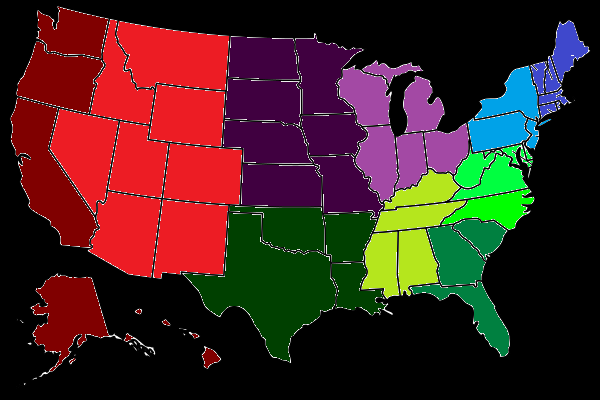 Region 1: Northeast (i.e., the Northeast Conference or NEC)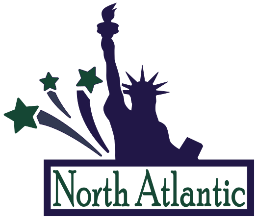 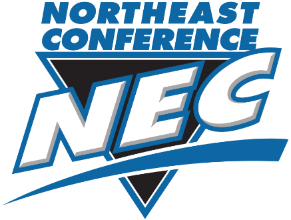 Sub-Region 1: New England (Connecticut, Maine, Massachusetts, New Hampshire, Rhode Island, and Vermont).Sub-Region 2: North Atlantic (New Jersey, New York, and Pennsylvania).D1 Headquarters = New York City, New York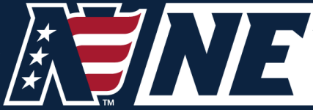 D2 Headquarters = Boston, MassachusettsD3 Headquarters = Somerset, New JerseyD4 Headquarters = New Haven, ConnecticutRegion 2: Midwest (i.e., the Great Midwest Athletic Conference or G-MAC)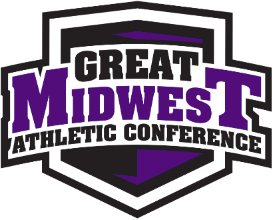 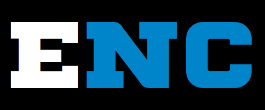 Sub-Region 3: East North Central (Illinois, Indiana, Michigan, Ohio, and Wisconsin).Sub-Region 4: West North Central (Iowa, Kansas, Minnesota, Missouri, Nebraska, North Dakota, and South Dakota).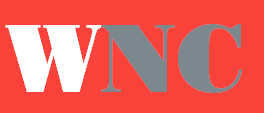 D1 Headquarters = St. Louis, MissouriD2 Headquarters = St. Paul, MinnesotaD3 Headquarters = Cedar Rapids, IowaD4 Headquarters = Bay City, MichiganRegion 3: South (i.e., the Southern Conference or SoCon)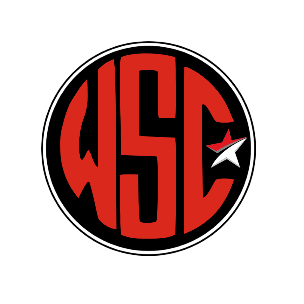 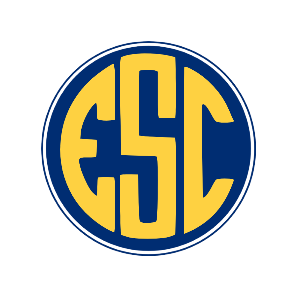 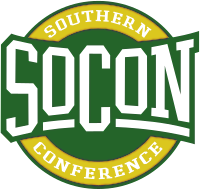 Sub-Region 5: Mid-Atlantic (Delaware, Maryland, North Carolina, Virginia, Washington, D.C., & West Virginia).Sub-Region 6: South Atlantic (Florida, Georgia, Puerto Rico, South Carolina, & the Virgin Islands).Sub-Region 7: East South Central (Alabama, Kentucky, Mississippi, and Tennessee).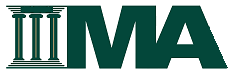 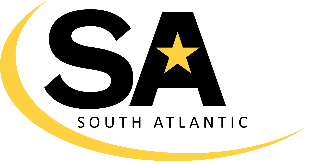 Sub-Region 8: West South Central (Arkansas, Louisiana, Oklahoma, and Texas).D1 Headquarters = Irving, TexasD2 Headquarters = Spartanburg, South CarolinaD3 Headquarters = Richmond, VirginiaD4 Headquarters = Birmingham, AlabamaRegion 4: West (i.e., the Western Athletic Conference or WAC)Sub-Region 9: Mountain (Arizona, Colorado, Idaho, Montana, Nevada, New Mexico, Utah, & Wyoming).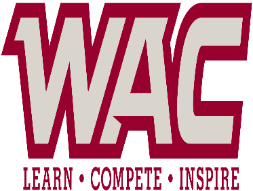 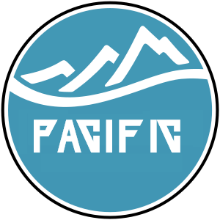 Sub-Region 10: Pacific (Alaska, British Columbia, California, Hawaii, Oregon, & Washington state).D1 Headquarters = Englewood, ColoradoD2 Headquarters = Ogden, UtahD3 Headquarters = Irvine, California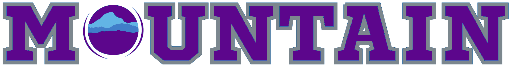 D4 Headquarters = Portland, OregonSports in the USIAA:List of all Official USIAA Sports:Notes:" * " means that the sport is either 1) a 1-division sport (1/2/3/4), 2) a 2-division sport (1/2 and 3/4), or 3) has a merged division (1/2,3,4 or 1,2,3/4):i.e., All lower-division schools are required to be eligible to compete for Division 1 national championships in sports that do not have a national championship in their respective division, and in those sports may also operate under D1 rules and scholarship limits." % " means that the sport is really only coed in the sense that the male & female athletes will share the same coaching staff, same resources from the athletic department, practice together, & compete at the same tournaments / locations; otherwise, there will be separate housing for away tournaments, & separate results for men & women in each tournament." ^ " means that the sport also sponsors separate junior varsity (JV) competitions."Year-Round" means the sport competes during the entire school year or for most of it."Fall & Spring" means the sport starts competing in the fall, takes a winter break, and finishes in the spring."Winter & Spring" means the sport starts competing in the winter and finishes in the spring.General Information:All USIAA teams, regardless of their division, can only have a max of 30 minutes for film/other activities, 45 minutes for lifting, and 120 of practice during the regular-season & postseason (195 minutes a day and 975 minutes a week (5 days) for athletics) and 25 minutes for film/other activities, 45 minutes for lifting, and 90 minutes of practice during the off-season (160 minutes a day and 800 minutes a week (5 days) for athletics).All participants must keep track of their minutes in a daily log; Anyone who violates this rule will lose their eligibility to participate in any game/match for the rest of the season; This includes players, managers, coaches, athletic directors, etc. they will also lose their eligibility to transfer to any other USIAA school if this is also the case.This rule only applies to official team activities only; if an individual or a group of athletes want to participate in any informal activity, they are allowed to do so but only if they notify their coaching staff at least 15 minutes beforehand.Institutions are not allowed to hire people close to recruits (parents, coaches, and trainers) for off-field coaching jobs in the two-year period before or after the recruit’s enrollment at a prospective college. All USIAA athletic scholarships will only cover tuition and fees, room, board and course-related books.Most student-athletes who receive athletics scholarships receive an amount covering a portion of these costs.Many student-athletes also benefit from academic grants/scholarships, USIAA financial aid programs such as the USIAA Division 1 Student-Athlete Opportunity Fund, and need-based aid such as US Federal Pell Grants.All USIAA athletes across all sports receive 6 years of eligibility with the option of an additional red-shirt year should they choose to accept it:Examples:#1 = 4 years of undergraduate school & 2 years of graduate school.#2 = 2 years of junior college/community college, 2 years of undergraduate school & 2 years of graduate school. All athletes can transfer to another institution and be immediately eligible to play at any level once they complete their degrees at their current institution.All programs in coed sports must have an even & equal number of men & women, except for Sprint/Lightweight Football.All USIAA athletes must play at least 3 years in their respective sport before being allowed in the sport of their choice to leave the USIAA and join a professional league:However, they may come back to the USIAA to play a different sport and still have the number of years of eligibility they had when they left; however, they cannot play a sport that is like the one they left (examples = football & rugby, cross country/track/triathlon, baseball & slow-pitch softball, indoor & beach volleyball, etc.).Example = Russel Wilson playing football & baseball at NC State, then leaving NC State to play MiLB baseball with the Colorado Rockies affiliates (the Tri-City Dust Devils & Asheville Tourists) in 2010 & 2011 respectively, then coming back to play football for Wisconsin for the 2011 season.​In order to receive funding and to play on any USIAA team, all prospects must do the following:Be enrolled in at least 9 credit hours each semester; graduate students only have to be enrolled in at least 6 credit hours each semester to be eligible.D1 & D2 Institutions:Have a minimum 2.0 GPA (to join the team and participate in all events except official varsity competitions; may still participate in JV competitions if the sport sponsors JV competitions).Have a minimum 2.5 GPA (to be eligible for both academic & athletic scholarships, attend varsity home games for free if not part of the active roster, & participate in all official varsity competitions).D3 & D4 Institutions:Have a minimum 2.0 GPA (to join the team, be eligible for academic scholarships, and participate in all events (including official varsity competitions). All D3 & D4 institutions can also recruit JV athletes in addition to varsity athletes as well, but so can D1 & D2 schools for single division sports.Contact the athletic department of the school you’d like to attend to determine whether that school is funding the sport you’re interested in.Any serious felony will result in the person(s) responsible being expelled from the USIAA for life, regardless of status.If a sport sponsors JV competition, those sport teams must give preference to the JV players joining the team before allowing a transfer from another institution.Other Academic Requirements:The GPA minimums listed above include the preseason, regular-season, post-season, & off-season but JV & preseason competitions are still allowed for athletes with a minimum 2.0 GPA (if the sport(s) in question sponsor it).​All players who fail to meet these requirement(s) at any point (preseason, regular-season,postseason, & off-season) are automatically required to be relegated to both the practice squad/prep team and academic probation until the player(s) in question manage to raise their GPA.All coaching staff must be given weekly reports from their athletes' respective teachers about their academic performance during the regular season, and bi-weekly reports during the preseason & off-season at minimum (there can be more reports if the teachers & coaches deem it necessary).All sports teams are required to have at least 1 private tutor (per 6 athletes at a minimum; at least 2 per 6 if the team's average GPA has been at least 2.5 for at least 5 consecutive years since 2010) of their own separate from the university academic support staff for regular students (though all athletes can use those services as well).All student athletes are required to have at least 45 minutes of a group study hall everyday Monday-Thursday (or Friday of they have a Thursday game); student-athletes should be grouped based on major.Any transfer player may practice with his team as long as they maintains a minimum 2.5 GPA.All Student-athletes in Divisions 1 & 2 must maintain at least a 2.5 (or 2.0 for D3 & D4) GPA in order to compete in varsity competitions (just a 2.0 is sufficient to practice for D1 & D2 Institutions); failure to do so results in the athlete not being able to participate in more than 1 team practice session per week until they raise their current GPA. However, the coaching staff is required to help the athlete raise their GPA in any manner possible without violating any USIAA rules:If the student-athlete fails to raise their GPA in 1 semester, they will not be eligible to participate in any team activities for all the upcoming semester.If the student-athlete fails to raise their GPA in 2 semesters, they will lose their stipend (if they receive one), and not be eligible to participate in any team activities for all the upcoming academic year.If the student-athlete fails to raise their GPA in 3 semesters, they will have all of their scholarships revoked and be forced to leave the athletic team but must stay with the university at the university's expense until the end of the academic year.If the student-athlete fails to raise their GPA in 4 semesters, they will be forced to leave the university and lose their eligibility to participate in any USIAA sport(s) on any level except Division 4 where they must stay for at least 2 years after they have transferred.All coaches and/or AD's who fail to report their students will face the following penalties (these are only minimum, the university can set additional penalties):1st offense - 10% salary deduction for the rest of the current season and all the next season.2nd offense - 20% deduction for the rest of the current season and for the next two seasons, and a loss of 1/3 allotted scholarships scholarships for the next season.3rd offense - 30% deduction for the rest of the current season and for the next three seasons, and a loss of 1/2 allotted scholarships for the next two seasons.4th offense - 40% deduction for the rest of the current season and for the next four seasons, and a loss of all scholarships for the next three seasons.5th offense - Automatically fired at the end of the current season and a 2-yr ban of coaching/ directing an athletic department on the college level.If a school plans to reduce or not renew a student-athlete’s aid, the school must notify the student-athlete in writing by July 1 and provide an opportunity to appeal.In most cases, coaches decide who receives a scholarship, the scholarship amount and whether it will be renewed.  All USIAA teams are required to have tryouts for all non-scholarship spots on their roster; this can coincide with preseason workouts.All programs playing in sports designated as "coed" must have an equal number of men and women.All USIAA teams are required to be affiliated with any super region/conference for every varsity & JV sport they sponsor:Independent institutions are not allowed. Universities also cannot have their own cable channels for sports broadcasting (example = BYUtv) unless the broadcasting unit is run by students enrolled at the university (example = Big Red Sports Network from Cornell University).All teams are allowed to join another region aside from their main region that sponsors a sport that their main region doesn't as an affiliate member; if no other region is willing to take them, then the USIAA will assign the team a region based on the following:The location of the institution itself,The institution's "geographical proximity" to the other members in the proposed region(s), andThe number of members in the sponsored sport.The minimum amount of varsity programs needed for a region to be required to sponsor a specific sport is 5 members per gender:If the region as at least 5 main members that sponsor a sport that it doesn't currently sponsor, then the region is automatically required to sponsor it.No region can have any number of main and affiliate members larger than 14 for any sport.All schools must have an invitation from a region in the division they want to move to in order to move to that division; any school that applies to move to a different division will not be eligible for the post season at either division until the transition if deemed to be complete by the USIAA.All coed teams can count towards either a men's sport or a women's sport; this includes all athletic scholarships if the sport allows it.The military academies & their respective preparatory schools will always have annual games guaranteed with the other branches in their respective division.All non-region games are required to be against any of the following:Non-region teams that are within 700 miles from the program in question for all USIAA Division 1 programs.Non-region teams that are within 500 miles from the program in question for all other USIAA programs.Other in-state programs not in their region for all USIAA programs.These rules can only be circumvented if either of the following requirements are met:The institution is not in the continental US (i.e., Alaska, Hawaii, Puerto Rico, Virgin Islands, etc.),Any sport doesn't have enough participants to field such a requirement, or 3) the sport is a single-division (1/2/3/4) or dual-division (1/2 & 3/4) sport with fewer than 120 participating institutions.All divisions need at least 100 participating institutions in each division for each division to separately sponsor the sport; otherwise, the sport will be classified as a single-division sport or a dual-division sport depending on 1) the total number of institutions, and 2) the number of institutions at each division.All sports will use the rules listed in the documents provided on each of the rule pages as the default unless they are direct conflict with what is directly written on the rule pages.All programs will use the USIAA bonus points system for entrance into the playoffs regardless of whether their region uses a divisional format or not to separate the teams so long as the system is practical for the sport in question.All regions must sponsor a championship game or equivalent for every sport they sponsor for the top 2 teams (or more for tournaments) with the most points.If a region uses a divisional format for any sport, then the top team in each division will be awarded a spot in the region championship.All teams will receive an additional 1 bonus point for every week that they maintain an average GPA of at least 3.0 during the regular-season; this changes to a 1/2 point for the preseason & off-season (for the upcoming season).Each sport in each division has its own "Committee for Playoff Selection"; the Committee will also make the selections for the SBCS for D1/D2/D3/D4 football & basketball.The committee selecting the teams for the tournament must also make playoff pairings "according to geographical proximity".Ticket Prices:​​D1 Football Only:General Seating (7+) - $35.00 ($10.00 for non-scholarship programs)University Alumni (22+) - $30.00 ($5.00 for non-scholarship programs)Children (6 & under) - $10.00 (free for non-scholarship programs)College Students & Faculty/Staff with valid ID's - $15.00 (free for non-scholarship programs)D1 Basketball Only:General Seating (7+) - $30.00University Alumni (22+) - $25.00Children (6 & under) - $10.00College Students & Faculty/Staff with valid ID's - $10.00D1 Mixed Martial Arts (MMA) Only:General Seating (7+) - $20.00University Alumni (22+) - $15.00Children (6 & under) - $7.00College Students & Faculty/Staff with valid ID's - $10.00All Other Varsity Sports & D1 Spring Football Games:General Seating (7+) - $5.00University Alumni (22+) - $3.00Children (12 & under) - freeCollege Students & Faculty/Staff with valid ID's - freeAll JV Sports:General Seating (7+) - $1.00 (free if they have a ticket to a varsity game)University Alumni (22+) - 50¢ (free if they have a ticket to a varsity game)Children (12 & under) - freeCollege Students & Faculty/Staff with valid ID's - freeThese are the USIAA minimum standards for ticket pricing; All institutions can charge higher prices if they wish.All schools can provide tickets or suites to NIL entities through sponsorship agreements, provided the terms of those agreements are the same as for other sponsors. Those same assets cannot be offered as an incentive to provide funds to an NIL entity.TV Broadcasting:All the following must be covered by the student TV network at the university to give an opportunity for students to gain experience in sports broadcasting:Varsity home games (with no professional TV network covering it) JV home games Bands at Games:Teams having bands at games are responsible for their conduct. The band should not play while the game is in progress and should concentrate their efforts during time outs and both the pre- and post-game periods. There should be no artificial noise after the ball is declared ready for play.  Home teams remain responsible for the proper conduct of their bands even if game officials are reluctant to act.Statistics & Film Sharing: As soon after the game as possible, but not later than the morning 2 days after the game, members are responsible for sending in statistics and scores of games to Jon Holtz via email (csflsid@gmail.com). The SID at each hosting institution should send a packed StatCrew game file to Holtz. The statistics will be compiled and posted each week when all game files have been received.All game film will be distributed weekly to all schools via HUDL by the home team. No on-site scouting is permitted at any time. Film must be of a complete game, include all plays, be sideline wide and end zone tight, and include a visible score at least each quarter.All film will be distributed by each home team to all other teams by 10:00am Saturday following a Friday game and by 10:00am Sunday following a Saturday game, etc. If there is going to be a delay, the offending coach much notify the future opposing coach beforehand and make arrangements with others teams to get a film sent on time.  Visiting teams may film at away location.Travel & Hospitality:The home team coach is responsible for coordinating the arrival and stay of the visiting team. The visiting coach is responsible for calling the home team coach the week of the scheduled game.This assistance should include such considerations as arranging for locker rooms, on-campus meals, housing, practice fields, etc.The head coach (or his designee) should personally check on everything before arrival, and meet the visitor's bus at a predetermined time and place. All student-athletes deserve our best efforts in this matter of sportsmanship.USIAA Membership Process:October 1 — Membership applications must be received in the NAIA National Office.By December 1 — Initial review determines whether a campus visit will be conducted. January — Webinar conducted with prospective member school staff.By March 1 — Membership Evaluation Team visits campus.April — Council of Presidents meeting — Institution is notified of the decision within 10 days.July 1 — If approved, membership becomes effective. All institutions in the process of building sports programs have the option of sponsoring an intercollegiate sport and opting out of USIAA championships on a year-by-year basis. This affords the institution scheduling advantages and requires application of USIAA rules for participating student-athletes in that sport.​The USIAA Bonus Points System(s):Bonus points are points awarded to USIAA sports teams for winning or drawing a match. Bonus are used to do the following:Rank teams during the regular season.Select teams for the post-season tournament(s).Encourage attacking play throughout a game/match/meet/invitational/etc.Reward teams for "coming close" in losing efforts.Bonus points will be used for both varsity & JV competitions.USIAA Rules for Emerging Sports:An emerging sport is a sport recognized by the USIAA that is intended to provide additional athletics opportunities to female student-athletes. Institutions are allowed to use emerging sports to help meet the USIAA minimum sports sponsorship requirements and also to meet the USIAA's minimum financial aid awards. ​The baseline requirement for any sport hoping to join the USIAA as an official sport is to either:Have at least 28 schools with a varsity team with scholarships sponsored by the university's athletic department and/or providing athletic scholarships to at least 5 individuals (per gender).Have at least 40 club teams sponsored by the institution's recreational department (per gender).Have both of the following:At least 14 schools with a varsity team with scholarships sponsored by the university's athletic department and/or providing athletic scholarships to at least 5 individualsAt least 20 club teams sponsored by the institution's recreational department (per gender).For purposes of reviewing emerging sports for women proposals, a sport shall be defined as an institutional activity involving physical exertion with the purpose of competition versus other teams or individuals within a collegiate competition structure:Furthermore, sport includes regularly scheduled team and/or individual, head-to-head competition (at least five) within a defined competitive season(s); and standardized rules with rating/scoring systems ratified by official regulatory agencies and governing bodies.If an activity meets the definition of a sport, then a proposal and 10 commitment letters are submitted to the Committee on Women's Athletics (CWA). The proposal must include documentation/supporting information that demonstrates that the sport meets the criteria received by the CWA when assessing the viability of the sport. ​In addition to the proposal, 10 letters of commitment must be submitted:The letters must be from 10 member institutions that sponsor or intend to sponsor the sport as an emerging sport and include the signatures of the president and the athletics director of those institutions. Additionally, the letters must be dated within one year of the submission of the proposal and letters.A sport that is removed from the list of emerging sports for women can seek reinstatement. At least twelve months must have passed since the effective date of removal from the list.  ​The criteria for the proposal remain the same, except that 15 letters of commitment must be included, and the proposal should explain why the circumstances for support of the proposal have changed since the sport’s removal from the list. ​The Criteria Addressed in the Proposal Must Include the Following:Existing data that demonstrates support for the sport. Examples include the following:Collegiate recreation and intramural sponsorship,High-school sport sponsorship,Nonscholastic competitive programs,Association and organization support,U.S. Olympic Committee support (e.g., classified as an Olympic sport, National Governing Body support, grants),Region/Region interest in sports sponsorship,Coaches Association support,Professional sports support,There is a demonstrated understanding that once identified as an emerging sport, all USIAA institutions wishing to sponsor the sport at the varsity level must abide by all USIAA regulations, which include limits on playing and practice seasons, recruiting regulations and student-athlete eligibility.Emerging-sport proposals must include information on general championship rules and format for the sport.USIAA Rules for All Junior Varsity (JV) Sports:Junior Varsity (JV) sports teams are essentially a combination of a varsity & club team that have the following characteristics:Are sponsored by both the athletic & recreation departmentsAllow all university students, staff, and faculty regardless of age to get together regularly to learn a new sport or activity or continue playing a sport they love.While they are competitive, they are primarily focused on skill development and progression for their respective varsity teams (JV teams without the varsity team will essentially be a club team). JV sports differ from varsity sports (but are like club sports) in the way that they are almost entirely paid for by students through student tryout fees, generally from a minimum of $50 up to $1,000 a year for more expensive sports such as ice hockey (though they might get some funding in the form of $1000-2000 donations from both the athletic & recreational departments each year). The JV teams can also be run by the students themselves (except for Football & Basketball), but they can also have some of the varsity coaching staff as well.​Any student that attends the University can try out for the varsity/JV team with a valid physical (graduate students included).All programs are required to practice & scrimmage with the varsity players for the entire season.Players are only allowed to play on the JV team for 6 years while also being given a chance to play for the varsity team as a walk-on at any time (example s = injury or academic ineligibility) during those 4 years (in addition to being eligible for athletic scholarships for D1 & D2 programs only):The only exceptions are 1) redshirt athletes and 2) the service academies (and their respective preparatory schools), who can play all 7 years of eligibility.At the start of each season, all the former JV players from the previous season no longer eligible to play plus a select few current players are invited for a two-week tryout with the varsity team.All players who fail to meet the academic requirements are automatically required to be relegated to both the practice squad/JV team and academic probation until the player(s) in question manage to raise their GPA.​All players with at least 1 year of JV experience who fail to make the varsity team may do any of the following:Transfer to another institution (& also be eligible for athletic scholarships for D1 & D2 programs only); If this happens, they can redshirt & play JV immediately again with the opportunity to play varsity at any timeBecome part of a separate coaching staff for the JV team with the approval of the varsity coaching staff (i.e., an undergraduate or graduate assistant coach).However, all JV programs may also have a max of 3 designated "club" players who fail to make the varsity roster after the 2-year period in addition to the main JV players, but they are not allowed to try out for the varsity team.All red-shirt athletes are required to play at least 1 year of JV sport (baseball, basketball, cross country, football, golf, ice hockey, MMA, soccer & softball only except for the military academies) with no loss of varsity eligibility:i.e., All varsity programs are required to have all their redshirted players on the active JV roster for all JV games during the regular season but may also have their practice squad players on the varsity roster as well.All D3 schools in addition to all D1 & D2 schools that refuse to offer athletic scholarships in their sports must have a JV schedule.All D4 schools cannot have any official JV sports sponsored by their varsity teams, but they can have club teams.All JV teams are coached by any of the following:Assistant varsity coaches who are given the opportunity to gain head coaching experience while still fulfilling their assistant duties on the varsity levels, A separate staff working to help develop the JV players into varsity players, orA combination of both.All JV programs will have unlimited substitutions for JV games, regardless of the sport.All programs can only play any of the following:Other in-state JV teams (including upper & lower-division teams, except for D4.In-region JV teams (also includes the varsity program's former NCAA/NAIA/etc. conference affiliations as well).D4 teams (i.e., community colleges & junior colleges).All service academies & senior military colleges must also play their respective preparatory school or designated senior military college rival at least twice (1h/1a).Designated senior military college rivals: 1) The Citadel & University of North Georgia, 2) Norwich University & Texas A&M University, & 3) Virginia Military Institute & Virginia Tech.All the JV teams must play all of their home games in the varsity program's stadium either:At least 3-5 hours before the varsity games take place.When the varsity team is away.There are no overtime periods in JV games to make sure that the varsity game can start on time:All games will count as ties if the game is tied at the end of regulation.The JV team with the best record in each state at the end of the JV season will automatically be crowned the JV state champion:i.e., The Supporter's Shield; unless there is only 1 JV team in the state; It echoes the practice of the top European soccer leagues in which the team with the best record is the champion.However, all JV teams sponsored by the athletic department are also eligible for all the club championships.All JV teams are not eligible for the varsity D4 championships.Tryouts for the JV teams occur every year at least 6 weeks prior to the beginning of each sport's season; All students willing to try out for the JV team may pay a minimum $50 tryout fee to help fund the JV team:The fees are to help sponsor the team for costs (i.e., uniforms, equipment, 50% of travel and lodging) in addition to the non-official JV post-season tournaments sponsored by the respective club organization sponsoring the tournament (example = the National Club Basketball Association or NCBBA for basketball); The teams who don't charge the fee will not be eligible to play in the club tournament.Tryout fees for Football = at least $75 & Ice Hockey = at least $125.All tryouts / JV athletes may use their own gear if they wish, if as the gear meets USIAA regulations.Example of football tryouts (2019 Virginia Tech season) = tryouts starting on July 20 in relation the August 31 Boston College game.Registration for the tryouts occur at different points for different sports:Spring Sports (examples = Baseball & Softball) = the last week of class before the final exams week in the fall semester.Winter Sports (examples = Basketball, Ice Hockey, MMA, & Skiing) = the first week of class in the fall semester.Fall & Year-Round sports (examples = Cross Country, Football, Golf, Rugby, & Soccer) = the last full week of class before the final exams week in the spring semester.The registration for all sports must take place on the university's athletic website to allow incoming HS students a fair chance to make the team.A max of 110 potential athletes can be allowed to tryout for the varsity/JV teams for all sports each year.All programs can only play any of the following:In-region JV teams (also includes the varsity program's region affiliations as well); in this instance, the JV athletes will travel alongside the varsity athletes).Other in-state JV teams (including upper & lower-division teams, except for D4).In-state D4 teams (i.e., community colleges & junior colleges).Other JV teams that are within 350mi / 365km of the program in question (including club teams).Sprint football teams that are within 350mi / 365km of the program in question (football only).​Types of walk-ons:Preferred = either recruited by coaches & not offered athletic scholarship or already enrolled at the university but receiving any sort of academic financial aid.Regular = already enrolled at the university, but not receiving any sort of academic financial aidUSIAA Roster & Scheduling Rules for all Varsity & Junior Varsity (JV) Sports:Badminton:All programs can only have a max of 18 players during the regular season; this limit is lifted to 128 players for preseason tryouts only.All programs can only have a max of 15 players on the active roster during the regular season.All programs are required to give all 3 inactive players free season tickets in the designated student sections for all home games.All programs play an 8-game season (4h/4a) beginning in the first week of November and ending in the first week of February.A max of 4 non-regional games are allowed:All non-regional games are required to be against teams that are within 700 miles of the program in question.The Tournament begins on the second week of February.To be eligible for the post-season, all programs must have a minimum record of 4-4 (or 3-5 with good academic standing), and not be on probation.Baseball:Varsity Rules:All programs can only have a max of 35 players during the regular season; this limit is lifted to 145 players for preseason tryouts and fall practices only.All programs can only have a max of 26 players on the active roster for all regular season games to add a extra player to the roster who will either serve as a pitcher, catcher, infielder, outfielder, or an Designated Extra Hitter (DEH).All programs are required to give all 9 inactive players free season tickets in the designated student sections for all home games.All D1 programs play a 52-game season (26h/26a) beginning in the third week of February and ending in the second week of May.All D2 programs play a 50-game season (25h/25a) beginning in the third week of February and ending in the second week of May.All D3 programs play a 48-game season (24h/24a) beginning in the second week of November and ending in the second week of February.All D4 programs play a 44-game season (10h/10a) beginning in the second week of November and ending in the first week of February.A max of 16 (D1 & D2) or 12 (D3 & D4) non-regional games are allowed; all non-regional games are required to be against teams that are within 700 (d1) or 500 (D2-D4) miles of the program in question. The D1-D3 Tournaments begin on the first week after regular season ends & finishes six weeks later.The D4 Tournament begins on the first week after regular season ends & finishes five weeks later.To be eligible for the post-season:All D1 programs must have a minimum record of 26-26 (or 25-27 with good academic standing), and not be on probation.All D2 programs must have a minimum record of 25-25 (or 24-26 with good academic standing), and not be on probation.All D3 programs must have a minimum record of 24-24 (or 23-25 with good academic standing), and not be on probation.All D4 programs must have a minimum record of 22-22 (or 21-23 with good academic standing), and not be on probation.JV Rules:All JV teams can only have 26 players separate from the varsity team.All JV players must play in at least 4 games.All JV players must at least 2 at-bat appearances per game.From the moment a player leaves, the player is considered "dead" and cannot return to play until either:The inning is over.The substitute player is injured.All programs must play an 18-game (9h/9a) JV season beginning in the third week of February and ending in the second week of April:This must be extended to 20 (10h/10a) for the military academies & senior military colleges that have a baseball team.All service academies & senior military colleges must also play their respective preparatory school or designated senior military college rival at least twice (1h/1a).Basketball:Varsity Rules:All programs can only have a max of 18 players during the regular season; this limit is lifted to 128 players for preseason tryouts and the summer practices only.All programs can only have a max of 12 players on the active roster for all regular season games.All programs are required to give all 6 inactive players as well as all 14 JV players (when they don't have games) free season tickets in the designated student sections for all home games.All D1 programs play a 32-game season (16h/16a) beginning in the second week of November and ending in the last week of February.All D2 programs play a 28-game season (14h/14a) beginning in the second week of November and ending in the last week of February.All D3 & D4 programs play a 26-game season (13h/13a) beginning in the second week of November and ending in the third week of February.All programs can play a max of 2 (1h/1a, 2h, or 2a) preseason scrimmages with any other USIAA program within 500mi, regardless of division, beginning in the third week of October.All D1, D2, D3, & D4 programs can play an additional 2 games (2n) if they are selected to enter the Early Season Tournaments that begin in the 1st week of November.A max of 16 (D1), 12 (D2), or 10 (D3 & D4) non-regional games are allowed; all non-conference games are required to be against 1) teams that are within 700 (D1) or 500 (D2) miles of the program in question.The preparatory schools for all the military service academies must play each other at least once for the Preparatory Academy Basketball Cup (PABC):This also includes 1) Georgia Military College & Marion Military Institute (for Coast Guard students) & 2) New Mexico Military Institute (for Merchant Marine students), and must receive funding from the government for the long-distance trips.The D1 Tournaments begin on the first week of March and ending 11 weeks later.The D2-D4 Tournaments begin on the first week after the regular season and ending 10 weeks later.The D1 Regional Bowl Championship Series (RBCS) is a series of bowl games in which the best teams from each conference (excluding any other program selected to compete in the tournament) play against each other as a inter-conference championship; The RBCS starts on the same week as the tournament and finishes 3 weeks later.The D2-D4 State Bowl Championship Series (SBCS) is a series of bowl games in which the best teams from each state (excluding any other program selected to compete in the tournament) play against each other as a inter-conference championship; The SBCS starts on the same week as the tournament and finishes 3 weeks later.To be eligible for the post season:D1 programs must have a minimum record of 16-16 (or 15-17 with good academic standing), and not be on probation.D2 programs must have a minimum record of 14-14 (or 13-15 with good academic standing), and not be on probation.D3 & D4 programs must have a minimum record of 13-13 (or 12-14 with good academic standing), and not be on probation.JV Rules:All JV teams can only have a max of 14 players separate from the varsity team.All JV players must play in at least 4 games, with at least 5 total minutes per game.From the moment a player leaves, the player is considered "dead" and cannot return to play until either:The half is over.The substitute player is injured.All programs must play a 14-game (7h/7a) season beginning on the first Saturday of November and ending on the last Saturday of January:This must be extended to 16 (8h/8a) for the military academies & senior military colleges that have a basketball team.All service academies & senior military colleges must also play their respective preparatory school or designated senior military college rival at least twice (1/1a).Bowling:All programs can only have a max of 15 players during the regular season; this limit is lifted to 125 players for preseason tryouts only.All programs can only have a max of 12 players on the active roster for all regular season games.All programs are required to give all 3 inactive players free season tickets in the designated student sections for all home games.All programs play a 14-invitational season (may only host 1) beginning in the second week of October and ending in the third week of March; each invitational can only have a max of 7 teams, for 6 games per team per invitational (84 total games).To be eligible for the post season, all programs must have a minimum record of 42-42 (or 41-43 with good academic standing), and not be on probation.Cheerleading:All cheerleading teams will have a max of 42 players on the roster.For competition, there will only be 3 events – the State, the Regionals, & the Nationals:The USIAA state tournaments will be held in mid-August & will consist of all cheer teams that want to be competitiveThe USIAA regional tournaments will be held in early December & will consist of the top 16 teams in the region, with at least 1 team from each state.The USIAA Championship is a team tournament beginning in the first week of May.Both Varsity & JV cheerleading teams must also attend all the following:Home Football GamesCompete at UCA College NationalsAll Varsity cheerleading teams must also attend all the following:Home Men’s Basketball Games.Travel to post-season football & men’s basketball tournaments & bowl games.Occasional gymnastics meets & men’s MMA/rugby matches.All JV cheerleading teams must also attend all the following:Home Volleyball Games.Women’s Basketball Games.Travel to post-season women’s basketball tournament & bowl gamesOccasional gymnastics meets & women’s MMA/rugby matches.Cricket:All programs can only have a max of 34 players during the regular season; this limit is lifted to 144 players for preseason tryouts and fall practices only.All programs can only have a max of 26 players on the active roster for all regular season games to add a extra player to the roster who will either serve as a bowler, wicket-keeper, outfielder, or a fielder.All programs are required to give all 8 inactive players free season tickets in the designated student sections for all home games.All programs play a 12-game season (6h/6a) beginning in the third week of February and ending in the second week of May.A max of 4 non-regional games are allowed; all non-regional games are required to be against teams that are within 700 miles of the program in question.The Tournament begins on the third week of May and ending 4 weeks later.To be eligible for the post-season, all programs must have a minimum record of 6-6 (or 5-7 with good academic standing), and not be on probationCross Country:Varsity Rules:All programs can only have a max of 18 athletes during the regular season; this limit is lifted to 128 athletes for preseason tryouts only.All D1 programs play a 7-invitational season (may only host 1) beginning on the first Saturday of September and ending on third Saturday of October.All D2 programs play a 6-invitational season (may only host 1) beginning on the first Saturday of September and ending on third Saturday of October.All D3 & D4 programs play a 5-invitational season (may only host 1) beginning on the first Saturday of September and ending on third Saturday of October.Scores are determined by summing the top 7 individual finishing places on each team.The postseason starts with the regional tournaments/races; each region will have the top 16 teamsJV Rules:All JV teams can only have a max of 14 players separate from the varsity team.All athletes must play in at least 1 invitational per season.All JV teams play a 5-invitational season (may only host 1) beginning on the first Saturday of September and ending on third Saturday of October.Scores are determined by summing the top 7 individual finishing places on each team.Course Design:Men's teams compete on 8-10km courses, whole women's teams compete on 5-6km courses.Because of variations in conditions, international standardization of cross country courses is impossible, and not necessarily desirable. Part of cross country running's appeal is the natural and distinct characteristics of each venue's terrain and weather. Terrain can vary from open fields to forest hills and even across rivers. It also includes running down and up hills.According to the IAAF, an ideal cross country course has a loop of 1,750 to 2,000 meters (1,910 to 2,190 yd) laid out on an open or wooded land. It should be covered by grass, as much as possible, and include rolling hills "with smooth curves and short straights". While it is perfectly acceptable for local conditions to make dirt or snow the primary surface, courses should minimize running on roads or other macadamized paths. Parks and golf courses often provide suitable locations. While a course may include natural or artificial obstacles, cross country courses support continuous running, and do not require climbing over high barriers, through deep ditches, or fighting through the underbrush.A course at least 5 meters (5.5 yd) full allows competitors to pass others during the race. Clear markings keep competitors from making wrong turns, and spectators from interfering with the competition. Markings may include tape or ribbon on both sides of the course, chalk or paint on the ground, or cones. Some classes use colored flags to indicate directions: red flags for left turns, yellow flags for right turns and blue flags can mean continue straight ahead or stay within ten feet (of the flag). Courses also commonly include distance markings, usually at each kilometer or each mile.The course should have 400 to 1,200 m (440 to 1,310 yd) of level terrain before the first turn, to reduce contact and congestion at the start. However, many courses at smaller competitions have their first turn after a much shorter distance.Equestrian:All programs can only have a max of 60 players during the regular season; this limit is lifted to 122 total players for preseason tryouts only.All programs can only have a max of 20 players on the active roster for all regular season games.All programs play a 10-invitational season (may only host 1) beginning on the first Saturday of October and ending on second Saturday of March:5 invitationals are in the fall semester and the other 5 are in the spring semester after winter break.The USIAA will use the Olympic format for all equestrian invitationals:Individual dressageTeam dressageIndividual jumpingTeam jumpingIndividual eventingTeam eventingFencing:All programs can only have a max of 30 players during the regular season; this limit is lifted to 140 players for preseason tryouts only.All programs play a 12-invitational season (may only host 1) beginning on the first Saturday of October and ending on second Saturday of February.The USIAA Championship is an individual tournament beginning on the second week after the regular season ends:The top 6 athletes from each school in each region will compete in the regionals.Field Hockey:All programs can only have a max of 24 players during the regular season; this limit is lifted to 30 players for preseason tryouts & 50 for spring practices only.All programs can only have a max of 20 players on the active roster for all regular season games.All programs are required to give all 4 inactive players free season tickets in the designated student sections for all home games.All D1/D2 programs play a 16-game season (8h/8a) beginning in the last week of August and ending in the last week of October.All D3/D4 programs play a 12-game season (6h/6a) beginning in the first week of September and ending in the first week of November.All 6 (D1/D2) non-regional games are required to be against teams that are within 700 miles of the program in question.All 4 (D3/D4) Non-region games are only allowed for teams that are within 500 miles of the program in question.The D1/D2 & D3/D4 Tournaments begin on the first week after the regular-season and ending five weeks later.The programs selected to enter the tournament are the 13 region champions and 11 wild cards; All regions are allowed to have a max of only 2 teams (the region champion and a wild card) in the tournament.To be eligible for the post season:D1/D2 programs must have a minimum record of 8-8 (or 7-9 with good academic standing), and not be on probation.D3/D4 programs must have a minimum record of 6-6 (or 5-7 with good academic standing), and not be on probation.Flag Football - Arena / Indoor:Both:Both Men & Women = The limits for the preseason tryouts and fall practices only is raised to 195 total players.8 players on the field (4 men & 4 women); 20-man active roster (10 men & 10 women); 4-man inactive roster (2 men & 2 women).Fall Training begins on the first week of September and lasts for the entire month.The pre-season begins during the second week of classes during the spring semester.All programs are required to play at least 6 in-region games, with 3 home and 3 away games. All 2-4 non-region games are only allowed for teams that are within 500 miles away from the program in question.All tournament games must be played on either Thursday or Saturday.D1/D2 Season Rules: The regular season starts during the second Saturday of February and runs weekly to the third Saturday of April.The regular season is a 10-week schedule during which each team plays 10 games (5h/5a) and no bye weeks.D3/D4 Season Rules: The regular season starts during the second Saturday of February and runs weekly to the first Saturday of April.The regular season is an 8-week schedule during which each team plays 8 games (4h/4a) and no bye weeks.Football – Traditional / 11-Man or 9-Man:Varsity Rules:Both:The limits for the preseason tryouts and spring practices only are raised to 195 total players.All programs can choose whether to allow athletic scholarships or not; start-up programs are given a max of 5 years to decide whether or not to provide athletic scholarships to players.All D1, D2, & D4 scholarship programs can only have a max of 85 athletes receiving athletic scholarships at any time & are allowed to award athletic financial aid to as many as 25 new players per season.All D3 scholarship programs are allowed to award athletic financial aid to as many as 10 new players per season.Coaching Staff Size = One (1) Head Coach and a max of Ten (10) Assistants. A "coach" for this rule is defined by NCAA Bylaw 11.7.11-Man:All programs can only have a minimum of 85 & a maximum of 105 players during the regular season; this limit is lifted to 195 total players for preseason tryouts and spring practices only.All programs can only have a minimum of 60 & a maximum of 70 players on the active varsity roster for all regular season games.All programs are required to give all 15-45 inactive players free season tickets in the designated student sections for all home games.9-Man:All programs can only have a minimum of 65 & a maximum of 85 players during the regular season; this limit is lifted to 105 total players for preseason tryouts and spring practices only.All programs can only have a minimum of 38 & a maximum of 45 players on the active varsity roster for all regular season games.All programs are required to give all 20-40 inactive players free season tickets in the designated student sections for all home games.All D1 programs must have an average home attendance of at least 15,000 or at least 70% of stadiums capacity for steams with stadiums smaller than 15,000 (over a rolling two-year period) to have their home games broadcast on live national TV networks:However, this doesn't apply to the following:University sponsored network channels for students,Local TV networks,Streaming services like WatchESPN,The postseason (i.e., tournament & bowl games).All D1 & D2 programs play an 11-game season beginning in the final Saturday of August and ending in the first Saturday of November:Any of the following:6h/5a5h/6a5h/5a/1n if they were selected for a regular-season bowl game.All D3 & D4 programs play either of the following:An 11-game season (5h/5a/1n) beginning on the final Saturday of August and ending on the first Saturday of November, if they were selected for a regular-season bowl game.A 10-game season (5h/5a) beginning on the first Saturday of September and ending on the first Saturday of November, if they were not selected for a regular-season bowl game.All programs are required to play at least 6 in-region games, with 3 home & 3 away games.All 5 non-region games are only allowed for the following:Teams that are within 700 (D1) or 500 (D2-D4) miles of the program in question. Sprint football teams (D4 & schools that have both 11-man/9-man & sprint football teams only).JV teams (D4 only).The regular-season bowl games; All teams can only have a max of 1 game in a neutral location.The preparatory schools for all the military service academies must play each other at least once for the Preparatory Academy Football Cup (PAFC):This also includes 1) Georgia Military College & Marion Military Institute (for Coast Guard students) & 2) New Mexico Military Institute (for Merchant Marine students) and must receive funding from the government for the long-distance trips.All post-season tournament games must be played on either Thursday or Saturday: For D1, the first game must be played on Thanksgiving at 3:30pm EST.To be eligible for the post season:All D1 & D2 programs must have a minimum record of 6-5 (or 5-6 with good academic standing), and not be on probation.All D3 & D4 programs that participated in a regular-season bowl game must have a minimum record of 6-5 (or 5-6 with good academic standing), and not be on probation.All D3 & D4 programs that didn't participate in a regular season bowl game must have a minimum record of 5-5 (or 4-6 with good academic standing), and not be on probation.JV Rules:All institutions with any of the following do not need to have a JV schedule for the football team but may choose to do so if they wish:An arena football program alongside a main varsity football program.Sprint football program alongside a main varsity football program.Institutions providing athletic scholarships to players in a main varsity program, regardless of division.D4 institutions.All JV teams can only have a max of 53-75 (11-Man) or 40-47 (9-Man) players listed on the game-day roster:All varsity programs are required to have all of their redshirted players on the active JV roster for all JV games during the regular season for at least 1 year with no loss of varsity eligibility, but may also have their practice squad players on the roster as well.Coaches are allowed unlimited substitutions:All athletes must play in at least 1 game per season. All players in JV games must play at least 4 total possessions (or at least 16 total plays) per game.From the moment a player leaves, the player is considered "dead" and cannot return to play until either:The designated time is served. The substitute player is injured."Dead" time is 2 total possessions (2 offensive or 2 defensive or 8 total plays):Exception = a "dead" player may participate on special teams plays such as kickoffs/field goals/punts, etc., or as long snapper or holder.All programs (except for all of the exceptions mentioned above) must play a 4-game (2h/2a) JV season beginning on the last Sunday of August and ending on the last Monday of October:This must be extended to 5 (3h/2a or 2h/3a) if the university also sponsors a sprint football team or if the school is designated as a military academy or senior military college (as the JV team must also play their respective preparatory school or designated senior military college rival at least once).This must be extended to 6 (3h/3a) for the military academies & senior military colleges that have a sprint football team.Designated senior military college rivals: 1) The Citadel & University of North Georgia, 2) Norwich University & Texas A&M University, & 3) Virginia Military Institute & Virginia Tech.All programs are required to practice & scrimmage with the varsity players for the entire season.People with tickets to the varsity games may also go to the JV game in either of the following circumstances for free if they wish, but they must show their ticket for the varsity game:At least 3 hours before the Saturday varsity game.The day before (but only for Thursday & Saturday varsity games).The next day (but only for Thursday & Saturday varsity games).All the JV teams must play all of their home games in the varsity program's stadium on any of the following:Friday (either after a Thursday game or before a Saturday game).Saturday (at least 3 hours before the varsity game).Sunday.MondayFootball - Sprint (Lightweight):Coaching Staff Size:1 Head Coach and a max of 10 Assistants. A "coach" for this rule is defined by NCAA Bylaw 11.7.All programs can only have a min of 65 and a max of 85 players during the regular season; the max is lifted to 175 players for preseason tryouts and 125 for spring practices only.All programs cannot give out any kind of athletic scholarship. However, they can give out purely academic scholarships like all other D3 athletic programs.All programs can recruit both Varsity and JV athletes out of high school from anywhere within 700 miles of the program as well as all over the state so long as they weigh 183 pounds or less.All programs can only have a max of 60 players on the active roster for all regular season games.All programs are required to give all 5-25 inactive players free season tickets in the designated student sections for all home games.All programs may have a full-contact preseason scrimmage against a team of either 1) sprint football alums, 2) other former college players currently not playing professional football (if the school has both traditional & sprint football), or 3) a combination of both 2 weeks before the start of the regular season (alums must pay a $2 fine for each pound overweight in order to play).A preseason scrimmage between any league opponents may be allowed in lieu of an alumni game. This scrimmage will be arranged between league opponents and will be counted as one of the 16 practices.  It is intended that the scrimmage be highly controlled. The Regional Commissioner will be notified of all scheduled scrimmages.All programs may have an additional full-contact preseason scrimmage against a JV team of a varsity D1, D2, or D3 American football team 1 week before the start of the regular season (JV players must pay a $1.50 fine for each pound overweight in order to play).All programs play an 8-game season (4h/4a) against other sprint football teams beginning in the third Friday/Saturday combination of September and ending in the first Friday/Saturday combination of November:All programs are required to play at least 6 in-region games, with 3 home and 3 away games.A max of 2 (1h/1a) non-region games are required to be against teams that are within 700 miles away from the program in question.It is recommended that the home team provide two (2) 40/25-second clocks and an official 40/25-second clock operator for all games. If possible, clock operators should be certified.To be eligible for the post season, all programs must have a minimum record of 4-4 (or 3-5 with good academic standing), and not be on probation.Golf:Varsity Rules:All programs can only have a max of 12 players during the regular season; this limit is lifted to 122 total players for preseason tryouts only.All programs play a 10-invitational & 4 dual meet season (may only host 1 of each) with a winter break in between:Fall season = beginning on the first Friday of September and ending on the last Sunday of October.Spring season = beginning on the first Friday of February and ending on third Sunday of April. This is expanded to an 11 tournaments/invitationals for the top teams in D1 only.Players are allowed to wear shorts & use push carts during their rounds.The USIAA Regionals & Championships are a team & individual stroke-play tournaments beginning on the second week after the regular season ends:The top 7 players from the 16 schools from each region in addition to the top 44 independent players from teams that didn't make the playoffs (for a total of 156 total players) will compete in the regionals.The top 7 players from the 4 schools from each region (i.e., 16 total teams) in addition to the top 11 independent players from each region (i.e., 44 players) from teams that didn't make the playoffs (for a total of 156 total players) will compete in the regionals.JV Rules:All JV teams can only have a max of 12 players separate from the varsity team.All athletes must play in at least 1 invitational per season.All programs play an 8-invitational season & 2 dual meet season (may only host 1 of each) beginning on the second Saturday of September and ending on third Saturday of April with a winter break in between:Fall season = beginning on the second Friday of September and ending on the last Sunday of October.Spring season = beginning on the second Friday of February and ending on third Sunday of April. This must be extended to 9 tournaments/invitationals for the military academies & senior military colleges that have a golf team.Dual Meet Format:Both varsity & JV = Each dual meet is 2 days (i.e., either Saturday-Sunday or Tuesday-Wednesday) of 18 holes each day (i.e. 36 total holes).Only 2 teams, or 24 total players, will compete.Shotgun starts will be used:However, since there are only 6 total pairs of 4 players each, all dual meets will start on the front 9.1 point is awarded for each hole.Fall season = all dual meets are four-ball:Two teams of 2 players each competing directly against each other.All 4 golfers play their own balls throughout the round (rather than alternating shots)Each hole is won by the team whose member has the lowest score.Spring season = all dual meets are Scotch foursomes:Golfers compete in teams of two, using only one ball per team, and taking alternate shots until the hole is completed.Both players tee off on every hole. The better ball is chosen and alternate strokes are then played to complete the holeTournament / Invitational Format:Varsity = Each tournament/invitational is 3 days (i.e. Friday-Sunday) of 18 holes each day (i.e. 54 total holes).JV = Each tournament/invitational is 2 days (i.e., either Saturday-Sunday or Tuesday-Wednesday) of 18 holes each day (i.e. 36 total holes).The minimum amount of players is 72 (or 6 teams; in which case, shotgun starts may be used):However, the maximum amount of players is 156 (or 13 teams; in which case, all players must start on two different holes, usually #1 & #10, at staggered tee times to avoid overlap as much as possible like the PGA Tour).All tournaments/invitationals are "stoke play" (i.e., the player with the lowest overall score wins the tournament)Team scores are determined by summing the top 7 individual finishing places on each team.Players that win a tournament are guaranteed a chance to enter the playoffs as an independent if their teams fails to make it.Gymnastics:All programs can only have a max of 12 players during the regular season; this limit is lifted to 122 total players for preseason tryouts & fall practices only.All programs play an 8-invitational season (may only host 1) beginning on the first Friday of January and ending on third Saturday of October.Scores are determined by summing the top 3 individual finishing places on each team for each event.The USIAA Championship is an individual tournament beginning on the first week after the regular season ends.Ice Hockey:Varsity Rules:All programs can only have a max of 25 players during the regular season; this limit is lifted to 135 players for preseason tryouts and the summer practices only.All programs can only have a max of 20 players on the active roster for all regular season games.All programs are required to give all 12 inactive players & the 22 JV players (when they don't have games) free season tickets in the designated student sections for all home games.All D1/D2 programs play a 36-game season (18h/18a) beginning in the second week of October and ending in the last week of February.All D3/D4 programs play a 32-game season (16h/16a) beginning in the second week of October and ending in the last week of FebruaryA max of 16 (8h/8a) non-regional games are allowed; all non-conference games are required to be against teams that are within 700 (D1/D2) or 500 (D3/D4) miles of the program in question.The D1/D2 & D3/D4 Tournaments begin on the first week of March and ending 11 weeks later.To be eligible for the post season:D1/D2 programs must have a minimum record of 18-18 (or 17-19 with good academic standing), and not be on probation.D3/D4 programs must have a minimum record of 16-16 (or 15-17 with good academic standing), and not be on probation.JV Rules:All JV teams can only have a max of 22 players separate from the varsity team.All JV players must play in at least 4 games, with at least 5 total minutes per game.From the moment a player leaves, the player is considered "dead" and cannot return to play until either:The period is over.The substitute player is injured.All programs must play an 18-game (9h/9a) JV season beginning on the first Saturday of November and ending on the last Saturday of January:This must be extended to 20 (10h/10a) for the military academies & senior military colleges that have an ice hockey team.All service academies & senior military colleges must also play their respective preparatory school or designated senior military college rival at least twice (1h/1a).Lacrosse:All programs can only have a max of 45 players during the regular season; this limit is lifted to 155 players for preseason tryouts and 90 for fall practices only.All programs can only have a max of 30 players on the active roster for all regular season games.All programs are required to give all 15 inactive players free season tickets in the designated student sections for all home games.All D1 programs play a 14-game season (7h/7a) beginning on the third Saturday of February and ending on the last Saturday of April.All D2 & D3/D4 programs play a 12-game season (6h/6a) beginning on the third Saturday of February and ending on the second Saturday of April.All programs can play a max of 2 (1h/1a, 2h, or 2a) preseason scrimmages with any other USIAA program within 500mi, regardless of division, beginning in the third week of January.A max of 6 (D1) or 4 (D2-D4) non-regional games allowed; All non-regional games are required to be against teams that are within 700 (D1) or 500 (D2-D4) miles of the program in question.The D1 & D2 Tournaments beginning on the first week after regular-season ends and ends five weeks later.The D3/D4 Tournaments beginning on the first week after regular-season ends and ends six weeks later.To be eligible for the post season:D1 programs must have a minimum record of 7-7 (or 6-8 with good academic standing), and not be on probationD2 & D3/D4 programs must have a minimum record of 6-6 (or 5-7 with good academic standing), and not be on probation.Marksmanship (Rifle, Pistol, Shotgun, & Archery):All programs can only have a max of 16 players (i.e., 2 men & 2 women for each event) during the regular season; this limit is lifted to 122 players for preseason tryouts only.All programs play a 10-match season (5h/5a) beginning in the second week of October and ending in the last week of February.All athletes must play in at least 2 matches per season.The USIAA championship is an individual championship beginning in the second week after the regular seasons ends:The top 4 athletes per gender in each event (i.e., 4 male archers, 4 female archers, etc.) from each region will compete in the regionals.Each school can only have a max of 2 total athletes representing them in each event (i.e., 1 man & 1 woman).For matches between schools, each event will have 4 athletes competing in them (2 men & 2 woman).Each match will last for 3 days (Friday-Sunday):Day #1 = ArcheryDay #2 = Pistol & RifleDay #3 = Shotgun (Trap & Skeet)Mixed Martial Arts (MMA):Varsity Rules:Both:All teams must have the following coaches; Head Coach (any art), 1 Recruiter, 1 Boxing, 1 Kickboxing or Muay Thai, 1 Wrestling, and 1 BJJ or Judo.All programs are required to give all 5-6 inactive players & the 16-20 JV players (when they don't have games) free season tickets in the designated student sections for all home games.All D1 programs will compete in 14 dual meets (7h/7a) over the course of the season, with a max of 1 dual meet per week; Regular season competition begins in the first Monday in November and continues until the final Monday in February. All D2 & D3 programs will compete in 12 dual meets (6h/6a) over the course of the season, with a max of 1 dual meet per week; Regular season competition begins in the first Monday in November and continues until the second Monday in February.All D4 programs will compete in 10 dual meets (5h/5a) over the course of the season, with a max of 1 dual meet per week; Regular season competition begins in the first Monday in November and continues until the final Monday in January. All programs must have a starting rotation of at least 2 fighters in each weight class, with each fighter resting at least 10-12 days before being allowed to fight again.All programs will take Christmas break off with a max of 5 optional team practices for all athletes; Once the season starts up again, all athletes will have a 3-pound exception for the first 2 matches.Post-season competition begins in the second week of March with the regional championships and ends in the final week of April.Men:All men's programs can only have a max of 36 athletes during the regular season.This limit is lifted to 146 total players for the men's & women's teams respectively for preseason tryouts & the summer workouts only.All men's programs can only have a max of 30 players on the active roster for all regular season matches, programs can only have a max of 25 players on the active roster.​Weight Classes:Flyweight (125lb / 56.7kg)Bantamweight (133lb / 60.3kg)Featherweight (141lb / 64kg)Lightweight (149lb / 67.6kg)Light Welterweight (157lb / 71.2kg)Welterweight (165lb / 74.8kg)Light Middleweight (174lb / 79kg)Middleweight (184lb / 83.5kg)Light Heavyweight (197lb / 89.4kg)Heavyweight (235lb / 106.6kg)Super Heavyweight (285lb / 129.3kg)Women:All women's programs can only have a max of 30 athletes.This limit is lifted to 140 total players for the men's & women's teams respectively for preseason tryouts & the summer workouts only.All women's programs can only have a max of 25 players on the active roster for all regular season matches, programsWeight Classes:Strawweight (115lb / 51.2kg).Bantamweight (135lb / 61.2kg).Featherweight (145lb / 65.8kg).Lightweight (155lb / 70.3kg).Welterweight (170lb / 77.1kg).Middleweight (185lb / 83.9kg).Light Heavyweight (205lb / 93kg).Heavyweight (285lb /129.3 kg).JV Rules:All JV teams can only have a max of 20 players (men) or 16 (women) separate from the varsity team.All JV players must play in at least 2 matches per season.All programs must play a 6-duel (3h/3a) JV season beginning on the first Saturday of November and ending on the last Saturday of January:This must be extended to 8 for the military academies & senior military colleges, as the JV team must also play their respective preparatory school(s) at least once during the season.​All JV duels can only consist of 2 or 3 teams.All JV teams must use 2 NCAA-Approved wrestling mats next to each other so all the matches can go by much faster.All service academies & senior military colleges must also play their respective preparatory school or designated senior military college rival at least once.All JV matches consist of 3 2-minute rounds, as opposed to 3 3-minute rounds in varsity matches.All the JV teams must play all their home games in the varsity program's arena in any of the following methods:At least 3 hours (for 2-team duels) or 5 hours (for 3-team duels) before the varsity matches take place.When the varsity team is away.On a Friday, Sunday, or Monday evening following a varsity duel.Powerlifting:Roster & Scholarship Rules:All programs can only have a max of 28 (14 men & 14 women) athletes during the regular season; this limit is lifted to 128 players for preseason tryouts only.All programs can only have a max of 16 (8 men & 8 women) athletes on the active roster for invitationals during the regular season, while all dual meets will have all 28 (14 men & 14 women) athletes on both teamsAll programs are required to give all 8 (4 men & 4 women) inactive players free season tickets in the designated student sections for all home games.Gameplay Rules:Meet/Invitational Structure:Powerlifting meets/invitationals are generally all-day events, lasting around 7-9 hours. They start around 6AM local time for athlete weigh-ins with lifting starting 2 hours after that. The meets will usually end late afternoon (3PM). All teams must arrive no later than 30 minutes before the weigh-in. Powerlifting meets/invitationals use the metric system (i.e., kilos) instead of the imperial system (i.e., pounds) At the same time as the weigh-in is happening, there will be other referees who run what's called the “equipment check”. Athletes will basically stand in a line and wait until a referee checks all of the equipment that they will be wearing on the competition platform. This is everything from their underwear, singlet, and any supportive equipment they choose to wear (wrist wraps, belt, sleeves, etc.).A powerlifting competition runs in the following order:  squat, bench press, and deadlift. Example match with two flights (Flight A and Flight B) = Flight A will complete all three squat attempts, then Flight B will complete all three squat attempts, before Flight A moves onto their bench press attempts.  Flights:A flight is a grouping of either 8 (invitationals) or 14 (dual meets) lifters that compete together.Flights are usually referred to by alphabetical groupings (“Flight A”, “Flight B”, “Flight C”).Each flight completes one individual lift before moving onto the next.  Flights must be gender specific.The order of the competition will be determined by the weight on the barbell. So everyone will do their openers in the order of the lightest to heaviest attempts. Once the openers are completed, athletes will begin to hand in their loads for the next attempt, which will automatically determine the order for the second attempts.The Events:The Squat:Athletes need to bend their knees and lower the body until the top surface of the leg (upper quad at the hip joint) is lower than the top of the knee (explained in more detail below)Athletes need to have their knees locked at both the beginning and end of the movement.Athletes can't step forward or backward or move their feet laterally while squatting — they can't lose your balance.Athletes must listen to the referees’ signals (explained in more detail below)Athletes can't touch your elbows or arms with their legs which deliberately supports the movement.Athletes can't ‘double bounce' at the bottom (go up, down, then up again), or have any downward movement of the bar.The Bench Press:Athletes must keep their head, shoulders, and buttocks in contact with the bench.Their feet must stay flat on the floor.Athletes must pause the weight on your chest before pressing and have a constant forward motion of the barbell.If an athlete has long hair, they are required to tie it up.Athletes must wrap your thumb around the bar.An Athlete's hands must not exceed 81cm, which means the index must cover the hashmark on the barbell.The barbell cannot touch an athlete's belt.The whole of the bar must travel upward after the ‘press command'.The Deadlift:The bar cannot travel downward before reaching the final positionAthletes must stand erect with the shoulders backAthletes must stand with your knees straight at the completion of the liftAthletes cannot have the bar rest on the thighs during the liftAthletes cannot step forward or back or move the feet laterally during the ‘up phase'Athletes must return the bar to the floor while maintaining control with both handsAll teams must begin no later than 45 minutes prior to the start of the eventAfter each lift, you will receive either a white or red light from the referees. White lights indicate that you followed the movement standards. Red lights mean that you broke one of the technical rules or you out-right failed the lift.  athletes will only need two white lights out of three from the referees in order for the lift to be considered successful.Athletes will only have 3 attempts for each of the lifts.Athletes can only select attempts in 2.5kg increments.Once an athlete has finished a lift on the competition platform, they will have 60-seconds from when they receive your lights, to submit your next attempt. Once they submit an attempt, it's final.The USIAA will use the same rules at the International Powerlifting Federation (IPF) for lifting techniques.​Weight Classes:Men's:​59.0 kg / 130lb66.0kg / 145lb74.0kg / 163lb83.0kg / 182lb93.0kg / 205lb105.0kg / 231lb120.0kg / 264lb120.01+ kg / 265+ lbWomen’s:47.0 kg / 103lb52.0kg / 114.5lb57.0kg / 125.5lb63.0kg / 138.7lb69.0kg / 152lb76kg / 167.5lb84.0kg / 185lb84.01kg / 185+ lbScoring System for individuals:The Best Overall Award is given to one male and female athlete:This award is also known as the “Champion of Champion” award. It's an award that measures “relative strength” based on bodyweight. It's calculated by taking your powerlifting total and body-weight and multiplying it by a coefficient to give the athlete their Points score (i.e. the Dots score). Dots Score = (Lifted weight x (body weight / 100)) / World record for weight classThe scores from each lift are added together to give the lifter a total. The total is ranked within a gender, weight, and age class to determine the winner of that specific category. For example, if a lifter squatted 180kg, bench pressed 120kg, and deadlift 200kg their total would be 500kg.  Season Rules:All programs play a 6-invitational & 3 dual meet season (may only host 1 of each) beginning on the first Saturday of October and ending on third Saturday of March, with no more than 2 events per month.Scores are determined by summing the top 8 individual finishing places (4 men &4 women) on each team.The USIAA Championship is a individual championship beginning on the second week after the regular season ends; the top 16 athletes from each event in each region will compete in the regionals.Rodeo:All programs can only have a max of 14 players during the regular season; this limit is lifted to 134 players for preseason tryouts only.All programs play an 8-invitational season (may only host 1) beginning on the first Saturday of September and ending on third Saturday of April:4 invitationals are in the fall and the other 4 are in the spring after a winter break.The events in collegiate rodeo are:Team roping - Divided into "Headers" and "Heelers":Headers = Cowboys who rope the steer's head.Heelers = Cowboys who rope the steer's hind feet.Bareback ridingSteer wrestling - Also known as bulldoggingSaddle bronc ridingTie-down roping - Also known as Calf RopingBarrel racingBull ridingThe USIAA Championship is a team tournament beginning the 2nd week after the regular season ends:The top 8 schools from each region will compete in the regionals.Rowing:All programs can only have a max of 30 players during the regular season; this limit is lifted to 140 players for preseason tryouts only.All programs play an 8-invitational season (may only host 1) beginning on third Saturday of September and ending on the first Saturday of May:4 invitationals are in the fall and the other 4 are in the spring after a winter break.The USIAA Championship is an individual race beginning on the second week after the regular season ends:The top 8 teams from each region will compete in the regionals.Rugby:(7’s):All programs play a 4-invitational 7's fall season (tournaments only - may only host 1) beginning in the last week of September and ending in the third week of October followed by a post-season in-conference tournament.All players must play in at least game in at least 1 invitational (i.e., serving as the JV season).All regular season invitationals can only have a max of 8 teams:Two 4-team brackets, each team plays 3 games.Top 2 teams in each bracket play a 4-team single-elimination tournament with a loser's bracket).All teams must be assigned to brackets randomly.All regular-season tournaments can only have teams within a 700 (D1) or 500 (D2 & D3/D4) mile radius of the host site.All post-season in-region championship tournaments after the final regular-season invitationals must have no more than 10 teams:Two 5-team brackets, & each team plays 4 games within their bracket.Winners & runner-ups of each bracket move on to a 4-team single-elimination tournament.Once the fall 7's season is over, teams cannot participate in team-related activities until the following January, but still may workout individually.(15’s):All USIAA programs play either of the following:An 11-game season (5h/5a/1n) beginning on the first Saturday of March and ending on the second Saturday of May, if they were selected for a regular-season bowl game.A 10-game season (5h/5a) beginning on the second Saturday of March and ending on the second Saturday of May, if they were not selected for a regular-season bowl game.All 4 non-regional 15's games are required to be against teams that are within 700 (D1) or 500 (D2 & D3/D4) miles of the program in question.The D1, D2, & D3/D4 Tournaments begin on the first week after the regular season and ending five weeks later.To be eligible for the post season:All programs that participated in a regular-season bowl game must have a minimum record of 6-5 (or 5-6 with good academic standing), and not be on probation.All programs that didn't participate in a regular season bowl game must have a minimum record of 5-5 (or 4-6 with good academic standing), and not be on probation.Sailing:All programs can only have a minimum of 18 players (i.e., 9 men & 9 women) & a maximum of 66 players (33 men & 33 women) during the regular season; this limit is lifted to 122 total players for preseason tryouts only.All programs play an 18-invitational season (may only host 2; 1 in the fall & 1 in the spring) beginning on the first Saturday of September and ending on the last Sunday prior to Memorial Day in May:9 invitationals are in the fall semester and the other 9 are in the spring semester after winter break.​The fall season begins on the first Saturday of September and ends on the last Sunday of October.The spring season begins on the third Saturday of February and ends on the last Sunday prior to Memorial Day in May.The USIAA will use any combination of the following formats/events for all invitationals:Fleet racingTeam racingMatch racingAll events must be coed (i.e., at least 1 man & 1 woman), if possible.All invitationals must have at least 8 teams & no more than 19 teams.The USIAA Championship is a team tournament for each event beginning on the second week after the regular season ends:The top 8 schools in each region will compete in the regionals.Match Race, Men’s Singlehanded and Women’s Singlehanded Championships are in the fall.Coed and Team Race Championships are in the spring.Skiing & Snowboarding:All programs can only have a max of 30 players during the regular season; this limit is lifted to 140 total players for preseason tryouts only.All programs play an 8-invitational season (may only host 1) beginning on the second Saturday of November and ending on second Saturday of February.The USIAA Championship is a team tournament beginning on the second week after the regular season ends; the top 8 schools in each region will compete in the regionals.Soccer:Varsity Rules:All programs can only have a max of 30 players during the regular season; this limit is lifted to 140 players for preseason tryouts & spring practices only.All programs can only have a max of 18 players on the active roster for all regular season games.All programs are required to give all 12 inactive players & the 22 JV players (when they don't have games) free season tickets in the designated student sections for all home games.All D1 Programs play an 18-game season (9h/9a) beginning in the last week of August and ending in the first week of November.All D2 programs play a 16-game season (8h/8a) beginning in the first week of September and ending in the first week of November.All D3 & D4 programs play a 14-game season (7h/7a) beginning in the first week of September and ending in the first week of November.All Programs are required to play at least 6 in-region games, with 3 home and 3 away games.All D1 non-regional games are required to be against teams that are within 700 (D1) or 500 (D2-D4) miles of the program in question.The D1-D3 Tournaments begins on the first week after the regular season and ending six weeks later.The D4 Tournaments begins on the first week after the regular season and ending six weeks later.To be eligible for the post season:D1 programs must have a minimum record of 9-9 (or 8-10 with good academic standing), and not be on probation.D2 programs must have a minimum record of 8-8 (or 7-9 with good academic standing), and not be on probation.D3 programs must have a minimum record of 7-7 (or 6-8 with good academic standing), and not be on probation.D4 programs must have a minimum record of 7-7 (or 6-8 with good academic standing), and not be on probationJV Rules:All JV teams can only have a max of 22 players separate from the varsity team:All varsity programs are required to have all of their redshirted players on the active JV roster for all JV games during the regular season with no loss of varsity eligibility but may also have their practice squad players on the roster as well.All athletes must play in at least 3 games per season, with at least 10 minutes of playing time per game.All programs play a 10-game season (5h/5a) beginning in the first week of September and ending in the final week of October:This must be extended to 12 (6h/6a) for the military academies senior military colleges that have a soccer team.Softball:Fast-pitch:Varsity Rules:All Programs can only have a max of 35 players during the regular season; this limit is lifted to 145 players for preseason tryouts and fall practices only.All D1 Programs play a 52-game season (26h/26a) beginning in the third week of February and ending in the second week of May.All D2 Programs play a 50-game season (25h/25a) beginning in the third week of February and ending in the second week of May.All D3 Programs play a 48-game season (24h/24a) beginning in the second week of November and ending in the second week of February.All D4 Programs play a 44-game season (22h/22a) beginning in the second week of November and ending in the first week of February.A max of 16 (D1 & D2) or 12 (D3 & D4) non-regional games are allowed:All non-regional games are required to be against teams that are within 700 (D1) or 500 (D2-D4) miles of the program in question.The D1-D4 Tournaments begin on the third week of May and ending 10 weeks later.To be eligible for the post-season:D1 programs must have a minimum record of 26-26 (or 25-27 with good academic standing), and not be on probation.D2 programs must have a minimum record of 25-25 (or 24-26 with good academic standing), and not be on probation.D3 programs must have a minimum record of 24-24 (or 23-25 with good academic standing), and not be on probation.D4 programs must have a minimum record of 22-22 (or 21-23 with good academic standing), and not be on probation.JV Rules:All JV teams can only have 26 players separate from the varsity team.All JV players must play in at least 4 games.All JV players must at least 2 at-bat appearances per game.From the moment a player leaves, the player is considered "dead" and cannot return to play until either:The inning is over.The substitute player is injured.All programs must play an 18-game (9h/9a) JV season beginning in the third week of February and ending in the second week of April:This must be extended to 20 (10h/10a) for the military academies & senior military colleges that have a softball team.All service academies & senior military colleges must also play their respective preparatory school or designated senior military college rival at least twice (1h/1a).Slow-pitch:All programs can only have a max of 34 players during the regular season; this limit is lifted to 46 players for preseason tryouts and 100 for spring practices only.There can only be a max of 20 (i.e., 10 per gender) athletes playing on the baseball and/or fastpitch softball team on the slow-pitch softball team as well at the same time:Any athlete on either a baseball or fastpitch softball team may also play on the slow-pitch softball team if they so choose, & they will not forfeit their scholarship in doing so.A team consists of 10 defensive players: In addition, a team may play legally with 8 players, provided they have at least 4 male players and 4 female players. A team may play with as many as 12 players (6 men, 6 women; 10 on defense and 2 Extra Hitters). If a team plays with 12 players, they will not be assessed automatic out. Teams playing with 9 or less players will be assessed an automatic out because two batters of the same sex may not bat consecutively without penalty. Players arriving late may have their name added to the bottom of the order; but an Extra Hitter(s) may not be added after the game has started. All substitutes must report to the plate umpire before batting. All programs can only have a max of 26 players on the active roster for all regular season games.All programs are required to give all 8 inactive players free season tickets in the designated student sections for all home games.All D1 Programs play a 24-game season (12h/12a) beginning in the last week of August and ending in the second week of November.All D2 programs play a 22-game season (11h/11a) beginning in the last week of August and ending in the first week of November.All D3 & D4 programs play a 20-game season (10h/10a) beginning in the last week of August and ending in the last week of October.A max of 10 (5 home and 5 away) non-regional games are allowed; all non-region games are required to be against teams that are within 700 (d1) or 500 (D2-D4) miles of the program in question or 2) other in-state programs not in their region.The D1-D4 Tournaments begin on the first week after the regular seasonTo be eligible for the post season:D1 programs must have a minimum record of 12-12 (or 10-12 with good academic standing), and not be on probation.D2 programs must have a minimum record of 11-11 (or 10-12 with good academic standing), and not be on probation.D3 & D4 programs must have a minimum record of 10-10 (or 9-11 with good academic standing), and not be on probation.Squash:All programs play a 22-game season (11h/11a) beginning on the last Saturday of October to the second Saturday of February.Swimming & Diving:All programs play a 14-invitational season (7h/7a) beginning in the second week of November and ending in the last week of FebruaryAll non-regional games for teams are only allowed for teams that are within 700 (D1) or 500 (D2-D4) miles of the program in question.The D1-D4 Tournaments begin on the first week of March and ending 10 weeks later.To be eligible for the post season, all programs must have a minimum record of 7-7 (or 6-8 with good academic standing), and not be on probationTennis:All programs can only have a max of 24 players during the regular season; this limit is lifted to 135 players for preseason tryouts only.All D1 Programs play a 26-game season (13h/13a) beginning in the last week of August and ending in the second week of April.All D2 programs play a 24-game season (either 12h/12a) beginning in the first week of September and ending in the second week of April.All D3 & D4 programs play a 22-game season (11h/11a) beginning in the first week of September and ending in the first week of April.All Programs are required to play at least 6 in-region games, with 3 home and 3 away games.All 6 non-regional games are required to be against teams that are within 700 (D1) or 500 (D2-D4) miles of the program in question.The D1-D2 Tournaments begin on the first week after the regular season and ending six weeks later.The D4 Tournaments begin on the first week after the regular season and ending five weeks later.To be eligible for the post season:D1 programs must have a minimum record of 13-13 (or 12-14 with good academic standing), and not be on probation.D2 programs must have a minimum record of 12-12 (or 11-13 with good academic standing), and not be on probation.D3 & D4 programs must have a minimum record of 11-11 (or 10-12 with good academic standing), and not be on probation.Track & Field:Indoor:All programs will play a 5-invitational indoor season (may only host 1) beginning on the second Saturday of January and ending on the first Saturday of March with the national championshipsScores are determined by summing the top 7 individual finishing places on each team.The USIAA Championship is an individual championship beginning on the second week after the regular season ends; the top 16 athletes from each event in each region will compete in the regionals.Outdoor:All programs can only have a max of 40 players during the regular season; this limit is lifted to 150 total players for preseason tryouts only.All D1 programs play a 9-invitational outdoor season (may only host 1) beginning on the second Saturday of March and ending on third Saturday of May.All D2 programs play an 8-invitational outdoor season (may only host 1) beginning on the second Saturday of March and ending on third Saturday of May.All D3 & D4 programs play a 7-invitational outdoor season (may only host 1) beginning on the second Saturday of March and ending on third Saturday of May.Scores are determined by summing the top 7 individual finishing places on each team.The USIAA Championship is an individual championship beginning on the second week after the regular season ends; the top 16 athletes from each event in each region will compete in the regionals.Triathlon:All programs can only have a max of 16 players (8 men & 8 women) during the regular season; this limit is lifted to 126 players for preseason tryouts and spring practices only.All programs can only have a max of 12 players (6 men & 6 women) on the active roster for all regular season invitationals.All programs play an 8-invitational season (may only host 1) beginning on the first Saturday of September and ending on third Saturday of October.Scores are determined by summing the top 8 individual finishing places (4 men & 4 women) on each team.The USIAA Regionals & Championships are a team & individual invitationals beginning on the second week after the regular season ends:The top 12 players from the 16 schools from each region in addition to the top 44 independent players (22 men & 22 women) from teams that didn't make the playoffs (for a total of 236 total players) will compete in the regionals.The top 12 players from the 4 schools from each region (i.e., 16 total teams) in addition to the top 12 independent players from each region (i.e., 48 players; 24 men & 24 women) from teams that didn't make the nationals (for a total of 240 total players) will compete in the nationals.The top male & female athletes that win each invitational will automatically qualify for the regional championships.The USIAA will use the sprint format for all triathlon invitationals:A 750m (0.5 mi or 2,460 ft.) SwimA 20 km (12.4 mi) Bicycle RideA 5 km (3.1 mi) RunUltimate Frisbee:All programs can only have a max of 22 players during the regular season; this limit is lifted to 132 players for preseason tryouts and for fall practices only.All D1/D2 programs play an 18-game season (9h/9a) beginning in the last full week of January and ending in the last full week of May.All D3/D4 programs play a 16-game season (8h/8a) beginning in the last full week of January and ending in the second full week of May.All programs are required to play at least 8 (D1/D2) or 6 (D3/D4) in-conference games, with 3-4 home and 3-4 away games.All 6-8 non-regional games are required to be against teams that are within 700 (D1/D2) or 500 (D3/D4) miles of the program in question.The D1/D2 Tournaments begin on the first week after the regular season and ending five weeks later.The D3/D4 Tournaments begin on the first week after the regular season and ending four weeks later.To be eligible for the post season:D1/D2 programs must have a minimum record of 9-9 (or 8-10 with good academic standing), and not be on probation.D3/D4 programs must have a minimum record of 8-8 (or 7-9 with good academic standing), and not be on probation.Volleyball:Indoor:All programs can only have a max of 15 players during the regular season; this limit is lifted to 125 players for preseason tryouts and the summer fall practices only.All D1/D2 Men's Indoor programs play a 26-game season (13h/13a) beginning in the second week of January and ending in the last week of April.All D1 Women's Indoor programs play a 32-game season (16h/16a) beginning in the last week of August and ending in the last week of November.All D2 Women's Indoor programs play a 26-game season (13h/13a) beginning in the last week of August and ending in the last week of November.All D3 Women's Indoor & D3/D4 men's programs play a 24-game season (12h/12a) beginning in the second week of November and ending in the second week of February.All D4 Women's Indoor programs play a 20-game season (10h/10a) beginning in the second week of November and ending in the first week of February.A max of 16 (women's D1), 12 (men's D1/D2 & D3/D4, women's D2-D3) , or 10 (women's D4) non-regional games are allowed:All non-regional games are required to be against teams that are within 700 (men's D1/D2, women's indoor D1), or 500 (men's D3/D4 & women's D2-D4) miles of the program in question.The Men's Indoor Tournaments begin on the first week of May and ending 5 weeks later.The Women's D1-D4 Indoor Tournaments begin on the first week after the regular season and ending 5 weeks later.To be eligible for the post season:D1 women's indoor programs must have a minimum record of 16-16 (or 15-17 with good academic standing), and not be on probation.D2 women's indoor programs must have a minimum record of 13-13 (or 12-14 with good academic standing), and not be on probation.D3 women's indoor programs must have a minimum record of 12-12 (or 11-13 with good academic standing), and not be on probation.D4 women's indoor programs must have a minimum record of 5-5 (or 4-6 with good academic standing), and not be on probation.D1/D2 men's indoor programs must have a minimum record of 13-13 (or 12-14 with good academic standing), and not be on probation.D3/D4 men's indoor programs must have a minimum record of 12-12 (or 11-13 with good academic standing), and not be on probation.Sand/Beach:All programs can only have a max of 8 players during the regular season; this limit is lifted to 118 players for preseason tryouts and the fall practices only.All Women's Sand/Beach programs play a 26-game season (13h/13a) beginning in the second week of January and ending in the last week of April.A max of 12 non-regional games are allowed; all non-regional games are required to be against teams that are within 700 miles of the program in question.The Women's Sand/Beach Tournament begins on the first week of May and ending 5 weeks later.To be eligible for the post season:women's sand/beach programs must have a minimum record of 13-13 (or 12-14 with good academic standing), and not be on probation.Water Polo:All programs can only have a max of 15 players during the regular season; this limit is lifted to 125 players for preseason tryouts only.All men's programs play a 30-game season (15h/15a) beginning in the first Saturday of September and ending in the second Saturday of November.All women's programs play a 30-game season (15h/15a) beginning in the last week of January and ending in the last week of April.A max of 16 (8h/8a) non-conference games are allowed; all non-conference games are required to be against teams that are within 700 miles of the program in question.To be eligible for the post season, all programs must have a minimum record of 15-15 (or 14-16 with good academic standing), and not be on probation.USIAA Post-Season Regional Tournament Structures & Host Sites:Main D1-D4 Varsity Tournament Formats:Notes:All games/matches, except for the championship, will be played at the higher-ranked team's stadium/field/arena/etc. unless otherwise specified. “*” means the sport is either:A single division sport (1/2/3/4), orA two-division sport (1/2 & 3/4), or​Has a merged division (1/2, 3, 4 or 1, 2, 3/4).Main D1-D4 Varsity Tournament Host Sites:​The USIAA Division 1/2/3/4 State or Regional Bowl Championship Series (SBCS / RCBS):​​The State Bowl Championship Series (SBCS) or Regional Bowl Championship Series (RBCS) is a selection system that puts the top 2 teams from each state/sub-region that failed to make the playoffs into a bowl game to determine the intra-state/sub-regional champion:The teams are selected using a combination of polls and the USIAA bonus point system. The SBCS/RCBS starts at the same time as the tournament and ends the next week.For the SCBS, there are several 4-team basketball tournaments due to the sheer amount of team in each state: California (D2 & D4), Massachusetts (D3), and New York (D3). In these tournaments, the final game cannot be played more than 4 days after the semi-finals.The Puerto Rico Inter-university Athletics League (LAI) will have two region championship games for basketball only (one for 1st place, and one for 3rd place) as part of their SBCS requirement.For the RCBS:There must be at least 1 team from each state in the sub-region.Host sites:For D1 football & basketball are neutral-site games chosen based on at least 1 of the following criteria:In a stadium that has hosted a bowl game in the past within the borders of each region (i.e., all states that have members in either region).In the capital city and/or a large metropolitan area in the state/region.In a football stadium with at least 40,000 seating capacity.In a basketball arena with at least 10,000 seating capacity.In a stadium/arena that hosts an NFL or NBA team.Any combination of the above.For D2, D3, & D4 Football & Basketball will have their bowl games hosted by the higher-ranked team.Shared Football & Basketball “Bowl” Games:Divisions 2/3/4:Small College Military Bowl (Includes D2, D3, & the military junior college teams):Eligible Schools = Coast Guard, Georgia Military College, New Mexico Military Institute, Norwich, USMMA, Valley Forge Military College.Football “Bowl” Games:Division 1:Option #1 – SCBS:Yellowhammer Bowl (Alabama):​Stadiums = Bryant–Denny Stadium (101,821) in Tuscaloosa, AL.Eligible Schools = Alabama A&M, Alabama State, Alabama-Tuscaloosa, Auburn, Jacksonville State (AL), North Alabama, Samford, South Alabama, Troy, UAB.Natural-Sooner Bowl (Arkansas-Oklahoma Interstate):Stadiums = Alternates between 1) Donald W. Reynolds Razorback Stadium War Memorial Stadium (76,212) in Fayetteville, AR & 2) Gaylord Family Oklahoma Memorial Stadium (86,112) in Norman, OK.Eligible Schools = Arkansas State, Arkansas-Fayetteville, Arkansas-Pine Bluff, Central Arkansas, Oklahoma, Oklahoma State, Tulsa.Fiesta-Silver-Enchantment Bowl (Arizona-Nevada-New Mexico Interstate):Stadiums = Rotates between 1) State Farm Stadium (72,200) in Glendale, AZ, 2) Allegiant Stadium, (71,835) in Paradise, NV, & 3) University Stadium (39,224) in Albuquerque, NMEligible Schools = Arizona, Arizona State, NAU, Nevada-Reno, New Mexico, New Mexico State, UNLV.Rose Bowl (California):Stadiums = The Rose Bowl (92,542) in Pasadena, CA; Los Angeles Memorial Coliseum (77,500) in Los Angeles, CA will be used when the Rose Bowl is hosting a USIAA semifinal or the USIAA championship.Eligible Schools = Cal Poly, California-Berkeley, California-Davis, Fresno State, Sacramento State, San Diego, San Jose State, SDSU, Stanford, UCLA, USC.Birmingham Bowl (D1 Christian National Championship):Stadiums = Protective Stadium (47,100) in Birmingham, AL; Legion Field (71,594) in Birmingham, AL may be used a backup.Eligible Schools = at large (Christian; Examples = BYU, Notre Dame, Liberty, etc.).Centennial-Beehive-Equality Bowl (Colorado-Utah-Wyoming Interstate):Stadiums = Rotates between 1) Empower Field at Mile High (76,125) in Denver, CO, 2) LaVell Edwards Stadium (63,470) in Provo, UT, & 3) War Memorial Stadium (30,181) in Laramie, WY.Eligible Schools = BYU, Colorado State, Colorado-Boulder, Northern Colorado, Southern Utah, Utah, Utah State, Utah Tech, Weber State, Wyoming.New England Bowl (Connecticut-New Hampshire & Rhode Island Interstate):Stadiums = Alternates between 1) Pratt & Whitney Stadium at Rentschler Field (40,000) in East Hartford, CT & 2) Richard Gouse Field at Brown Stadium (20,000) in Providence, RI.Eligible Schools = Brown, Bryant, Central Connecticut State, Dartmouth, New Hampshire, Rhode Island, Sacred Heart, UConn, Yale.​Old-Line-Diamond Bowl (DC-Delaware-Maryland Interstate):Stadiums = Alternates between 1) M&T Bank Stadium (70,745) in Baltimore, MD & 2) Delaware Stadium (18,080) in Newark, DE.Eligible Schools = Brown, Bryant, Central Connecticut State, Dartmouth, New Hampshire, Rhode Island, Sacred Heart, UConn, Yale.Orange Bowl (Florida):Stadiums = Hard Rock Stadium (64,767) Miami Gardens, FL; Camping World Stadium (60,219)​ in Orlando, FL will be used when Hard Rock Stadium is hosting a USIAA semifinal or the USIAA championship.Eligible Schools = Bethune-Cookman, FAU, FIU, Florida, Florida A&M, Florida State, Jacksonville (FL), Miami (FL), Stetson, UCF, USFPeach Bowl (Georgia):Stadiums = Mercedes-Benz Stadium (71,000) in Atlanta, GA; Sanford Stadium (92,746)​ in Athens, GA will be used when the Mercedes-Benz Stadium is hosting a USIAA semifinal or the USIAA championship.Eligible Schools = Georgia, Georgia Southern, Georgia State, Georgia Tech, Kennesaw State, Mercer, Savannah State.Aloha-Evergreen-Beaver Bowl (Hawai'i-Oregon-Washington Interstate):Stadiums = Rotates between 1) New Aloha Stadium (30,000) in Honolulu, HI, 2) Autzen Stadium (54,000) in Eugene, OR, & 3) Lumen Field (72,000) in Seattle, WA.Eligible Schools = Eastern Washington, Hawaii-Manoa, Oregon, Oregon State, Portland State, Washington, Washington State.​Celebration Bowl (D1 HBCU National Championship):Stadiums = Wallace Wade Stadium (40,004) in Durham, NC; Mercedes-Benz Stadium (71,000) in Atlanta, GA will be used when the Mercedes-Benz Stadium is not hosting a USIAA semifinal, the Peach Bowl, or the USIAA championship.Eligible Schools = At-Large (HBCU; Examples = Howard, Florida A&M, Grambling State, etc.).Dakota-Gem-Big Sky Bowl (Idaho-North/South Dakota-Montana Interstate):Stadiums = Rotates between 1) Kibbie Dome (16,000) in Moscow, ID, 2) Fargodome (19,000) in Fargo, ND, 3) DakotaDome (10,000) in Vermillion, SD, & 4) Washington–Grizzly Stadium (25,200) in Missoula, MT.Eligible Schools = Boise State, Idaho, Idaho State, Montana, Montana State-Bozeman, NDSU, North Dakota, SDSU, South Dakota.Lincoln-Hoosier Bowl (Illinois):Stadiums = Alternates between 1) Soldier Field (61,500) in Chicago, IL & 2) Lucas Oil Stadium (67,000) in Indianapolis, IN; 1) Memorial Stadium (60,670) in Champaign, IL & Notre Dame Stadium (77,622) in South Bend, IN may be used as backups.Eligible Schools = Ball State, Butler, Eastern Illinois, Illinois at Urbana-Champaign, Illinois State, Indiana State, Indiana-Bloomington, NIU, Northwestern (IL), Notre Dame, Purdue, Southern Illinois-Carbondale, Valparaiso, Western Illinois Corn-North Star-Dairy Bowl (Iowa-Minnesota-Wisconsin Interstate):Stadiums = Rotates between 1) Jack Trice Stadium (61,500) in Ames, IA, 2) U.S. Bank Stadium (73,000) in Minneapolis, MN, & 3) Lambeau Field (81,441) in Green Bay, WI.Eligible Schools = Drake, Iowa, Iowa State, Minnesota-Twin Cities, St. Thomas, UNI, Wisconsin-Madison.Jayhawker-Show Me-Cornhusker Bowl (Kansas-Missouri-Nebraska Interstate):Stadiums = Rotates between 1) Arrowhead Stadium (76,416) in Kansas City, MO, 2) The Dome at America's Center (67,277) in St Louis, MO, & 3) Memorial Stadium (85,458) in Lincoln, NE Eligible Schools = Kansas, Kansas State, Missouri State-Springfield, Missouri-Columbia, Nebraska-Lincoln, Southeast Missouri State.Bluegrass Bowl (Kentucky):Stadiums = Cardinal Stadium (65,000) in Louisville, KY; Kroger Field (61,000) in Lexington, KY may be used as a backup.Eligible Schools = Eastern Kentucky, Morehead State, Murray State, Kentucky, Louisville, Western Kentucky.Sugar Bowl (Louisiana):Stadiums = Caesars Superdome (76,468) in New Orleans, LA; Tiger Stadium (102,321) in Baton Rouge, LA may be used as a backup.Eligible Schools = Grambling State, Louisiana Tech, Louisiana-Lafayette, Louisiana-Monroe, LSU-Baton Rouge, McNeese State, Nicholls State, Northwestern State (LA), Southeastern Louisiana, Southern (LA), Tulane Old Colony Bowl (Maine-Massachusetts Interstate):Stadiums = Gillette Stadium (65,878) in Foxborough, MA; Alumni Stadium (44,500) in Chestnut Hill, MA may be used as a backup.Eligible Schools = Boston College, Holy Cross, Harvard, Merrimack, UMass-Amherst, Maine-Orono.Wolverine Bowl (Michigan):Stadiums = Ford Field (70,000) in Detroit, MI; Michigan Stadium (107,601) in Ann Arbor, MI may be used as a backup.Eligible Schools = Central Michigan, Eastern Michigan, Michigan State, Michigan-Ann Arbor, Western Michigan.Magnolia Bowl (Mississippi):Stadiums = Vaught–Hemingway Stadium (64,038) in Oxford, MS; Davis Wade Stadium (60,311) in Starkville, MS may be used as a backup.Eligible Schools = Alcorn State, Jackson State, Mississippi State, Mississippi Valley State, Ole Miss, Southern MississippiTar Heel Bowl (North Carolina):Stadiums = Bank of America Stadium (74,867) in Charlotte, NC; Kenan Memorial Stadium (50,500) in Chapel Hill, NC may be used as a backup.Eligible Schools = Appalachian State, Campbell, Davidson College, Duke, East Carolina, Elon, Gardner-Webb, North Carolina A&T, North Carolina Central, NC State, UNC-Chapel Hill, UNC-Charlotte, Wake Forest, Western Carolina.Tar Heel Bowl (North Carolina):Stadiums = Bank of America Stadium (74,867) in Charlotte, NC; Kenan Memorial Stadium (50,500) in Chapel Hill, NC may be used as a backup.Eligible Schools = Appalachian State, Campbell, Davidson College, Duke, East Carolina, Elon, Gardner-Webb, North Carolina A&T, North Carolina Central, NC State, UNC-Chapel Hill, UNC-Charlotte, Wake Forest, Western Carolina.Garden-Empire Bowl (New Jersey-New York Interstate):Stadiums = MetLife Stadium (82,500) in East Rutherford, NJ; Future Buffalo Bills stadium (62,000) in Buffalo, NY may be used as a backup.Eligible Schools = Albany, Buffalo, Colgate, Columbia, Cornell, Fordham, LIU-Brooklyn, Marist College, Monmouth, Princeton, Rutgers-New Brunswick, Stony Brook, Syracuse, Wagner.Buckeye Bowl (Ohio):Stadiums = Ohio Stadium (102,780) in Columbus, OH; FirstEnergy Stadium (67,431) in Cleveland, OH may be used as a backup.Eligible Schools = Akron, BGSU, Cincinnati, Dayton, Kent State, Miami (OH), Ohio, Ohio State, Toledo, Youngstown State.Keystone Bowl (Pennsylvania):Stadiums = Beaver Stadium (106,572) in University Park, PA; Lincoln Financial Field (71,896) in Philadelphia, PA may be used as a backup.Eligible Schools = Bucknell, Duquesne, Lafayette, Lehigh, Penn State, Pittsburgh, Robert Morris (PA), Saint Francis, Temple, UPenn, Villanova.Military Bowl:Stadiums = Falcon Stadium (46,692) in Colorado Springs, CO, 2) Michie Stadium (38,000) in West Point, NY, & 3) Navy–MC Memorial Stadium (34,000) in Annapolis, MD.Eligible Schools = U.S. Air Force Academy, U.S. Military Academy, U.S. Naval Academy vs At Large (rotates between the 4 regions).Palmetto Bowl (South Carolina):Stadiums = Williams–Brice Stadium (77,559) in Columbia, SC; Memorial Stadium (82,500) in Clemson, SC may be used as a backup.Eligible Schools = Charleston Southern, Clemson, Coastal Carolina, Furman, Presbyterian, South Carolina, South Carolina State, The Citadel, Wofford.Volunteer Bowl (Tennessee):Stadiums = Neyland Stadium (101,915) in Knoxville, TN; Nissan Stadium (69,143) in Nashville, TN may be used as a backup.Eligible Schools = Austin Peay, ETSU, Memphis, MTSU, Tennessee State, Tennessee Tech, Tennessee-Chattanooga, Tennessee-Knoxville, Tennessee-Martin, Vanderbilt.Cotton Bowl (Texas):Stadiums = AT&T Stadium (105,000) in Arlington, TX; Darrell K Royal–Texas Memorial Stadium (100,119) in Austin, TX will be used when AT&T Stadium is hosting a USIAA semifinal or the USIAA championship.Eligible Schools = Abilene Christian, Baylor, Houston, Houston Baptist, Incarnate Word, Lamar, North Texas, Prairie View A&M, Rice, Sam Houston State, SMU, Stephen F Austin, TCU, Texas A&M-College Station, Texas Southern, Texas State, Texas Tech, Texas-Austin, UTEP, UTRGV, UTSA.Old Dominion-Mountain Bowl (Virginia-West Virginia Interstate):Stadiums = Alternates between 1) Scott Stadium (61,500) in Charlottesville, VA & 2) Milan Puskar Stadium (60,000) in Morgantown, WVEligible Schools = Hampton, James Madison, Liberty, Marshall, Norfolk State, ODU, Richmond, UVA, Virginia Tech, VMI, West Virginia, William & Mary.Option #2 – RCBS:Division 2:Option #1 – SBCS:Alabama-Mississippi:Eligible Schools = Delta State, Faulkner, Miles, Mississippi College, Tuskegee, West Alabama.Appalachian Interstate (Maryland, Virginia, & West Virginia):Eligible Schools = Alderson-Broaddus, Bluefield (VA), Bowie State, Charleston (WV), Concord, Fairmont State, Glenville State, Shepherd, Virginia State, Virginia Union, Virginia-Wise, West Liberty, West Virginia State, West Virginia Wesleyan.Arizona-New Mexico Interstate:Eligible Schools = ​Arizona Christian, Eastern New Mexico, New Mexico Highlands, Western New Mexico.Arkansas:Eligible Schools = Arkansas-Monticello, Arkansas Tech, Harding, Henderson State, Lyon, Ouachita Baptist, Southern Arkansas.Carolina Interstate (North & South):Eligible Schools = Benedict, Catawba, Chowan, Elizabeth City State, Fayetteville State, Johnson C. Smith (NC), Lenoir–Rhyne, Limestone, Livingstone, Mars Hill, Newberry, North Greenville, UNC-Pembroke, St. Andrews, St. Augustine's, Wingate, Winston–Salem State.Colorado-Utah Interstate:Eligible Schools = Adams State, Colorado Mesa, Colorado School of Mines, Colorado State–Pueblo, Dixie State, Fort Lewis, Western State Colorado.Dakota Interstate (North & South):Eligible Schools = Augustana (SD), Black Hills State, Dakota State, Dakota Wesleyan, Dickinson State, Jamestown (ND), Mary (ND), Mayville State, Minot State, Northern State, Presentation, Sioux Falls, SDSM&T, Valley City State.Florida:Eligible Schools = Ave Maria, Edward Waters, FIT, Keiser, Southeastern, Warner, Webber International, West Florida.Georgia:Eligible Schools = Albany State, Clark Atlanta, Fort Valley State, Morehouse, Point, Reinhardt, Shorter, Valdosta State, West Georgia.Idaho-Montana Interstate:Eligible Schools = Carroll, College of Idaho, Montana State–Northern, Montana Tech, Montana Western, Rocky Mountain College.Illinois:Eligible Schools = Lindenwood (IL), Olivet Nazarene, Robert Morris (IL), St. Francis (IL), Saint Xavier, Trinity International.Indiana:Eligible Schools = Indianapolis, Indiana Wesleyan, Marian, St. Joseph's (IN), St. Francis (IN), Taylor.Iowa:Eligible Schools = Briar Cliff, Clarke, Dordt, Graceland, Grand View, Morningside, Northwestern (IA), St. Ambrose, Upper Iowa, Waldorf, William Penn.Kansas:Eligible Schools = Bethel (KS), Emporia State, Fort Hays State, Friends, Haskell Indian Nations, Kansas Wesleyan, McPherson, MidAmerica Nazarene, Ottawa (KS), Pittsburgh State, St. Mary (KS), Southwestern (KS), Sterling, Tabor, Washburn.Kentucky:Eligible Schools = Campbellsville, the Cumberlands, Georgetown (KY), Kentucky Christian, Kentucky State, Kentucky Wesleyan, Lindsey Wilson, Pikeville, Thomas More, Union (KY).Michigan:Eligible Schools = Concordia (MI), Davenport, Ferris State, GVSU, Hillsdale, Lawrence Tech, Michigan Tech, Northern Michigan, Northwood, Siena Heights, SVSU, Wayne State (MI).Minnesota:Eligible Schools = ​Bemidji State, Concordia (MN), Minnesota State-Mankato, Minnesota State-Moorhead, Minnesota-Crookston, Minnesota-Duluth, St. Cloud State, SMSU, Winona State.Missouri:Eligible Schools = Avila, Central Methodist, Central Missouri, Culver–Stockton, Evangel, Lincoln University (MO), Lindenwood (MO), Missouri Baptist, Missouri S&T, Missouri Southern State, Missouri Valley, Missouri Western State, Northwest Missouri State, Southwest Baptist, Truman State, William Jewell.Nebraska:Eligible Schools = Chadron State, ​Concordia (NE), Doane, Hastings, Midland, Nebraska-Kearney, Peru State, Wayne State (NE).Northeast Interstate (Connecticut, Massachusetts, New Hampshire, New York):Eligible Schools = AIC, Assumption, Bentley, LIU-Post, Merrimack, New Haven, Pace, Saint Anselm, SCSU, Stonehill.Ohio:Eligible Schools = Ashland, Central State, Cincinnati Christian, Findlay, Lake Erie, Malone, Notre Dame (OH), Ohio Dominican, Tiffin, Urbana, Walsh.Oklahoma:Eligible Schools = Bacone, Central Oklahoma, East Central, Northeastern State, Langston, Northwestern Oklahoma State, Oklahoma Baptist, Oklahoma Panhandle State, Southeastern Oklahoma State, Southern Nazarene, Southwestern Oklahoma State.Pennsylvania:Eligible Schools = ​Bloomsburg, California (PA), Cheyney, Clarion, East Stroudsburg, Edinboro, Gannon, Indiana (PA), Kutztown, Lincoln (PA), Lock Haven, Mercyhurst, Millersville, Seton Hill, Shippensburg, Slippery Rock, West Chester.Tennessee:Eligible Schools = Bethel (TN), Carson–Newman, Cumberland, Lane, Tusculum.Texas:Eligible Schools = Angelo State, Midwestern State, SAGU, Tarleton State, Texas A&M–Commerce, Texas A&M–Kingsville, Texas College, Texas-Permian Basin, Wayland Baptist, West Texas A&M.West Coast Interstate (British Columbia, California, Oregon, Washington):Eligible Schools = Azusa Pacific, Central Washington, Eastern Oregon, Humboldt State, Simon Fraser, Southern Oregon, Western Oregon.Option #2 – RBCS:East North Central (4-Team Tournament):Eligible Schools = Ashland, Central State, Cincinnati Christian, Concordia (MI), Davenport, Ferris State, Findlay, GVSU, Hillsdale, Indianapolis, Indiana Wesleyan, Lawrence Tech, Lake Erie, Lindenwood (IL), Malone, Marian, Michigan Tech, Northern Michigan, Northwood, Notre Dame (OH), Ohio Dominican, Olivet Nazarene, Robert Morris (IL), St. Francis (IL), St. Francis (IN), St. Joseph's (IN), Saint Xavier, Siena Heights, SVSU, Taylor, Tiffin, Trinity International, Urbana, Walsh, Wayne State (MI).East South Central (4-Team Tournament):Eligible Schools = Bethel (TN), Campbellsville, Carson–Newman, Cumberland (TN), the Cumberlands (KY), Delta State, Faulkner, Georgetown (KY), Kentucky Christian, Kentucky State, Kentucky Wesleyan, Lane, Lindsey Wilson, Miles, Mississippi College, Pikeville, Tusculum, Tuskegee, Union (KY), West Alabama.Mid-Atlantic (4-Team Tournament):Eligible Schools = Alderson-Broaddus, Bluefield (VA), Bowie State, Charleston (WV), Concord, Fairmont State, Glenville State, Shepherd, Virginia State, Virginia Union, Virginia-Wise, West Liberty, West Virginia State, West Virginia Wesleyan.Northeast (4-Team Tournament):Eligible Schools = AIC, Assumption, Bentley, Bloomsburg, California (PA), Cheyney, Clarion, East Stroudsburg, Edinboro, Gannon, Indiana (PA), Kutztown, Lincoln (PA), LIU-Post, Lock Haven, Mercyhurst, Merrimack, Millersville, New Haven, Pace, Saint Anselm, SCSU, Seton Hill, Shippensburg, Slippery Rock, Stonehill, West Chester.South Atlantic (4-Team Tournament):Eligible Schools = Albany State, Ave Maria, Benedict, Catawba, Chowan, Clark Atlanta, Edward Waters, Elizabeth City State, Fayetteville State, FIT, Fort Valley State, Johnson C. Smith (NC), Keiser, Lenoir–Rhyne, Limestone, Livingstone, Mars Hill, Morehouse, Newberry, North Greenville, UNC-Pembroke, Point, Reinhardt, St. Andrews, St. Augustine's, Shorter, Southeastern, Valdosta State, Warner, Webber International, West Florida, West Georgia, Wingate, Winston–Salem State.West North Central (8-Team Tournament):Eligible Schools = Avila, Augustana (SD), Bemidji State, Bethel (KS), Black Hills State, Briar Cliff, Central Methodist, Central Missouri, Culver–Stockton, Chadron State, Clarke, Concordia (MN), Concordia (NE), Dakota State, Dakota Wesleyan, Dickinson State, Doane, Dordt, Emporia State, Evangel, Fort Hays State, Friends, Graceland, Grand View, Haskell Indian Nations, Hastings, Jamestown (ND), Kansas Wesleyan, Lincoln University (MO), Lindenwood (MO), Mary (ND), Mayville State, McPherson, MidAmerica Nazarene, Midland, Minnesota State-Mankato, Minnesota State-Moorhead, Minnesota-Crookston, Minnesota-Duluth, Missouri Baptist, Missouri S&T, Minot State, Missouri Southern State, Missouri Valley, Missouri Western State, Morningside, Nebraska-Kearney, Northern State, Northwestern (IA), Northwest Missouri State, Ottawa (KS), Peru State, Pittsburgh State, Presentation, St. Ambrose, St. Cloud State, St. Mary (KS), Sioux Falls, SDSM&T, SMSU, Southwest Baptist, Sterling, Southwestern (KS), Tabor, Truman State, Upper Iowa, Valley City State, Waldorf, Washburn, Wayne State (NE), William Jewell, William Penn, Winona State.Western Pacific (4-Team Tournament):Eligible Schools = Adams State, Arizona Christian, Azusa Pacific, Carroll, Central Washington, College of Idaho, Colorado Mesa, Colorado School of Mines, Colorado State–Pueblo, Dixie State, Eastern New Mexico, Eastern Oregon, Fort Lewis, Humboldt State, Montana State–Northern, Montana Tech, Montana Western, Rocky Mountain College, New Mexico Highlands, Simon Fraser, Southern Oregon, Western New Mexico, Western Oregon, Western State Colorado.West South Central (4-Team Tournament):Eligible Schools = Angelo State, Arkansas-Monticello, Arkansas Tech, Bacone, Central Oklahoma, East Central, Harding, Henderson State, Langston, Lyon, Midwestern State, Northeastern State, Northwestern Oklahoma State, Oklahoma Baptist, Oklahoma Panhandle State, Ouachita Baptist, SAGU, Southern Arkansas, Southeastern Oklahoma State, Southern Nazarene, Southwestern Oklahoma State, Tarleton State, Texas A&M–Commerce, Texas A&M–Kingsville, Texas College, Texas-Permian Basin, Wayland Baptist, West Texas A&M.Division 3:Option #1 – SCBS:Arkansas-Texas:Eligible Schools = Austin College, East Texas Baptist, Hardin-Simmons, Hendrix, Howard Payne, Mary Hardin-Baylor, McMurry, Southwestern (TX), Sul Ross State, Texas Lutheran, Trinity (TX).California:Eligible Schools = California Lutheran, Chapman,Claremont McKenna-Harvey Mudd-Scripps, La Verne, Occidental, Pomona, Redlands, Whittier.DC-Delaware-Maryland Interstate:Eligible Schools = Catholic, Frostburg State, Gallaudet, Johns Hopkins, McDaniel, Salisbury, Stevenson, Wesley.Dixie Interstate (Alabama, Georgia, Louisiana, Mississippi):Eligible Schools = Belhaven, Berry, Birmingham Southern, Huntingdon, LaGrange, Louisiana College, Millsaps.Illinois-Missouri Interstate:Eligible Schools = Augustana (IL), Aurora, Benedictine (IL), Chicago, Concordia (IL), Elmhurst, Eureka, Greenville, Illinois College, Illinois Wesleyan, Knox, Lake Forest, MacMurray, Millikin, Monmouth, North Central, North Park, Rockford, Washington-St.Louis, Westminster, Wheaton.Indiana-Kentucky Interstate:Eligible Schools = Anderson (IN), Centre, DePauw, Earlham, Franklin, Hanover, Manchester, Rose-Hulman, Trine, Wabash.Iowa-Nebraska Interstate:Eligible Schools = Buena Vista, Central (IA), Coe, Cornell (IA), Dubuque, Grinnell, Iowa Wesleyan, Loras, Luther, Nebraska Wesleyan, Simpson, Wartburg.Massachusetts:Eligible Schools = Amherst, Anna Maria, Becker, Bridgewater State (MA), Curry, Endicott, Fitchburg State, Framingham State, MIT, Massachusetts-Dartmouth, Massachusetts Maritime, Mount Ida, Nichols, Springfield, Tufts, Western New England, Westfield State, Williams, WPI, Worcester State.Michigan:Eligible Schools = Adrian, Albion, Alma, Finlandia, Hope, Kalamazoo, Olivet.Minnesota:Eligible Schools = Augsburg, Bethel (MN), Carleton, Concordia-Moorhead, Crown (MN), Gustavus Adolphus, Hamline, Macalester, Martin Luther, Minnesota-Morris, Northwestern-St Paul, St. John's, St. Olaf, St. Scholastica.New England Interstate (Connecticut, Maine, New Hampshire, Rhode Island, Vermont):Eligible Schools = Bates, Bowdoin, Castleton State, Colby, Husson, Johnson & Wales (RI), Maine Maritme, Middlebury, Plymouth State, Rhode Island College, Roger Williams, Salve Regina, Trinity (CT), Wesleyan, WCSU.New Jersey:Eligible Schools = Fairleigh Dickinson-Florham, Kean, Montclair State, Rowan, TCNJ, William Paterson.New York:Eligible Schools = Alfred State, Buffalo State, Hamilton, Hartwick, Hobart & William Smith, Ithaca, Morrisville State, RPI, Rochester, St. John Fisher, St. Lawrence, SUNY-Brockport, SUNY-Cortland, SUNY-Maritime, Union (NY), Utica.North Carolina-Tennessee Interstate:Eligible Schools = Greensboro, Guilford, Maryville, Meredith, Methodist, North Carolina Wesleyan, Rhodes, Salem, Sewanne, William Peace.Ohio:Eligible Schools = Baldwin Wallace, Bluffton, Capital, Case Western Reserve, Defiance, Denison, Franciscan-Steubenville, Heidelberg, Hiram, John Carroll, Kenyon, Marietta, Mt. St. Joseph, Mt. Union, Muskingum, Oberlin, Ohio Northern, Ohio Wesleyan, Otterbein, Wilmington, Wittenberg, Wooster.Oregon-Washington Interstate:Eligible Schools = George Fox, Lewis & Clark, Linfield, Pacific, Pacific Lutheran, Puget Sound, Whitworth, Willamette.Pennsylvania:Eligible Schools = Albright, Allegheny, Carnegie Mellon, Delaware Valley, Dickinson, Franklin & Marshall, Geneva, Gettysburg, Grove City, Juniata, Keystone, King's (PA), Lebanon Valley, Lycoming, Misericordia, Moravian, Muhlenberg, St. Vincent, Susquehanna, Thiel, Ursinus, Washington & Jefferson, Waynesburg, Westminster (PA), Widener, Wilkes.Virginia-West Virginia:Eligible Schools = Averett, Bethany (WV), Bridgewater, Christopher Newport, Emory & Henry, Ferrum, Hampden-Sydney, Randolph-Macon, Shenandoah, SVU, Washington & Lee.Wisconsin:Eligible Schools = Beloit, Carroll, (WI), Carthage, Concordia (WI), Lakeland, Lawrence, Maranatha Baptist, Ripon, St. Norbert, UW-Eau Claire, UW-La Crosse, UW-Oshkosh, UW-Platteville, UW-River Falls, UW-Stevens Point, UW-Stout, UW-Whitewater, Wisconsin Lutheran.Option #2 – RCBS:East North Central (8-Team Tournament):Eligible Schools = Adrian, Albion, Alma, Anderson (IN), Augustana (IL), Aurora, Baldwin Wallace, Beloit, Benedictine (IL), Bluffton, Capital, Carroll (WI), Carthage, Case Western Reserve, Chicago, Concordia (IL), Concordia (WI), Defiance, Denison, DePauw, Earlham, Elmhurst, Eureka, Finlandia, Franciscan-Steubenville, Franklin, Greenville, Hanover, Heidelberg, Hiram, Hope, Illinois College, Illinois Wesleyan, John Carroll, Kalamazoo, Kenyon, Knox, Lakeland, Lake Forest, Lawrence, Manchester, Maranatha Baptist, Marietta, Millikin, Monmouth, Mt. St. Joseph, Mt. Union, Muskingum, North Central, North Park, Oberlin, Ohio Northern, Ohio Wesleyan, Olivet, Otterbein, Ripon, Rockford, Rose-Hulman, St. Norbert, Trine, UW-Eau Claire, UW-La Crosse, UW-Oshkosh, UW-Platteville, UW-River Falls, UW-Stevens Point, UW-Stout, UW-Whitewater, Wabash, Wheaton, Wilmington, Wisconsin Lutheran, Wittenberg, Wooster.East South Central (4-Team Tournament):Eligible Schools = Belhaven, Berry Birmingham Southern, Centre, Greensboro, Guilford, Huntingdon, LaGrange, Maryville, Meredith, Methodist, Millsaps, North Carolina Wesleyan, Rhodes, Salem, Sewanne, William Peace.Mid-Atlantic (4-Team Tournament):Eligible Schools = Averett, Bethany (WV), Bridgewater, Catholic, Christopher Newport, Emory & Henry, Ferrum, Frostburg State, Gallaudet, Hampden-Sydney, Johns Hopkins, McDaniel, Randolph-Macon, Salisbury, Shenandoah, Stevenson, SVU, Washington & Lee, Wesley.New England (8-Team Tournament):Eligible Schools = Amherst, Anna Maria, Bates, Becker, Bridgewater State (MA), Bowdoin, Castleton State, Colby, Curry, Endicott, Fitchburg State, Framingham State, Husson, Johnson & Wales (RI), Maine Maritme, Middlebury, MIT, Massachusetts-Dartmouth, Massachusetts Maritime, Mount Ida, Nichols, Plymouth State, Rhode Island College, Roger Williams, Salve Regina, Springfield, Tufts, Trinity (CT), WCSU, Wesleyan, Western New England, Westfield State, Williams, WPI, Worcester State.North Atlantic (8-Team Tournament):Eligible Schools = Albright, Alfred State, Allegheny, Buffalo State, Carnegie Mellon, Delaware Valley, Dickinson, Fairleigh Dickinson-Florham, Franklin & Marshall, Geneva, Gettysburg, Grove City, Hamilton, Hartwick, Hobart & William Smith, Ithaca, Juniata, Kean, Keystone, King's (PA), Lebanon Valley, Lycoming, Misericordia, Montclair State, Moravian, Morrisville State Muhlenberg, RPI, Rochester, Rowan, St. John Fisher, St. Lawrence, St. Vincent, SUNY-Brockport, SUNY-Cortland, SUNY-Maritime, Susquehanna, TCNJ, Thiel, Union (NY), Ursinus, Utica, Washington & Jefferson (PA), Waynesburg, Westminster (PA), Widener, William Paterson, Wilkes.Pacific (4-Team Tournament):Eligible Schools = California Lutheran, Chapman,Claremont McKenna-Harvey Mudd-Scripps, George Fox, La Verne, Lewis & Clark, Linfield, Occidental, Pacific, Pacific Lutheran, Pomona, Puget Sound, Redlands, Whittier, Whitworth, Willamette.West North Central (4-Team Tournament):Eligible Schools = Augsburg, Bethel (MN), Buena Vista, Carleton, Central (IA), Coe, Concordia-Moorhead, Cornell (IA), Crown (MN), Dubuque, Grinnell, Gustavus Adolphus, Hamline, Iowa Wesleyan, Loras, Luther, Macalester, Martin Luther, Minnesota-Morris, Nebraska Wesleyan, Northwestern-St Paul, St. John's, St. Olaf, St. Scholastica, St. Thomas, Simpson, Wartburg, Washington-St.Louis, Westminster.West South Central (4-Team Tournament):Eligible Schools = Austin College, East Texas Baptist, Hardin-Simmons, Hendrix, Howard Payne, Louisiana College, Mary Hardin-Baylor, McMurry, Southwestern (TX), Sul Ross State, Texas Lutheran, Trinity (TX).Division 4:Option #1 – SCBS:California-North:Eligible Schools = American River, Butte, Chabot, City College of San Francisco, College of San Mateo, College of the Sequoias, College of the Siskiyous, Contra Costa, De Anza College, Diablo Valley, Feather River, Foothill, Fresno City, Gavilan, Hartnell, Laney, Los Medanos, Merced, Modesto JC, Monterey Peninsula, Reedley, Sacramento City, San Joaquin Delta, San Jose City, Santa Rosa JC, Shasta, Sierra, West Hills-Coalinga, Yuba.California-South:Eligible Schools = Allan Hancock, Antelope Valley, Bakersfield, Cerritos, Chaffey, Citrus, College of the Canyons, College of the Desert, Community Christian (CA), Compton, East Los Angeles, El Camino, Fullerton, Glendale CC, Golden West, Grossmont, Long Beach City, Los Angeles Harbor, Los Angeles Pierce, Los Angeles Southwest, Los Angeles Valley, Moorpark, Mt. San Antonio, Mt. San Jacinto, Orange Coast, Palomar, Pasadena City, Riverside City, Saddleback, San Bernardino Valley, San Diego Mesa, Santa Ana, Santa Barbara City, Santa Monica, Southwestern, Ventura, Victor Valley, West Los Angeles. Eastern Interstate:Eligible Schools = ASA College, Erie CC, Hudson Valley CC, Lackawanna, Monroe, Nassau CC, Sussex County CC, Kansas:Eligible Schools = Butler CC, Coffeyville CC, Dodge City CC, Garden City CC, Highland CC, Hutchinson CC, Independence CC.Midwest Interstate (IA, IL, MI, ND, & OH):Eligible Schools = Community Christian (MI), DuPage, Ellsworth CC, Hocking, Iowa Central CC, Iowa Western CC, North Dakota State College of Science.Minnesota:Eligible Schools = Central Lakes, Fond du Lac, Itasca CC, Mesabi Range, Minnesota State CTC, Minnesota West CTC, Rochester CTC, Vermilion CC.Southeastern Interstate (FL, MS, NC):Eligible Schools = ASA College Miami, Coahoma CC, Copiah-Lincoln CC, East Central CC, East Mississippi CC, Hinds CC, Holmes CC, Itawamba CC, Jones County JC, Louisburg, Mississippi Delta CC, Mississippi Gulf Coast CC, Northeast Mississippi CC, Northwest Mississippi CC, Pearl River CC, Southwest Mississippi CC.Western Interstate (AR, OK, TX, UT):Eligible Schools = Arkansas Baptist, Blinn, Cisco, Kilgore, Navarro, Northeastern Oklahoma A&M, Snow, Trinity Valley CC, Tyler JC.Option #2 – RCBS:California-North:Eligible Schools = American River, Butte, Chabot, City College of San Francisco, College of San Mateo, College of the Sequoias, College of the Siskiyous, Contra Costa, De Anza College, Diablo Valley, Feather River, Foothill, Fresno City, Gavilan, Hartnell, Laney, Los Medanos, Merced, Modesto JC, Monterey Peninsula, Reedley, Sacramento City, San Joaquin Delta, San Jose City, Santa Rosa JC, Shasta, Sierra, West Hills-Coalinga, Yuba.California-South:Eligible Schools = Allan Hancock, Antelope Valley, Bakersfield, Cerritos, Chaffey, Citrus, College of the Canyons, College of the Desert, Community Christian (CA), Compton, East Los Angeles, El Camino, Fullerton, Glendale CC, Golden West, Grossmont, Long Beach City, Los Angeles Harbor, Los Angeles Pierce, Los Angeles Southwest, Los Angeles Valley, Moorpark, Mt. San Antonio, Mt. San Jacinto, Orange Coast, Palomar, Pasadena City, Riverside City, Saddleback, San Bernardino Valley, San Diego Mesa, Santa Ana, Santa Barbara City, Santa Monica, Southwestern, Ventura, Victor Valley, West Los Angeles.Eastern Regional:Eligible Schools = ASA College (FL) ASA College (NY), Coahoma CC, Copiah-Lincoln CC, East Central CC, East Mississippi CC, Erie CC, Hinds CC, Holmes CC, Hudson Valley CC, Itawamba CC, Jones County JC, Lackawanna, Louisburg, Miami, Mississippi Delta CC, Mississippi Gulf Coast CC, Monroe, Nassau CC, Northeast Mississippi CC, Northwest Mississippi CC, Pearl River CC, Southwest Mississippi CC, Sussex County CC.Midwest Regional:Eligible Schools = Butler CC, Central Lakes, Coffeyville CC, Community Christian (MI), Dodge City CC, DuPage, Ellsworth CC, Fond du Lac, Garden City CC, Highland CC, Hocking, Hutchinson CC, Independence CC, Iowa Central CC, Iowa Western CC, Itasca CC, Mesabi Range, Minnesota State CTC, Minnesota West CTC, North Dakota State Rochester CTC, College of Science, Vermilion CC.Western Interstate (AR, OK, TX, UT):Eligible Schools = Arkansas Baptist, Blinn, Cisco, Kilgore, Navarro, Northeastern Oklahoma A&M, Snow, Trinity Valley CC, Tyler JC.Basketball (M/W) “Bowl” Games:Division 1:Option #1 –SCBS:Civil Rights Bowl (Alabama):Arena = Legacy Arena (17,654) in Birmingham, AL.Eligible Schools = Alabama A&M, Alabama State, Alabama-Tuscaloosa,  Auburn, Jacksonville State (AL), North Alabama, Samford, South Alabama, Troy, UAB.Shrine Bowl (Arkansas-Oklahoma Interstate):Arena = Verizon Arena (18,000) in North Little Rock, AR.Eligible Schools = Arkansas State, Arkansas-Fayetteville, Arkansas-Little Rock, Arkansas-Pine Bluff, Central Arkansas, Oklahoma, Oklahoma State, Oral Roberts, Tulsa.Foster Farms Bowl (Arizona-Nevada-New Mexico Interstate):Arena = Tingley Coliseum (11,571) in Albuquerque, NM.Eligible Schools = Arizona, Arizona State, Grand Canyon, NAU, Nevada-Reno, New Mexico, New Mexico State, UNLV.Poinsettia Bowl (California / 4-Team):Arena = Golden 1 Center (17,500) in Sacramento, CA.Eligible Schools = Cal-Berkeley, Cal-Davis, Cal Poly, California Baptist, Cal-Irvine, Cal-Riverside, CSU-Bakersfield, CSU-Fullerton, Long Beach State, CSU-Northridge, Fresno State, Long Beach State, Loyola (MD), Pacific (PA), Pepperdine, Sacramento State, San Diego, San Francisco, San Jose State, Santa Clara, SDSU, St. Mary's (CA), Stanford, UCLA, UCSB, USC.Legacy Bowl (D1 Christian National Championship):Arena = Marriott Center (17,978) in Provo, UT.Eligible Schools = at large (Christian; Examples = BYU, Notre Dame, Liberty, etc.).Rocky Mountains Bowl (Colorado-Wyoming Interstate):Arena = Ball Arena (18,000) in Denver, CO.Eligible Schools = BYU, Colorado State, Colorado-Boulder, Denver, Northern Colorado, Wyoming.New England Basketball Bowl (Connecticut-New Hampshire & Rhode Island Interstate):Arena = XL Center (16,294) in Hartford, CT.Eligible Schools = Brown, Bryant, Central Connecticut State, Dartmouth, Fairfield, New Hampshire, Providence, Quinnipiac, Rhode Island, Sacred Heart, UConn-Storrs, Vermont, Yale. ​Capital Bowl (DC-Delaware Interstate):Arena = Capital One Arena (20,356) in Washington, DC.Eligible Schools = American (DC), Delaware, Delaware State, George Washington, Georgetown, Howard. Camping World Bowl (Florida):Arena = Amway Center (18,846) in Orlando, FLEligible Schools = Bethune-Cookman, FAU, FGCU, FIU, Florida, Florida A&M, Florida State, Jacksonville (FL), Miami (FL), North Florida, Stetson, UCF, USF.Southern Empire Bowl (Georgia):Arena = State Farm Arena (16,600) in Atlanta, GA.Eligible Schools = Georgia, Georgia Southern, Georgia State, Georgia Tech, Kennesaw State, Mercer, Savannah State.Supersonic Bowl (Hawai'i-Oregon-Washington Interstate):Arena = Climate Pledge Arena (18,300) in Seattle, WA.Eligible Schools = Eastern Washington, Gonzaga, Hawaii-Manoa, Oregon, Oregon State, Portland, Portland State, Seattle, Washington, Washington State.Orange Blossom Classic (D1 HBCU National Championship):Arena = FTX Arena (19,600) in Miami, FL.Eligible Schools = At-Large (HBCU; Examples = Howard, Florida A&M, Grambling State, etc.).Treasure Bowl (Idaho-North/South Dakota-Montana Interstate):Arena = ExtraMile Arena (12,480) in Boise, ID.Eligible Schools = Boise State, Idaho, Idaho State, Montana, Montana State-Bozeman, NDSU, North Dakota, SDSU, South Dakota.Windy City Bowl (Illinois):Arena = United Center (20,917) in Chicago, IL.Eligible Schools = Bradley, Chicago State, DePaul, Eastern Illinois, Illinois at Urbana-Champaign, Illinois State, NIU, Northwestern (IL), Southern Illinois-Carbondale, Southern Illinois-Edwardsville, Western Illinois. Racing Bowl (Indiana):Arena = Gainbridge Fieldhouse (17,923) in Indianapolis, IN.Eligible Schools = Ball State, Butler, Evansville, Indiana State, Indiana-Bloomington, Notre Dame, Purdue, Southern Indiana, Valparaiso.Upper Midwest Bowl (Iowa-Minnesota-Wisconsin Interstate):Arena = Fiserv Forum (17,341) in Milwaukee, WI.Eligible Schools = Drake, Iowa, Iowa State, Marquette, Minnesota-Twin Cities, St. Thomas, UNI, Wisconsin-Green Bay, Wisconsin-Madison, Wisconsin-Milwaukee.Mid-America Bowl (Kansas-Missouri-Nebraska Interstate):Arena = T-Mobile Center (18,972) in Kansas City, KS.Eligible Schools = Creighton, Kansas, Kansas State, Missouri State-Springfield, Missouri-Columbia, Nebraska-Lincoln, Nebraska-Omaha, Southeast Missouri State, St Louis, UMKC, Wichita State. Bluebonnet Bowl (Kentucky):Arena = Rupp Arena (20,545) in Lexington, KY.Eligible Schools = Bellarmine, Eastern Kentucky, Kentucky, Louisville, Morehead State, Murray State, Northern Kentucky, Western Kentucky.Cosmopolitan Bowl (Louisiana):Arena = Smoothie King Center (16,867) in New Orleans, LA.Eligible Schools = Grambling State, Louisiana Tech, Louisiana-Lafayette, Louisiana-Monroe, LSU-Baton Rouge, McNeese State, New Orleans, Nicholls State, Northwestern State (LA), Southeastern Louisiana, Southern (LA), Tulane. Tea Party Bowl (Maine-Massachusetts Interstate):Arena = TD Garden (19,156) in Boston, MA.Eligible Schools = Boston College, Boston University, Harvard, Holy Cross, Maine-Orono, Merrimack, Northeastern (MA), UMass-Amherst, UMass-Lowell.Free State Bowl (Maryland):Arena = Baltimore Arena (12,289) in Baltimore, MD.Eligible Schools = Coppin State, Loyola (MD), Maryland-College Park, Morgan State, Mt. St. Mary's, Towson, UMBC, UMES.Great Lakes Bowl (Michigan):Arena = Van Andel Arena (11,500) in Grand Rapids, MI.Eligible Schools = Central Michigan, Detroit-Mercy, Eastern Michigan, Michigan State, Michigan-Ann Arbor, Oakland, Western Michigan.Dixie Bowl (Mississippi):Arena = Mississippi Coast Coliseum (10,200) in Biloxi, MS.Eligible Schools = Alcorn State, Jackson State, Mississippi State, Mississippi Valley State, Ole Miss, Southern Mississippi.Lions Bowl (North Carolina):Arena = Greensboro Coliseum Complex (22,000) in Greensboro, NC.Eligible Schools = Appalachian State, Campbell, Davidson, Duke, East Carolina, Elon, Gardner-Webb, High Point, North Carolina A&T, North Carolina Central, NC State, UNC-Chapel Hill, UNC-Charlotte, UNC-Greensboro, UNC-Wilmington, Wake Forest, Western Carolina.Garden State Bowl (New Jersey):Arena = Prudential Center (18,711) in Newark, NJEligible Schools = Fairleigh Dickinson-Metropolitan Campus, NJIT, Monmouth, Princeton, Rider, Rutgers-New Brunswick, Seton Hall, St. Peter's.Gotham Bowl (New York):Arena = Madison Square Garden (19,812) in Manhattan, NY.Eligible Schools = Albany, Binghamton, Buffalo, Colgate, Columbia, Cornell, Fordham, LIU-Brooklyn, Manhattan, Marist, Stony Brook, Syracuse, Wagner.Aviation Bowl (Ohio):Arena = University of Dayton Arena (13,435) in Dayton, OH.Eligible Schools = Akron, BGSU, Cincinnati, Cleveland State, Dayton, Kent State, Miami (OH), Ohio, Ohio State, Toledo, Wright State, Xavier, Youngstown State.Liberty Bell Bowl (Pennsylvania):Stadiums = Wells Fargo Center (20,478) in Philadelphia, PA.Eligible Schools = Bucknell, Drexel, Duquesne, La Salle, Lafayette, Lehigh, Penn State, Pittsburgh, Robert Morris (PA), Saint Francis, St. Joseph's (PA), Temple, UPenn, Villanova.Military Basketball Bowl:Arenas = rotates between 1) Cadet Field House (5,858) in Colorado Springs, CO, 2) Christl Arena (5,043) in West Point, NY, & 3) Alumni Hall (5,710) in Annapolis, MD.Eligible Schools = U.S. Air Force Academy, U.S. Military Academy, U.S. Naval Academy vs At Large (rotates between the 4 regions).Royal Heritage Bowl (South Carolina):Arena = Bon Secours Wellness Arena (15,000) in Greenville, SC.Eligible Schools = Charleston Southern, College of Charleston, Clemson, Coastal Carolina, Furman, Presbyterian, South Carolina-Columbia, South Carolina-Upstate, South Carolina State, The Citadel, Wofford.Music City Bowl (Tennessee):Arena = Bridgestone Arena (19,395) in Nashville, TN.Eligible Schools = Austin Peay, Belmont, ETSU, Lipscomb, Memphis, MTSU, Tennessee State, Tennessee Tech, Tennessee-Chattanooga, Tennessee-Knoxville, Tennessee-Martin, Vanderbilt.Lone Star Bowl (Texas / 4-Team):Stadiums = Toyota Center (18,055) in Houston, TX.Eligible Schools = Abilene Christian, Baylor, Houston, Houston Baptist, Incarnate Word, Lamar, North Texas, Prairie View A&M, Rice, Sam Houston State, SMU, Stephen F Austin, TCU, Texas A&M-College Station, Texas A&M-Corpus Christi, Texas Southern, Texas State, Texas Tech, Texas-Arlington, Texas-Austin, UTEP, UTRGV, UTSA.Pioneer Bowl (Utah):Arena = Vivint Arena (18,306) in Salt Lake City, UT.Eligible Schools = BYU, Southern Utah, Utah, Utah State, Utah Tech, Utah Valley, Weber State. Appalachian Bowl (Virginia-West Virginia Interstate):Arena = Charleston Civic Center (12,500) in Charleston, WV.Eligible Schools = George Mason, Hampton, James Madison, Liberty, Longwood, Marshall, Norfolk State, ODU, Radford, Richmond, UVA, VCU, Virginia Tech, VMI, West Virginia, William & Mary.Options #2 – RCBS:Division 2:Option #1 – SCBS:Alabama:Eligible Schools = Alabama-Huntsville, Auburn-Montgomery, Faulkner, Miles, Mobile, Montevallo, Spring Hill, Stillman, Talladega, Tuskegee, West Alabama.Alaska-British Columbia-Hawaii Interstate:Eligible Schools = Alaska-Anchorage, Alaska-Fairbanks, BYU (HI), UBC, Chaminade, Hawaii-Hilo, Hawaii Pacific, Simon Fraser.​Arkansas:Eligible Schools = Arkansas-Fort Smith, Arkansas-Monticello, Arkansas Tech, Central Baptist, Harding, Henderson State, John Brown, Lyon, Ouachita Baptist, Philander Smith, Southern Arkansas, Williams Baptist.Arizona-New Mexico Interstate:Eligible Schools = Arizona Christian, Eastern New Mexico, New Mexico Highlands, Northern New Mexico, the Southwest, Western New Mexico.California (4-Team):Eligible Schools = Academy of Art, Azusa Pacific, Biola, California-Merced, California-San Diego, California Maritime, California State-Chico, California State-Dominguez Hills, California State-East Bay, California State-Los Angeles, California State-Monterey Bay, California State-San Bernardino, California State-San Marcos, California State-Stanislaus, CalTech-Pomona, Concordia (CA), Dominican (CA), Fresno Pacific, Holy Names, Hope International, Humboldt State, La Sierra, Master's College, Menlo, Notre Dame de Namur, Pacific Union, Point Loma Nazarene, San Diego Christian, San Francisco State, Simpson, Sonoma State, Vanguard, Westmont, William Jessup.Colorado-Utah Interstate:Eligible Schools = Adams State, Colorado Christian, Colorado-Colorado Springs, Colorado Mesa, Colorado School of Mines, Colorado State-Pueblo, Dixie State, Fort Lewis, Johnson & Wales (CO), MSU-Denver, Regis, Western State Colorado, Westminster (UT).Delaware-Maryland-Virginia-West Virginia Interstate:Eligible Schools = Alderson-Broaddus, Bluefield (VA), Bluefield State (WV), Bowie State, Charleston (WV), Concord, Davis & Elkins, Fairmont State, Glenville State, Goldey-Beacom, Ohio Valley, Salem International, Shepherd, Virginia-Wise, Virginia State, Virginia Union, West Liberty, West Virginia State, West Virginia Tech, Washington Adventist, West Virginia Wesleyan, Wheeling Jesuit, Wilmington.Florida:Eligible Schools = Ave Maria, Barry, Eckerd, Edward Waters, Embry-Riddle (FL), Flagler (FL), FIT, Florida Memorial, Florida Southern, Johnson & Wales (FL), Keiser, Lynn, Nova Southeastern, Palm Beach Atlantic, Rollins, Southeastern, St Thomas, St. Leo, Tampa, Warner, Webber International, West Florida.Georgia:Eligible Schools = Albany State, Armstrong Atlantic State, Augusta (GA), Brenau, Brewton-Parker, Clark Atlanta, Clayton State, Coastal Georgia Columbus State, Dalton State, Emmanuel College (GA), Fort Valley State, GCSU, Georgia Southwestern State, Life, Middle Georgia State, Morehouse, North Georgia, Paine, Point, Reinhardt, Shorter, Thomas, Truett-McConnell, Valdosta, West Georgia, Young Harris.Idaho-Montana Interstate:Eligible Schools = College of Idaho, Great Falls, Lewis-Clark, Montana State-Billings, Montana State-Northern, Montana Tech, Montana-Western, Northwest Nazarene.Illinois:Eligible Schools = Benedictine-Springfield, Judson, Lewis, Lincoln Christian University, Lindenwood (IL), McKendree, Olivet Nazarene, Quincy, Robert Morris-Chicago, Roosevelt, St. Francis (IL), St. Xavier, Trinity Christian, Trinity International (IL), UIS.Indiana:Eligible Schools = Bethel (IN), Calumet-St. Joseph, Goshen, Grace, Holy Cross Huntington, Indiana Tech, IU-East, IU-Kokomo, IU-Northwest, IU-South Bend, IU-Southeast, Indiana Wesleyan, Indianapolis, Marian (IN), Oakland City, Purdue-Northwest, St. Francis (IN), St. Joseph's (IN), Taylor.Iowa:Eligible Schools = Briar Cliff, Clarke, Dordt, Graceland, Grand View, Iowa-Des Moines, Morningside, Mt. Mercy, Northwestern (IA), St. Ambrose, Upper Iowa, Waldorf, William Penn.Kansas:Eligible Schools = Baker, Benedictine (KS), Bethany College (KS), Bethel (KS), Central Christian (KS), Emporia State, Fort Hays State, Friends, Haskell Indian Nations, Kansas Wesleyan, McPherson, MidAmerica Nazarene, Newman, Ottawa (KS), Pittsburg State, St. Mary (KS), Southwestern (KS), Sterling, Tabor, Washburn.​Kentucky:Eligible Schools = Alice Lloyd, Asbury, Brescia, Campbellsville, the Cumberlands, Georgetown (KY), Kentucky Christian, Kentucky State, Kentucky Wesleyan, Lindsey Wilson College, Midway, Pikeville, Union College.Louisiana-Mississippi Interstate:​Eligible Schools = Blue Mountain, Delta State, Dillard, LSU-Shreveport, Loyola (LA), Mississippi College, Southern-New Orleans, Tougaloo, William Carey, Xavier (LA).Michigan:Eligible Schools = Aquinas, Concordia (MI), Cornerstone, Davenport, Ferris State, GVSU, Hillsdale, LSSU, Lawrence Tech, Madonna, Marygrove, Michigan-Dearborn, Michigan Tech, Northern Michigan, Northwood, Rochester (MI), SVSU, Siena Heights, Spring Arbor, Wayne State (MI).Minnesota-Wisconsin Interstate:Eligible Schools = Bemidji State, Cardinal Stritch, Concordia (MN), Minnesota State-Mankato, Minnesota State-Moorhead, Minnesota-Crookston, Minnesota-Duluth, Southwest Minnesota State, St. Cloud State, Viterbo, Winona State, Wisconsin-Parkside.Missouri:Eligible Schools = Avila, Central Methodist, Central Missouri, Columbia (MO), Culver-Stockton, Drury, Evangel, Hannibal-LaGrange, Harris-Stowe State, Lincoln (MO), Lindenwood University (MO), Maryville, Missouri Baptist, Missouri Southern State, Missouri S&T, Missouri Valley, Missouri Western State, Northwest Missouri State, Ozarks, Park, Rockhurst, Southwest Baptist, St. Louis Pharmacy, Stephens, Truman State, UMSL, William Jewell.Nebraska:Eligible Schools = Bellevue, Chadron State, Concordia (NE), Doane, Hastings, Midland, Nebraska-Kearney, Peru State, St. Mary (NE), Wayne State (NE), York (NE).​New England Interstate:Eligible Schools = AIC, Assumption, Bentley, Bridgeport, Fisher, Franklin Pierce, New Haven, Post, St. Anselm, St. Michael's, SCSU, SNHU, Stonehill.New Jersey-New York Interstate:Eligible Schools = Adelphi, Bloomfield, Caldwell, Concordia (NY), Felician, Georgian Court, Daemen, Dominican (NY), Le Moyne, Mercy, Molloy, New York Tech, Nyack, Pace (NY), Queens (NY), Roberts Wesleyan, St. Rose, St. Thomas Aquinas.North Carolina:Eligible Schools = Barton, Belmont Abbey, Brevard, Catawba, Chowan, Elizabeth City State, Fayetteville State, Johnson C. Smith, Lees-McRae, Lenoir-Rhyne, Livingstone, Mars Hill, Montreat, Mount Olive, UNC-Pembroke, Pfeiffer, Queens-Charlotte, Shaw, St Andrews, St. Augustine's University, Wingate, Winston-Salem State.North Dakota:​Eligible Schools = Dickinson State, Jamestown, Mary (ND), Mayville State, Minot State, Valley City State.Ohio:Eligible Schools = Ashland, Cedarville, Central State, Cincinnati Christian, Findlay, Lake Erie, Lourdes, Malone, Mt. Vernon Nazarene, Northwestern Ohio, Notre Dame (OH), Ohio Dominican, Rio Grande, Shawnee State, Tiffin, Urbana, Ursuline, Walsh, Wilberforce.Oklahoma:Eligible Schools = Bacone, Cameron, Central Oklahoma, East Central, Langston, Mid-America Christian, Northeastern State, Northwestern Oklahoma State, Oklahoma Baptist, Oklahoma Christian, Oklahoma City, Oklahoma Panhandle State, Oklahoma Wesleyan, Rogers State, Science & Arts (OK), Southeastern Oklahoma State, Southern Nazarene, Southwestern Christian, Southwestern Oklahoma State, St. Gregory's.Oregon:Eligible Schools = Concordia, (OR), Corban, Eastern Oregon, Multnomah, Northwest Christian, Oregon Tech, Southern Oregon, Warner Pacific, Western Oregon.Pennsylvania:Eligible Schools = Bloomsburg, California (PA), Carlow, Chestnut Hill, Cheyney, Clarion, East Stroudsburg, Edinboro, Gannon, Holy Family, Indiana (PA), Kutztown, Lincoln, Lock Haven, Mansfield, Mercyhurst, Millersville, Philadelphia, Pittsburgh-Johnstown, Point Park, the Sciences, Seton Hill, Shippensburg, Slippery Rock, West Chester.Puerto Rico-Virgin Islands Interstate:Eligible Schools = American (PR), Bayamón Central, Caribbean, Eastern (PR), Interamerican (PR), Metropolitan (PR), PolyTech, Pontifical Catholic (PR), Puerto Rico-Aguadilla, Puerto Rico-Arecibo, Puerto Rico-Bayamón, Puerto Rico-Carolina, Puerto Rico-Cayey, Puerto Rico-Humacao, Puerto Rico-Ponce, Puerto Rico-Utuado, Sacred Heart (PR), Turabo, Virgin Islands.South Carolina:Eligible Schools = Allen, Anderson (SC), Benedict, Claflin, Coker, Columbia (SC), Converse, Erskine, Francis Marion, Lander, Limestone, Morris, Newberry, North Greenville, Southern Wesleyan, South Carolina-Aiken, Voorhees.South Dakota:Eligible Schools = Augustana (SD), Black Hills State, Dakota State, Dakota Wesleyan, Mt. Marty, Northern State, Presentation College, SDSM&T, Sioux Falls.Tennessee:Eligible Schools = Bethel (TN), Bryan, Carson-Newman, Christian Brothers, Cumberland, Fisk, Freed-Hardeman, King, Lane, Le Moyne-Owen, Lee, Lincoln Memorial, Martin Methodist, Milligan, Tennessee Wesleyan, Trevecca Nazarene, Tusculum, Union (TN)​Texas:Eligible Schools = Angelo State, Dallas Baptist, Huston-Tillotson, Jarvis Christian, Lubbock Christian, Midwestern State, Our Lady of the Lake, Paul Quinn, Southwestern Assemblies of God, St. Edward's University, St. Mary's (TX), St. Thomas, Tarleton State, Texas A&M-Commerce, Texas A&M-International, Texas A&M-Kingsville, Texas College, Texas-Permian Basin, Texas Wesleyan, Texas Woman's, Wayland Baptist, West Texas A&M, Wiley College.Virginia-West Virginia Interstate:Eligible Schools = ​Alderson-Broaddus, Bluefield (VA), Bluefield State (WV), Charleston (WV), Concord, Davis & Elkins, Fairmont State, Glenville State, Ohio Valley, Salem International, Shepherd, Virginia-Wise, Virginia State, Virginia Union, West Liberty, West Virginia State, West Virginia Tech, West Virginia Wesleyan, Wheeling Jesuit.Washington:Eligible Schools = Central Washington, Evergreen State, Northwest, Seattle Pacific, St. Martin's, Walla Walla, Western Washington.Option #2 – RCBS:California (4-Team Tournament):Eligible Schools = Academy of Art, Azusa Pacific, Biola, California-Merced, California-San Diego, California Maritime, California State-Chico, California State-Dominguez Hills, California State-East Bay, California State-Los Angeles, California State-Monterey Bay, California State-San Bernardino, California State-San Marcos, California State-Stanislaus, CalTech-Pomona, Concordia (CA), Dominican (CA), Fresno Pacific, Holy Names, Hope International, Humboldt State, La Sierra, Master's College, Menlo, Notre Dame de Namur, Pacific Union, Point Loma Nazarene, San Diego Christian, San Francisco State, Simpson, Sonoma State, Vanguard, Westmont, William Jessup.East North Central (8-Team Tournament):Eligible Schools = Aquinas, Ashland, Benedictine-Springfield, Bethel (IN), Calumet-St. Joseph, Cedarville, Central State, Cincinnati Christian, Concordia (MI), Cornerstone, Davenport, Ferris State, Findlay, Goshen, Grace, GVSU, Hillsdale, Holy Cross, Huntington, Indiana Tech, IU-East, IU-Kokomo, IU-Northwest, IU-South Bend, IU-Southeast, Indiana Wesleyan, Indianapolis, Judson, Lewis, Lake Erie, Lawrence Tech, Lincoln Christian University, Lindenwood (IL), Lourdes, LSSU, Madonna, Malone, Marian (IN), Marygrove, McKendree, Michigan-Dearborn, Michigan Tech, Mt. Vernon Nazarene, Northern Michigan, Northwood, Northwestern Ohio, Notre Dame (OH), Oakland City, Ohio Dominican, Olivet Nazarene, Purdue-Northwest, Quincy, Rio Grande, Robert Morris-Chicago, Rochester (MI), Roosevelt, St. Francis (IL), St. Francis (IN), St. Joseph's (IN), St. Xavier, Shawnee State, Siena Heights, Spring Arbor, SVSU, Taylor, Tiffin, Trinity Christian, Trinity International (IL), UIS, Urbana, Ursuline, Walsh, Wayne State (MI), Wilberforce, Wisconsin-Parkside.East South Central (4-Team Tournament):Eligible Schools = Alabama-Huntsville, Alice Lloyd, Auburn-Montgomery, Asbury, Bethel (TN), Brescia, Bryan, Campbellsville, Carson-Newman, Christian Brothers, Cumberland, the Cumberlands, Delta State, Faulkner, Fisk, Freed-Hardeman, Georgetown (KY), Kentucky Christian, Kentucky State, Kentucky Wesleyan, King, Lane, Le Moyne-Owen, Lee, Lincoln Memorial, Lindsey Wilson College, Martin Methodist, Midway, Miles, Milligan, Mississippi College, Mobile, Montevallo, Pikeville, Spring Hill, Stillman, Talladega, Tennessee Wesleyan, Trevecca Nazarene, Tusculum Tuskegee, Union (TN), Union College (KY), West Alabama.Mid-Atlantic (4-Team Tournament):Eligible Schools = Alderson-Broaddus, Barton, Belmont Abbey, Bluefield (VA), Bluefield State (WV), Bowie State, Brevard, Catawba, Charleston (WV), Chowan, Concord, Davis & Elkins, Elizabeth City State, Fairmont State, Fayetteville State, Glenville State, Goldey-Beacom, Johnson C. Smith, Lees-McRae, Lenoir-Rhyne, Livingstone, Mars Hill, Montreat, Mount Olive, UNC-Pembroke, Ohio Valley, Pfeiffer, Queens-Charlotte, Shaw, St Andrews, St. Augustine's University, Salem International, Shepherd, Virginia-Wise, Virginia State, Virginia Union, Washington Adventist, West Liberty, West Virginia State, West Virginia Tech, West Virginia Wesleyan, Wheeling Jesuit, Wilmington, Wingate, Winston-Salem State.Mountain (4-Team Tournament):Eligible Schools = Adams State, Arizona Christian, Colorado Christian, Colorado-Colorado Springs, Colorado Mesa, Colorado School of Mines, Colorado State-Pueblo, College of Idaho, Dixie State, Eastern New Mexico, Fort Lewis, Great Falls, Johnson & Wales (CO), Lewis-Clark, Montana State-Billings, Montana State-Northern, Montana Tech, Montana-Western, MSU-Denver, New Mexico Highlands, Northern New Mexico, Northwest Nazarene, Regis, the Southwest, Western State Colorado, Western New Mexico, Westminster (UT).New England (4-Team Tournament):Eligible Schools = AIC, Assumption, Bentley, Bridgeport, Fisher, Franklin Pierce, New Haven, Post, St. Anselm, St. Michael's, SCSU, SNHU, Stonehill.North Atlantic (4-Team Tournament):Eligible Schools = Adelphi, Bloomsburg, Bloomfield, Caldwell, California (PA), Carlow, Chestnut Hill, Cheyney, Clarion, Concordia (NY), Daemen, Dominican (NY), East Stroudsburg, Edinboro, Felician, Gannon, Georgian Court, Holy Family, Indiana (PA), Kutztown, Le Moyne, Lincoln, Lock Haven, Mansfield, Mercy, Mercyhurst, Millersville, Molloy, New York Tech, Nyack, Pace (NY), Philadelphia, Pittsburgh-Johnstown, Point Park, Queens (NY), Roberts Wesleyan, St. Rose, St. Thomas Aquinas, the Sciences, Seton Hill, Shippensburg, Slippery Rock, West Chester.Pacific (4-Team Tournament):Eligible Schools = Alaska-Anchorage, Alaska-Fairbanks, BYU (HI), UBC, Central Washington, Chaminade, Concordia (OR), Corban, Eastern Oregon, Evergreen State, Hawaii-Hilo, Hawaii Pacific, Multnomah, Northwest, Northwest Christian, Oregon Tech, St. Martin's, Seattle Pacific, Simon Fraser, Southern Oregon, Walla Walla, Warner Pacific, Western Oregon, Western Washington.Puerto Rico-Virgin Islands Interstate (4-Team Tournament):Eligible Schools = American (PR), Bayamón Central, Caribbean, Eastern (PR), Interamerican (PR), Metropolitan (PR), PolyTech, Pontifical Catholic (PR), Puerto Rico-Aguadilla, Puerto Rico-Arecibo, Puerto Rico-Bayamón, Puerto Rico-Carolina, Puerto Rico-Cayey, Puerto Rico-Humacao, Puerto Rico-Ponce, Puerto Rico-Utuado, Sacred Heart (PR), Turabo, Virgin Islands.South Atlantic (4-Team Tournament):Eligible Schools = Albany State, Allen, Armstrong Atlantic State, Anderson (SC), Augusta (GA), Ave Maria, Barry, Benedict, Brenau, Brewton-Parker, Claflin, Clark Atlanta, Clayton State, Coastal Georgia, Coker, Columbus State, Columbia (SC), Converse, Dalton State, Eckerd, Edward Waters, Embry-Riddle (FL), Emmanuel College (GA), Erskine, Flagler (FL), FIT, Florida Memorial, Florida Southern, Fort Valley State, Francis Marion, GCSU, Georgia Southwestern State, Johnson & Wales (FL), Keiser, Lander, Life, Limestone, Lynn, Middle Georgia State, Morehouse, Morris, Newberry, North Georgia, North Greenville, Nova Southeastern, Paine, Palm Beach Atlantic, Point, Reinhardt, Rollins, Shorter, Southeastern, St. Thomas, St. Leo, Southern Wesleyan, South Carolina-Aiken, Tampa, Thomas, Truett-McConnell, Valdosta, Voorhees, Warner, Webber International, West Florida, West Georgia, Young Harris.West North Central (8-Team Tournament):Eligible Schools = Augustana (SD), Avila, Baker, Bellevue, Bemidji State, Benedictine (KS), Bethany College (KS), Bethel (KS), Black Hills State, Briar Cliff, Cardinal Stritch, Central Christian (KS), Central Methodist, Central Missouri, Chadron State, Clarke, Columbia (MO), Concordia (MN), Concordia (NE), Culver-Stockton, Dakota State, Dakota Wesleyan, Dickinson State, Doane, Dordt, Drury, Emporia State, Evangel, Fort Hays State, Friends, Graceland, Grand View, Hannibal-LaGrange, Harris-Stowe State, Haskell Indian Nations, Hastings, Iowa-Des Moines, Jamestown, Kansas Wesleyan, Lincoln (MO), Lindenwood University (MO), Mary (ND), Maryville, Mayville State, McPherson, MidAmerica Nazarene, Midland, Minnesota State-Mankato, Minnesota State-Moorhead, Minnesota-Crookston, Minnesota-Duluth, Minot State, Missouri Baptist, Missouri Southern State, Missouri S&T, Missouri Valley, Missouri Western State, Morningside, Mt. Marty, Mt. Mercy, Nebraska-Kearney, Northwestern (IA), Northwest Missouri State, Newman, Northern State, Ottawa (KS), Ozarks, Park, Peru State, Pittsburg State, Presentation College, Rockhurst, St. Ambrose, St. Cloud State, St. Louis Pharmacy, St. Mary (KS), St. Mary (NE), SDSM&T, Sioux Falls, Southwestern (KS), Southwest Baptist, Southwest Minnesota State, Stephens, Sterling, Tabor, Truman State, UMSL, Upper Iowa, Valley City State, Viterbo, Waldorf, Washburn, Wayne State (NE), William Jewell, William Penn, Winona State, York (NE)West South Central (8-Team Tournament):Eligible Schools = Angelo State, Arkansas-Fort Smith, Arkansas-Monticello, Arkansas Tech, Bacone, Blue Mountain, Cameron, Central Baptist, Central Oklahoma, Dallas Baptist, Dillard, East Central, Harding, Henderson State, Huston-Tillotson, Jarvis Christian, John Brown, Langston, LSU-Shreveport, Loyola (LA), Lubbock Christian, Lyon, Mid-America Christian, Midwestern State, Northeastern State, Northwestern Oklahoma State, Oklahoma Baptist, Oklahoma Christian, Oklahoma City, Oklahoma Panhandle State, Oklahoma Wesleyan, Ouachita Baptist, Our Lady of the Lake, Paul Quinn, Philander Smith, Rogers State, Science & Arts (OK), Southeastern Oklahoma State, Southern Arkansas, Southern Nazarene, Southern-New Orleans, Southwestern Assemblies of God, Southwestern Christian, Southwestern Oklahoma State, St. Edward's, St. Gregory's, St. Mary's (TX), St. Thomas, Tarleton State, Texas A&M-Commerce, Texas A&M-International, Texas A&M-Kingsville, Texas College, Texas-Permian Basin, Texas Wesleyan, Texas Woman's, Tougaloo, Wayland Baptist, West Texas A&M, Wiley College, Williams Baptist, William Carey, Xavier (LA).Division 3:Option #1 – SCBS:Arkansas-Texas Interstate:Eligible Schools = Austin College, East Texas Baptist, Hardin-Simmons, Hendrix, Howard Payne, Mary Hardin-Baylor, McMurry, Ozarks, Southwestern (TX), Sul Ross State, Texas Lutheran, Trinity (TX).California:Eligible Schools = California Lutheran, Chapman,Claremont McKenna-Harvey Mudd-Scripps, La Verne, Occidental, Pomona, Redlands, Whittier.Colorado-Iowa-Nebraska Interstate:Eligible Schools = Buena Vista, Central (IA), Coe, Colorado College, Cornell (IA), Dubuque, Grinnell, Iowa Wesleyan, Loras, Luther, Nebraska Wesleyan, Simpson, Wartburg.Connecticut-Rhode Island Interstate:Eligible Schools = Albertus Magnus, Coast Guard, Connecticut College, ECSU, Johnson & Wales (RI), Mitchell, Rhode Island College, Roger Williams, Salve Regina, St. Joseph (CT), Trinity (CT), Wesleyan, WCSU.DC-Delaware-Maryland Interstate:Eligible Schools = Catholic, Frostburg State, Gallaudet, Goucher, Hood, Johns Hopkins, McDaniel, Notre Dame (MD), St. Mary's (MD), Salisbury, Stevenson, Trinity Washington, Washington College, Wesley.Dixie Interstate (Alabama, Louisiana, Mississippi):Eligible Schools = Belhaven, Birmingham Southern, Centenary (LA), Huntingdon, Louisiana College, Millsaps, Rust.Georgia:Eligible Schools = ​Agnes Scott, Berry, Covenant, Emory, LaGrange, Oglethorpe, Piedmont, Wesleyan.Illinois-Missouri Interstate:Eligible Schools = Augustana (IL), Aurora, Benedictine (IL), Blackburn, Chicago, Concordia (IL), Dominican (IL), Elmhurst, Eureka, Frontbonne, Greenville, Illinois College, Illinois Tech, Illinois Wesleyan, Knox, Lake Forest, MacMurray, Millikin, Monmouth, North Central, North Park, Principia, Rockford, Washington-St.Louis, Webster, Westminster, Wheaton.Indiana-Kentucky Interstate:Eligible Schools = Anderson (IN), Centre, DePauw, Earlham, Franklin, Hanover, Manchester, Rose-Hulman, St. Mary's (IN), Thomas More, Trine, Wabash.Massachusetts (4-Team Tournament):Eligible Schools = Amherst, Anna Maria, Babson, Bay Path, Becker, Brandeis, Bridgewater State (MA), Clark, Curry, Eastern Nazarene, Elms, Emerson, Emmanuel (MA), Endicott, Fitchburg State, Framingham State, Gordon, Lasell, Lesley, MIT, Massachusetts-Liberal Arts, Massachusetts-Boston, Massachusetts-Dartmouth, Massachusetts Maritime, Mt. Holyoke, Mt. Ida, Newbury, Nichols, Pine Manor, Regis, Simmons, Smith, Springfield, Suffolk, Tufts, Wellesley, Western New England, Westfield State, Wheelock, WIT, Williams, WPI, Worcester State.Maine:Eligible Schools = Bates, Bowdoin, Colby, Husson, Maine-Farmington, Maine-Presque Isle, Maine Maritime, New England, St. Joseph's (ME), Southern Maine, Thomas.Michigan:Eligible Schools = Adrian, Albion, Alma, Finlandia, Hope, Kalamazoo, Olivet.Minnesota:Eligible Schools = Augsburg, Bethany Lutheran, Bethel (MN), Carleton, Concordia-Moorhead, Crown (MN), Gustavus Adolphus, Hamline, Macalester, Martin Luther, Minnesota-Morris, North Central, Northwestern-St Paul, St. Benedict, St. Catherine, St. John's, St. Mary's (MN), St. Olaf, St. Scholastica.New Hampshire-Vermont Interstate:Eligible Schools = Castleton State, Colby-Sawyer, Daniel Webster, Green Mountain, Keene State, Lyndon State, Middlebury, New England (NH), Norwich, Plymouth State, Rivier, Southern Vermont.New Jersey:Eligible Schools = Centenary (NJ), Drew University, Fairleigh Dickinson-Florham, Kean, Montclair State, New Jersey City, Ramapo (NJ), Rowan, Rutgers-Camden, Rutgers-Newark, Stevens Tech, St. Elizabeth, Stockton, TCNJ, William Paterson.New York (4-Team Tournament):Eligible Schools = Alfred, Bard, Baruch, Brooklyn, Buffalo State, Cazenovia, City of New York College, CUNY-Medgar Evers, CUNY-Hunter, CUNY-Lehman, CUNY-York, CUNY-Staten Island, Clarkson, D'Youville, Elmira, Farmingdale State, Hamilton, Hartwick, Hilbert, Hobart & William Smith, Houghton, Ithaca, John Jay, Keuka, Manhattanville, Medaille, Morrisville State, Mt. St. Mary College, Mt. St.Vincent, Nazareth, New Rochelle, NYU, Pratt, RPI, Rochester, RIT, Sage Colleges, Sarah Lawrence, Skidmore, St. John Fisher, St. Joseph's-Brooklyn, St. Joseph's-Long Island, St. Lawrence,  SUNY-Alfred, SUNY-Brockport, SUNY-Canton, SUNY-Cobleskill, SUNY-Cortland, SUNY-Fredonia, SUNY-Geneseo, SUNY-Maritime, SUNY-New Paltz, SUNY-Old Westbury, SUNY-Oneonta, SUNY-Oswego, SUNY-Plattsburgh, SUNY-Potsdam, SUNY-Purchase, SUNY-Utica, Union (NY), USMMA, Utica,Vassar, Wells, Yeshiva.North Carolina-Tennessee Interstate:Eligible Schools = Greensboro, Guilford, Maryville, Meredith, Methodist, North Carolina Wesleyan, Rhodes, Salem, Sewanne, William Peace.Ohio:Eligible Schools = Baldwin Wallace, Bluffton, Capital, Case Western Reserve, Defiance, Denison, Franciscan-Steubenville, Heidelberg, Hiram, John Carroll, Kenyon, Marietta, Mt. St. Joseph, Mt. Union, Muskingum, Oberlin, Ohio Northern, Ohio Wesleyan, Otterbein, Wilmington, Wittenberg, Wooster.Oregon-Washington Interstate:Eligible Schools = George Fox, Lewis & Clark, Linfield, Pacific, Pacific Lutheran, Puget Sound, Whitman, Whitworth, Willamette.Pennsylvania (4-Team Tournament):Eligible Schools = Albright, Allegheny, Alvernia, Arcadia, Bryn Athyn, Bryn Mawr, Cabrini, Cairn-Langhorne, Carnegie Mellon, Cedar Crest, Chatham, Clarks Summit, Delaware Valley, DeSales, Dickinson, Eastern (PA), Elizabethtown, Franklin & Marshall, Geneva, Gettysburg, Grove City, Gwynedd Mercy, Haverford, Immaculata, Juniata, Keystone, King's (PA), La Roche, Lancaster Bible, Lebanon Valley, Lycoming, Marywood, Messiah, Misericordia, Moravian, Mt. Aloysius, Muhlenberg, Neumann, Penn Tech, Pittsburgh-Bradford, Pittsburgh-Greensburg, PSU-Abington, PSU-Altoona, PSU-Berks, PSU-Erie, PSU-Harrisburg, Rosemont, St. Vincent, Scranton, Susquehanna, Swarthmore, Thiel, Valley Forge, Ursinus, Washington & Jefferson, Waynesburg, Westminster (PA), Widener, Wilkes, Wilson, York (PA).Virginia-West Virginia Interstate:Eligible Schools = Averett, Bethany (WV), Bridgewater, Christopher Newport, Eastern Mennonite, Emory & Henry, Ferrum, Hampden-Sydney, Hollins, Lynchburg, Mary Baldwin, Marymount, Mary Washington, Randolph, Randolph-Macon, Roanoke, Shenandoah, SVU, Virginia Wesleyan, Washington & Lee.Wisconsin:Eligible Schools = Alverno, Beloit, Carroll, Carthage, Concordia (WI), Edgewood, Lakeland, Lawrence, Maranatha Baptist, Marian (WI), MSE, Mt. Mary, Northland, Ripon, St. Norbert, UW-Eau Claire, UW-La Crosse, UW-Oshkosh, UW-Platteville, UW-River Falls, UW-Stevens Point, UW-Stout, UW-Superior, UW-Whitewater, Wisconsin Lutheran.Option #2 – RCBS:East North Central (8-Team Tournament):Eligible Schools = Adrian, Albion, Alma, Anderson (IN), Augustana (IL), Aurora, Alverno, Baldwin Wallace, Beloit, Benedictine (IL), Blackburn, Bluffton, Capital, Carroll, Carthage, Case Western Reserve, Chicago, Concordia (IL), Concordia (WI), Defiance, Denison, DePauw, Dominican (IL), Earlham, Edgewood, Elmhurst, Eureka, Finlandia, Franciscan-Steubenville, Franklin, Greenville, Hanover, Heidelberg, Hiram, Hope, Illinois College, Illinois Tech, Illinois Wesleyan, John Carroll, Kalamazoo, Kenyon, Knox, Lake Forest, Lakeland, Lawrence, MacMurray, Manchester, Maranatha Baptist, Marian (WI), Marietta, Millikin, Monmouth, Mt. Mary, Mt. St. Joseph, Mt. Union, MSE, Muskingum, North Central, Northland, North Park, Oberlin, Ohio Northern, Ohio Wesleyan, Olivet, Otterbein, Principia, Ripon, Rockford, Rose-Hulman, St. Mary's (IN), St. Norbert, Trine, UW-Eau Claire, UW-La Crosse, UW-Oshkosh, UW-Platteville, UW-River Falls, UW-Stevens Point, UW-Stout, UW-Superior, UW-Whitewater, Wabash, Wheaton, Wilmington, Wisconsin Lutheran, Wittenberg, Wooster.Massachusetts (4-Team Tournament):Eligible Schools = Amherst, Anna Maria, Babson, Bay Path, Becker, Brandeis, Bridgewater State (MA), Clark, Curry, Eastern Nazarene, Elms, Emerson, Emmanuel (MA), Endicott, Fitchburg State, Framingham State, Gordon, Lasell, Lesley, MIT, Massachusetts-Liberal Arts, Massachusetts-Boston, Massachusetts-Dartmouth, Massachusetts Maritime, Mt. Holyoke, Mt. Ida, Newbury, Nichols, Pine Manor, Regis, Simmons, Smith, Springfield, Suffolk, Tufts, Wellesley, Western New England, Westfield State, Wheelock, WIT, Williams, WPI, Worcester State.Mid-Atlantic (4-Team Tournament):Eligible Schools = Averett, Bethany (WV), Bridgewater, Catholic, Christopher Newport, Eastern Mennonite, Emory & Henry, Ferrum, Frostburg State, Gallaudet, Goucher, Greensboro, Guilford, Hampden-Sydney, Hollins, Hood, Johns Hopkins, Lynchburg, Mary Baldwin, Marymount, Mary Washington, McDaniel, Meredith, Methodist, Notre Dame (MD), North Carolina Wesleyan, Randolph, Randolph-Macon, Roanoke, Salem, Salisbury, Shenandoah, St. Mary's (MD), Stevenson, SVU, Trinity Washington, Virginia Wesleyan, Washington College, Washington & Lee, William Peace, Wesley.Mountain-North Central (4-Team Tournament):Eligible Schools = Augsburg, Bethany Lutheran, Bethel (MN), Buena Vista, Carleton, Central (IA), Coe, Colorado College, Concordia-Moorhead, Cornell (IA), Crown (MN), Dubuque, Frontbonne, Grinnell, Gustavus Adolphus, Hamline, Iowa Wesleyan, Loras, Luther, Macalester, Martin Luther, Minnesota-Morris, Nebraska Wesleyan, North Central, Northwestern-St Paul, St. Benedict, St. Catherine, St. John's, St. Mary's (MN), St. Olaf, St. Scholastica, Simpson, Wartburg, Washington-St. Louis, Webster, Westminster,New England (8-Team Tournament):Eligible Schools = Albertus Magnus, Bates, Bowdoin, Castleton State, Coast Guard, Colby, Colby-Sawyer, Connecticut College, Daniel Webster, ECSU, Green Mountain, Husson, Johnson & Wales (RI), Keene State, Lyndon State, Maine-Farmington, Maine-Presque Isle, Maine Maritime, Middlebury, Mitchell, New England (ME), New England (NH), Norwich, Plymouth State, Rivier, Rhode Island College, Roger Williams, Salve Regina, St. Joseph (CT), St. Joseph's (ME), Southern Maine, Southern Vermont, Thomas, Trinity (CT), Wesleyan, WCSU.New Jersey-New York Interstate (4-Team Tournament):Eligible Schools = Alfred, Bard, Baruch, Brooklyn, Buffalo State, Cazenovia, Centenary (NJ), City of New York College, CUNY-Medgar Evers, CUNY-Hunter, CUNY-Lehman, CUNY-York, CUNY-Staten Island, Clarkson, Drew University, D'Youville, Elmira, Fairleigh Dickinson-Florham, Farmingdale State, Hamilton, Hartwick, Hilbert, Hobart & William Smith, Houghton, Ithaca, John Jay, Kean, Keuka, Manhattanville, Medaille, Montclair State, Morrisville State, Mt. St. Mary College, Mt. St.Vincent, Nazareth, New Jersey City, New Rochelle, NYU, Pratt, Ramapo (NJ), RPI, Rochester, RIT, Rowan, Rutgers-Camden, Rutgers-Newark,Sage Colleges, Sarah Lawrence, Skidmore, St. John Fisher, St. Joseph's-Brooklyn, St. Joseph's-Long Island, St. Elizabeth, St. Lawrence, Stevens Tech, Stockton, SUNY-Alfred, SUNY-Brockport, SUNY-Canton, SUNY-Cobleskill, SUNY-Cortland, SUNY-Fredonia, SUNY-Geneseo, SUNY-Maritime, SUNY-New Paltz, SUNY-Old Westbury, SUNY-Oneonta, SUNY-Oswego, SUNY-Plattsburgh, SUNY-Potsdam, SUNY-Purchase, SUNY-Utica, TCNJ, Union (NY), USMMA, Utica, Vassar, Wells, William Paterson, Yeshiva.Pacific (4-Team Tournament):Eligible Schools = California Lutheran, Chapman,Claremont McKenna-Harvey Mudd-Scripps, George Fox, La Verne, Lewis & Clark, Linfield, Occidental, Pacific, Pacific Lutheran, Pomona, Puget Sound, Redlands, Whitman, Whittier, Whitworth, Willamette.Pennsylvania (4-Team Tournament):Eligible Schools = Albright, Allegheny, Alvernia, Arcadia, Bryn Athyn, Bryn Mawr, Cabrini, Cairn-Langhorne, Carnegie Mellon, Cedar Crest, Chatham, Clarks Summit, Delaware Valley, DeSales, Dickinson, Eastern (PA), Elizabethtown, Franklin & Marshall, Geneva, Gettysburg, Grove City, Gwynedd Mercy, Haverford, Immaculata, Juniata, Keystone, King's (PA), La Roche, Lancaster Bible, Lebanon Valley, Lycoming, Marywood, Messiah, Misericordia, Moravian, Mt. Aloysius, Muhlenberg, Neumann, Penn Tech, Pittsburgh-Bradford, Pittsburgh-Greensburg, PSU-Abington, PSU-Altoona, PSU-Berks, PSU-Erie, PSU-Harrisburg, Rosemont, St. Vincent, Scranton, Susquehanna, Swarthmore, Thiel, Valley Forge, Ursinus, Washington & Jefferson, Waynesburg, Westminster (PA), Widener, Wilkes, Wilson, York (PA).South Central (4-Team Tournament):Eligible Schools = Agnes Scott, Austin College, Belhaven, Berry, Birmingham Southern, Centenary (LA), Centre, Covenant, East Texas Baptist, Emory, Hardin-Simmons, Hendrix, Howard Payne, Huntingdon, LaGrange, Louisiana College, Mary Hardin-Baylor, Maryville, McMurry, Millsaps, Oglethorpe, Ozarks, Piedmont, Rhodes, Rust, Sewanne, Southwestern (TX), Sul Ross State, Texas Lutheran, Thomas More, Trinity (TX), Wesleyan. Division 4:Option #1 – SCBS:Alabama:​Eligible Schools = Alabama Southern CC, Bishop State CC, Chattahoochee Valley CC, Concordia College (AL), Enterprise State CC, Gadsden State CC, George C. Wallace State CC-Hanceville, George C. Wallace State CC-Selma, James H. Faulkner State CC, Jefferson Davis CC, Judson, Lawson State CC-Birmingham, Lurleen B Wallace CC, Marion Military Institute, Oakwood University, Selma University, Shelton State CC, Snead State CC, Southern Union State CC.Arizona-New Mexico Interstate:Eligible Schools = ASU-Polytechnic, Arizona Western, Central Arizona, Chandler-Gilbert CC, Cochise, Eastern Arizona, Glendale CC (AZ), Mesa CC, New Mexico JC, New Mexico Military Institute, Phoenix College, Pima CC, Scottsdale CC, South Mountain CC, Tohono O'Odham CCArkansas-Louisiana Interstate:Eligible Schools = Arkansas Baptist, Champion Baptist, Ecclesia, Mid-South CC, North Arkansas College, Baton Rouge CC, Bossier Parish CC, Delgado CC, LSU-Eunice, Southern University-Shreveport​California-North (4-Team Tournament):Eligible Schools = American River, Butte, Chabot, City College of San Francisco, College of Alameda, College of Marin, College of San Mateo, College of the Sequoias, College of the Siskiyous, Contra Costa, Cosumnes River, Cuesta, De Anza College, Diablo Valley, Feather River, Foothill, Fresno City, Gavilan, Hartnell, Laney, Las Positas, Lassen CC, Los Medanos, Mendocino, Merced, Merritt, Mission, Modesto JC, Monterey Peninsula, Napa Valley, Ohlone, Redwoods, Reedley, Sacramento City, San Joaquin Delta, San Jose City, Santa Rosa JC,  Shasta, Sierra, Skyline, Solano CC, West Hills-Coalinga, West Valley, YubaCalifornia-South (4-Team Tournament):Eligible Schools = Allan Hancock, Antelope Valley, Bakersfield, Barstow CC, Bethesda (CA), Cerritos, Chaffey, Citrus, College of the Canyons, College of the Desert, Community Christian (CA), Compton, Cuyamaca, Cypress, East Los Angeles, El Camino, Fullerton, Glendale CC, Golden West, Grossmont, Imperial Valley, Irvine Valley, Life Pacific, Long Beach City, Los Angeles Harbor, Los Angeles Pierce, Los Angeles Southwest, Los Angeles Trade Tech, Los Angeles Valley, MiraCosta, Moorpark, Mt. San Antonio, Mt. San Jacinto, Orange Coast, Palomar, Pasadena City, Porterville, Rio Hondo, Riverside City, Saddleback, San Bernardino Valley, San Diego Mesa, San Diego Miramar, Santa Ana, Santa Barbara City, Santa Monica, Southwestern, Taft, Ventura, Victor Valley, West Coast Baptist, West Hills-Leemore, West Los Angeles. Carolina Interstate (4-Team Tournament):Eligible Schools = Barber–Scotia, Bennett, Bob Jones, Brunswick CC, Caldwell CC & Tech, Cape Fear CC, Catawba Valley CC, Central Carolina CC, Clinton, Columbia International, Davidson County CC, Denmark Tech, Greenville Tech, Guilford Tech CC, Johnson & Wales (NC), Lenoir CC, Louisburg College Mid-Atlantic Christian, Open Bible, Orangeburg–Calhoun Tech, Piedmont International, Pitt CC, Sandhills CC, Spartanburg Methodist, South Carolina-Salkehatchie, Vance-Granville CC, Wake Technical CC, Warren Wilson.Colorado-Idaho-Montana-Utah-Wyoming Interstate:Eligible Schools = Casper, Central Wyoming, College of Southern Idaho, Colorado Northwestern CC, Dawson CC, Eastern Wyoming, Lamar CC, Laramie County CC, Little Big Horn, Miles CC, Northeastern JC, North Idaho, Northwest College (WY), Otero JC, Salish Kootenai, Salt Lake CC, Sheridan, Snow, Trinidad State JC, Utah State-Eastern, Western Wyoming CC, Yellowstone Christian. Dakota Interstate:Eligible Schools = Bismarck State, Dakota-Bottineau, Lake Region State College, North Dakota State, Oglala Lakota, Trinity Bible, United Tribes Tech, Williston State. Delaware-Maryland Interstate:Eligible Schools = Allegany College of Maryland, Anne Arundel CC, Baltimore City CC, CC of Baltimore County, Cecil College, Chesapeake College, College of Southern Maryland, Delaware Technical CC-Stanton/Wilmington, Frederick CC, Garrett College, Hagerstown CC, Harford CC, Howard CC, Montgomery College, Prince George's CC.Florida (4-Team Tournament):Eligible Schools = ASA College (FL), Broward College, Chipola College, Clearwater Christian, College of Central Florida, Daytona State, Eastern Florida State, Florida College, Florida National, FSC-Jacksonville, Gulf Coast State, Hillsborough CC, Indian River State, Johnson University (FL), Miami Dade, Northwest Florida State, Palm Beach State, Pasco-Hernando CC, Pensacola Christian, Pensacola State, Polk State, Santa Fe, St. Petersburg, State College of Florida-Manatee-Sarasota, Tallahassee CC, Trinity Baptist, Trinity College (FL)Georgia (4-Team Tournament):Eligible Schools = Albany Tech, Andrew College, Atlanta Metropolitan State, Atlantis University, Carver Bible College, Carver College, Central Georgia Tech, Chattahoochee Tech, Darton State, East Georgia State, Georgia Highlands, Georgia Northwestern Tech, Georgia Perimeter, Gordon State, Oxford College of Emory University, South Georgia State, South Georgia Tech, Southern Crescent Tech, Toccoa Falls, West Georgia TechIllinois (4-Team Tournament):Eligible Schools = Black Hawk, Carl Sandburg, CCC-Harry S Truman, CCC-Kennedy-King, CCC-Malcolm X, CCC-Olive-Harvey, CCC-Richard J Daley, CCC-Wilbur Wright, Danville Area CC, DuPage,Elgin CC, Harper, Highland CC (IL), Illinois Central, Illinois Valley CC, John A. Logan, John Wood CC, Joliet JC, Kankakee CC, Kaskaskia, Kishwaukee, Lake County, Lake Land, Lewis & Clark CC, Lincoln (IL), Lincoln Land CC, Lincoln Trail, McHenry County, Moody Bible Institute, Moraine Valley CC, Morthland, Morton, Oakton CC, Olney Central, Parkland, Prairie State, Rend Lake, RMU–Springfield, Rock Valley, Sauk Valley CC, Shawnee CC, South Suburban, Southeastern Illinois, Southwestern Illinois - Belleville, Southwestern Illinois - Red Bud, Triton, Wabash Valley, Waubonsee CC, Wilbur WrightIndiana-Ohio Interstate:Eligible Schools = Ancilla, Boyce, Cincinnati-Clermont, Cincinnati State Tech, Clark State CC, Columbus State CC, Cuyahoga CC, Edison State CC, Hocking, Indiana-Purdue University-Columbus, Lakeland CC, Lorain County CC, Miami – Hamilton, Miami – Middletown, Ohio Christian, Ohio Mid-Western, Owens CC, Sinclair CC, Southern State CC, St. Mary-of-the-Woods, Vincennes.Iowa:Eligible Schools = Des Moines Area CC, Eastern Iowa CC, Ellsworth CC, Emmaus Bible , Faith Baptist Bible, Indian Hills CC, Iowa Central CC, Iowa Lakes CC, Iowa Western CC,Kirkwood CC, Marshalltown CC, North Iowa Area CC, Southeastern CC, Southwestern CC, Western Iowa Tech CC Kansas (4-Team Tournament):Eligible Schools = Allen County CC, Barclay, Barton County CC, Brown Mackie, Butler CC, Cloud County CC, Coffeyville CC, Colby CC, Cowley County CC, Dodge City CC, Fort Scott CC, Garden City CC, Hesston, Highland CC (KS), Hutchinson CC, Independence CC, Johnson County CC, Kansas Christian, Kansas City Kansas CC, Labette CC, Manhattan Christian, Neosho County CC, Northwest Kansas Tech, Pratt CC, Seward County CCKentucky-Tennessee Interstate:Eligible Schools = Boyce, Chattanooga State CC, Cleveland State CC, Columbia State CC, Crown (TN), Dyersburg State CC, Hiwassee, Jackson State CC, Johnson (TN), Motlow State CC, Roane State CC, Simmons (KY), Southwest Tennessee CC, Tennessee Temple, Volunteer State CC, Walters State CC, WelchMassachusetts:Eligible Schools = Bay Path University, Berkshire CC, Bristol CC, Bunker Hill CC, Dean, Hampshire (MA), Holyoke CC, Massachusetts Bay CC, Massasoit CC, Northern Essex CC, Quinsigamond CC, Roxbury CC, Springfield Technical CCMichigan:Eligible Schools = Alpena CC, Andrews University, Delta College, Glen Oaks CC, Gogebic CC, Grace Bible, Grand Rapids CC, Great Lakes Christian College, Henry Ford CC, Jackson College, Kalamazoo Valley CC, Kellogg CC, Kirtland CC, Kuyper College, Lake Michigan College, Lansing CC, Macomb CC, Michigan-Flint, Mid-Michigan CC, Mott CC, Muskegon CC, Oakland CC, Schoolcraft College, St. Clair County CC, Wayne County CCMinnesota-Wisconsin Interstate:Eligible Schools = Anoka-Ramsey CC, Appalachian Bible, Association Free Lutheran, Central Lakes-Brainerd, Crossroads College, Dakota County Tech, Fond du Lac Tribal & CC, Hibbing CC, Itasca CC, Leech Lake Tribal, Madison Area Tech, Mesabi Range CTC, Milwaukee Area Technical College, Minnesota State CTC, Minnesota West CTC, Northland CTC, Oak Hills Christian, Rainy River CC, Ridgewater, Riverland CC, Rochester CTC, Silver Lake College of the Holy Family, St. Cloud Tech & CC, Vermilion CC, Western Tech Mississippi:Eligible Schools = Coahoma CC, Copiah-Lincoln CC, East Central CC, East Mississippi CC, Hinds CC, Holmes CC, Itawamba CC, Jones County JC, Meridian CC, Mississippi Delta CC, Mississippi Gulf Coast CC, Northeast Mississippi CC, Northwest Mississippi CC, Pearl River CC, Southwest Mississippi CC​Missouri-Nebraska Interstate (4-Team Tournament):Eligible Schools = Baptist Bible, Calvary Bible, Central CC, Central Christian, Cottey, Crowder, Grace, Jefferson, Metropolitan CC-Kansas City, Mid-Plains CC, Mineral Area, Missouri State-West Plains, Moberly Area CC, Nebraska Christian, North Central Missouri, Northeast CC, Ozark Christian, Saint Louis Christian, Southeast CC Area, St. Louis CC, St. Louis Christian College, State Fair CC, Three Rivers CC, Union (NE), Wentworth Military Academy, Western Nebraska CCNew England Interstate:Eligible Schools = CC of Rhode Island Central Maine CC, College of St. Joseph (VT), Eastern Maine CC, Gateway CC, Goodwin College, Great Bay CC, Hampshire College, Lincoln College of New England, Nashua CC, NHTI - Concord's CC, Northern Maine CC, Southern Maine CC, Unity College, University of Connecticut-Avery Point, University of Maine-Augusta, University of Maine-Ft. Kent, University of Maine-Machias, Vermont Technical CollegeNew Jersey:Eligible Schools = Atlantic Cape CC, Bergen CC, Berkeley-Woodland Park, Brookdale CC, Burlington County, Camden County, County College of Morris, Cumberland County, Essex County, Gloucester County, Mercer County CC, Middlesex County, Ocean County, Passaic County CC, Raritan Valley CC, Sussex County CC, Union CountyNew York (4-Team Tournament):Eligible Schools = Adirondack CC, Albany Pharmacy & Health Sciences, ASA College (NY), Berkeley (NY), Bronx CC, Cayuga County CC, Clinton CC, Columbia-Greene CC, Corning CC, Culinary Institute of America, Davis College, Dutchess CC, Erie CC, Finger Lakes CC, Fulton-Montgomery CC, Genesee CC, Globe Institute of Technology, Herkimer County CC, Hostos CC, Hudson Valley CC, Jamestown CC, Jefferson CC, King’s College (NY), Kingsborough CC, Manhattan CC, Mohawk Valley CC, Monroe College, Monroe CC, Nassau CC, Niagara County CC, North Country CC, Onondaga CC, Orange County CC, Queensborough CC, Rockland CC, Schenectady County CC, SUNY-Broome CC, SUNY-Environ Science & Forestry, SUNY-Delhi, SUNY-Westchester CC, Suffolk County CC, Sullivan County CC, Tompkins Cortland CC, Ulster County CC, Vaughn Aeronautics & Technology, Webb Institute, St. John's-Staten IslandOklahoma:Eligible Schools = Carl Albert State, Connors State College, Eastern Oklahoma State, Hillsdale Free Will Baptist, Murray State College, Northeastern Oklahoma A&M, Northern Oklahoma, Randall University, Redlands CC, RHEMA Bible, Seminole State, Western Oklahoma State,Oregon:Eligible Schools = Blue Mountain CC, Chemeketa CC, Clackamas CC, Lane CC, Linn-Benton CC, Mt. Hood CC, Multnomah University, New Hope Christian, Portland Bible, Portland CC, Southwestern Oregon CC, Treasure Valley CC, Umpqua CCPennsylvania (4-Team Tournament):Eligible Schools = Bucks County CC, Butler County CC, Central Penn, CC of Allegheny County, CC of Beaver County, CC of Philadelphia, Delaware County CC, Harcum College, Harrisburg Area CC, Johnson (PA), Lackawanna, Lehigh Carbon CC, Luzerne County CC, Manor College, Mercyhurst-North East, Montgomery County CC, Northampton County CC, Pennsylvania Highlands CC, Penn State-Beaver, Penn State-Brandywine, Penn State-Dubois, Penn State-Fayette/Eberly, Penn State-Greater Allegheny, Penn State-Hazleton, Penn State-Lehigh Valley, Penn State-Mont Alto, Penn State-New Kensington, Penn State-Schuylkill, Penn State-Wilkes-Barre, Penn State-Worthington Scranton, Penn State-York, Pittsburgh-Titusville, Thaddeus Stevens Tech, Valley Forge Military, Westmoreland County CC, Williamson Free SchoolTexas (4-Team Tournament):Eligible Schools = Angelina, Arlington Baptist, Blinn, Brookhaven (TX), Cedar Valley College, Cisco College, Clarendon, Coastal Bend, Collin County CC District, Dallas Christian, Eastfield College, Frank Phillips, Hill College, Howard (TX), Jacksonville (TX), Kilgore, Lamar State-Port Arthur, Lee (TX), McLennan CC, Midland (TX), Mountain View, Navarro, North Lake, Odessa, Panola, Paris JC, Ranger, Richland, San Jacinto CC, South Plains, Southwestern Adventist, Southwestern Christian, Temple (TX), Texas A&M-San Antonio, Trinity Valley CC, Tyler JC, Weatherford, Western Texas, Virginia-West Virginia Interstate:Eligible Schools = Appalachian Bible, Apprentice School, Bryant & Stratton (VA), Christendom, Northern Virginia CC, Patrick Henry CC, Patrick Henry College, Potomac State College (WV), Richard Bland College, Tidewater CC, Virginia-Lynchburg, Wytheville CCWashington:Eligible Schools = Bellevue (WA), Big Bend CC, Centralia (WA), Clark (WA), Columbia Basin College, CCs of Spokane, Edmonds CC, Everett CC, Grays Harbor College, Green River CC, Highline CC, Lower Columbia, Northwest Indian, Olympic (WA), Peninsula College, Pierce-Fort Steilacoom, Shoreline CC, Skagit Valley, South Puget Sound CC, Spokane Falls CC, Tacoma CC, Walla Walla CC, Wenatchee Valley, Whatcom CC, Yakima Valley CC.Option #2 – RCBS:California-North (4-Team Tournament):Eligible Schools = American River, Butte, Chabot, City College of San Francisco, College of Alameda, College of Marin, College of San Mateo, College of the Sequoias, College of the Siskiyous, Contra Costa, Cosumnes River, Cuesta, De Anza College, Diablo Valley, Feather River, Foothill, Fresno City, Gavilan, Hartnell, Laney, Las Positas, Lassen CC, Los Medanos, Mendocino, Merced, Merritt, Mission, Modesto JC, Monterey Peninsula, Napa Valley, Ohlone, Redwoods, Reedley, Sacramento City, San Joaquin Delta, San Jose City, Santa Rosa JC,  Shasta, Sierra, Skyline, Solano CC, West Hills-Coalinga, West Valley, Yuba.California-South (4-Team Tournament):Eligible Schools = Allan Hancock, Antelope Valley, Bakersfield, Barstow CC, Bethesda (CA), Cerritos, Chaffey, Citrus, College of the Canyons, College of the Desert, Community Christian (CA), Compton, Cuyamaca, Cypress, East Los Angeles, El Camino, Fullerton, Glendale CC, Golden West, Grossmont, Imperial Valley, Irvine Valley, Life Pacific, Long Beach City, Los Angeles Harbor, Los Angeles Pierce, Los Angeles Southwest, Los Angeles Trade Tech, Los Angeles Valley, MiraCosta, Moorpark, Mt. San Antonio, Mt. San Jacinto, Orange Coast, Palomar, Pasadena City, Porterville, Rio Hondo, Riverside City, Saddleback, San Bernardino Valley, San Diego Mesa, San Diego Miramar, Santa Ana, Santa Barbara City, Santa Monica, Southwestern, Taft, Ventura, Victor Valley, West Coast Baptist, West Hills-Leemore, West Los Angeles. East North Central (4- Team Tournament):Eligible Schools = Alpena CC, Ancilla, Andrews University, Boyce, Cincinnati-Clermont, Cincinnati State Tech, Clark State CC, Columbus State CC, Cuyahoga CC, Delta College, Edison State CC, Glen Oaks CC, Gogebic CC, Grace Bible, Grand Rapids CC, Great Lakes Christian, Henry Ford CC, Hocking, Indiana-Purdue University-Columbus, Jackson College, Kalamazoo Valley CC, Kellogg CC, Kirtland CC, Kuyper College, Lakeland CC, Lake Michigan College, Lansing CC, Lorain County CC, Macomb CC, Madison Area Tech, Miami – Hamilton, Miami – Middletown, Michigan-Flint, Mid-Michigan CC, Milwaukee Area Technical College, Mott CC, Muskegon CC, Oakland CC, Ohio Christian, Ohio Mid-Western, Owens CC, Schoolcraft College, St. Clair County CC, Sinclair CC, Southern State CC, St. Mary-of-the-Woods, Silver Lake College of the Holy Family, Vincennes, Wayne County CC, Western Tech.East South Central (4-Team Tournament):Eligible Schools = Alabama Southern CC, Bishop State CC, Boyce, Chattahoochee Valley CC, Chattanooga State CC, Cleveland State CC, Coahoma CC, Columbia State CC, Concordia College (AL), Copiah-Lincoln CC, Crown (TN), Dyersburg State CC, East Central CC, East Mississippi CC, Enterprise State CC, Gadsden State CC, George C. Wallace State CC-Hanceville, George C. Wallace State CC-Selma, Hinds CC, Hiwassee, Holmes CC, Itawamba CC, James H. Faulkner State CC, Jefferson Davis CC, Jackson State CC, Johnson (TN), Jones County JC, Judson, Lawson State CC-Birmingham, Lurleen B Wallace CC, Marion Military Institute, Meridian CC, Mississippi Delta CC, Mississippi Gulf Coast CC, Motlow State CC, Northeast Mississippi CC, Northwest Mississippi CC, Oakwood University, Pearl River CC, Roane State CC, Selma University, Shelton State CC, Simmons (KY), Snead State CC, Southwest Mississippi CC,​ Southwest Tennessee CC, Southern Union State CC, Tennessee Temple, Volunteer State CC, Walters State CC, Welch.Florida (4-Team Tournament):Eligible Schools = ASA College (FL), Broward College, Chipola College, Clearwater Christian, College of Central Florida, Daytona State, Eastern Florida State, Florida College, Florida National, FSC-Jacksonville, Gulf Coast State, Hillsborough CC, Indian River State, Johnson University (FL), Miami Dade, Northwest Florida State, Palm Beach State, Pasco-Hernando CC, Pensacola Christian, Pensacola State, Polk State, Santa Fe, St. Petersburg, State College of Florida-Manatee-Sarasota, Tallahassee CC, Trinity Baptist, Trinity College (FL)Georgia (4-Team Tournament):Eligible Schools = Albany Tech, Andrew College, Atlanta Metropolitan State, Atlantis University, Carver Bible College, Carver College, Central Georgia Tech, Chattahoochee Tech, Darton State, East Georgia State, Georgia Highlands, Georgia Northwestern Tech, Georgia Perimeter, Gordon State, Oxford College of Emory University, South Georgia State, South Georgia Tech, Southern Crescent Tech, Toccoa Falls, West Georgia TechIllinois (4-Team Tournament):Eligible Schools = Black Hawk, Carl Sandburg, CCC-Harry S Truman, CCC-Kennedy-King, CCC-Malcolm X, CCC-Olive-Harvey, CCC-Richard J Daley, CCC-Wilbur Wright, Danville Area CC, DuPage,Elgin CC, Harper, Highland CC (IL), Illinois Central, Illinois Valley CC, John A. Logan, John Wood CC, Joliet JC, Kankakee CC, Kaskaskia, Kishwaukee, Lake County, Lake Land, Lewis & Clark CC, Lincoln (IL), Lincoln Land CC, Lincoln Trail, McHenry County, Moody Bible Institute, Moraine Valley CC, Morthland, Morton, Oakton CC, Olney Central, Parkland, Prairie State, Rend Lake, RMU–Springfield, Rock Valley, Sauk Valley CC, Shawnee CC, South Suburban, Southeastern Illinois, Southwestern Illinois - Belleville, Southwestern Illinois - Red Bud, Triton, Wabash Valley, Waubonsee CC, Wilbur WrightKansas (4-Team Tournament):Eligible Schools = Allen County CC, Barclay, Barton County CC, Brown Mackie, Butler CC, Cloud County CC, Coffeyville CC, Colby CC, Cowley County CC, Dodge City CC, Fort Scott CC, Garden City CC, Hesston, Highland CC (KS), Hutchinson CC, Independence CC, Johnson County CC, Kansas Christian, Kansas City Kansas CC, Labette CC, Manhattan Christian, Neosho County CC, Northwest Kansas Tech, Pratt CC, Seward County CCMid-Atlantic (4-Team Tournament):Eligible Schools = Allegany College of Maryland, Anne Arundel CC, Appalachian Bible, Apprentice School, Baltimore City CC, CC of Baltimore County, Bryant & Stratton (VA), Cecil College, Chesapeake College, Christendom, College of Southern Maryland, Delaware Technical CC-Stanton/Wilmington, Frederick CC, Garrett College, Hagerstown CC, Harford CC, Howard CC, Montgomery College, Northern Virginia CC, Patrick Henry CC, Patrick Henry College, Potomac State College (WV), Prince George's CC, Richard Bland College, Tidewater CC, Virginia-Lynchburg, Wytheville CCMountain (4-Team Tournament):Eligible Schools = ASU-Polytechnic, Arizona Western, Casper, Central Arizona, Central Wyoming, Chandler-Gilbert CC, Cochise, College of Southern Idaho, Colorado Northwestern CC, Dawson CC, Eastern Arizona, Eastern Wyoming, Glendale CC (AZ), Lamar CC, Laramie County CC, Little Big Horn, Mesa CC, Miles CC, New Mexico JC, New Mexico Military Institute, North Idaho, Northeastern JC, Northwest (WY), Otero JC, Phoenix College, Pima CC, Salish Kootenai, Salt Lake CC, Scottsdale CC, Sheridan, Snow, South Mountain CC, Tohono O'Odham CC, Trinidad State JC, Utah State-Eastern, Western Wyoming CC, Yellowstone Christian.New England Interstate (4-Team Tournament):Eligible Schools = Bay Path University, Berkshire CC, Bristol CC, Bunker Hill CC, CC of Rhode Island Central Maine CC, College of St. Joseph (VT), Dean, Eastern Maine CC, Gateway CC, Goodwin College, Great Bay CC, Hampshire College, Hampshire (MA), Holyoke CC, Lincoln College of New England, Massachusetts Bay CC, Massasoit CC, Nashua CC, NHTI - Concord's CC, Northern Essex CC, Northern Maine CC, Quinsigamond CC, Roxbury CC, Southern Maine CC, Springfield Technical CC, Unity College, University of Connecticut-Avery Point, University of Maine-Augusta, University of Maine-Ft. Kent, University of Maine-Machias, Vermont Technical CollegeNew Jersey-New York Interstate (4-Team Tournament):Eligible Schools = Adirondack CC, Albany Pharmacy & Health Sciences, ASA College (NY), Atlantic Cape CC, Bergen CC, Berkeley (NY), Berkeley-Woodland Park, Bronx CC, Brookdale CC, Burlington County, Camden County, Cayuga County CC, Clinton CC, Columbia-Greene CC, Corning CC, County College of Morris, Culinary Institute of America, Cumberland County, Davis College, Dutchess CC, Erie CC, Essex County, Finger Lakes CC, Fulton-Montgomery CC, Genesee CC, Globe Institute of Technology, Gloucester County, Herkimer County CC, Hostos CC, Hudson Valley CC, Jamestown CC, Jefferson CC, King’s College (NY), Kingsborough CC, Manhattan CC, Mercer County CC, Middlesex County, Mohawk Valley CC, Monroe College, Monroe CC, Nassau CC, Niagara County CC, North Country CC, Ocean County, Onondaga CC, Orange County CC, Passaic County CC, Queensborough CC, Raritan Valley CC, Rockland CC, Schenectady County CC, SUNY-Broome CC, SUNY-Environ Science & Forestry, SUNY-Delhi, SUNY-Westchester CC, Suffolk County CC, Sullivan County CC, Sussex County CC, Tompkins Cortland CC, Ulster County CC, Union County, Vaughn Aeronautics & Technology, Webb Institute, St. John's-Staten IslandPacific (4-Team Tournament):Eligible Schools = Bellevue (WA), Big Bend CC, Blue Mountain CC, Centralia (WA), Chemeketa CC, Clackamas CC, Clark (WA), Columbia Basin College, CCs of Spokane, Edmonds CC, Everett CC, Grays Harbor College, Green River CC, Highline CC, Lane CC, Linn-Benton CC, Lower Columbia, Mt. Hood CC, Multnomah University, New Hope Christian, Northwest Indian, Olympic (WA), Peninsula College, Pierce-Fort Steilacoom, Portland Bible, Portland CC, Shoreline CC, Skagit Valley, Southwestern Oregon CC, South Puget Sound CC, Spokane Falls CC, Tacoma CC, Treasure Valley CC, Umpqua CC, Walla Walla CC, Wenatchee Valley, Whatcom CC, Yakima Valley CC.Pennsylvania (4-Team Tournament):Eligible Schools = Bucks County CC, Butler County CC, Central Penn, CC of Allegheny County, CC of Beaver County, CC of Philadelphia, Delaware County CC, Harcum College, Harrisburg Area CC, Johnson (PA), Lackawanna, Lehigh Carbon CC, Luzerne County CC, Manor College, Mercyhurst-North East, Montgomery County CC, Northampton County CC, Pennsylvania Highlands CC, Penn State-Beaver, Penn State-Brandywine, Penn State-Dubois, Penn State-Fayette/Eberly, Penn State-Greater Allegheny, Penn State-Hazleton, Penn State-Lehigh Valley, Penn State-Mont Alto, Penn State-New Kensington, Penn State-Schuylkill, Penn State-Wilkes-Barre, Penn State-Worthington Scranton, Penn State-York, Pittsburgh-Titusville, Thaddeus Stevens Tech, Valley Forge Military, Westmoreland County CC, Williamson Free SchoolTexas (4-Team Tournament):Eligible Schools = Angelina, Arlington Baptist, Blinn, Brookhaven (TX), Cedar Valley College, Cisco College, Clarendon, Coastal Bend, Collin County CC District, Dallas Christian, Eastfield College, Frank Phillips, Hill College, Howard (TX), Jacksonville (TX), Kilgore, Lamar State-Port Arthur, Lee (TX), McLennan CC, Midland (TX), Mountain View, Navarro, North Lake, Odessa, Panola, Paris JC, Ranger, Richland, San Jacinto CC, South Plains, Southwestern Adventist, Southwestern Christian, Temple (TX), Texas A&M-San Antonio, Trinity Valley CC, Tyler JC, Weatherford, Western Texas.West North Central (8-Team Tournament):Eligible Schools = Anoka-Ramsey CC, Association Free Lutheran, Baptist Bible, Bismarck State, Calvary Bible, Central CC, Central Christian, Central Lakes-Brainerd, Cottey, Crossroads College, Crowder, Dakota-Bottineau, Dakota County Tech, Des Moines Area CC, Eastern Iowa CC, Ellsworth CC, Emmaus Bible, Faith Baptist Bible, Fond du Lac Tribal & CC, Grace, Hibbing CC, Indian Hills CC, Iowa Central CC, Iowa Lakes CC, Iowa Western CC, Itasca CC, Jefferson,  Kirkwood CC, Lake Region State College, Leech Lake Tribal, Marshalltown CC, Mesabi Range CTC, Metropolitan CC-Kansas City, Mid-Plains CC, Mineral Area, Minnesota State CTC, Minnesota West CTC, Missouri State-West Plains, Moberly Area CC, Nebraska Christian, North Central Missouri, North Dakota State, North Iowa Area CC, Northeast CC, Northland CTC, Oak Hills Christian, Oglala Lakota, Ozark Christian, Rainy River CC, Ridgewater, Riverland CC, Rochester CTC, Saint Louis Christian, Southeastern CC, Southeast CC Area, St. Louis CC, St. Louis Christian College, St. Cloud Tech & CC, Southwestern CC, State Fair CC, Three Rivers CC, Trinity Bible, United Tribes Tech, Union (NE), Vermilion CC, Wentworth Military Academy, Western Iowa Tech CC, Western Nebraska CC, Williston State.West South Central (4-Team Tournament):Eligible Schools = Arkansas Baptist, Baton Rouge CC, Bossier Parish CC, Carl Albert State, Champion Baptist, Connors State College, Delgado CC, Eastern Oklahoma State, Ecclesia, Hillsdale Free Will Baptist, LSU-Eunice, Mid-South CC, Murray State College, North Arkansas College, Northeastern Oklahoma A&M, Northern Oklahoma, Randall University, Redlands CC, RHEMA Bible, Seminole State, Southern University-Shreveport, Western Oklahoma State.Special Events In the USIAA:For High School Students Entering the USIAA:Las Vegas All-American Rugby Classic:Location = Sam Boyd Stadium (36,800) in Whitney, NV​A high school football all-star game typically held in early January to spotlight the nation’s top 66 high school seniors after the conclusion of the high-school rugby season in an East vs. West format (with D1 & D2 scholarships only).McDonald's All-American Basketball Game:Location D1 = United Center (20,917) in Chicago, IL.D2 = Viejas Arena (12,414) in San Diego, CA.D3 = BankUnited Center (7,972) in Coral Gables, FL.​D4 = Utz Arena (5,500) in York, PA.The all-star basketball games played each year for American and Canadian boys' and girls' high-school basketball graduates. Consisting of the top players (with athletic or academic scholarships only), each team plays a single exhibition game after the conclusion of the high-school basketball season in an East vs. West format. As part of the annual event, boys and girls compete in a slam dunk contest, a three-point shooting competition, and an overall timed skills competition. Offense-Defense All-American Bowl:Location = Brooks Stadium (20,000) in Conway, SC.A high school football all-star game typically held in early January to spotlight the nation’s top 90 high school seniors (with D3 and/or D4 scholarships only).Under Armour All-America Games:Locations:Baseball = Wrigley Field (41,268) in Chicago, IL.Football = FAU Stadium (30,000) in Boca Raton, FL.Lacrosse = Delaware Stadium (22,000) in Newark, DE.Volleyball = TD Garden (18,625) in Boston, MA.Baseball = A high school baseball all-star series of 3 games typically held in early July or August to spotlight the nation’s top 80 high school seniors after the conclusion of the high-school baseball season in an East vs. West format (with D1 & D2 scholarships only).Football = A high school football all-star game typically held in early January to spotlight the nation’s top 90 high school seniors after the conclusion of the high-school football season in an East vs. West format (with D2 scholarships only).Lacrosse = A high school lacrosse all-star game typically held in early July or August to spotlight the nation’s top 80 high school seniors after the conclusion of the high-school lacrosse season in an East vs. West format (with D1 & D2 scholarships only).Volleyball = A high school lacrosse all-star game typically held in early July or August to spotlight the nation’s top 24 high school seniors after the conclusion of the high-school volleyball season in an East vs. West format (with D1 & D2 scholarships only).American Family Insurance All-American Football Bowl:Location = The Alamodome (65,000) in San Antonio, TX.The game brings together 90 of the nation's top high school football players (with D1 Scholarships only) in an East versus West matchup. U.S. Army All-American Bowl football players are chosen by a selection committee made up of game-producer All American Games and 247Sports.comIn addition to the bowl game, there is the All-American Marching Band, which comprises 125 of the nation’s top high school marching musicians who perform during halftime of the All-American Bowl.For Athletes Still in the USIAA:Regular-Season:Baseball:The Early-Season State Baseball Tournaments are 4-team events taking place in March before the start of the MLB/MiLB season, like the Early Season Tournaments in College Basketball.In each division, the 4 teams selected are the top 4 ranked teams in each state based on their regular-season record from the previous season, with #1 playing #4 in the first game, and #2 playing #3 in the second on the first day and the championship game on the second.The event must always be rotated among all professional minor league & independent baseball stadiums in the state with a minimum capacity of 2,000 seats (2023 Ex: Indiana = Victory Field in Indianapolis for D1, Parkview Field in Ft. Wayne for D2, U.S. Steel Yard in Gary for D3, & Coveleski Stadium in South Bend for D4).Basketball:The Early Season Tournaments are 4-team events taking place in the 1st week of November before the start of the USIAA season, like the College Baseball State Tournaments.The 4 teams selected are the top 4 ranked teams that wish to participate based on their regular-season record from the previous season, with #1 playing #4 in the first game, and #2 playing #3 in the second on the first day and the championship game on the second day.All 4:Division 1:Divisions 2 & 3: Division 4:Football:The D1-D4 Gridiron Classics must be played as the 1st game of the season for each division.Division 1:Division 2:Division 3:Division 4:Divisions 2, 3, & 4:Golf:The Early Season Golf Tournaments are team events taking place in late August at the start of the USIAA season.The format for each tournament will be following:3 days (i.e., Friday-Sunday) of 18 holes each day (i.e., 54 total holes).All other tournaments = 156 total players (or the top 13 teams from the previous season, regardless of sub-region).The Military Collegiate Classic = 132 total players (or 11 teams).All players must start on two different holes, #1 & #10, at staggered tee times to avoid overlap as much as possible like the PGA Tour."Stoke play" only (i.e., the player with the lowest overall score wins the tournament)Team scores are determined by summing the top 7 individual finishing places on each team.Men’s:Women’s:Rugby:Division 1:7’s15’sDivision 2:7’s15’sDivision 3:7’s15’sPost-Season: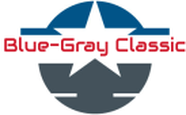 Blue-Gray All-Star Classic:Locations:Lacrosse = Alternates between the following:Princeton University Stadium (27,773) in Princeton, NJ City Stadium (22,000) in Richmond, VA.Rugby = Alternates between the following:SeatGeak Stadium (20,000) in Bridgeview, IL.BBVA Compass Stadium (22,039) in Houston, TX.The Team Format: The Grays" (i.e., players who attended college in the states of the former Confederacy; also includes states and territories with either a confederate military presence and/or below the Missouri Compromise Line),The "Blues" (i.e., players who attended school in the northern half of the country; also includes western states and territories above the Missouri Compromise Line as well).Lacrosse & Rugby each have two games played in both locations (one for D1 & D2 players, and one for D3 players).Players from all grades (freshmen to graduate students) are eligible to participate.Both games must be played between 3-5 weeks after the USIAA lacrosse/rugby championship so players from teams whose schools were involved in the tournament as well as those from teams not involved in the tournament can participate well-rested, (which is important, as these teams often have some of the very best players).  ​Collegiate MMA All-Star Classic: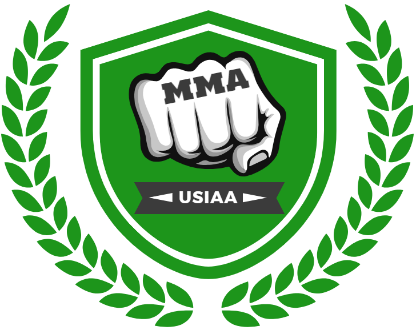 Location = Wells Fargo Arena (16,980) in Des Moines, IA.A team consisting of athletes from D1 Institutions fights against a team of athletes from D2 & D3 institutions.​The match must be played between 5-7 weeks after the USIAA MMA championship so players from teams whose schools were involved in the tournament as well as those from teams not involved in the tournament can participate well-rested, (which is important, as these teams often have some of the very best players).  ​Christian Baseball Classic (CBC):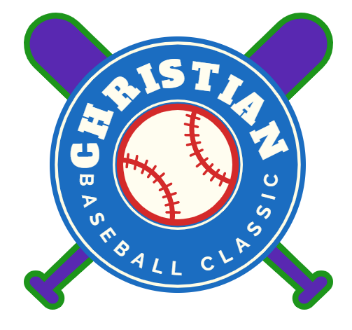 Location = Four Winds Field at Coveleski Stadium (5,000) in South Bend, IN.The game is a bowl game between two teams (1 team for Catholics & 1 team for Protestants/Eastern Orthodox) comprised of 28 players each from Christian universities selected by 2 random former professional Christian players each year that takes place in June after the USIAA Championships.Only underclassmen are allowed to participate; both teams must have at least 2 players from each division, including D4 (if any).HBCU Baseball Classic:​Location = Coolray Field (10,427) in Gwinnett County, GA.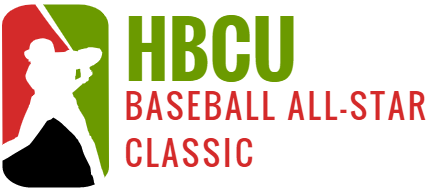 The game is a bowl game between two teams comprised of 28 players each from HBCU's selected by 2 random former professional African-American players each year that takes place in June after the NCAA Championships.Only underclassmen are allowed to participate; both teams must have at least 2 players from each division, including D4 (if any). Collegiate Summer Baseball Leagues:List of LeaguesCollegiate summer baseball leagues are amateur baseball leagues featuring players who have attended at least one year of college and have at least one year of athletic eligibility remaining. Generally, they operate from early June to early August. Players use wooden baseball bats, hence the common nickname of these leagues as "wood bat leagues". To find a collegiate summer team, they work with their college coaches and prospective teams' general managers. They report to summer leagues after completing their spring collegiate season with their teams. East–West Shrine Game:Locations:Baseball = TD Ameritrade Park Omaha (24,505) in Omaha, NE.Basketball = Bridgestone Arena (19,385) in Nashville, TN.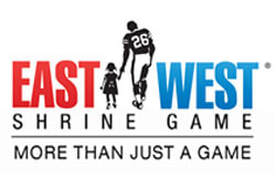 Football = Tropicana Field (31,042) in St. Petersburg, FL.The game matches teams of players who attended college in the Eastern United States against those schooled in the Western United States. Only D1 players from all grades (freshmen to graduate students) who have not declared for the NFL, NBA, & MLB drafts are eligible to participate.In recent decades, the football game has been played in mid-January so players from teams whose schools were involved in bowl games can participate, which is important, as these teams often have some of the very best players. For baseball & basketball, the games must be played between 3-5 weeks after the CWS / USIAA basketball championship so players from teams whose schools were involved in the tournament as well as those from teams not involved in the tournament can participate well-rested, (which is important, as these teams often have some of the very best players).  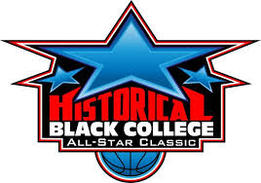 Historical Black College All-Star Basketball Classic:​Location = Davey Whitney Complex (7,000) in Lorman, MS.Basketball = The game is a bowl game between two teams comprised of 15 players each from HBCU's selected by 2 random former professional African-American players each year that takes place in May after the NCAA Championships.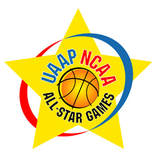 Only underclassmen are allowed to participate; both teams must have at least 2 players from each division, including D4 (if any).UAAP/USIAA All-Star Basketball Game:Location = Alternates between the following:Smart Araneta Coliseum (25,000) in Quezon City, PhilippinesGreensboro Coliseum (21,273) in Greensboro, NC.The game is an interleague game between the champions of both leagues that takes place in May after the USIAA Championships.For Students Leaving the USIAA (i.e., "Turning Professional" or "Graduating"):All Sports:The College All-Star Classic(s):Location(s):Basketball = Pete Maravich Assembly Center (13,215) in Baton Rouge, LA.Football = Lucas Oil Stadium (62,421) in Indianapolis, IN.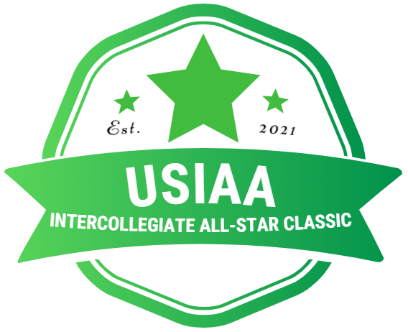 Ice Hockey = PPG Paints Arena (18,387) in Pittsburgh, PA.Lacrosse = James M. Shuart Stadium (11,929) in Hempstead, NY.Rugby = Cashman Field (9,334) in Las Vegas, NV.Soccer = Eugene Stone Stadium (5,000) in Columbia, SC.Ultimate Frisbee = Balboa Stadium (3,000) in San Diego, CA.An independently operated annual post-season series of college all-star games, played 1 week before each sport's respective combines or drafts. The games showcase professional draft prospects of those collegiate players who decided not to go professional early & completed their eligibility.Football = Two teams of 53 players each, representing 1) a team of NFL rookie players entering their 2nd season, the USA men's national American football team, and/or free agents & 2) a team of college seniors from D1, D2, & D3 colleges.All other sports = Two teams of either 15 (basketball), 29 (hockey), 26 (lacrosse/soccer), or 35 (rugby) players each, representing 1) a team of college seniors from D1 colleges & 2) a team of college seniors from D2 & D3 colleges.The coaching staffs will come from teams who finished near the bottom of the league standings, but whose coaches were not subsequently terminated. Each player must play a minimum of either 1) 2 possessions / 6 plays (football) or 2) 5 minutes (all other sports).The game and associated scouting combines provide opportunity for players from smaller colleges to get exposure with scouts from various professional leagues.Medal of Honor Bowl: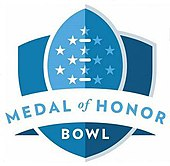 Location (Baseball) = Blue Bell Park (6,100) in College Station, TX.Location (Basketball) = Cassell Coliseum (10,052) in Blacksburg, VA.Location (Football) = Johnson Hagood Stadium (11,500) in Charleston, SC.Two teams, representing 1) The Service Academies (Army, Navy, Air Force, Coast Guard, & Merchant Marine) & 2) The Senior Military Colleges (Citadel, North Georgia, Norwich, Texas A&M, VMI, & Virginia Tech) are coached by select coaching staff from one of the service academies and one of the senior military colleges.The baseball teams each have 28 players, the basketball teams each have 15 players, & the football teams each have 53 players.The service academy team must wear camouflage uniforms, while the senior military college team must wear white uniforms; However, all players from both teams must also wear their team's helmet.The primary beneficiaries of the bowl game are the following: The Medal of Honor Museum on the USS Yorktown aircraft carrier (football).The Wounded Warrior Project (basketball)America's Gold Star Families (baseball).Football: FCS National Bowl:Location = Javelina Stadium (15,000) in Kingsville, TX.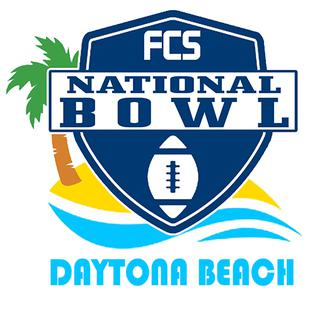 An independently operated annual post-season college football all-star game, played each December in Florida since 2014. The game showcases NFL draft prospects of those collegiate players who decided not to go professional early & completed their eligibility at schools who were formerly part of the Football Championship Subdivision (FCS).Two teams, representing the North and the South, are coached by select coaching staff from two NFL teams. In recent years, the coaching staffs have come from teams who finished near the bottom of the league standings, but whose coaches were not subsequently terminated. The game and associated scouting combines provide opportunity for players from smaller colleges to get exposure with scouts from various professional leagues, including the NFL and CFL.National Bowl Game:Location = Municipal Stadium (9,601) in Daytona Beach, FL.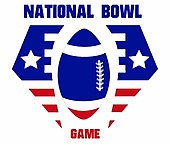 An independently operated annual post-season college football all-star game, currently played each December. The game showcases NFL draft prospects of those collegiate players who have completed their eligibility at the D2 and D3 levels.Two teams, representing the North and the South, are coached by select coaching staff from two NFL teams. In recent years, the coaching staffs have come from teams who finished near the bottom of the league standings, but whose coaches were not subsequently terminated. The game and associated scouting combines provide opportunity for players from smaller colleges to get exposure with scouts from various professional leagues, including the NFL and CFL.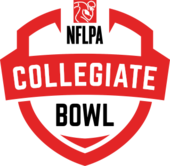 NFLPA Collegiate Bowl:Location = StubHub Center (27,000) in Carson, CA.A post-season college football game for NFL draft-eligible college players who decided to go professional early for D1, D2, & D3 players; Only underclassmen are allowed to participate.Players who participate in collegiate spring sports are also not eligible to participate.Both current and former NFL players are invited to attend the week's events to share their NFL experiences with the draft eligible players.Special Rules:A kickoff starts each half (per normal rules), while the second and fourth quarters begin with the team that kicked off the half starting with a first-and-ten at their 25-yard-line. A team trailing by 20 or more points retains possession of the ball following a score.Senior Bowl: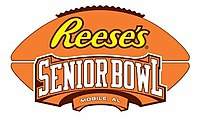 Location = Ladd–Peebles Stadium (40,000) in Mobile, AL.A post-season college football all-star game played each January in Mobile, Alabama, which showcases the best NFL Draft prospects of those players who decided not to go professional early & completed their eligibility at schools who were formerly part of the Football Bowl Subdivision (FBS).Two teams, representing the North and the South, are coached by select coaching staff from two NFL teams. In recent years, the coaching staffs have come from teams who finished near the bottom of the league standings, but whose coaches were not subsequently terminated.Only seniors and graduate students are eligible to participate; Players who participate in collegiate spring sports are also not eligible to participate.The week-long practice that precedes the game is attended by key NFL personnel (including coaches, general managers and scouts), who oversee the players as possible prospects for pro football.USIAA Recruiting Rules:Overview:All merged divisional sports will follow the same rules for recruiting as D3/D4 sports. Examples of merged divisional sports:A single division sport (1/2/3/4), orA two-division sport (1/2 & 3/4), orHas a merged division (1/2, 3, 4 or 1, 2, 3/4).There must be NO communication between a coach and athlete until the following dates:D1 & D2 = June 15 after sophomore year.D3 & D4 = September 15 of freshman year.Coach communication includes any phone, text, email or social media communication between a student-athlete or parent/guardian and a college coach.However, coaches can talk with any athlete as long as the athlete initiated the phone call/ text message, but only until June 15 after freshman year (D2 only) or April 15 of sophomore year (D1 only).No official or unofficial visits until the following dates:D1 = August 1 of junior year.D2 = August 1 of sophomore year. D3 & D4 = September 15 of freshman year.Any visit to a college campus that is financed by the school will count as an official visit.Any visit paid for by the family that includes a recruiting conversation with the coaching staff will count as an unofficial visit.Athletes can still check out a campus and/or go any sporting event on the campus as many times as they please before the respective dates, but they can’t talk about recruiting with any coach or other university official.All athletes can only have a max of 1 official visit to any USIAA school but have an unlimited number of unofficial visits.No off-campus contact will be allowed for any athlete, regardless of sport(s) they participate in, until August 1 of junior year (D1 only) or sophomore year (D2-D4 only):Off-campus contact is defined as any time a coach has face-to-face contact with student-athletes or parents off the college campus and says more than hello.However, coaches can still come watch athletes play before August 1 of junior year.No verbal offers or commitments from student-athletes until September 15 of junior year (D1 only), or June 15 after sophomore year (D2-D4 only).Restrictions for all athletes & institutions:All athletes can only select a max of 5 D1 institutions that are located outside of the state (option #1) or super region (option #2) that they have 1) permanently resided in & 2) have attended school in for at least 90 consecutive days; This limit does not apply to D2, D3, & D4 institutions.All institutions can only directly recruit athletes that are located within either 1) the super region that the school resides in & 2) anywhere outside of the super region but inside 500mi radius of the schools location.National Letter of Intent (NLI) Rules:The National Letter of Intent (NLI) is a document used to indicate a student athlete's commitment to participating United States Intercollegiate Athletic Association (USIAA) colleges and universities in the United States. The USIAA Eligibility Center manages the daily operations of the NLI program while the Collegiate Commissioners Association (CCA) provides governance oversight of the program. The program now includes 676 Division 1 and 2 participating institutions. There are designated dates for different sports, and these dates are commonly referred to as "Signing Day”. Division 3 & 4 institutions are specifically banned from using the NLI, or any similar document that is not executed by non-athletes at those institutions.NLIs are typically faxed by the recruited student to the university's athletic department on a National Signing Day. The NLI is a voluntary program with regards to both institutions and student-athletes. No prospective student-athlete or parent is required to sign the National Letter of Intent, and no institution is required to join the program.National Letters of Intent may only be signed by prospective student-athletes who will be entering a four-year institution for the first time in the academic year after they sign the NLI. Recruits who have signed NLIs must attend the schools they have signed with in order to receive financial aid, and NCAA rules forbid coaches from recruiting them further; these restrictions aim to add certainty to the recruiting process for players (who are certain to receive aid) and coaches (who are certain that a recruit will attend their school). By contrast, verbal commitments are nonbinding; recruits may change or revoke a verbal commitment at any time, and coaches may continue to recruit a verbally committed player.There is only one time to sign an NLI, which will be February 1st regardless of the sport(s) that the athlete intends to play.Getting an NLI Release:If an athlete is transferring after finishing an academic year at a school, the National Letter of Intent you may have signed with the school does not impact the transfer, since the NLI will be fulfilled. If you signed an NLI and want to transfer before finishing your freshman year, then you will need a release from the NLI in addition to permission to contact other schools and/or permission to use the one-time transfer exception.While the NLI is in effect, it can impact a transfer in two ways. First, the NLI includes a recruiting ban, so other schools may not recruit an athlete until they are released from that ban. Second, the NLI includes a penalty if an athlete does not attend the school an athlete signed with for one academic year. If an athlete does not fulfill the NLI and enroll in another NLI school, they may not compete for one year and will lose one season of eligibility in all sports.To get a release from the National Letter of Intent, an athlete must use the release form on the NLI website. After they fill out your section of the form, they will send a copy of the form to two places: their school’s athletic department offices and to the NLI offices at the USIAA Eligibility Center. Once they send the form, the athletic department must respond within 30 days. There are three options for them to respond: No release – This means the athlete are not released from the NLI and all of its provisions are still in effect. Complete release – This means you are released from all of the NLI’s provisions. Removal of the recruiting ban – This means the recruiting ban is lifted, but the NLI penalty is still in effect if they do not fulfill the NLI.NLI releases cannot be school-specific, like permission to contact. So, an athlete cannot be released to one school but not another. Because of this, many schools will first remove the recruiting ban, but may not grant a complete release until the school knows where an athlete plans to transfer.If a release is not granted, a student-athlete has 30 days to appeal to the NLI Policy and Review Committee (rather than to a group at the school). If the student-athlete losses that appeal, there is a second appeal to the NLI Appeals Committee. Each appeal takes approximately six to eight weeks to get a decision.Scholarships & NIL Payments in The USIAA:List of USIAA Athletic Scholarship Limits:USIAA Academic & Athletic Scholarship Rules:All USIAA D1, D2, & D4, & “merged-division” sports are "equivalency" sports, in which the USIAA limits the total financial aid that a school can offer in each sport to the equivalent of a set number of full scholarships:This means that awards can be split into partial scholarships in any proportion up to the maximum amount of scholarships allowed:For example, an USIAA Division I school can allocate a number of partial athletic scholarships equivalent to 12 full scholarships in any proportion among, say, 35 baseball players. The listed number is the allotted max number of approximate full scholarships that all programs on that particular level can give:All programs are allowed to give any number less than the max number at their own discretion, as they are not required to give out the max number.Aid to all USIAA students who play at the junior varsity levels does not count in the overall limit on athletic scholarships.All USIAA D3 sports are "head count" sports, meaning that the stated scholarship limit is absolute & the number of athletes receiving any amount of athletic awards cannot exceed this number, regardless of whether the scholarship is full or partial."X" means that any athlete can receive an academic scholarship(s), but not an athletic scholarship."*" means that the sport is either of the following:A 1-division sport (I/II/III/IV) A 2-division sport (I/II/ & III/IV)Has a merged division (either I/II, III,IV or I,II,III/IV)All athletic and academic scholarships that are granted to all student athletes are guaranteed for the player's entire career and would be unable to revoke it based solely on athletic performance but can still be revoked for reasons such as poor grades, academic misconduct or other forms of improper behavior:All athletic and academic scholarships can be used to pay for the following:The full cost of attendance (tuition, room & board, books and fees).Living expenses (ex: food & rent outside room and board, laundry.All schools must automatically divide multi-sport athletes’ aid between the number of sports they play.All student-athletes in all 4 levels of the USIAA can mix both athletic and academic scholarships based on their academic and athletic performances:All D1 & D2 Colleges may grant full athletic scholarships (tuition, books, fees, room & board), up to $250 in course required supplies, and transportation costs one time per academic year to and from the college by direct route.All D3 & D4 Colleges may grant athletic scholarships, but scholarships are limited to tuition*, books, fees, and up to $250 in course required supplies:All D3 athletes can receive no more than 10% of the institution's out-of-state tuition fees; for example, a Wabash baseball player is eligible to be given no more than $5,070 in athletic aid.All D4 athletes can only receive an amount equal to the institution's in-state tuition fees; for example, a Vincennes basketball player is eligible to be given no more than $6,699 in athletic aid.All academic aid to all USIAA students who play at the junior varsity and/or varsity levels do not count in the overall limit on athletic scholarships.The US Military Academies (Army, Navy, Air Force & Coast Guard) do not award athletic scholarships, but all students receiving an appointment to the academies have their tuition paid in full.USIAA Academic Eligibility Requirements for Athletic Scholarships:To get a scholarship, practice and compete in varsity competitions in their first year, incoming freshmen must meet at least 4 of the following series of academic requirements, including:Complete 16 core courses, 10 of which must be completed before the beginning of senior year of high school. Of the 10 core courses, seven must be in English, math or science.Earn a 2.5 grade-point average in the 16 core courses.Meet the sliding scale requirement of GPA and test score (ACT or SAT).Graduate from high schoolAchieve the USIAA's minimum test score requirement:19 ACT.1,000 SAT (Evidence-Based Reading and Writing + Math), if taken in March 2016 or after.To get a scholarship and practice in the first year (but NOT compete in varsity competitions), incoming freshmen must meet at least 3 of the following. If an athlete falls into this category, they will automatically be red-shirted so that they have more time to improve their academic performance of their sport without losing any eligibility:Complete 16 core coursesEarn a 2.0 GPA in the 16 core coursesMeet the sliding scale requirement of GPA and test score (ACT or SAT).Graduate from high school.Achieve the USIAA's minimum test score requirement:18 ACT; Students who scored between 16 and 17 on the March 2016 or later ACT test will be granted an automatic ACT test score minimum exception to compete during the 2016-17 academic year. The USIAA Eligibility Center will automatically apply this ACT test score minimum exception in the eligibility determination process.940 SAT (Evidence-Based Reading and Writing + Math); Students who scored between 860 and 930 on the March 2016 or later SAT test will be granted an automatic SAT test score minimum exception to compete during the 2016-17 academic year. The USIAA Eligibility Center will automatically apply this SAT test score minimum exception in the eligibility determination process.To be eligible for a full-ride athletic scholarship (regardless of their sport), all D1 & D2 athletes must meet at least 1 of the following standards:Be a current college athlete with either (or both) of the following:A 3.6 minimum cumulative GPA.Be in in the top 10% of their class.Be an entering freshman with any of the following:A 1270 SAT score.A 27 ACT score.A cumulative high school GPA of 3.75.Have a high school class rank in the top 10% of their school. ​To be eligible for a 50% athletic scholarship (regardless of their sport), all D1 & D2 athletes must meet at least 1 of the following standards:Be a current college student with either (or both) of the following:A 3.3 – 3.59 cumulative GPA.Be in the top 11% – 25% of their class.Be an entering freshman with any of the following:A 1130 SAT score23 ACT scoreA cumulative high school GPA of 3.50 – 3.74.Have a high school class rank in the top 11% – 25% of their school. Early Decisions for High School Seniors:Students who have completed their junior year of high school with an overall 3.00 GPA on a 4.00 scale OR students who have completed the first half of senior year with an overall 2.5 GPA on a 4.00 scale, plus meet the USIAA's minimum ACT or SAT test score requirements, may receive an eligibility decision prior to high school graduation. To receive an early decision, register with the USIAA Eligibility Center, have your high school send official transcripts to the Eligibility Center and contact ACT or SAT to have their test scores sent directly (the USIAA code is 9876 with ACT and SAT).All Student-athletes in Divisions 1 & 2 must maintain at least a 2.5 (or 2.0 for D3 & D4) GPA to compete in varsity competitions (just a 2.0 is sufficient to practice for D1 & D2 Institutions); Failure to do so results in the athlete not being able to participate in more than 1 team practice session per week until they raise their current GPA. However, the coaching staff is required to help the athlete raise their GPA in any manner possible without violating any USIAA rules:If the student-athlete fails to raise their GPA in 1 semester, they will not be eligible to participate in any team activities for all the upcoming semester.If the student-athlete fails to raise their GPA in 2 semesters, they will lose their stipend (if they receive one), and not be eligible to participate in any team activities for all the upcoming academic year.If the student-athlete fails to raise their GPA in 3 semesters, they will have all their scholarships revoked and be forced to leave the athletic team but must stay with the university at the university's expense until the end of the academic year.If the student-athlete fails to raise their GPA in 4 semesters, they will be forced to leave the university and lose their eligibility to participate in any USIAA sport(s) on any level except Division 4 where they must stay for at least 2 years after they have transferred.All athletic programs can only recruit student-athletes who meet up to their University's academic standards:If they get caught at least 3 times (i.e., at least 3 athletes in any sports) in a period of 6 years, then all members of the Athletic Department, Coaching Staff, and the athletes who are involved will be forced to leave the institution and be declared ineligible to coach, direct a program, or compete in the USIAA for at least 2 years.The US Military Academies (Army, Navy, Air Force & Coast Guard) do not award athletic scholarships, but all students receiving an appointment to the academies have their tuition paid in full.In addition to receiving any amount of athletic and/or academic aid from the university, all D1 athletes must be paid at least 2% (but no more than 5%) of the profit/income made from merchandise sales with their name, image and likeness on it (i.e., a "stipend") for each semester they remain enrolled at the university as long as they maintain at least a 2.5 GPA per semester:However, this only includes products officially made and/or sponsored by the university (examples = jerseys, bobble-heads, signed memorabilia, appearing in commercials and/or YouTube videos made by the institution, etc.), not those outside of its influence.Also, such payments are also exempt from the official athletic scholarship limits but are taxable by both the federal & state governments under their respective income tax laws.​Athletes also cannot hire agents who can procure business and sponsorship deals. In addition, it is not illegal for individual schools and/or the USIAA to punish student-athletes for seeking such agreements.D2, D3, & D4 athletes are not eligible to be paid from the revenue sales, if only because the merchandise sales will probably not be on the same level as D1.All USIAA athletes (D1-D4) can earn money from a personal YouTube Channel & keep their scholarships (both academic & athletic) as long as 1) they publish the videos during their sport’s designated offseason and/or summer break & 2) they maintain a 2.5 GPA. All student athletes who participate in either 1) a D1, D2, or D3 athletic sport that generates at least $2 million in revenue or 2) a D1, D2, or D3 athletic department that generates at least $20 million in revenue must receive a max of a 2019 US$2,000 allowance that con only be spent toward only 1) the full cost of attendance, 2) travel expenses for players' families, or 3) living expenses. This must be annually adjusted for inflation.All coed teams must have an even number of males and females.However, there is no limit for academic scholarships (for both walk-ons & those receiving athletic scholarships).Name, Image, & Likeness (NIL) Payment Rules: All USIAA varsity & redshirt athletes in all 4 divisions that meet all the academic requirements for scholarships are also allowed to get paid for the use of their name, image and likeness (NIL):However, they can only make money from any of the following if they are consistent with any applicable state law where the athlete's school is located:Product Endorsements (including selling their own merchandise) and/or commercials with any small business per the definition of the U.S. Small Business Administration (SBA) within 125mi/201km of either their hometown and/or their institution; these deals can be renewed if the athlete’s GPA is at least 2.5.Product Endorsements and/or commercials with any other business; these deals cannot be renewed of the athletes GPA is below 3.0.Selling ads on their social media account(s).Commercials with the following:Their ROTC unit / service academy, a state defense force (if applicable), or the federal military (ROTC & service academy students only).Law enforcement & firefighting agencies (criminal justice majors & students with friends/family in these professions only)Personal appearances within 125mi / 201km of either their hometown and/or their institution. Examples include, but are not limited to, the following:SpeechesAutograph signingsTraining camps during the summer with permission from the coaching staff Other paid appearancesSocial media accounts, including YouTube channels, via crowdfunding services such as Patreon, Kickstarter, etc.Starting a small business of their own, or with the help of family and/or friends.However, ALL NIL activities cannot not interfere with an athlete’s academic obligations, & ALL student-athletes that fail to meet the academic requirements to get athletic scholarships are NOT eligible to participate in NIL activities.All NIL "collectives" (i.e., business entities that are formed by the supporters of a school’s athletic teams, including alumni, donors, & boosters) are required to be corporations instead of a sole proprietorship and/or partnership or even a tax-exempt organization:All USIAA institutions can only have 1 collective for all sponsored sports.All collectives must send quarterly reports about their activities/spending to the school's AD and annual reports to the NIL council mentioned below and the Federal Trade Commission (FTC).All boosters (and shell companies acting in the interest of boosters) are prohibited from having contact from incoming college athletes and/or their families, though former athletes may be used for recruiting.People, including boosters can only donate a max of $5,000 to only 1 NIL collective per year calendar or fiscal year. In addition, all donation to NIL collectives must not be tax-deductible.All collectives are subject to lawsuits from any of the following for any potential wrongdoing:Athletes that that have worked with the organization. The institution that the organization is affiliated with. The USIAA itself. Law enforcement agencies. All USIAA athletes may use either of the following to negotiate NIL deals:An agent or representative, that are licensed by either of the following:The USIAA itself.The state government(s).National organizations related to law & finance (i.e., The American Bar Association or NASBA).This can include licensed attorneys & financial advisors in addition to "traditional" sports agencies.Their coaching staff, including the team's recruiter.All USIAA athletes are required to complete a minimum of 5 hours of financial literacy and life skills training at the start of their 1st and 3rd academic years.Rules Regarding NIL Contracts:All USIAA athletes can enter into NIL contracts that meet the following requirements:The contract is in writing and signed by each partyThe contract outlines the scope and timeline of work the athlete must performThe contract states the compensation and has a duration or endThe contract conforms with an NCAA-developed standard contract template.There is no limit to the amount of deals that an athlete can have if their GPA is at least 2.5; athletes that do not have a GPA of at least 2.5 cannot have any NIL deal(s).All high school athletes can only sign NIL deals once both of the following happen:They turn 18 (or 17 with parental/guardian approval)At least 90 days after they sign a national letter of intent (NLI) committing to play any USIAA sponsored sport for any particular USIAA institution or 30 days have passed since they first started attending the school as a walk-on athlete.All large companies per the definition(s) of the U.S. Small Business Administration (SBA) can only sign a max of 10 eligible athletes per sport at each division/level:i.e., 40 athletes per sport, 560 athletes per division, or 2240 total athletes across all 4 divisions each calendar (or fiscal) year. All athletes can only sign with 3 separate large companies per calendar or fiscal year.ALL NIL agreement(s) cannot incentivize any athlete to attend a certain institution.All athletes are required to disclose all NIL activity (including the amounts being paid) to their institution's compliance officer:All athletes "must disclose the contract with their school," including "compensation amounts and other contract particulars." within 30 days of entering into a NIL deal.All NIL contracts between companies and athletes that are shared with the institution shall remain private and confidential unless a law enforcement agency requests the documentation as part of an investigation via a warrant.There must be a registry for transparency in all NIL deals.The registry must be overseen/administered by a legislative council comprised of government officials appointed by the US (& Canadian, if applicable) state/provincial/territorial governments (1 per US state/territory & Canadian province) and 4 officials appointed by the USIAA (1 per division/level).Schools cannot provide free equipment and/or services (cameras, graphics software, computers, graphic designers, tax preparation, contract review, etc.) to student-athletes unless those services are available to the general student body.Schools can promote student-athletes' NIL activities, provided the student-athlete or NIL entity pays the going rate for that advertisement (for example, on a video board during a game):However, schools cannot allow student-athletes to promote their activity while participating in required athletics activities (pre- and postgame activities, court celebrations and news conferences).All athletes are prohibited from doing the following:Endorsing alcohol, tobacco, drugs and controlled substances, adult entertainment, gambling, sports wagering, performance enhancing drugs, & pharmaceuticals.Using their institution's logos or other copyright material in endorsements, unless they receive written approval from the institution.All athlete(s) that enter the transfer portal must forfeit all endorsement deal(s) with any small business within 125mi/203km of their institution.All NIL contracts must be forfeited of an athlete commits a crime (i.e., felonies and/or misdemeanors).All athletes are allowed to bargain collectively, but only by division (i.e., there must be separate unions for D1, D2, D3, & D4 athletes).All NIL Contracts will be taxed at both the federal & state level.All agents doing NIL deals can't write their contracts so they automatically represent these players in future deals once they go professional.All USIAA athletes can only earn a max of the following:$100,000 per endorsement deal if the athlete's GPA is at least 3.75 at the time of contract being signed.$75,000 per endorsement deal if the athlete's GPA is at least 3.5 at the time of contract being signed.$50,000 per endorsement deal if the athlete's GPA is at least 3.0 at the time of contract being signed.$25,000 per endorsement deal if the athlete's GPA is at least 2.5 at the time of contract being signed.However, a sponsor can only sign an NIL deal with an athlete once every calendar or fiscal year. The full amount of compensation must be paid upfront.In addition to negotiations, all NIL "activities" as part of an endorsement deal can only happen during the following:Their sports official offseason (2022 example for football = January 1st - August 26th).The institution's official breaks (i.e., fall break, winter break, spring break & summer break).Examples of "activities" include filming commercials / YouTube videos, recording audio for podcasts, public speeches, etc.All USIAA institutions cannot prohibit or discourage a student-athlete from wearing the footwear of their choice during official team activities, including games and practices unless any of the following occurs:They are discriminatory towards any particular group(s).Their coaching staff believes that it will negatively affect the athlete's performanceThey can cause damage to the institution's facilities.With the exception the following, all USIAA athletes cannot be paid directly by their institution:Any combination of athletic scholarships.Any combination of academic scholarships.Any official commercials affiliated with their institution that are not related to the institution's sports teamsAny official institutional merchandise sales, such as jersey sales.USIAA Transfer Rules:General Rules:All USIAA students can only transfer ONCE unless either of the following requirements are met:The athlete has graduated from a division 4 / 2-year institution with an AA degree.The athlete has graduated from another 4-year institution with an BA/BS degree.If the coach that recruited them leaves the institution.A student-athlete who wants to transfer must first be accepted through the new school’s admission process. The new school may or may not be able to match financial aid offered by the student-athlete’s original school. Student-athletes who transfer must sit out of competition for one year, unless any of the following requirements are met:The athlete has a GPA of at least 3.0​ The athlete has graduated from a division 4 / 2-year institution with an AA degree.The athlete has graduated from another 4-year institution with an BA/BS degree.If the coach that recruited them leaves the institution.However, all transfer students that must sit out for a year are still eligible to play for the JV team (if applicable).All student athletes who feel that they might not be able to perform academically at their institution may file for academic redshirt.If they fail to perform to the minimum standards required by the USIAA, they must either leave the institution on their own or follow the procedures necessary to become eligible for USIAA competition. If they do manage to perform at least to the minimum standards required by the USIAA but wish to transfer, they may transfer to another institution and be immediately eligible to play if the institution they wish to play at is at a lower level than their current institution; However, they may transfer to another institution but must sit out for the first game to be eligible to play if the institution they wish to play at is at a higher or is at the same level than their current institution.All programs must favor students transferring from other universities that have studied a major/minor sponsored by the university.All USIAA students wanting to transfer must ​declare their intention to transfer before the current season starts so the team can decide whether to play them or give their playing time to someone who'll be around next season.All USIAA athletes can transfer to where their head coaches moved to if their head coach moved to another institution.Eligibility Rules - All student-athletes are eligible for a transfer if:They were officially enrolled full-time for a regular term (fall or spring semester, fall, winter, or spring quarter) and present at the school on the first day of classes for that term.They reported for a regular squad practice prior to the start of classes.They participated in practice or competed even if you were not enrolled full-time.They attended a class while enrolled full-time, even if they were only provisionally admitted and later denied admission.They attended a night school enrolled full-time if the night school has the same terms as the institution’s day school and considers you to be a regular full-time student.They attended a branch school while enrolled full-time, if either (1) The branch school has varsity intercollegiate athletics and they do not transfer to the main campus or (2) They attended another college prior to attending the branch campus.They received financial aid from the school to attend summer school prior to starting classes, unless they were denied admissions.Permission to contact: A student-athlete attending another USIAA institution may not have contact with a coach at another school to discuss a transfer until the other institution grants written permission (must be sent/received from the compliance office/or designee) for such contact to occur. If the request for permission to contact is denied, then no contact or recruiting by any other school is permitted. The student-athlete may still choose transfer to another school and could join the team upon enrollment. However, because of the denial of permission to contact, the student-athlete in this case would not be permitted to receive any athletics aid from the other school until he or she has attended their first school for at least a full academic year.All USIAA coaches may limit the schools that a student-athlete can contact; the required max for all sub-regional schools is 3.Transfer Rules: In most cases, a student-athlete who transfers from one USIAA institution to another is permitted to practice and receive athletics aid immediately at the second institution. As a general rule, the transfer student is required to serve an "academic year-in-residence" at the second institution prior to competing. However, several exceptions to the transfer rule exist that enable a student-athlete to be immediately eligible for competition at the second institution. The most commonly used exception is known as the "one-time transfer exception." As the name suggests, this exception allows a student-athlete to transfer from one USIAA institution to another on one occasion and be immediately eligible for competition. Certain conditions must be met to use this exception, including: (1) the student-athlete must have been in good academic standing and academically eligible for competition at the previous institution; (2) the previous institution must grant the student-athlete written permission to use of the exception; and (3) the student-athlete cannot have transferred previously from a four-year institution.Note: In Division 1, the one-time transfer exception is not available if the student-athlete wishes to participate in basketball, men's ice hockey or football at the second institution.Note: All student-athletes may transfer from one branch of a multi-branch campus to another and be immediately eligible to play if they finish their freshman/redshirt freshman academic year.Notification-of-transfer Windows:Fall sports: a 45-day window beginning the day after championships selections are made in their sport, or May 1-15.Winter sports: a 60-day window beginning the day after championships selections are made in the sport.Spring sports: Dec. 1-15, or a 45-day window beginning the day after championship selections are made in the sport.Year-Round sports: Dec. 1-15, May 1-15, or a 45-day window beginning the day after championship selections are made in the sportReasonable accommodations will be made for participants in their respective sport's championship games.Exceptions for student-athletes who experience head coach changes or have athletics aid reduced, canceled or not renewed (not including NIL) will also be made.Right to a hearing:Whenever a request for permission to contact or permission to use the one-time transfer exception is denied, the institution denying the request must notify the student-athlete in writing of the right to request a hearing to contest the denial. The committee conducting such hearings must be comprised entirely of individuals who work outside of the athletics department.Intra-sub regional transfer rule: A student-athlete who transfers directly from one region institution to another must serve a year-in-residence at the second institution before competing. In addition, the student-athlete is charged with using a season of competition during that year and may not receive athletics aid during that year.Academic Information Needed to Transfer:A transfer from a four-year college will need to compile just as much academic information as a transfer from a junior college. Any students trying to be recruited as transfers must remember that it takes additional time to evaluate a transfer’s eligibility, to get them admitted to school, and to certify them to play. To make sure they do not add to the delay, students should have the following ready: Official transcriptsAny unofficial transcripts Current scheduleHigh school information Any information about their athletic eligibility.4-4 Transfer Rules:All 4-4 transfers revolve around Division 1, 2, and 3 student athletes transferring to another Division 1, 2, or 3 school. 4-4 transfer requirements are centered around getting permission to contact and finding an exception to the basic transfer rule rather than academic requirements. All these topics are covered in-depth in other sections, but a transfer from one four-year school to another four-year school should ask themselves the following questions:Make sure you have met the academic requirements for 4-4 transfers, both to play immediately and to receive an athletic scholarship, if necessary.Obtain permission to contact other schools.Find out if you qualify for an exception to the transfer rules and determine what you need to make sure you get the exception.Gather all the documents you may need for a transfer.If you have to, work with your new school to file any waivers.4-4 transfers do not have the same type of detailed academic requirements as 2-4 transfers. There are a few academic requirements athletes must keep in mind:Stay eligible at the school you are leaving: One of the most important requirements when transferring is to stay eligible at the school you are leaving. If you are not eligible at the first school, you generally may not use a transfer exception to play immediately at your new school. If you are transferring to a Division I school, you also may not receive an athletic scholarship during your first year if you were not eligible to compete when you left your previous school. Finally, remaining eligible almost reduces your impact on a school’s Academic Progress Rate if you transfer, which can make getting permission to contact or assistance with your transfer easier.Meet the transfer credit hours requirements: There are some specific credit hour requirements just for transfers. In Divisions 1-4, all transfers must complete at least six transferrable hours their previous term. In addition, there are other credit hour requirements based on how long you have been in college: After one semester or quarter - six semester-hours or six quarter hours, After one academic year (two semesters/three quarters) - 24 semester-hours or 36 quarter-hours, After three semesters/four quarters - 30 semester-hours or 42 quarter-hours, and After four or more semesters/six or more quarters - six semester-hours or six quarter-hours the previous term.Become eligible at your new school: Eligibility at your previous school and the transfer credit hour requirements are mostly about the hours you complete at that school. Becoming eligible at your new school is mostly about what credits are transferrable and what major you select. One important point to remember: a student who transfers before they have completed two years of school (four semesters/six quarters) generally does not need many of their credits to transfer to be eligible. If you lose many credits in the transfer, the biggest issue will be playing catch-up later, but it may not impact your ability to play right away.Special Circumstances for USIAA Division 1 and 2 Transfers:In Divisions 1, 2, and 3, a student-athlete must request permission to contact other schools about a transfer. Requests can be formal or informal, in writing or oral. Most requests are less formal and during a discussion between an athlete and a coach or administrator. But the NAIAA rules about requesting permission to contact only apply if an athlete makes a written request for permission to contact another school.Once a student-athlete makes a written request for permission to contact other schools, the school has seven business days in Division 2 or 14 calendar days in Division 2 to grant to deny the request. If the request is denied, the school must notify the athlete in writing and offer a hearing with a group that does not include anyone from the athletic department. If the athlete wants a hearing, the school has 15 business days in Division 1 or 30 calendar days in Division 2 to complete the hearing and provide the results to the athlete. If the school misses either deadline, permission is automatically granted.If permission to contact another school is denied, two things happen. First, the school must stop recruiting the athlete. Second, the school may not give the athlete an athletic scholarship for the first year the athlete attends the school. An athlete may still transfer and practice with the team, and even compete in some very odd circumstances though.USIAA Division 3 Transfers:Student-athletes at Division 3 schools who are being recruited by Division 1 and 2 schools need to get permission to talk to the school. This is not an USIAA rule, but most Division 1 and 2 schools will not recruit a student-athlete without a release.If you are transferring from one Division 3 to another Division 3 school, there is not permission, but notice from one school to another. If a school starts recruiting an athlete, it must notify the school within 10 days about the contact.One-Time Transfer Exception:The most common transfer exception available to student-athletes is the one-time transfer exception, which applies to USIAA Divisions 1 and 2. The one-time transfer exception has several requirements, but one of the most important is getting a release from an athlete’s current school.The one-time transfer exception is available to all student-athletes in Division 2 and all student-athletes in Division 1 except for athletes in football, men’s and women’s basketball, baseball, and men’s ice hockey. Once a student-athlete graduates in those sports however, they are allowed to use the one-time transfer exception.The exception requires that the current school state in writing that it has no objection to the student-athlete using the exception. The way this normally takes place is that after a student-athlete has selected a transfer destination, the compliance office at the new school will send a form commonly called a tracer to the old school. Included on that form will be a space where the old school indicates whether it has an objection.If the former school objects, then student-athletes have the same appeal procedure as they do if they are denied permission to contact a school. That means in Division I, schools have seven business days to respond and 15 business days to conduct a hearing. In Division II, schools have 14 calendar days to respond and 30 calendar days to conduct a hearing.For more transfer exceptions and the different types of petitions you can file go here (link to /ncaa-transfer-exceptions)2-4 Transfer Rules:2-4 transfers have two different sets of rules in both Divisions 1, 2, and 3. One set of rules is for qualifiers, the other is for non-qualifiers (including partial qualifiers in Divisions 2 and 3):To be considered a qualifier, a student-athlete needs to have register with the NAIAA Eligibility Center and have been certified by them as an academic qualifier. Generally, if a student-athlete has attended a Division 5 school and are graduating with an AA or general education degree they will be an academic qualifier. In Division I, if a student-athlete is transferring from a two-year college and you have been certified as a final academic qualifier, the requirements to compete in your first year are: (1) Attend the two-year college full-time for at least one semester or quarter, (2) Achieve a minimum cumulative GPA of at least 2.500, and (3) Complete an average of at least 12 transferable credit hours per full-time term at the two-year college.If a student-athlete plans on playing baseball or basketball (men’s or women’s) after your transfer, they may not transfer during the middle of the year from a two-year college and play that same year. And in men’s basketball, they may only use two credit hours of physical education courses to meet these requirements, unless you will major in physical education.In Divisions 2 and 3, the requirements are exactly the same for qualifiers. Divisions 2 and 3 do not have any rules against midyear transfers playing immediately in any sport. And Divisions 2 and 3 has no limits in any sport on using physical education credits.Generally, a non-qualifier is a student athlete who is attempting to transfer before completing their general education/associates degree. In Division I, if you are transferring from a two-year college and have never been certified as a final academic qualifier, the requirements to compete, practice, and receive an athletic scholarship in your first year are: (1) Attend the two-year college full-time for at least three semesters or four quarters, (2) Achieve a cumulative GPA of at least 2.500; (3) Graduate from the two-year college, and (4) Have at least 48 transferable credit hours at a semester school or 72 transferable credit hours at a quarter school, including six semester hours or eight quarter hours of English and three semester hours or four quarter hours of math.Only 18 semester hours or 27 quarter hours may be earned during summer terms. And only 9 semester hours or 13.5 quarter hours may be earned the summer immediately prior to a transfer to a Division I school. The same midyear transfer rules for baseball and basketball and physical education credits rule for men’s basketball apply to non-qualifiers as well.In Divisions 2 and 3, transfers from a two-year college who were not certified as final academic qualifiers or who were certified as final partial qualifiers must meet the following requirements: (1) Attend the two-year college for at least two semesters or three quarters, and (2) Either graduate from the two-year college or complete an average of 12 credit hours for every full-time semester or quarter at the two-year college; Non-qualifiers and partial qualifiers who use the 12 credit hours per term route must earn six semester hours or eight quarter hours of English and three semester hours or four quarter hours of math.​USIAA Division 4 Transfers:For Division 4 student-athletes being recruited by a Division 1/2/3 school, or Division 1/2/3 student-athletes being recruited by a Division 4 school, the rules are the same as Division 1. Permission to contact from the school must be obtained, the school has seven business days to make a decision, and 15 business days to finish the appeal.2-2 Transfer Rules:2-2 transfers have two different sets of rules in Divisions 1, 2, and 3. One set of rules is for qualifiers, the other is for non-qualifiers (including partial qualifiers in Divisions 2 and 3):To be considered a qualifier, a student-athlete needs to have register with the USIAA Eligibility Center and have been certified by them as an academic qualifier. Generally, if a student-athlete has attended a Division 4 school and are graduating with an AA or general education degree they will be an academic qualifier. If a student-athlete plans on playing baseball or basketball (men’s or women’s) after your transfer, they may not transfer during the middle of the year from a two-year college and play that same year. And in men’s basketball, they may only use two credit hours of physical education courses to meet these requirements, unless you will major in physical education.Generally, a non-qualifier is a student athlete who is attempting to transfer before completing their general education/associates degree. Only 18 semester hours or 27 quarter hours may be earned during summer terms. And only 9 semester hours or 13.5 quarter hours may be earned the summer immediately prior to a transfer to a Division I school. The same midyear transfer rules for baseball and basketball and physical education credits rule for men’s basketball apply to non-qualifiers as well.Division 4 student-athletes being recruited by another Division 4 school have the opportunity to release themselves. D4 athletes may complete a self-release form and send it to another D4 school. That release form allows the athlete to be recruited by the school for 30 days. For those 30 days, the second school is not allowed to tell the athlete’s school that they are recruiting the athlete, unless the athlete waives the privacy. If at the end of 30 days, the athlete decides not to transfer, the school may not keep contacting the athlete. If the athlete is still undecided, he or she may send a second self-release for another 30 days of recruiting, but this time the new school must inform the current school that they received a release for the athlete.4-2-4 Transfer Rules:4-2-4 transfers in Division I must meet the following academic requirements to be eligible to compete immediately after transferring to the second four-year school: Complete an average of 12 hours of transferable degree credit per term of full-time attendance at the junior college,Earn at least a 2.500 GPA in those transferrable coursesHave at least one calendar year elapse since leaving the original four-year school Graduate from the junior college.In men’s basketball, student-athletes may only use two credits of physical education as transferable degree credit. In men’s and women’s basketball and baseball, midyear transfers may not become eligible to play in the same academic year as their transfer.In Divisions 2 and 3, 4-2-4 transfers are treated as a subset of all transfers from a junior college. As a result, the basic rules are the same as the Divisions 2 and 3 2-4 transfer rules. To play immediately in Division 2, a transfer must: Attend the junior college for two semesters or three quarters and either 1) Graduate from the junior college or 2) Pass an average of 12 hours of transferable degree credit per term of full-time attendance at the junior college with a minimum GPA of at least 2.500.Divisions 2 and 3 have an additional rule for 4-2-4 transfers who were originally non-qualifiers or partial qualifiers and who do not graduate from the junior college. They must have a minimum of 6 semester-hours or 8 quarter-hours of transferable English credit and 3 semester-hours or four quarter-hours of transferable math credit. 4-2-4 transfers can use transferable credit from either their original four-year school or the two-year school to meet this requirement.A 4-2-4 transfer is much more like a junior college transfer than transfers from one four-year school to another. The difference is that 4-2-4 transfers must manage two transfers when trying to get back to NCAA athletics. And the responsibility for managing the information and different requirements often falls on the shoulders of the athlete:Keep copies of all your information: Just like all transfers need to manage more information than high school recruits, 4-2-4 transfers need to manage even more than most transfers. That includes transcripts for both any four-year school and any two-year school, high school information, schedules, and transfer documentation. 4-2-4 transfers are especially difficult to evaluate and take the longest to certify, so make sure to avoid any delays on your end.Get started early on tracers: Tracers are documents sent from one school to another school to verify a transfer student’s eligibility. In the case of a 4-2-4 transfer, two tracers are needed: one from each school. Once you leave the four-year school, you can encourage any school recruiting you to send a tracer to that school immediately, even if you must wait before sending a tracer to the two-year college.Watch both graduation and transfer requirements: How credits transfer are key when an athlete is a 4-2-4 transfer requirement. 4-2-4 transfers need to have credits transfer in three ways: (1) From the original four-year school to the two-year school in order to meet the two-year college’s graduation requirements, (2) From the two-year college to the new four-year school to meet the transferable credit requirements, and (3) From both schools to the new four-year school in order to meet percentage-of-degree requirements in most cases.Division II has no separate exceptions for 4-2-4 transfers, so the same ones apply as for 2-4 transfers. Division I have three specific exceptions for 4-2-4 transfers who do not meet the basic academic requirements:The student returns to the four-year college from which he or she transferred to the two-year college, unless he or she had an unfulfilled residency requirement at the first four-year college.The student was initially enrolled at a four-year college that did not sponsor the student’s sport and the student meets these other requirements: The student was a qualifier, The student completed an average of 12 hours of transferable degree credit for each term of full-time attendance, The student has a minimum GPA of 2.000 in his or her transferrable courses The student spent at least two semesters or three quarters enrolled full-time at the two-year college.The student qualifiers for the same exception to both the two-year and four-year transfer requirements.The final exception is limited to the discontinued/non-sponsored sport exception and the two-year non-participation/minimal participation exception, the only transfer exception for both 2-4 and 4-4 transfers.Works Cited:"Badminton Court Dimensions" Badminton Court Dimensions | Court & Field Dimension Diagrams in 3D, History, Rules – SportsKnowHow.com. Internet Marketing Unlimited, Corp, n.d.19 Apr, 2019, https://sportsknowhow.com/badminton/dimensions/badminton-court-dimensions.html"Baseball Field Dimensions Home Page" Baseball Field Dimensions Home Page | Court & Field Dimension Diagrams in 3D, History, Rules – SportsKnowHow.com. Internet Marketing Unlimited, Corp, n.d.19 Apr, 2019, https://sportsknowhow.com/baseball/field-dimensions/baseball-field-dimensions.html"College NCAA Football Field Dimension Diagram" College NCAA Football Field Dimension Diagram | Court & Field Dimension Diagrams in 3D, History, Rules – SportsKnowHow.com. Internet Marketing Unlimited, Corp, n.d.19 Apr, 2019, https://sportsknowhow.com/football/field-dimensions/ncaa-football-field-dimensions.html"Cricket Pitch Dimensions" Cricket Pitch Dimensions | Court & Field Dimension Diagrams in 3D, History, Rules – SportsKnowHow.com. Internet Marketing Unlimited, Corp, n.d.19 Apr, 2019, https://sportsknowhow.com/cricket/dimensions/cricket-pitch-field-dimension-diagram.html#enlarge"Field Hockey Field Dimensions" Field Hockey Field Dimensions | Court & Field Dimension Diagrams in 3D, History, Rules – SportsKnowHow.com. Internet Marketing Unlimited, Corp, n.d.19 Apr, 2019, https://sportsknowhow.com/field-hockey/dimensions/field-hockey-dimensions.html"Hockey Rink Dimensions" Hockey Rink Dimensions | Court & Field Dimension Diagrams in 3D, History, Rules – SportsKnowHow.com. Internet Marketing Unlimited, Corp, n.d.19 Apr, 2019, https://sportsknowhow.com/hockey/dimensions/hockey-rink-dimensions.html"Lacrosse Field Dimensions" Lacrosse Field Dimensions | Court & Field Dimension Diagrams in 3D, History, Rules – SportsKnowHow.com. Internet Marketing Unlimited, Corp, n.d.19 Apr, 2019, https://sportsknowhow.com/lacrosse/dimensions/lacrosse-field-dimensions.html"Mens College (NCAA) Basketball Court Dimension Diagram" Mens College (NCAA) Basketball Court Dimension Diagram | Court & Field Dimension Diagrams in 3D, History, Rules – SportsKnowHow.com. Internet Marketing Unlimited, Corp, n.d.19 Apr, 2019, https://sportsknowhow.com/basketball/dimensions/mens-college-basketball-court-dimensions.html"Portland Timbers vs. NY Red Bulls | Desert Friendlies 2017 | LIVE". YouTube, uploaded by Major League Soccer, 27 Jan 2017, https://www.youtube.com/watch?v=B9S-EDbUqv8"Soccer Field Dimension" Soccer Field Dimension | Court & Field Dimension Diagrams in 3D, History, Rules – SportsKnowHow.com. Internet Marketing Unlimited, Corp, n.d.19 Apr, 2019, https://sportsknowhow.com/soccer/dimensions/soccer-dimensions.html"Softball Field Dimensions – Home Page" Softball Field Dimensions – Home Page | Court & Field Dimension Diagrams in 3D, History, Rules – SportsKnowHow.com. Internet Marketing Unlimited, Corp, n.d.19 Apr, 2019, https://sportsknowhow.com/softball/dimensions/softball-field-dimensions.html"Tennis Court Dimensions" Tennis Court Dimensions | Court & Field Dimension Diagrams in 3D, History, Rules – SportsKnowHow.com. Internet Marketing Unlimited, Corp, n.d.19 Apr, 2019, https://sportsknowhow.com/tennis/dimensions/tennis-court-dimensions.html"Ultimate Disc Dimensions" Ultimate Disc Dimensions | Court & Field Dimension Diagrams in 3D, History, Rules – SportsKnowHow.com. Internet Marketing Unlimited, Corp, n.d.19 Apr, 2019, https://sportsknowhow.com/ultimate-disc/dimensions/ultimate-disc-field-dimensions.html#usau"Volleyball Court Dimensions" Volleyball Court Dimensions | Court & Field Dimension Diagrams in 3D, History, Rules – SportsKnowHow.com. Internet Marketing Unlimited, Corp, n.d.19 Apr, 2019, https://sportsknowhow.com/volleyball/dimensions/volleyball-court-dimensions.html"West Coast v Collingwood Highlights | 2018 Toyota AFL Grand Final | AFL".YouTube, uploaded by AFL, 29 Sep 2014, https://www.youtube.com/watch?v=JirTw6MLblY"Womens College (NCAA) Basketball Court Dimension Diagrams" Womens College (NCAA) Basketball Court Dimension Diagrams | Court & Field Dimension Diagrams in 3D, History, Rules – SportsKnowHow.com. Internet Marketing Unlimited, Corp, n.d.19 Apr, 2019, https://sportsknowhow.com/basketball/dimensions/womens-college-basketball-court-dimensions.html“2015 TX States Final Round | McBeth,Lizotte,Ulibarri,Bell”. YouTube, uploaded by JomezPro, 1 Apr 2015, https://www.youtube.com/watch?v=pTUH3CDcdzI“2019 NBA Slam Dunk Contest - Full Highlights | 2019 NBA All-Star Weekend”. YouTube, uploaded by House of Highlights, 16 Feb 2019, https://www.youtube.com/watch?v=PWWUHblOmm0“2020 USFA All-American 8-Man Football Game”. YouTube, Uploaded by 8- Man Extreme, 4 January 2020, https://www.youtube.com/watch?v=k0QEjRtC-kQ “7 Pitching Exercises | Baseball Pitching”. YouTube, uploaded by Howcast, 14 Oct 2012, https://www.youtube.com/watch?v=HZWxIOnQ7fo“American 7s Football shows why the game is safer without pads.” YouTube, Uploaded by A7FL, 26 May 2014, https://www.youtube.com/watch?v=jphFf844Sbc&feature=youtu.be“American College Cricket SEC 2016 Semifinal - Auburn University vs Everest University”. YouTube, Uploaded by Ravishankar Mahadevan, 6 Mar 2017, https://www.youtube.com/watch?v=7bBTbPNWa7E“American football training: Basic quarterback drills (Part 1)”. YouTube, uploaded by Edzone.TV, 24 May 2011, https://www.youtube.com/watch?v=2YtDklNmxIA“American football training: Basic quarterback drills (Part 2)”. YouTube, uploaded by Edzone.TV, 24 May 2011, https://www.youtube.com/watch?v=9iCL9nxlJfc“Archery | Olympic Archery Explained”. YouTube, Uploaded by NUSensei, 8 Aug 2016, https://www.youtube.com/watch?v=5PHBOiAxEVA“AUSTUS”. YouTube, uploaded by Brandon Heicklen, 4 Dec 2014, https://www.youtube.com/watch?v=tL-qqLUO28I&feature=youtu.be“Baseball Positions & Roles: How to Play First Base”. YouTube, uploaded by expertvillage, 8 Mar 2008, https://www.youtube.com/watch?v=m-S1PkDXP1A“Baseball Positions & Roles: How to Play Second Base”. YouTube, uploaded by expertvillage, 8 Mar 2008, https://www.youtube.com/watch?v=6Rn2n3OZ1do“Baseball Positions & Roles: How to Play Shortstop”. YouTube, uploaded by expertvillage, 8 Mar 2008, https://www.youtube.com/watch?v=88mU84cxt3c“Baseball Tips & Tricks: How to Catch a Baseball”. YouTube, uploaded by expertvillage, 12 Dec 2008, https://www.youtube.com/watch?v=XdBKGMYlMcE&feature=youtu.be“Baseball Tips & Tricks: How to Throw a Baseball”. YouTube, uploaded by Howcast, 12 Dec 2008, https://www.youtube.com/watch?v=DBir-uzPBP4“Basic Handball - Set Defence 6-0”. YouTube, uploaded by EHF CAN, 23 Aug 2012, https://www.youtube.com/watch?v=hxiWLp0JnO0“Basketball Offensive Formations”. YouTube, uploaded by missmarried67, 15 Mar 2012, https://www.youtube.com/watch?v=haM8xFEpqpg“Be a Defensive STOPPER!! (Defense 101 - Part 1) -- Shot Science Basketball”. YouTube, uploaded by Shot Science Basketball, 12 Dec 2009, https://www.youtube.com/watch?v=ls3kzhG6Cb8“CFL 2017 Montreal and Winnipeg Kick the Ball Back and Forth 4 Times on One Play” YouTube, uploaded by CFL Highlights, 14 November 2021, https://www.youtube.com/watch?v=1Br70pN5vHQ“CFL Chris Milo makes a 108 Yard Punt.” YouTube, uploaded by the CFL, 31 October 2011, https://www.youtube.com/watch?v=6CjYWtf_jqE&feature=youtu.be“CFL Crazy/Unusual Plays (Compilation)” YouTube, uploaded by CFL Highlights, 12 January 2022, https://www.youtube.com/watch?v=lxamINDRc_8“CFL game-winning rouge 09-29-17.” YouTube, uploaded by the CFL, 30 September 2017, https://www.youtube.com/watch?v=u9IUukLNDmo“CFL Montreal 51, Saskatchewan 54 - July 1, 2010.” YouTube, uploaded by the CFL, 7 July 2010, https://www.youtube.com/watch?v=_UWbBOwj3zg“CFL Montreal Alouettes Perfect Fake Field Goal vs. Lions Wk. 11 2012.” YouTube, uploaded by the CFL, 10 September 2012, https://www.youtube.com/watch?v=oDOpTXqKGSI“CFL Montreal at Toronto - Wild Ending - October 29, 2010.” YouTube, uploaded by the CFL, 30 October 2010, https://www.youtube.com/watch?v=d5BFaykcxGg“CFL vs NFL: Longer, Wider, Faster!” CFL vs NFL: Canadian Football vs American Football - 13thman.Com - A Canadian Football Fan Community, Board3 Group, 10 Jul 2001, www.13thman.com/cflvsnfl.html.“Championship Sunday at the 2013 Travis Roy Foundation WIFFLE Ball Tournament”. YouTube, uploaded by TRFWiffleball, 12 Aug 2013, https://www.youtube.com/watch?v=d9VTAgddeGM“Chicago Blaze vs. SIU Rugby @ All State Arena”. YouTube, uploaded by Norm Smyth, 3 Jul 2012, https://www.youtube.com/watch?v=dDDDg3nDrI0“Christie Rampone Soccer Tip #5 - Instep Pass”. YouTube, uploaded by Jersey Mike’s, https://www.youtube.com/watch?v=pRr9YFE13OQ“Classic Match: Wales v Scotland 2010”. YouTube, uploaded by Guinness Six Nations, 27 May 2020, https://www.youtube.com/watch?v=ErWI3S8tlF4 “College football overtime explained”. YouTube, uploaded by SB Nation, 1 September 2016, https://www.youtube.com/watch?v=BxRb01zvs9k&feature=youtu.be“CRAZY CFL Onside Punt Touchdown.” YouTube, uploaded by CFL Empire, 4 August 2015, https://www.youtube.com/watch?v=LzGfQX95r5c“CRAZY CFL PLAY HAPPENS DURING BOMBERS VS ALOUETTES GAME!!!” YouTube, uploaded by CFL Empire, 1 August 2017, https://www.youtube.com/watch?v=WxqMJ8Jxlwk“Cricket 101: Crease”. YouTube, uploaded by MisterCricketer, 20 Mar 2009, https://www.youtube.com/watch?v=35U8z93ZL5w“Cricket bowling tips - Run up stride”. YouTube, uploaded by CentreWicket.com. 1 Apr 2014, https://www.youtube.com/watch?v=fKjWsWg2p2s“Cricket Coaching Book (Batting) from Cricket4Evry1”. YouTube, uploaded by Cricket4Evry1, 1 Jan 2010, https://www.youtube.com/watch?v=MwBRRz7dMBk“Cricket Practice: The Doosra Techniques”. YouTube, uploaded by cricketkatadka, 16 Feb 2011, https://www.youtube.com/watch?v=VI3Sf5phb-M“Cricket Training - In field Reaction Catching Drill using the Katchet”. YouTube, uploaded by strengthspeedagility, 1 Dec 2011, https://www.youtube.com/watch?v=EGd3syonzug“Cricket Wicket Keeping Drills Tips Coaching Video”. YouTube, uploaded by The Cricket School - Online Coaching Lessons on How to Play Cricket, 7 Jan 2014, https://www.youtube.com/watch?v=fwqPwFg4hdE“Cricket: How to Bowl a Bouncer Delivery in Cricket”. YouTube, uploaded by eHowSports, 17 Jun 2011, https://www.youtube.com/watch?v=Vp5noGCmmzE“Cricket: How to Bowl a Googly in Cricket”. YouTube, uploaded by eHowSports, 21 Jun 2011, https://www.youtube.com/watch?v=uO6QzCZSu5s“Cricket: How to Bowl a Yorker in Cricket”. YouTube, uploaded by eHowSports, 26 Jun 2011, https://www.youtube.com/watch?v=VlrGC8PbIRM“Cricket: How to Bowl an Outswinger in Cricket”. YouTube, uploaded by eHowSports, 24 Jun 2011, https://www.youtube.com/watch?v=PfoCUJrre5M“Cricket: How to Hold a Cricket Bat”. YouTube, uploaded by eHowSports, 22 Jun 2011, https://www.youtube.com/watch?v=vQmLO5V5e2o“Defending in 6v6 Soccer”. YouTube, uploaded by Fred Lovine, 22 Jan 2014, https://www.youtube.com/watch?v=Pl5RlRFwofg“Dodgeball: 2018 Pro Bowl Skills Showdown.” YouTube, uploaded by the NFL, 25 January 2018, https://www.youtube.com/watch?v=ugQcgUdOUOQ“Flag Football 101: Defensive Rushing”. YouTube, uploaded by thegpffl, 18 September 2012, https://www.youtube.com/watch?v=KDQdQ_mIovg“Flag Football 101: Offensive Blocking”. YouTube, uploaded by thegpffl, 4 September 2012, https://www.youtube.com/watch?v=y0iVwQmWUJs“Football Team Friday morning walkthrough.” YouTube, uploaded by OSUBeaversAthletics, 13 October 2013, https://www.youtube.com/watch?v=wGsDlxdYU58“H.S. Football Team Wears New Helmet Sensors to Fight Against Concussions.” YouTube, uploaded by WSYX WTTE, 7 August 2014, https://www.youtube.com/watch?v=Twiz9D4n8gU“How to Bend a Soccer Ball”. YouTube, uploaded by LIVESTRONG.COM, 20 Jun 2009, https://www.youtube.com/watch?v=OM5_bguVc2c“How to Chip Pass”. YouTube, uploaded by LIVESTRONG.COM, 20 Jun 2009, https://www.youtube.com/watch?v=oblc_gTNbM0“How to Do an Inswinging Corner Kick”. YouTube, uploaded by LIVESTRONG.COM, 20 Jun 2009, https://www.youtube.com/watch?v=EZkhhYVyhew“How to Do an Outswinging Corner Kick”. YouTube, uploaded by LIVESTRONG.COM, 20 Jun 2009, https://www.youtube.com/watch?v=pRkAr1JDAT8“How to Kick a Soccer Ball with the Outside of the Foot”. YouTube, uploaded by BestSoccerTricks.com, 6 Sep 2016,  https://www.youtube.com/watch?v=g2vQ45ss2Z8“How to Kick a Soccer Ball”. YouTube, uploaded by LIVESTRONG.COM, 20 Jun 2009, https://www.youtube.com/watch?v=QON456BaerU“How To Know About Kicking”. YouTube, uploaded bySports & Outdoors, 6 Apr 2011, https://www.youtube.com/watch?v=VxmXRfejat0“How To Know About Passing”. YouTube, uploaded bySports & Outdoors, 6 Apr 2011, https://www.youtube.com/watch?v=4qlYkG9CagY“How To Know About Rucks And Mauls”. YouTube, uploaded bySports & Outdoors, 6 Apr 2011, https://www.youtube.com/watch?v=b2VQAh3MqM0“How to Lineout Jump in Rugby”. YouTube, uploaded by Global Rugby, 24 Feb 2014, https://www.youtube.com/watch?v=tXxYckmSuXs“How to Lineout Throw in Rugby”. YouTube, uploaded by Global Rugby, 24 Feb 2014, https://www.youtube.com/watch?v=F9LOPjCXXWA“How to Pitch a Baseball | Baseball Pitching”. YouTube, uploaded by expertvillage, 11 Oct 2012, https://www.youtube.com/watch?v=iuvoRWnSv7E“How to Pitch a Breaking Ball | Baseball Pitching”. YouTube, uploaded by Howcast, 23 Oct 2012, https://www.youtube.com/watch?v=Qfwu3eifNyM“How to Pitch a Curveball | Baseball Pitching”. YouTube, uploaded by Howcast, 21 Oct 2012, https://www.youtube.com/watch?v=yzlaoCqZ6uk“How to Pitch a Knuckleball | Baseball Pitching”. YouTube, uploaded by 24 Oct 2012, https://www.youtube.com/watch?v=YosjuFFE0zM“How to Pitch a Screwball | Baseball Pitching”. YouTube, uploaded by Howcast, 23 Oct 2012, https://www.youtube.com/watch?v=oCEP3Yhegzk“How to Pitch a Slider | Baseball Pitching”. YouTube, uploaded by Howcast, 21 Oct 2012, https://www.youtube.com/watch?v=Ug0qYi8iHCw“How to Pitch Faster | Baseball Pitching”. YouTube, uploaded by Howcast, 15 Oct 2012, https://www.youtube.com/watch?v=F4eSFlk85Mo“How to Play Baseball: How to Run the Bases in Baseball”. YouTube, uploaded by expertvillage, 22 Oct 2008, https://www.youtube.com/watch?v=2IAE5gC4Y-s“How to Play Defense in Soccer”. YouTube, uploaded by LIVESTRONG.COM, 20 Jun 2009, https://www.youtube.com/watch?v=XbdedDgzEsQ“How to Play Football: How to Become a Better Running Back”. YouTube, uploaded by eHow, 5 Jun 2009, https://www.youtube.com/watch?v=-zQh2eIa904“How to Play Football: Tips on How to Catch a Football”. YouTube, uploaded by eHow, 5 Jun 2009, https://www.youtube.com/watch?v=cxiDnxxQmN8“How to Play Goalie”. YouTube, uploaded by LIVESTRONG.COM, 20 Jun 2009, https://www.youtube.com/watch?v=Z6sv7H7ObIE“How to Play Offense in Soccer”. YouTube, uploaded by LIVESTRONG.COM, 20 Jun 2009, https://www.youtube.com/watch?v=CH-XOJVizuE“How to Play Quarterback in Youth Football: How to Pitch a Football”. YouTube, uploaded by expertvillage, 5 Feb 2008, https://www.youtube.com/watch?v=zfGV_XJvsYA“How to Play Running Back in Football: How to Hit an Open Hole as a Running back”. YouTube, uploaded by expertvillage, 22 Feb 2008, https://www.youtube.com/watch?v=pMTmdNKd-fE“How to Play Running Back in Football: How to Juke as a Running Back”. YouTube, uploaded by expertvillage, 22 Feb 2008, https://www.youtube.com/watch?v=Z4SHZEoHuFI“How to Play Running Back in Football: How to Take a Hand Off in Football”. YouTube, uploaded by expertvillage, 22 Feb 2008, https://www.youtube.com/watch?v=h5Tc0QPiB_o“How to Run Block”. YouTube, uploaded by LIVESTRONG.COM, 18 Jun 2009, https://www.youtube.com/watch?v=OmjLgK_d15M“How to Rush a Passer”. YouTube, uploaded by LIVESTRONG.COM, 18 Jun 2009, https://www.youtube.com/watch?v=TFZFtGRyi9Q“How to Scrum in Rugby”. YouTube, uploaded by LIVESTRONG.COM, 20 Jun 2009, https://www.youtube.com/watch?v=9HR1R_lIibs“How to shoot Olympic Trap”. YouTube, uploaded by Olympic Trap World, 30 May 2018, https://www.youtube.com/watch?v=eKRdflQdXwc“How to Shoot Penalty Kicks”. YouTube, uploaded by LIVESTRONG.COM, 20 Jun 2009, https://www.youtube.com/watch?v=bSvwacqGsjo“How to Short Pass & Push Pass | Soccer Lessons”. YouTube, uploaded by HowcastSportsFitness, 29 May 2013, https://www.youtube.com/watch?v=iThOfiT-1to“How to Short Pass & Push Pass | Soccer Lessons”. YouTube, uploaded by HowcastSportsFitness, 29 May 2013, https://www.youtube.com/watch?v=iThOfiT-1to“How to Slide Tackle”. YouTube, uploaded by LIVESTRONG.COM, 20 Jun 2009, https://www.youtube.com/watch?v=dJ794D3zYAU“How to Tackle in Football”. YouTube, uploaded by LIVESTRONG.COM, 18 Jun 2009, https://www.youtube.com/watch?v=wvpM1Wiy9H8“How to Tackle in Rugby”. YouTube, uploaded by LIVESTRONG.COM, 20 Jun 2009, https://www.youtube.com/watch?v=z63vvs9SCWc“How to Throw a Cutter | Baseball Pitching”. YouTube, uploaded by Howcast, 23 Oct 2012, https://www.youtube.com/watch?v=EqgWsva4n_w“How to Throw a Football”. YouTube, uploaded by LIVESTRONG.COM, 18 Jun 2009, https://www.youtube.com/watch?v=-A35VUs4Suw“How to Throw the Deep Ball”. YouTube, uploaded by LIVESTRONG.COM, 18 Jun 2009, https://www.youtube.com/watch?v=tmS63Lo8s7k“How to Trap the Ball”. YouTube, uploaded by LIVESTRONG.COM, 20 Jun 2009, https://www.youtube.com/watch?v=V6JbOjYoTf8“How To: INSTANTLY DRIBBLE BETTER IN SOCCER! Improve Your Dribbling Skills Right Now!”. YouTube, uploaded by OnlineSoccerSkills.Com, 27 Sep 2016, https://www.youtube.com/watch?v=70k5fJ4A_6g“Hybrid Rugby”. YouTube, uploaded by hybridcode2011, 30 Jun 2013, https://www.youtube.com/watch?v=sJ5bSG169Z4“Intro to Baseball: Outs”. YouTube, uploaded by TheOnDeckCircle, 26 Nov 2013, https://www.youtube.com/watch?v=lXS6H9hz84c“Isaiah Davis Ejected for Hit on Joey Julius”. YouTube, Uploaded by Big Ten Network, 8 October 2016, https://www.youtube.com/watch?v=bi2pq1gLmFM “J.J. Watt Loses Helmet, Still Gets the Sack | Chiefs vs. Texans | NFL”. YouTube, Uploaded by NFL, 3 September 2015, https://www.youtube.com/watch?v=GgJ0KSGAEds “Kronum League Season 4 // Round 1 // Work Horses vs Nimble Jacks”. YouTube, uploaded by KronumLeague, 7 Apr 2013, https://www.youtube.com/watch?v=eXeeUyazQbU“Kronum Tutorial / Contact”. YouTube, uploaded by KronumLeague, 2 Sep 2011, https://www.youtube.com/watch?v=rZkkMBr1xYg“Men's Handball Sweden v Iceland - Group A | London 2012 Olympics”. YouTube, uploaded by Olympic, 2 Aug 2012, https://www.youtube.com/watch?v=ShLCZIXweSY“National Arena League Championship.” YouTube, uploaded by National Arena League, 10 July 2017, https://www.youtube.com/watch?v=5gMMdVxPCN4&feature=youtu.be“National Arena League Championship.” YouTube, uploaded by National Arena League, 10 July 2017, https://www.youtube.com/watch?v=5gMMdVxPCN4&feature=youtu.be“NFL Fantasy File: Punt through the Uprights.” YouTube, uploaded by Shayla Busch, 7 February 2012, https://www.youtube.com/watch?v=NLJZVWkbzEM“No Ball | The 2000 Code of the Laws of Cricket with Stephen Fry”. YouTube, uploaded by Lord's Cricket Ground, 1 Oct 2013, https://www.youtube.com/watch?v=Y_iL-jt3tVA“Outfield Tips - Fielding The Baseball In Different Situations!”. YouTube, uploaded by Ultimate Baseball Training, 10 Aug 2017, https://www.youtube.com/watch?v=AquPjo3lMS0“Over The Line 2012 Championship Game!! (18 mins.)”. YouTube, uploaded by chingus619, 15 Aug 2012, https://www.youtube.com/watch?v=o1uG2AOV-_w“Penn Sprint Football 2015 Highlights”. YouTube, Uploaded by ebarsamian, 14 May 2016, https://www.youtube.com/watch?v=Uge6PeM1DEI&feature=youtu.be“Play the Ball Basics”. YouTube, uploaded by SEQDURugbyLeague, 19 Feb 2012, https://www.youtube.com/watch?v=tAqNdTBs1Vw“Power Relay Race: Pro Bowl Skills Showdown.” YouTube, uploaded by the NFL, 26 January 2017, https://www.youtube.com/watch?v=PaVFa5DWIVU“Precision Passing: 2018 Pro Bowl Skills Showdown.” YouTube, uploaded by the NFL, 25 January 2018, https://www.youtube.com/watch?v=05uReJae96Q“Prince wins 2012 Home Run Derby”. YouTube, uploaded by MLB Global12. 9 Jul 2012, https://www.youtube.com/watch?v=v7jArLwmBZs“Pville Kicker kickoff through uprights”. YouTube, uploaded by Jeff Garelick, 21 September, 2008, https://www.youtube.com/watch?v=rYx7l8yASTw“Quick Guide to Olympic Shooting” YouTube, Uploaded by Olympic, 16 Jul 2016, https://www.youtube.com/watch?v=Vq2u_XmvVKY“RUGBY 101 Player Positions”. YouTube, uploaded by AIG, 3 Jan 2013, https://www.youtube.com/watch?v=_mdJX7poSQo“Rugby Passing techniques”. YouTube, uploaded by CollegeRugbyUSA, 8 Mar 2010, https://www.youtube.com/watch?v=xkhAvoakxGY“San Diego Sockers vs Missouri Comets, 2014-15 MASL Season”. YouTube, uploaded by eddiebear60, 31 Dec 2014, https://www.youtube.com/watch?v=UsiBdTjtXu0“Skeet Shooting basics”. YouTube, Uploaded by tulsaworld, 8 Sep 2013, https://www.youtube.com/watch?v=8RNgyPIYqTI“Soccer Aid 2010 Penalty Shoot Out Part 1”. YouTube, uploaded by mlp365, 6 Jun 2010, https://www.youtube.com/watch?v=WNnpEmWG9_U“Soccer Tactics: Ball-oriented Defense - Introduction Basic Defense Formations”. YouTube, uploaded by soccercoaches, 22 Apr 2013, https://www.youtube.com/watch?v=BYm6MSREPjs“SPRINT FOOTBALL” YouTube, uploaded by Adam Gavin, 6 Mar 2016, https://www.youtube.com/watch?v=JZFghLWpvpg&feature=youtu.be“Steelers Experimenting with Robot Tackling Dummies.” YouTube, uploaded by the NFL, 20 May 2016, https://www.youtube.com/watch?v=TRdH6s1dxnI“The Art of Run and Pass Blocking Broken Down by Joe Thomas | NFL Film Sessions”. YouTube, uploaded by NFL, 13 Jun 2018, https://www.youtube.com/watch?v=jbpw_nIr6KU“The Differences between American Football and Canadian Football (NFL vs CFL) - EXPLAINED!”. YouTube, uploaded by Ninh Ly, 18 October 2014, https://www.youtube.com/watch?v=yZBRmdPqt78 “The Rules of American Football - EXPLAINED! (NFL)”. YouTube, uploaded by Ninh Ly, 13 March 2015, https://www.youtube.com/watch?v=Ddwp1HyEFRE “The Rules of American Football - EXPLAINED!  (NFL)” YouTube, uploaded by Ninh Ly, 13 Mar 2015, https://www.youtube.com/watch?v=Ddwp1HyEFRE&list=PL9NYvjxBy6SOxm8UjvbqXmpBDsvJLDClw&index=63“The Rules of Archery - EXPLAINED!” YouTube, uploaded by Ninh Ly, 19 Aug 2017, https://www.youtube.com/watch?v=NjAlCCtZ3h0&list=PL9NYvjxBy6SOxm8UjvbqXmpBDsvJLDClw&index=33“The Rules of Arena Football (Indoor American Football) - EXPLAINED! (NFL)”. YouTube, uploaded by Ninh Ly, 10 July 2015, https://www.youtube.com/watch?v=RNrQITyOVv4 “The Rules of Arena Football (Indoor American Football)- EXPLAINED!” YouTube, uploaded by Ninh Ly, 10 Jul 2015, https://www.youtube.com/watch?v=RNrQITyOVv4&list=PL9NYvjxBy6SOxm8UjvbqXmpBDsvJLDClw&index=52“The Rules of Australian (Aussie Rules) Football - EXPLAINED!”. YouTube, uploaded by Ninh Ly, 9 Dec 2014, https://www.youtube.com/watch?v=Mnv32s8jPz0&list=PL9NYvjxBy6SOxm8UjvbqXmpBDsvJLDClw&index=70“The Rules of Badminton - EXPLAINED!” YouTube, uploaded by Ninh Ly, 27 Mar 2015, https://www.youtube.com/watch?v=UyLIi-TbcFc&list=PL9NYvjxBy6SOxm8UjvbqXmpBDsvJLDClw&index=61“The Rules of Baseball - EXPLAINED!” YouTube, uploaded by Ninh Ly, 20 Feb 2015, https://www.youtube.com/watch?v=skOsApsF0jQ&list=PL9NYvjxBy6SOxm8UjvbqXmpBDsvJLDClw&index=65“The Rules of Baseball: How to Field Ground Balls in Baseball”. YouTube, uploaded by expertvillage,17 Apr 2006, https://www.youtube.com/watch?v=xTcfxna3WdU“The Rules of Baseball: How to Swing a Baseball Bat”. YouTube, uploaded by expert village, 18 Apr 2006, https://www.youtube.com/watch?v=mKAUxyoisdk“The Rules of Basketball - EXPLAINED!” YouTube, uploaded by Ninh Ly, 17 Oct 2014, https://www.youtube.com/watch?v=wYjp2zoqQrs&list=PL9NYvjxBy6SOxm8UjvbqXmpBDsvJLDClw&index=78“The Rules of Beach Volleyball - EXPLAINED!” YouTube, uploaded by Ninh Ly, 16 Feb 2015, https://www.youtube.com/watch?v=RRoJt99uVss&list=PL9NYvjxBy6SOxm8UjvbqXmpBDsvJLDClw&index=66“The Rules of Boxing - EXPLAINED!” YouTube, uploaded by Ninh Ly, 20 May 2017, https://www.youtube.com/watch?v=TCu4S6kuVCE&list=PL9NYvjxBy6SOxm8UjvbqXmpBDsvJLDClw&index=45“The Rules of Brazilian Jiu Jitsu (BJJ) - EXPLAINED!” YouTube, uploaded by Ninh Ly, 30 Mar 2019, https://www.youtube.com/watch?v=zRrfw8HVbVo&list=PL9NYvjxBy6SOxm8UjvbqXmpBDsvJLDClw&index=3“The Rules of Bull Riding - EXPLAINED!” YouTube, uploaded by Ninh Ly, 24 Jun 2017, https://www.youtube.com/watch?v=iFPIUKvB3Uc&list=PL9NYvjxBy6SOxm8UjvbqXmpBDsvJLDClw&index=40“The Rules of Canadian Football - EXPLAINED!” YouTube, uploaded by Ninh Ly, 3 Oct 2014, https://www.youtube.com/watch?v=gumZEVzE7I4&list=PL9NYvjxBy6SOxm8UjvbqXmpBDsvJLDClw&index=79“The Rules of Canadian Football - EXPLAINED!”. YouTube, uploaded by Ninh Ly, 3 October 2014, https://www.youtube.com/watch?v=gumZEVzE7I4 “The Rules of Collegiate Wrestling (NCAA College Wrestling) - EXPLAINED!” YouTube, uploaded by Ninh Ly, 6 May 2017, https://www.youtube.com/watch?v=OwUEPby3Bko&list=PL9NYvjxBy6SOxm8UjvbqXmpBDsvJLDClw&index=47“The Rules of Cricket - EXPLAINED!” YouTube, uploaded by Ninh Ly, 20 Oct 2014, https://www.youtube.com/watch?v=AqtpNkMvj5Y&list=PL9NYvjxBy6SOxm8UjvbqXmpBDsvJLDClw&index=77“The Rules of Fencing - EXPLAINED!” YouTube, uploaded by Ninh Ly, 17 Jun 2017, https://www.youtube.com/watch?v=x7zxpDW8nb0&list=PL9NYvjxBy6SOxm8UjvbqXmpBDsvJLDClw&index=41“The Rules of Field Lacrosse - EXPLAINED!” YouTube, uploaded by Ninh Ly, 23 Jan 2015, https://www.youtube.com/watch?v=W03VtWxOM_M&list=PL9NYvjxBy6SOxm8UjvbqXmpBDsvJLDClw&index=70“The Rules of Football (Soccer or Association Football) - EXPLAINED!” YouTube, uploaded by Ninh Ly, 17 Nov 2014, https://www.youtube.com/watch?v=qg566N-eDWo&list=PL9NYvjxBy6SOxm8UjvbqXmpBDsvJLDClw&index=74“The Rules of Gaelic Football - EXPLAINED!”. YouTube, uploaded by Ninh Ly, 18 Jan 2015, https://www.youtube.com/watch?v=vSOe-USZzok&list=PL9NYvjxBy6SOxm8UjvbqXmpBDsvJLDClw&index=68“The Rules of Golf - EXPLAINED!” YouTube, uploaded by Ninh Ly, 22 Jul 2017, https://www.youtube.com/watch?v=IcaFTHeVQ7w&list=PL9NYvjxBy6SOxm8UjvbqXmpBDsvJLDClw&index=37“The Rules of Hockey (Field Hockey) - EXPLAINED!” YouTube, uploaded by Ninh Ly, 2 Feb 2015, https://www.youtube.com/watch?v=3oIWk5qhlC0&index=34&list=PL9NYvjxBy6SOxm8UjvbqXmpBDsvJLDClw&t=102s“The Rules of Ice Hockey - EXPLAINED!” YouTube, uploaded by Ninh Ly, 1 Sep 2014, https://www.youtube.com/watch?v=nv2FUnHceqU&list=PL9NYvjxBy6SOxm8UjvbqXmpBDsvJLDClw&index=80“The Rules of International Rules Football - EXPLAINED!”. YouTube, uploaded by Ninh Ly, 17 Nov 2014, https://www.youtube.com/watch?v=Ow9sWhK49BY&index=25&list=PL9NYvjxBy6SOxm8UjvbqXmpBDsvJLDClw“The Rules of Judo (NEW 2017 rules) - EXPLAINED!” YouTube, uploaded by Ninh Ly, 16 Sep 2017, https://www.youtube.com/watch?v=4BUDEaThCew&list=PL9NYvjxBy6SOxm8UjvbqXmpBDsvJLDClw&index=29“The Rules of Karate - EXPLAINED!” YouTube, uploaded by Ninh Ly, 14 Oct 2017, https://www.youtube.com/watch?v=DZJQ4PBHIZc&list=PL9NYvjxBy6SOxm8UjvbqXmpBDsvJLDClw&index=25“The Rules of Mixed Martial Arts (MMA or UFC) - EXPLAINED!” YouTube, uploaded by Ninh Ly, 12 Aug 2017, https://www.youtube.com/watch?v=lJXH_aTELkY&list=PL9NYvjxBy6SOxm8UjvbqXmpBDsvJLDClw&index=34“The Rules of Muay Thai Boxing - EXPLAINED!” YouTube, uploaded by Ninh Ly, 11 Nov 2017, https://www.youtube.com/watch?v=b4_yzaH4JKQ&list=PL9NYvjxBy6SOxm8UjvbqXmpBDsvJLDClw&index=24“The Rules of Rugby Sevens (Rugby 7’s) - EXPLAINED!” YouTube, uploaded by Ninh Ly, 27 May 2017, https://www.youtube.com/watch?v=dhmj72KBRTY&list=PL9NYvjxBy6SOxm8UjvbqXmpBDsvJLDClw&index=44 “The Rules of Rugby Union - EXPLAINED!” YouTube, uploaded by Ninh Ly, 13 Feb 2015, https://www.youtube.com/watch?v=smnuRhNtT2E&list=PL9NYvjxBy6SOxm8UjvbqXmpBDsvJLDClw&index=67“The Rules of Softball - EXPLAINED!” YouTube, uploaded by Ninh Ly, 30 Sep 2017, https://www.youtube.com/watch?v=DwVYejPGS-k&list=PL9NYvjxBy6SOxm8UjvbqXmpBDsvJLDClw&index=27“The Rules of Squash - EXPLAINED!” YouTube, uploaded by Ninh Ly, 15 Jul 2017, https://www.youtube.com/watch?v=9V8vN1bw730&list=PL9NYvjxBy6SOxm8UjvbqXmpBDsvJLDClw&index=39“The Rules of Taekwondo (new 2017 Rules) - EXPLAINED!” YouTube, uploaded by Ninh Ly, 2 Feb 2015, https://www.youtube.com/watch?v=7-iIq3ikA3M&list=PL9NYvjxBy6SOxm8UjvbqXmpBDsvJLDClw&index=32“The Rules of Tennis - EXPLAINED!” YouTube, uploaded by Ninh Ly, 3 Apr 2015, https://www.youtube.com/watch?v=1P_Das6OjAk&list=PL9NYvjxBy6SOxm8UjvbqXmpBDsvJLDClw&index=60“The Rules of Ultimate Frisbee (Ultimate) - EXPLAINED!” YouTube, uploaded by Ninh Ly, 15 May 2015, https://www.youtube.com/watch?v=UnNUEvs2Ev0&list=PL9NYvjxBy6SOxm8UjvbqXmpBDsvJLDClw&index=57“The Rules of Volleyball - EXPLAINED!” YouTube, uploaded by Ninh Ly, 9 Feb 2015, https://www.youtube.com/watch?v=9g7nYQv-kPM&list=PL9NYvjxBy6SOxm8UjvbqXmpBDsvJLDClw&index=68“The Rules of Water Polo - EXPLAINED!” YouTube, uploaded by Ninh Ly, 23 Oct 2015, https://www.youtube.com/watch?v=FMjl6rwJSLg&list=PL9NYvjxBy6SOxm8UjvbqXmpBDsvJLDClw&index=50“The Rules of XFL American Football - EXPLAINED! (NFL)”. YouTube, uploaded by Ninh Ly, 22 April 2020, https://www.youtube.com/watch?v=fqRTGYzyf9M&feature=em-uploademail “This Is Cricket - Batting”. YouTube, uploaded by Edward Fox, 12 Sep 2006, https://www.youtube.com/watch?v=JipHEn63bWs“Throwing Techniques”. YouTube, uploaded by Cricket Victoria, 10 Dec 2012, https://www.youtube.com/watch?v=IrXJ-6so8AU“Throwing the Perfect Spiral Football: ProTips 009”. YouTube, uploaded by UofNorthDakota, 3 Nov 2011, https://www.youtube.com/watch?v=2vqOIfW_98Q“Tips, Skills, and Drills: Passing”. YouTube, uploaded by USA Basketball, 27 Mar 2014, https://www.youtube.com/watch?v=SbOsxamKyzY“Tonga v France”. YouTube, uploaded by Isaiah Young, 30 Jul 2013, https://www.youtube.com/watch?v=PKpFocLQC2E“Types of dismissals in Cricket- (How many do you know)”. YouTube, uploaded by AbYT, 21 Jun 2017, https://www.youtube.com/watch?v=K3qVwuPXHX4“USA vs Great Britain - 2012 World Ultimate Championships - Men's Final”. YouTube, uploaded by NGN, 26 Mar 2014, https://www.youtube.com/watch?v=Dk633dMatP4“VICIS ZERO1 UNVEIL.” YouTube, uploaded by VICIS Pro, 11 January 2016, https://www.youtube.com/watch?v=4bMOMf3S_EA&feature=youtu.be“Wasim Akram on How to Swing the Ball as a Fast Bowler”. YouTube, uploaded by strengthspeedagility, 23 Apr 2012, https://www.youtube.com/watch?v=civx44IG5d8“Welsh Baseball Explained (part 1 of 2)”. YouTube, uploaded by weltch123, 24 February 2009, https://www.youtu be.com/watch?v=XJJHQ9Tebcs&feature=related%2F“Welsh Baseball Explained (part 2 of 2)”. YouTube, uploaded by weltch123, 24 February 2009, https://www.youtube.com/watch?v=dQ3QUPLB8UI&feature=related%2F“Wii Sports Golf Target Practice 950 points”. YouTube, uploaded by tanesmagi, 6 Apr 2006, https://www.youtube.com/watch?v=WKK_QOuRhJs“Wyndmere Lidgerwood Warbirds win 2017 North Dakota State 9 Man Football”. YouTube, Uploaded by 8- Man Extreme, 12 November 2017, https://www.youtube.com/watch?v=AFd1wUiQyvE Abdeldaiem, Alaa. "XFL Considering Allowing Multiple Forward Passes Per Play". Sports Illustrated. 12 Apr 2019. https://www.si.com/nfl/2019/04/12/xfl-considering-allowing-multiple-forward-passes-play-oliver-luck Abraham, Todd. “NJCAA – NCAA Rules Differences”. National Intercollegiate Soccer Officials Association (NISOA). 31 Oct 2017, https://nisoa.com/2017/10/31/njcaa-ncaa-rules-differences/American College Cricket SEC 2016 Semifinal - Auburn University vs Everest University”. YouTube, Uploaded by Ravishankar Mahadevan, 6 Mar 2017, https://www.youtube.com/watch?v=7bBTbPNWa7EAnderson, R.J. “What to know about MLB September call ups, roster expansions and playoff rosters”. CBS Sports, 1 Sept. 2016, https://www.cbssports.com/mlb/news/what-to-know-about-mlb-september-call-ups-roster-expansions-and-playoff-rosters/Associated Press. “FXFL games to be online on ESPN.” 1 Oct. 2014, http://www.espn.com/espn/story/_/id/11621667/fxfl-developmental-league-hooks-espnAssociated Press. “XFL Hoping Time To Prepare Is A Benefit”. 97.3 the Fan, 10 May 2019, https://973thefansd.radio.com/articles/ap-news/lessons-learned-xfl-hoping-time-prepare-benefit Axisa, Mike. “How to fix baseball? Two ways MLB can improve its product without changing the game on the field”. CBS Sports, 17 Sept 2018, https://www.cbssports.com/mlb/news/how-to-fix-baseball-two-ways-mlb-can-improve-its-product-without-changing-the-game-on-the-field/?src=rssBarnett, Zach. “Sources: AAF coaching salaries are better than you might think”. Football Scoop, 13 Feb 2019, http://footballscoop.com/news/sources-aaf-coaching-salaries-better-might-think/Bassinger, Thomas. “XFL Q&A: Oliver Luck on lessons learned, Colin Kaepernick and sports betting”. Tampa Bay Times, 11 Dec 2019, https://www.tampabay.com/sports/bucs/2019/12/11/xfl-qa-oliver-luck-on-lessons-learned-colin-kaepernick-and-sports-betting/ Baumann, Michael. “Ranking the Proposed MLB Rule Changes”. The Ringer, 11 Feb 2019, https://www.theringer.com/mlb/2019/2/11/18219890/rule-change-proposals-universal-dh-moving-mound-expanded-rostersBaumann, Michael. “Ranking the Proposed MLB Rule Changes”. The Ringer, 11 Feb 2019, https://www.theringer.com/mlb/2019/2/11/18219890/rule-change-proposals-universal-dh-moving-mound-expanded-rostersBayless, Kacen. "New Missouri law allows college coaches, staff to help players score likeness deals". The Kansas City Star, 17 June 2022, https://www.kansascity.com/news/politics-government/article262560312.html#storylink=cpyBBC.com “How does the Premier League work?” 13 Aug 2017, https://www.bbc.co.uk/newsround/40891247Bogage, Jacob. “Alliance of American Football to kick off after Super Bowl.” 20 Mar. 2018, https://www.washingtonpost.com/news/early-lead/wp/2018/03/20/alliance-of-american-football-to-kick-off-after-super-bowl/?utm_term=.7cc916c05aa2Bondy, Filip. “How To Americanize Major League Soccer Without Wrecking It”. Forbes, 9 Oct 2017, https://www.forbes.com/sites/filipbondy/2017/10/09/american-izing-major-league-soccer-without-wrecking-it/#2c271eca6aecBritish Baseball Federation. “British Baseball Federation 2018 Handbook”. 2018. PDF File.Brooke, Tyler. “How Does the Salary Cap Work in the NFL?” Bleacher Report, 10 Jun 2013, https://bleacherreport.com/articles/1665623-how-does-the-salary-cap-work-in-the-nflBumbaca, Chris. “Atlantic League to debut robot umpires and allow players to steal first base”. USA Today,10 Jul 2019, https://www.usatoday.com/story/sports/mlb/minors/2019/07/10/atlantic-league-robots-call-balls-strikes-steal-first-mlb-cba/1698754001/ Bundesliga. “Soccer positions explained: names, numbers and what they do”. FOX Sports, 30 Nov 2018, https://www.bundesliga.com/en/news/Bundesliga/soccer-positions-explained-names-numbers-what-they-do-507060.jspBy ESPN - https://secure.espncdn.com/promotions/bsa/apps/getacc/images/accn_logo.svg, Public Domain, https://commons.wikimedia.org/w/index.php?curid=74771272By ESPN &amp; The University of Texas at Austin Athletics Department - ESPN Brand Identity Guide, Public Domain, https://commons.wikimedia.org/w/index.php?curid=52184133By Great Midwest Athletic Conference - http://greatmidwestsports.com/index.aspx, Public Domain, https://en.wikipedia.org/w/index.php?curid=55220441By http://insider.espn.go.com/ncb/recruiting/tracker/mcdonaldsallamericans?&action=login&appRedirect=http%3a%2f%2finsider.espn.go.com%2fncb%2frecruiting%2ftracker%2fmcdonaldsallamericans, Fair use, https://en.wikipedia.org/w/index.php?curid=26312185By http://mountaineast.org, Fair use, https://en.wikipedia.org/w/index.php?curid=55297831By http://pinoysportsnews.com/wp-content/uploads/2006/10/all_starlogo.jpg, Fair use, https://en.wikipedia.org/w/index.php?curid=25076008By http://www.mascac.org, Fair use, https://en.wikipedia.org/w/index.php?curid=19015495By https://1000logos.net/allpng/ https://www.neccathletics.com/landing/index, Fair use, https://en.wikipedia.org/w/index.php?curid=68845662By https://www.baseballfactory.com/ua-baseball/all-america-game/, Fair use, https://en.wikipedia.org/w/index.php?curid=57668696By Northeast Conference - NEC Branding Guidelines, Public Domain, https://commons.wikimedia.org/w/index.php?curid=91964898By Pacific West Conference - PacWest Conference Style Guide, Public Domain, https://en.wikipedia.org/w/index.php?curid=53806203By South Atlantic Conference - SAC Forms and Reports, Public Domain, https://commons.wikimedia.org/w/index.php?curid=67145889By Southern Conference - https://s3.amazonaws.com/sidearm.sites/athletics.wofford.edu/documents/2015/8/4/SoCon_Branding_Guideline_2015_16.pdf, Public Domain, https://commons.wikimedia.org/w/index.php?curid=59570143By Southwestern Athletic Conference - SWAC Game Notes, Public Domain, https://commons.wikimedia.org/w/index.php?curid=57644332By The logo may be obtained from North Atlantic Conference., Fair use, https://en.wikipedia.org/w/index.php?curid=20694852By Western Athletic Conference - WAC Style Guide, Public Domain, https://commons.wikimedia.org/w/index.php?curid=56835899Callis, Jim. “Here are the 2019 Draft pools and bonus values”. MLB.com, 3 Jun 2019, https://www.mlb.com/news/2019-mlb-draft-pools-and-bonus-values Chass, Murray. “BASEBALL; League Presidents Out As Baseball Centralizes”. The New York Times, 16 Sep 1999, https://www.nytimes.com/1999/09/16/sports/baseball-league-presidents-out-as-baseball-centralizes.htmlClark, Glenn. “The 15: Rule Changes The NFL Should Make.” PressBox Online Baltimore, 10 Oct. 2018, www.pressboxonline.com/2018/09/17/the-15-rule-changes-the-nfl-should-make.Colin Fredericks. “Blank US map borders labels.svg”. Wikipedia, 27 Apr 2018, https://commons.wikimedia.org/wiki/File:Blank_US_map_borders_labels.svgCollege NCAA Football Field Dimension Diagram | Court & Field Dimension Diagrams in 3D, History, Rules – SportsKnowHow.com. Internet Marketing Unlimited, Corp, n.d.19 Apr, 2019, https://sportsknowhow.com/football/field-dimensions/ncaa-football-field-dimensions.htmlColvin, Tyler. “DEAR YOUTH SAILORS… SINCERELY, COLLEGE SAILING”..ussailing.org, 20 Feb 2019, https://www.ussailing.org/news/dear-youth-sailors-sincerely-college-sailing/Coon, Larry. "82. What is a Two-Way player?".NBA Salary Cap FAQ. June 30, 2017, http://www.cbafaq.com/salarycap.htm#Q82Cooper, J.J. “Short-Season Minor League Baseball Will Disappear In 2021”. Baseball America, 24 Nov 2020, https://www.baseballamerica.com/stories/short-season-minor-league-baseball-will-disappear-in-2021/ Cooper, J.J. “What Is A Minor League Baseball Team Worth? It's Complicated”. Baseball America, 26 Aug 2020, https://www.baseballamerica.com/stories/what-is-a-minor-league-baseball-team-worth-its-complicated/ D'Andrea, Christian. “NFL officials just OK’d a rule that brings the NCAA’s ‘targeting’ calls to the big leagues”. SB Nation, 28 Mar 2017, https://www.sbnation.com/nfl/2017/3/28/15041924/nfl-officials-targeting-helmet-to-helmet-rule-changeDaniels, Tim. “Report: NBA Discussing Shorter Schedule, Play-In Postseason Tournament, More”. Bleacher Report, 23 Nov 2019, https://bleacherreport.com/articles/2863971-woj-nba-discussing-shorter-schedule-play-in-postseason-tournament-more DaSilva, Cameron. “10 Rule Changes the NFL Should Make Right Now.” FOX Sports, 22 Mar. 2017, www.foxsports.com/nfl/gallery/nfl-rules-changes-penalties-officials-league-meetings-worst-best-032217.Dauster, Rob (February 28, 2018). "College Basketball Bid Thieves: What teams could steal a spot in the tournament from the bubble?". NBC Sports. Retrieved March 8, 2018.Dellinger, Ross. “NCAA President Sides With IRS on ‘Ruling’ About NIL Collectives”. Sports Illustrated, 14 June 2023, https://www.si.com/college/2023/06/14/ncaa-president-nil-collective-tax-deductible-donations-irs-rulingdeMause, Neil. “The Radical Case for Cities Buying Sports Teams, Not Sports Stadiums”. VICE, 29 Dec 2014, https://www.vice.com/en_us/article/vvakva/the-radical-case-for-cities-buying-sports-teams-not-sports-stadiums Dick’s Pro Tips. “Soccer Positions: The Numbers, Player Roles & Basic Formations”. Dick’s Sporting Goods, https://protips.dickssportinggoods.com/sports-and-activities/soccer/soccer-positions-the-numbers-player-roles-basic-formationsDuffy-Davis, Allison. “The Other Side of Spring Training”. Sportsonearth.com, 19 Mar 2016, http://www.sportsonearth.com/article/168032698/minor-league-spring-training-ziznewskiDurham, Megan. “NCAA Division I board adopts changes to transfer rules”. 31 Aug 2022, https://www.ncaa.com/news/ncaa/article/2022-08-31/ncaa-division-i-board-adopts-changes-transfer-rulesDurham, Meghan. “DI board approves clarifications for interim NIL policy”. NCAA, 26 Oct 2022, https://www.ncaa.org/news/2022/10/26/media-center-di-board-approves-clarifications-for-interim-nil-policy.aspxEarthengine. “Soccer field - empty.svg”. Wikipedia, 12 Jun 2006, https://commons.wikimedia.org/wiki/File:Soccer_field_-_empty.svgEd g2s. “Football pitch imperial.svg”. Wikipedia, 5 Jul 2006,  https://commons.wikimedia.org/wiki/File:Football_pitch_imperial.svgElkin, Ali. "NCAA's stricter academic rules: What does it mean for your team?". CNN. 17 Aug 2011. http://news.blogs.cnn.com/2011/08/17/ncaas-stricter-academic-rules-what-does-it-mean-for-your-team/Engstrom, Tim. "League offers football without pads, helmets". Albert Lea Tribune, 30 Jul 2016, https://www.albertleatribune.com/2014/08/league-offers-football-without-pads-helmets/ ESPN. “XFL to have 3-point tries, 2-point OT shootouts”. 9 Apr 2019, http://www.espn.com/espn/story/_/id/26478796/xfl-3-point-tries-2-point-ot-shootoutsESPN.com. “That Ball is the Same Size”. 6 Sep 2006, http://www.espn.com/blog/truehoop/post/_/id/2246/that-ball-is-the-same-sizeFelder, Michael. "Examining the Process of Being a College Football Walk-On". Bleacher Report, 3 Apr 2013, https://bleacherreport.com/articles/1591099-examining-the-process-of-being-a-college-football-walk-onFIBA Central Board. “2018 Official Basketball Rules”. International Basketball Federation (FIBA), 16 Jun 2018, PDF File.File Upload Bot (Magnus Manske). “Aifa football 2007.JPG”. Wikipedia, 30 Apr 2008, https://commons.wikimedia.org/wiki/File:Aifa_football_2007.JPGFilipe, Cameron. “How the AAF's Strict ‘No Souvenirs’ Rule Claimed Its First Victim.” Football Zebras, 12 Feb. 2019, www.footballzebras.com/2019/02/how-the-aafs-strict-no-souvenirs-rule-claimed-its-first-victim/.Fischer, Mark. “NBA’s radical plan: Wild in-season tournament, playoff shakeup”. New York Post, 23 Nov 2019, https://nypost.com/2019/11/23/nbas-radical-plan-wild-in-season-tournament-playoff-shakeup/ Florio, Mike. “Spring League returns with revolutionary overtime idea”. Pro Football Talk, 7 Apr 2019, https://profootballtalk.nbcsports.com/2019/04/07/spring-league-returns-with-revolutionary-overtime-idea/ Florio, Mike. “Spring League tests XFL “tap” rule that sends players to sideline”. Pro Football Talk, 8 Apr 2019, https://profootballtalk.nbcsports.com/2019/04/08/spring-league-tests-xfl-tap-rule-that-sends-players-to-sideline/ Florio, Mike. “XFL to use one-, two-, three-point conversions”. Pro Football Talk, 8 Apr 2019, https://profootballtalk.nbcsports.com/2019/04/08/xfl-to-use-one-two-three-point-conversions/ Foley, Brian. “NCAA Baseball Announces Potential Rule Changes”. CollegeBaseballDaily, 20 July 2018, http://www.collegebaseballdaily.com/2018/07/20/ncaa-baseball-announces-potential-rule-changes/Gay, Jason. “A Radical Pitch to Save Baseball”. The Wall Street Journal, 29 Aug 2018, https://www.wsj.com/articles/a-radical-pitch-to-save-baseball-1535562571Gibbs, Lindsay. "Can This New Football League Be The Savior The Sport Needs?". Think Progress, 31 Mar 2016, https://thinkprogress.org/can-this-new-football-league-be-the-savior-the-sport-needs-10800c1f022/#.jhk4y15b4 Gibbs, Megan. “What is the NAIA?”. College Xpress, 21 Feb 2012, https://www.collegexpress.com/articles-and-advice/athletics/blog/what-naia/Givony, Jonathan. “G League to offer $125K to elite prospects as alternative to college one-and-done route”. ESPN, 24 Oct 2018, http://www.espn.com/nba/story/_/id/25015812/g-league-offer-professional-path-elite-prospects-not-wanting-go-one-done-route-ncaaGolliver, Ben. “The NBA’s proposed schedule and playoff format changes, explained”. The Washington Post, 23 Nov 2019, https://www.washingtonpost.com/sports/2019/11/23/nbas-proposed-schedule-playoff-format-changes-explained/ Gonos, David. “11 Cool Rules NFL Should Adopt From Other Sports”. SportsGrid, 2 Aug 2017, https://www.sportsgrid.com/real-sports/nfl/11-cool-rules-nfl-should-adopt-from-other-sports/Group, NCAA Division III. “GETTING THE MOST FROM YOUR ATHLETICS RECRUITING PROCESS: A Guide to Maximizing Efficiency and Effectiveness for Your Coaches and Staff.” National Collegiate Athletic Association. PDF File.Gugliotta, Dominic. “NBA Adopts Coach’s Challenge For Upcoming 2019-2020 Season”. The Daily Caller, 10 Jul 2019, https://dailycaller.com/2019/07/10/coach-challenge-nba-season/ Haislop, Tadd. “Football helmets are creating more problems than they solve”. The Sporting News, 28 May 2015, https://www.sportingnews.com/us/nfl/news/nfl-concussions-football-helmets-risk-taking-behavior-brain-injury-helmetless-tackling-technique-lawsuit/15srtbuzodfbk10tkmhxm8ayr7 Havervold, Kale. “15 NFL Rules Changes Desperately Needed To Save Football”. Sportsbreak.com, 3 Apr 2018, https://www.sportsbreak.com/nfl/15-nfl-rules-changes-desperately-needed-to-save-football/Hayes, Dade. “Ahead Of Spring 2022 Reboot, Fox Sports’ USFL Sets Senior Exec Team”. Deadline.com, 17 November 2021, https://deadline.com/2021/11/fox-sports-usfl-reboot-senior-executive-team-1234875955/Hayhurst, Dirk. “An Inside Look into the Harsh Conditions of Minor League Baseball”. The Bleacher Report, 14 May 2014, https://bleacherreport.com/articles/2062307-an-inside-look-into-the-harsh-conditions-of-minor-league-baseball Howstuffworks.com. “Strength of a Team's Schedule”. https://entertainment.howstuffworks.com/question5353.htmInsideHoops.com. “NBA Summer League”. Wayback Machine (Internet Archive), 19 Nov 2017, https://web.archive.org/web/20171119041416/http://www.insidehoops.com/nba-summer-leagues.shtmlInternational Federation of Association Football (FIFA). “LAWS OF THE GAME 2018/19.” 2018. The International Football Association Board. PDF File. https://img.fifa.com/image/upload/khhloe2xoigyna8juxw3.pdfInternational Federation of Association Football (FIFA). LAWS OF THE GAME 2015/2016. 2015. The International Football Association Board. PDF File.Internet Marketing Unlimited, Corp, n.d.19 Apr, 2019, https://sportsknowhow.com/badminton/dimensions/badminton-court-dimensions.htmlJfd34. “Ball in and out of play 2.svg”. Wikipedia, 18 Sep 2012, https://commons.wikimedia.org/wiki/File:Ball_in_and_out_of_play_2.svgJohn Perritano "How does the NFL salary cap work?" 25 May 2001. HowStuffWorks.com. <https://entertainment.howstuffworks.com/question644.htm> 16 March 2019JWB. “Missouri Compromise Line.svg”. Wikipedia, 17 April 2011, https://commons.wikimedia.org/wiki/File:Missouri_Compromise_Line.svgKahler, Kalyn. “Green Bay Packers Inc., Owners of Green Bay Packers”. Sports Illustrated, 17 Jul 2018, https://www.si.com/nfl/2018/07/17/green-bay-packers-shareholders-team-owners Kaplan, Daniel. “NFL pares ownership rule”. SportsBusiness Daily, 26 Oct 2009, https://web.archive.org/web/20110813051753/http://www.sportsbusinessdaily.com/Journal/Issues/2009/10/20091026/This-Weeks-News/NFL-Pares-Ownership-Rule.aspxKaskey-Blomain, Michael. “NBA considering serious changes to schedule, including reseeding region finalists, per reports”. CBS Sports, 2 Dec 2019, https://www.cbssports.com/nba/news/nba-considering-serious-changes-to-schedule-including-reseeding-region-finalists-per-reports/ Kirk, Jason et al. “Every college football region should scrap divisions. Here's the whole Power 5 plan”. SB Nation, 16 Jun 2016, https://www.sbnation.com/college-football/2016/6/16/11935718/ncaa-regions-divisions-schedulingKirshner, Alex. “The NFL has a targeting rule now, but it doesn’t go as far as the NCAA’s”. SB nation, 9 Sep 2018, https://www.sbnation.com/2018/9/9/17492612/ncaa-targeting-rule-nfl-comparisonKnoblauch, Austin. “NFL to Consider Several Proposed Kickoff Rule Changes.” NFL.com History, National Football League, 16 May 2018, www.nfl.com/news/story/0ap3000000933125/article/nfl-to-consider-several-proposed-kickoff-rule-changes.Kussoy, Howie. “Gregg Popovich on NBA schedule plan: ‘I have bigger fish to fry’”. New York Post, 24 Nov 2019, https://nypost.com/2019/11/24/gregg-popovich-on-nba-schedule-plan-i-have-bigger-fish-to-fry/ La Fleur, John. “5 Ways to Improve the National Football League”. Athlon Sports, 23 Jun 2017, https://athlonsports.com/nfl/five-ways-improve-national-football-league-2017LA RÉDAC. “FOOT RICAIN MET THE CEO OF AMERICAN 7’S FOOTBALL LEAGUE”. Foot Ricain, 11 May 2016, https://web.archive.org/web/20161025174702/http://footricain.net/foot-ricain-met-the-ceo-of-american-7s-football-league/ Lamansky, Katrina. “Football league throws away helmets and pads in the name of safety”. WQAD-TV, 25 Mar 2015, https://www.wqad.com/article/sports/football-league-throws-away-helmets-and-pads-in-the-name-of-safety/526-44dbb1d9-2754-41f2-b033-4021b1c2cb7d Lariviere, David. "Safety-First Football League To Launch Season Next Saturday". Forbes, 13 Mar 2015, https://www.forbes.com/sites/davidlariviere/2015/03/13/safety-first-football-league-to-launch-season-next-saturday/#34b7eb805254 Leccesi, Joe. “How will the new NCAA Div. I recruiting rules affect your college process?” USA Today, 3 May 2019, https://usatodayhss.com/2019/new-ncaa-division-1-recruiting-rulesLefton, Terry & Ourand, John. “X years after”. Sports Business Journal, 16 May 2011, https://www.sportsbusinessdaily.com/Journal/Issues/2011/05/16/Leagues-and-Governing-Bodies/XFL-main.aspxLegwold, Jeff. “Level the playing field: Five ways the NFL could rejuvenate defense”. ESPN, 8 Nov 2018, http://www.espn.com/blog/nflnation/post/_/id/286783/want-to-save-nfl-defense-these-five-rules-might-even-the-playing-fieldLeroy, Michael H. "HERE ARE 6 WAYS STATE LEGISLATORS CAN UPDATE NIL LAWS". Sportico, 25 May 2022, https://www.sportico.com/leagues/college-sports/2022/study-table-nil-legislation-1234675860/Ligue Nationale de Rugby. Statuts Et Reglements Generaux. 2014. PDF File.Litterer, David. “Scoring Systems, USA Leagues”. USA Soccer Archives, 26 June 2010, MiLB.com. “Frequently Asked Questions”. http://www.milb.com/milb/info/faq.jsp?mc=businessMagary, Drew. “The One Thing The NFL Will Never Do To Make Football Safer”. Deadspin. 11 Feb 2016, https://deadspin.com/the-one-thing-the-nfl-will-never-do-to-make-football-sa-1758114037 Marchland, Andrew.  “The schedule shakeup NBA could make to combat struggling ratings”. New York Post, 20 Nov 2019, https://nypost.com/2019/11/20/the-schedule-shakeup-nba-may-make-to-combat-struggling-ratings/ Martin, Christinia. “NAIA v NCAA: What’s the difference?”. Fisher College, 22 Jan 2015,  http://connect.fisher.edu/naia-v-ncaa-whats-the-differenceMayo, Jonathan. “Changes coming to Arizona Fall League in 2019”. MLB.com, 19 Mar 2019, https://www.mlb.com/news/arizona-fall-league-announces-rule-changes-c305415866McCauley, Kim et al. “7 rule change ideas to make a better MLS”. SB Nation, 1 Mar 2019, https://www.sbnation.com/soccer/2019/3/1/18246169/7-rule-change-ideas-mlsMemphis Grizzlies. “Memphis Grizzlies 25th Anniversary Uniforms.” NBA, NBA Media Ventures, LLC, 1 Aug. 2019, www.nba.com/article/2019/08/01/memphis-grizzlies-25th-anniversary-uniforms-court.Minor League Baseball. “About the Rule 5 Draft”. MiLB.com, 2 Sep 2015, http://www.milb.com/milb/info/faq.jsp?mc=businessMinor League Baseball. “MiLB.com Frequently Asked Questions”. MiLB.com, 2 Sep 2015, http://www.milb.com/milb/info/faq.jsp?mc=businessMinor League Baseball. “Official 2017 International League Schedule”. MiLB.com, 15 Sep 2016, http://www.milb.com/documents/7/8/8/213458788/2017_Matrix_Schedule_cw5i7aqf.pdf MLB Advanced Media, LP. “25-Man Roster”. MLB.com, 24 May 2018, http://m.mlb.com/glossary/transactions/25-man-rosterMLB Advanced Media, LP. “First-Year Player Draft”. MLB.com, 24 May 2018, http://mlb.mlb.com/mlb/draftday/rules.jspMLB Advanced Media, LP. “Makeup of the AFL”. MLB.com, 24 May 2018, http://mlb.mlb.com/mlb/events/winterleagues/about/?league=119&id=historyMLB Advanced Media, LP. “Rule 5 Draft”. MLB.com, 24 May 2018, http://m.mlb.com/glossary/transactions/rule-5-draft MLB Advanced Media, LP. “Split Contract”. MLB.com, 24 May 2018, http://m.mlb.com/glossary/transactions/split-contractMLBPlayers.com. “2017-2021 Basic Agreement”.  2016. PDF File.MLS.com. “Format & Tiebreakers: What if Decision Day goes down to the wire?” 17 Oct 2016, https://www.mlssoccer.com/mls-cup-playoffs/2016/playoff-format-tiebreakersMLS.net. “MLS Roster Rules and Regulations 2018”. 2 Mar 2018, https://www.mlssoccer.net/league/official-rules/mls-roster-rules-and-regulations#targeted-allocation-moneyMoore, Jeff. “Understanding minor league levels”. The Hardball Times, 2 Jul 2013, https://www.fangraphs.com/tht/understanding-minor-league-levels/Murray Kinsella. “World Rugby approves trial of nine-point converted tries in Australia”. The 42, 1 May 2018, https://www.the42.ie/world-rugby-western-force-22m-tries-3988293-May2018/National Collegiate Athletic Association. “NCAA Sports Sponsorship and Participation Rates Report, October 2017” Wayback Machine, 25 May 2018, https://web.archive.org/web/20180525172031/http://www.ncaa.org/sites/default/files/2016-17NCAA-0472_ParticRatesReport-FINAL_20171120.pdfNational Collegiate Athletic Association. “NCAA Sports Sponsorship and Participation Rates Report, October 2017” Wayback Machine, 25 May 2018, https://web.archive.org/web/20180525172031/http://www.ncaa.org/sites/default/files/2016-17NCAA-0472_ParticRatesReport-FINAL_20171120.pdfNationalChamps.net. “STRENGTH OF SCHEDULE AS EXPLAINED BY THE BCS ORGANIZATION”. http://www.nationalchamps.net/NCAA/BCS/strength_of_schedule_explain.htmOdysseus1479. “Basketball courts.svg”. Wikipedia, 31 Oct 2010, https://commons.wikimedia.org/wiki/File:Basketball_courts.svg OhioStateBuckeyes.com. “CCHA Teams to Receive Three Points for a Win This Season”. Wayback Machine (Internet Archive), 28 Sept 2009, http://www.ohiostatebuckeyes.com/ViewArticle.dbml?ATCLID=204802990&DB_OEM_ID=17300O'Neil, Dana. " No scholarships, no fanfare, UNC's JV squad just plays". ESPN, 6 Feb 2008, https://www.espn.com/mens-college-basketball/columns/story?columnist=oneil_dana&id=3231442OurSportsCentral. “United Football League Announces Officials And Explains Rules Differences For 2010 Season”. Oursportscentral.com, 29 Jul 2010, https://www.oursportscentral.com/services/releases/united-football-league-announces-officials-and-explains-rules-differences-for-2010-season/n-4060016Parks, James. “NCAA updates college football transfer portal rules: What you need to know”. FanNation, 24 Mar 2023, https://www.si.com/fannation/college/cfb-hq/ncaa-football/college-football-transfer-portal-rule-change-ncaaParks, James. “What is NIL in college football? Here's what you need to know” Fan Nation, 6 Dec 2022, https://www.si.com/fannation/college/cfb-hq/ncaa-football/college-football-nil-rule-changes-what-you-need-to-know#:~:text=NIL%20rules%20in%20all%20states,with%20their%20finances%20and%20contracts.Pennington, Bill. "Rise of College Club Teams Creates a Whole New Level of Success". New York Times, 1 Dec 2008, https://www.nytimes.com/2008/12/02/sports/02club.html?_r=0 Perry, Mark. “PR: XFL Announces Executive Leadership Team”.xflnewshub.com, 8 Nov 2021, https://xflnewshub.com/xfl-news/pr-xfl-announces-executive-leadership-team/Pivovar, Steven. “A break for QBs: Blitz restrictions favor UFL offenses”. Wayback Machine (Internet Archive), 30 Sep 2010, https://web.archive.org/web/20110616042037/http://www.omaha.com/article/20100930/SPORTS/709309722/-1#a-break-for-qbs-blitz-restrictions-favor-ufl-offensesPowell, Tori B. "College athletes can earn money from their name, image and likeness, NCAA rules". CBS News, 1 Jul 2021, https://www.cbsnews.com/news/ncaa-rules-college-athletes-get-paid-name-image-likeness/#:~:text=rules%20%2D%20CBS%20News-,College%20athletes%20can%20earn%20money%20from%20their,image%20and%20likeness%2C%20NCAA%20rules&text=The%20NCAA%20has%20approved%20a,)%2C%20the%20organization%20announced%20Wednesday.PrintYorBrackets.com. “10 Team Blind Draw Single Elimination Tournament Bracket”. https://www.printyourbrackets.com/fillable-10-team-single-elimination.html PrintYorBrackets.com. “12 Team Blind Draw Single Elimination Tournament Bracket”. https://www.printyourbrackets.com/fillable-12-team-single-elimination.htmlPrintYorBrackets.com. “16 Team Blind Draw Single Elimination Tournament Bracket”. https://www.printyourbrackets.com/16teamsingleelimination.htmlPrintYorBrackets.com. “24 Team Blind Draw Single Elimination Tournament Bracket”. https://www.printyourbrackets.com/24teamsingleelimination.htmlPrintYorBrackets.com. “28 Team Blind Draw Single Elimination Tournament Bracket”. https://www.printyourbrackets.com/28teamsingleelimination.htmlPrintYorBrackets.com. “28 Team Blind Draw Single Elimination Tournament Bracket”. https://www.printyourbrackets.com/28teamsingleelimination.htmlPrintYorBrackets.com. “32 Team Blind Draw Single Elimination Tournament Bracket”. https://www.printyourbrackets.com/32teamsingleelimination.htmlPrintYorBrackets.com. “4 Team Blind Draw Single Elimination Tournament Bracket”. https://www.printyourbrackets.com/4teamsingleelimination.html PrintYorBrackets.com. “48 Team Blind Draw Single Elimination Tournament Bracket”. https://www.printyourbrackets.com/48-team-tournament-bracket.htmlPrintYorBrackets.com. “6 Team Blind Draw Single Elimination Tournament Bracket”. https://www.printyourbrackets.com/6teamsingleelimination.html PrintYorBrackets.com. “64 Team Blind Draw Single Elimination Tournament Bracket”. https://www.printyourbrackets.com/64teamsingleelimination.htmlPrintYorBrackets.com. “68 Team Blind Draw Single Elimination Tournament Bracket”. https://www.printyourbrackets.com/68-team-tournament-bracket.htmPrintYorBrackets.com. “8 Team Blind Draw Single Elimination Tournament Bracket”. https://www.printyourbrackets.com/8teamsingleelimination.htmlRachuk, Stephan. “A QUICK RECAP OF OLIVER LUCK ON RADIO ROW”. XFL Newsroom, 2 Feb 2019, https://xflnewsroom.com/news/a-quick-recap-of-oliver-luck-on-radio-row/ Ratliff, Geoff. “10 Creative Ideas to Improve Major League Baseball”.  Bleacher Report, 2 Jul 2012, https://bleacherreport.com/articles/1244234-mlb-10-ways-to-improve-major-league-baseball#slide0 Razorbliss. “AmFBfield”. Wikipedia, 4 Mar 2012, https://commons.wikimedia.org/wiki/File:AmFBfield.svgRhodin, Tony. “How to start a franchise in the NPSL”. Penn Live, 23 Oct 2007, http://blog.pennlive.com/tonyrhodin/2007/10/how_to_start_a_franchise_in_th.html Rieger, John. “A case for the Supporters Shield”. USA Today, 21 Aug 2013, https://web.archive.org/web/20141031044518/http://www.brotherlygame.net/2013/8/21/4634894/a-case-for-the-supporters-shieldRindner, Grant. “NBA: Is a 66-Game Schedule Better Than an 82-Game Schedule?” Bleacher Report, 12 Jun 2012, https://bleacherreport.com/articles/1218308-is-a-66-game-schedule-better-than-an-82-game-schedule-for-the-nbaRobbins, Kyle. "NCAA golf provides the sport’s best format. Let’s bring it to the pro game". SB Nation, 1 June 2017, https://www.sbnation.com/golf/2017/6/1/15719892/ncaa-golf-championship-format-change-pga-tour-olympicsRosenberg, Maxmillien. “The Internet Is Loving The Bombers & Als Punt-Off.” The CFL, 26 Aug 2018, https://www.cfl.ca/2017/08/26/internet-loving-bombers-als-punt-off/Ruiz, Steven. “5 Rules Changes That Would Make the NFL so Much Better.” USA Today, Gannett Satellite Information Network, 24 Mar. 2016, ftw.usatoday.com/2016/03/5-rules-changes-that-would-make-the-nfl-so-much-better.San Diego Legion. “RULES OF RUGBY: HOW IT IS PLAYED, RULES, OBJECTIVE, POSITIONS, PENALTIES”.  13 Apr 2018, https://www.sdlegion.com/rugby-101/rules-of-rugby-how-it-is-played-rules-objective-positions-penalties/Saunders, Laura. “Are the Green Bay Packers the Worst Stock in America?”. The Wall Street Journal, 13 Jan 2012, https://blogs.wsj.com/totalreturn/2012/01/13/are-the-green-bay-packers-the-worst-stock-in-america/ Schilling, Patrick. “Why Minor League Baseball is so Appealing to Fans”. Samford University, 22 Jun 2018, https://www.samford.edu/sports-analytics/fans/2018/Why-Minor-League-Baseball-is-so-Appealing-to-Fans Seifert, Kevin. “Can XFL 2.0 succeed where the AAF couldn't? Why it already has a jump start”. ESPN.com, 13 Jun 2019, https://www.espn.com/nfl/story/_/id/26958876/can-xfl-20-succeed-where-aaf-why-already-jump-start Seifert, Kevin. “Guide to NFL's new rules: What to know about approved, tabled and rejected proposals.” ESPN.com, 28 Mar. 2018, http://www.espn.com/blog/nflnation/post/_/id/272769/guide-to-nfls-new-rules-what-to-know-about-approved-tabled-and-rejected-proposals.Seifert, Kevin. “Inside Slant: FXFL set to debut, ready or not.” ESPN.com, 8 Oct. 2014, http://www.espn.com/blog/nflnation/post/_/id/143981/inside-slant-fxfl-set-to-debut-ready-or-notShapiro, Michael. “How Does College Football Overtime Work? 2019 Rule Changes, Explained”. Sports Illustrated, 16 Jul 2019, https://www.si.com/college-football/2019/college-football-overtime-rules-explained-changes Silverberg, Avi. “How Do Powerlifting Meets Work? (10 Things You Need To Know)”.www.PowerliftingTechnique.com, 12 May 2022, https://powerliftingtechnique.com/how-do-powerlifting-meets-work/Silverberg, Avi. “How Is Powerlifting Scored? (Complete Guide)”.www.PowerliftingTechnique.com, 12 May 2022, https://powerliftingtechnique.com/how-is-powerlifting-scored/Silverberg, Avi. “How Long Are Powerlifting Meets? (Meet Day Timing Explained)”.www.PowerliftingTechnique.com, 12 May 2022, https://powerliftingtechnique.com/how-long-are-powerlifting-meets/ Silverberg, Avi. “Powerlifting Rules For Bench Press (Complete Guide)”.www.PowerliftingTechnique.com, 15 August 2023, https://powerliftingtechnique.com/powerlifting-rules-for-bench-press/Silverberg, Avi. “Powerlifting Rules For Deadlift (Complete Guide)”.www.PowerliftingTechnique.com, 12 May 2022, https://powerliftingtechnique.com/powerlifting-rules-for-deadlift/Silverberg, Avi. “Powerlifting Squat Technique Rules”.www.PowerliftingTechnique.com, 12 May 2022, https://powerliftingtechnique.com/powerlifting-squat-technique-rules/Smith, Allan. “Everyone wants to 'fix' baseball, but almost no one is talking about one simple solution”. Business Insider, 20 Sept 2018, https://www.businessinsider.com/expand-mlb-postseason-to-fix-baseball-2018-9Smoker, Scott. “004: NBA vs. FIBA: Who Does It Better?” The Unprofessionals, 14 Aug 2016, https://unprofession.com/nba-vs-fiba-who-does-it-better-7110c5156294SportSG. “Rugby Positions”.  https://www.myactivesg.com/Sports/Rugby/How-To-Play/Rugby-for-Beginners/Rugby-positions-BacksSSCUnited. “Soccer Referee Signals - 8s”. Imgur, 12 Jul 2016, https://imgur.com/gallery/NU9IzStelliono, Vito. “Stellino: Spring football should emulate success of minor league baseball”. The Fanatic, 13 Aug 2019, https://thefanatic.com/more/spring-football/2019/08/stellino-spring-football-should-emulate-success-of-minor-league-baseball/ Stevens, Matthew. “9 rules the NFL should enact to make the game more fun”. Touchdown Wire, 26 Mar 2019, https://touchdownwire.usatoday.com/2019/03/26/9-rules-the-nfl-should-enact-to-make-the-game-more-fun/Super Grip Palms - 30 Day Guarantee”. Amazon, https://www.amazon.com/Renegade-GK-Pro-Tek-Fingersaves-Durable/dp/B07FPL5JXM?ref_=Oct_BSellerC_2368178011_2&pf_rd_p=1fa07d8d-078c-5eba-94ea-fec9a7a70f06&pf_rd_s=merchandised-search-6&pf_rd_t=101&pf_rd_i=2368178011&pf_rd_m=ATVPDKIKX0DER&pf_rd_r=N65CPR7RP11WDHGTDAF9&pf_rd_r=N65CPR7RP11WDHGTDAF9&pf_rd_p=1fa07d8d-078c-5eba-94ea-fec9a7a70f06The A7FL. "A7FL Rules". A7fl.com, Retrieved 29 Feb 2020, https://www.a7fl.com/rules/ The A7FL. "A7FL Rules". Wayback Machine. 30 Jul 2016. PDF File.The A7FL. "Our Football Player Safety”. A7fl.com, Retrieved 8 Mar 2020, https://www.a7fl.com/football-player-safety/ The FXFL. “FXFL To Be Carried on ESPN3.” 1 Oct. 2014, https://web.archive.org/web/20141021025920/http://www.nbcrightnow.com/story/26681849/fxfl-to-be-carried-on-espn3.The International Basketball Federation (FIBA). “2017 Official Basketball Rules”. 2017. PDF File.The National Association of Intercollegiate Athletics. “2018-19 NAIA Member Institutions”.  5 Jan 2019. PDF File.The National Basketball Association (NBA). “2014 Las Vegas Summer League: Game Rules, Format and Tie-Break Criteria”. 11 Jun 2014, http://www.nba.com/news/2014-las-vegas-summer-league-game-rules/The National Basketball Association (NBA). “2016 NBA Draft Lottery: How the drawing process works & Lottery odds”. 17 May 2016, http://www.nba.com/news/draft/nba-draft-lottery-what-will-happen-2016/The National Basketball Association. “2018 Summer League: Game Rules”. Turner Sports Digital, http://www.nba.com/summerleague/2018/game-rulesThe National Football League (NFL). “Creating the NFL Schedule.” NFL Football Operations, operations.nfl.com/the-game/creating-the-nfl-schedule/.The National Football League. “The Rules of the Draft”. NFL Football Operations, https://operations.nfl.com/the-players/the-nfl-draft/the-rules-of-the-draft/The National Football League. 2015 Official Playing Rules of the National Football League. 2015. PDF File.The NBA G League. “Frequently Asked Questions: NBA G League”. https://gleague.nba.com/faq/The Ringer Staff. “The Rule Changes We'd Make to Improve the NFL.” The Ringer, 18 Aug. 2017, www.theringer.com/nfl/2017/8/18/16164554/how-we-would-improve-the-nfl.The XFL. “XFL & IFL ANNOUNCE PLAYER PERSONNEL PARTNERSHIP”. Xfl.com 12 Oct 2022, https://www.xfl.com/xfl-latest-news/xfl-ifl-announce-player-personnel-partnershipThe FXFL. “FXFL To Be Carried on ESPN3.” 1 Oct. 2014, https://web.archive.org/web/20141021025920/http://www.nbcrightnow.com/story/26681849/fxfl-to-be-carried-on-espn3.Theo's Little Bot. “Supporters' Shield trophy”. Wikipedia, 20 Oct 2015, https://en.wikipedia.org/wiki/File:Supporters%27_Shield_trophy.jpegThomsen, Simon. “Andrew Forrest unveils 'Global Rapid Rugby', a new format aimed at reviving interest in the struggling game”. Business Insider, 15 Nov 2018, https://www.businessinsider.com.au/andrew-forrest-global-rapid-rugby-2018-11Traina, Jimmy. “Traina Thoughts: MLB Should Embrace Rule That Lets Teams Bat Anyone They Want In 9th Inning”. Sports Illustrated, 21 Feb 2018, https://www.si.com/extra-mustard/2018/02/21/mlb-exec-ninth-inning-batting-ruleTrapasso, Chris. “How the NFL Supplemental Draft works: What, when, who and more you need to know for 2018”. CBS Sports, 6 Jul 2018, https://www.cbssports.com/nfl/draft/news/how-the-nfl-supplemental-draft-works-what-when-who-and-more-you-need-to-know-for-2018/Trapasso, Chris. “NFL 2019: Here's why the proposed 18-game schedule with a 16-game limit could actually work”. CBS Sports, 17 Jul 2019, https://www.cbssports.com/nfl/news/nfl-2019-heres-why-the-proposed-18-game-schedule-with-a-16-game-limit-could-actually-work/ UFL Press. “United Football League Announces 2010 Season Broadcast Talent on VERSUS, HDNet and NESN.” 14 Sept. 2010, https://web.archive.org/web/20100917165151/http://www.ufl-football.com/news/united-football-league-announces-2010-season-broadcast-talent-versus-hdnet-and-nesnUmpire Bible. “Designated Hitter / Extra Hitter”. http://www.umpirebible.com/index.php/rules-batting/designated-hitter-extra-hitterUnited Sports USA. “NCAA, NAIA, NJCAA: What’s the Difference?”. United Sports USA Ltd, 1 Oct 2015, https://www.unitedsportsusa.com/blog/ncaa-naia-njcaa-whats-the-difference/USA Powerlifting. (2021, May 26). Lifter’s Handbook. Anchorage, AK; USA Powerlifting. Verducci, Tom.  “Improving baseball, Part 2: Bonus batters and six more solutions”, Sports Illustrated, 28 Jul 2016, https://www.si.com/mlb/2016/07/28/mlb-schedule-roster-mound-replays-bonus-batterVerducci, Tom.  “The frightening future of baseball and why a shorter season makes sense”, Sports Illustrated, 26 Jul 2016, https://www.si.com/mlb/2016/07/26/mlb-schedule-future-shorter-seasonWagner-McGough, Sean. “NFL eliminates unnecessary PATs, two-point conversions after walk-off touchdowns.” 28 Mar. 2018, https://www.cbssports.com/nfl/news/nfl-eliminates-unnecessary-pats-two-point-conversions-after-walk-off-touchdowns/Wahl, Grant. “Everybody Wins: Simple Steps for Fixing the Faulty MLS Playoff Format”. Sports Illustrated, 31 Oct 2017, https://www.si.com/soccer/2017/10/31/mls-playoff-format-fix-solutionWebb, Brenda. “NFL Network to Broadcast AFA SEMI-PRO Live in 2018”. BusinessWire.com, 28 Feb 2018, https://www.businesswire.com/news/home/20180228006035/en/NFL-Network-Broadcast-AFA SEMI-PRO-Live-2018Wojnarowski, Adrian & Zach Lowe. “Sources: NBA considering reseeding region finalists, postseason play-in”. ESPN, 23 Nov 2019, https://www.espn.com/nba/story/_/id/28145944/sources-nba-considering-reseeding-region-finalists-postseason-play-in World Baseball Classic. “2017 World Baseball Classic Rules and Rule Modifications”. https://www.worldbaseballclassic.com/info/rules.World Rugby. “2018 Laws of the game”. 2018, PDF File.World Rugby. “GOAL POSTS AND CROSSBAR”. http://laws.worldrugby.org/?law=1&language=enWorld Rugby. “The Ball”. http://laws.worldrugby.org/?law=1&language=enWorld Rugby. “The Ground”. http://laws.worldrugby.org/?law=1&language=enYoung, Shalise Manza. “XFL quarterbacks will make 10 times the salary of their teammates”. Yahoo Sports, 11 Oct 2019, https://sports.yahoo.com/xfl-quarterbacks-will-make-10-times-the-salary-of-the-rest-of-their-teammates-193242705.html Zegers, Charlie. “Olympic Basketball vs. the NBA”. ThoughtCo, 21 Jul 2018, https://www.thoughtco.com/olympic-basketball-vs-the-nba-32591Zillgitt, Jeff. “What proposals to dramatically alter NBA schedule could mean for the league's future”. USA Today, 29 Nov 2019, https://www.usatoday.com/story/sports/nba/columnist/jeff-zillgitt/2019/11/29/nba-considers-changes-to-schedule-tournament-play-in-games/4325311002/ Zntrip. “Blank map of the United States.PNG”. Wikipedia, 4 Jul 2006, https://commons.wikimedia.org/wiki/File:Blank_map_of_the_United_States.PNGMen's SportsWomen's SportsCoed SportsFallCross Country (^)Football - American (^)Soccer (^)​Water PoloCross Country (F / ^)​Field Hockey* (F)Soccer (^)Volleyball- IndoorFootball - Sprint (Lightweight)*Sailing*Slow-pitch SoftballTriathlon*%WinterBasketball (^)Ice Hockey* (^)​Mixed Martial Arts (MMA) (^)Squash*Track & Field - IndoorBadminton*Basketball (^)​Ice Hockey* (^)Mixed Martial Arts (MMA)*Squash*Track & Field - IndoorEquestrian*Marksmanship (Rifle, Pistol, and Archery)*%Skiing & Snowboarding*%SpringBaseball (^)Football - Arena / Indoor* Gymnastics* LacrosseTrack & Field - Outdoor ​Ultimate Frisbee Volleyball - IndoorFootball - Arena / Indoor*Gymnastics*LacrosseSoftball (^)Track & Field - Outdoor​Ultimate FrisbeeVolleyball - Sand/Beach* Cricket* Fencing*Year-RoundGolf (^)Rodeo*Rowing* (Fall & Spring)Rugby Union - 7's (Fall) & 15's (Spring)Swimming & DivingTennis Golf (^)Rodeo*Rowing* (Fall & Spring)Rugby Union - 7's (Fall) & 15's (Spring)Swimming & Diving Tennis Water Polo (Winter & Spring)Bowling* Cheerleading (Fall & Spring)Powerlifting%Sport:System:System:Badminton4 points for a win.2 points for a draw.1 "bonus" point for losing by 7 points or less.1 "bonus" point for losing in overtime.4 points for a win.2 points for a draw.1 "bonus" point for losing by 7 points or less.1 "bonus" point for losing in overtime.Basketball4 points for a win.2 points for a draw.1 "bonus" point for scoring at least 80 points during the game.1 "bonus" point for losing by 10 points or less.1 "bonus" point for losing in overtime.4 points for a win.2 points for a draw.1 "bonus" point for scoring at least 80 points during the game.1 "bonus" point for losing by 10 points or less.1 "bonus" point for losing in overtime.Baseball & Softball (Fastpitch & Slowpitch)4 points for a win.2 points for a draw.1 "bonus" point for scoring at least 2 (BB & FPS) or 4 (SPS) home runs (including grand slams).1 "bonus" point for losing by 4 (BB & FPS) or 8 (SPS) points or less.1 "bonus" point for losing in overtime.4 points for a win.2 points for a draw.1 "bonus" point for scoring at least 2 (BB & FPS) or 4 (SPS) home runs (including grand slams).1 "bonus" point for losing by 4 (BB & FPS) or 8 (SPS) points or less.1 "bonus" point for losing in overtime.Bowling3 points for 1st place2 points for 2nd place.1 point for 3rd place.0 points for 4th place or worse.3 points for 1st place2 points for 2nd place.1 point for 3rd place.0 points for 4th place or worse.Cheerleading
Cross Country Gymnastics RodeoRowingSailingSkiing & SnowboardingSwimming & DivingTriathlon5 points for 1st place.4 points for 2nd place.3 points for 3rd place.2 points for 4th place.1 point for 5th place.0 points for 6th place or worse.5 points for 1st place.4 points for 2nd place.3 points for 3rd place.2 points for 4th place.1 point for 5th place.0 points for 6th place or worse.Cricket4 points for a win.2 points for a draw.1 "bonus" point for scoring at least 4 boundaries (including 4's & 6's).1 "bonus" point for losing by 8 points or less.1 "bonus" point for losing in overtime.4 points for a win.2 points for a draw.1 "bonus" point for scoring at least 4 boundaries (including 4's & 6's).1 "bonus" point for losing by 8 points or less.1 "bonus" point for losing in overtime.Equestrian4 points for 1st place.3 points for 2nd place.2 points for 3rd place.1 point for 4th place.0 points for 5th place or worse.4 points for 1st place.3 points for 2nd place.2 points for 3rd place.1 point for 4th place.0 points for 5th place or worse.Fencing4 points for 1st place.3 points for 2nd place.2 points for 3rd place.1 point for 4th place.4 points for 1st place.3 points for 2nd place.2 points for 3rd place.1 point for 4th place.Field Hockey4 points for a win.2 points for a draw.1 "bonus" point for scoring at least 4 goals.1 "bonus" point for losing by 5 points or less.1 "bonus" point for losing in overtime or a shootout.4 points for a win.2 points for a draw.1 "bonus" point for scoring at least 4 goals.1 "bonus" point for losing by 5 points or less.1 "bonus" point for losing in overtime or a shootout.Football (Arena, Sprint, & Traditional/9-Man) 4 points for a win.2 points for a draw.1 "bonus" point for scoring at least 4 touchdowns.1 "bonus" point for winning while scoring at least 3 more touchdowns than the opponent.1 "bonus" point for losing by 8 points or less.1 "bonus" point for losing in overtime.4 points for a win.2 points for a draw.1 "bonus" point for scoring at least 4 touchdowns.1 "bonus" point for winning while scoring at least 3 more touchdowns than the opponent.1 "bonus" point for losing by 8 points or less.1 "bonus" point for losing in overtime.Golf PowerliftingDual Meets:
a) 4 points for a win
b) 2 points for a draw 
c) 0 points for a loss
d) ​1 "bonus" point for losing by 7 points or less.Invitationals:
a) 5 points for 1st place.
b) 4 points for 2nd place.
c) 3 points for 3rd place.
d) 2 points for 4th place.
e) 1 point for 5th place.
f) 0 points for 6th place or worse.Ice Hockey Soccer4 points for a win.2 points for a draw.1 "bonus" point for scoring at least 3 goals.1 "bonus" point for losing by 2 points or less.1 "bonus" point for losing in overtime or a shootout.4 points for a win.2 points for a draw.1 "bonus" point for scoring at least 3 goals.1 "bonus" point for losing by 2 points or less.1 "bonus" point for losing in overtime or a shootout.LacrosseUltimate Frisbee4 points for a win.2 points for a draw.1 "bonus" point for scoring at least 10 points.1 "bonus" point for losing by 5 points or less.1 "bonus" point for losing in overtime.4 points for a win.2 points for a draw.1 "bonus" point for scoring at least 10 points.1 "bonus" point for losing by 5 points or less.1 "bonus" point for losing in overtime.Marksmanship4 points for a win2 points for a draw 1 "bonus" point for losing by 10 points or less.4 points for a win2 points for a draw 1 "bonus" point for losing by 10 points or less.Mixed Martial Arts (MMA)4 points for a win.2 points for a draw.1 "bonus" point for scoring any combination of at least 4 tap-outs and/or knockouts.1 "bonus" point for winning while scoring at least 3 more tap-outs and/or knockouts than the opponent.1 "bonus" point for losing by 7 points or less.1 "bonus" point for losing in overtime.4 points for a win.2 points for a draw.1 "bonus" point for scoring any combination of at least 4 tap-outs and/or knockouts.1 "bonus" point for winning while scoring at least 3 more tap-outs and/or knockouts than the opponent.1 "bonus" point for losing by 7 points or less.1 "bonus" point for losing in overtime.Rugby 15's Matches:
a) 4 points for a win.
b) 2 points for a draw.
c) 0 points for a loss.
d) 1 "bonus" point for scoring at least 4 tries.
e) 1 "bonus" point for winning while scoring at least 3 more tries than the opponent.
f) 1 "bonus" point for losing by 8 points or less.
g) 1 "bonus" point for losing in overtime.7's Invitationals:a) 4 points for 1st place.b) 3 points for 2nd place.c) 2 points for 3rd place.d) 1 point for 4th place.e) 0 points for 5th place or worse.Squash4 points for a win.2 points for a draw.1 "bonus" point for losing by 7 points or less.1 "bonus" point for losing in overtime.4 points for a win.2 points for a draw.1 "bonus" point for losing by 7 points or less.1 "bonus" point for losing in overtime.Tennis & Volleyball (Indoor & Sand/Beach)4 points for a win.2 points for a draw.1 "bonus" point for losing in overtime.4 points for a win.2 points for a draw.1 "bonus" point for losing in overtime.Track & FieldDual Meets:
a) 4 points for a win.
b) 2 points for a draw. 
c) 0 points for a loss. 
d) 1 "bonus" point for losing by 7 points or less.Invitationals:
a) 5 points for 1st place.
b) 4 points for 2nd place.
c) 3 points for 3rd place.
d) 2 points for 4th place.
e) 1 point for 5th place.
f) 0 points for 6th place or worse.Water Polo4 points for a win.2 points for a draw.1 "bonus" point for scoring at least 5 goals.1 "bonus" point for winning while scoring at least 3 more goals than the opponent.1 "bonus" point for losing by 4 points or less.1 "bonus" point for losing in overtime.4 points for a win.2 points for a draw.1 "bonus" point for scoring at least 5 goals.1 "bonus" point for winning while scoring at least 3 more goals than the opponent.1 "bonus" point for losing by 4 points or less.1 "bonus" point for losing in overtime.SportGenderDivision 1Division 2Division 3Division 4Badminton*Women8-Team Single-Elimination Tournament; Top school per region based off of regular-season records8-Team Single-Elimination Tournament; Top school per region based off of regular-season records8-Team Single-Elimination Tournament; Top school per region based off of regular-season records8-Team Single-Elimination Tournament; Top school per region based off of regular-season recordsBaseballMenTop 64 teams (16 per region) with the most USIAA bonus points in a 2-stage tournament: 16 4-team double-elimination pools and 16-team knockout (best-of-3)Top 64 teams (16 per region) with the most USIAA bonus points in a 2-stage tournament: 16 4-team double-elimination pools and 16-team knockout (best-of-3)Top 64 teams (16 per region) with the most USIAA bonus points in a 2-stage tournament: 16 4-team double-elimination pools and 16-team knockout (best-of-3)Top 32 teams (8 per region) with the most USIAA bonus points in a 2-stage tournament:8 4-team double-elimination pools and 8-team knockoutBasketballMen
WomenTop 72 teams (18 per region) with the most USIAA bonus points in a 2-stage tournament: 4 16-team single-elimination pools (with 1 wildcard round in each bracket) and 4-team knockoutTop 72 teams (18 per region) with the most USIAA bonus points in a 2-stage tournament: 4 16-team single-elimination pools (with 1 wildcard round in each bracket) and 4-team knockoutTop 72 teams (18 per region) with the most USIAA bonus points in a 2-stage tournament: 4 16-team single-elimination pools (with 1 wildcard round in each bracket) and 4-team knockoutTop 32 teams (8 per region) with the most USIAA bonus points in a 2-stage tournament:4 8-team single-elimination pools and 4-team knockoutBowling*CoedTop 24 teams (4 per region) with the most USIAA bonus points in a 2-stage tournament: 6 4-team pools and 6-team knockoutTop 24 teams (4 per region) with the most USIAA bonus points in a 2-stage tournament: 6 4-team pools and 6-team knockoutTop 24 teams (4 per region) with the most USIAA bonus points in a 2-stage tournament: 6 4-team pools and 6-team knockoutTop 24 teams (4 per region) with the most USIAA bonus points in a 2-stage tournament: 6 4-team pools and 6-team knockoutCheerleadingCoedTop 32 teams (8 per super-region) with the most USIAA bonus points in a 2-stage tournament: 4 8-team single-elimination pools and 4-team knockout.Top 32 teams (8 per super-region) with the most USIAA bonus points in a 2-stage tournament: 4 8-team single-elimination pools and 4-team knockout.Top 32 teams (8 per super-region) with the most USIAA bonus points in a 2-stage tournament: 4 8-team single-elimination pools and 4-team knockout.Top 32 teams (8 per super-region) with the most USIAA bonus points in a 2-stage tournament: 4 8-team single-elimination pools and 4-team knockout.Cricket*CoedTop 24 teams (6 per region) with the most USIAA bonus points in a 2-stage tournament: 4 6-team pools and 4-team knockoutTop 24 teams (6 per region) with the most USIAA bonus points in a 2-stage tournament: 4 6-team pools and 4-team knockoutTop 24 teams (6 per region) with the most USIAA bonus points in a 2-stage tournament: 4 6-team pools and 4-team knockoutTop 24 teams (6 per region) with the most USIAA bonus points in a 2-stage tournament: 4 6-team pools and 4-team knockoutCross CountryMen
WomenThe top 7 runners from the top 8 schools from each region (i.e., 32 total teams) in addition to the top 7 independent players from each region (i.e., 28 runners) from teams that didn't make the nationals (for a total of 252 total runners) will compete in the nationals. The team with the fewest points receives the USIAA team title, while the fastest runner. wins the individual title.​The top 7 runners from the top 8 schools from each region (i.e., 32 total teams) in addition to the top 7 independent players from each region (i.e., 28 runners) from teams that didn't make the nationals (for a total of 252 total runners) will compete in the nationals. The team with the fewest points receives the USIAA team title, while the fastest runner. wins the individual title.​The top 7 runners from the top 8 schools from each region (i.e., 32 total teams) in addition to the top 7 independent players from each region (i.e., 28 runners) from teams that didn't make the nationals (for a total of 252 total runners) will compete in the nationals. The team with the fewest points receives the USIAA team title, while the fastest runner. wins the individual title.​The top 7 runners from the top 8 schools from each region (i.e., 32 total teams) in addition to the top 7 independent players from each region (i.e., 28 runners) from teams that didn't make the nationals (for a total of 252 total runners) will compete in the nationals. The team with the fewest points receives the USIAA team title, while the fastest runner. wins the individual title.​Equestrian*CoedTop 6 athletes in each event from each super region compete; Athlete's individual performances earn points for their institution and the team with the most points receives the USIAA team titleTop 6 athletes in each event from each super region compete; Athlete's individual performances earn points for their institution and the team with the most points receives the USIAA team titleTop 6 athletes in each event from each super region compete; Athlete's individual performances earn points for their institution and the team with the most points receives the USIAA team titleTop 6 athletes in each event from each super region compete; Athlete's individual performances earn points for their institution and the team with the most points receives the USIAA team titleFencing*CoedTop 6 athletes in each event from each super region compete; Athlete's individual performances earn points for their institution and the team with the most points receives the USIAA team titleTop 6 athletes in each event from each super region compete; Athlete's individual performances earn points for their institution and the team with the most points receives the USIAA team titleTop 6 athletes in each event from each super region compete; Athlete's individual performances earn points for their institution and the team with the most points receives the USIAA team titleTop 6 athletes in each event from each super region compete; Athlete's individual performances earn points for their institution and the team with the most points receives the USIAA team titleField Hockey*WomenTop 32 teams (8 per region) with the most USIAA bonus points in a 2-stage tournament: 4 8-team pools and 4-team knockoutTop 32 teams (8 per region) with the most USIAA bonus points in a 2-stage tournament: 4 8-team pools and 4-team knockoutTop 24 teams (6 per region) with the most USIAA bonus points in a 2-stage tournament: 4 6-team single-elimination pools and 4-team knockout.Top 24 teams (6 per region) with the most USIAA bonus points in a 2-stage tournament: 4 6-team single-elimination pools and 4-team knockout.Football - AmericanMenTop 32 teams (8 per region) with the most USIAA bonus points in a 2-stage tournament: 4 8-team single-elimination pools and 4-team knockoutTop 32 teams (8 per region) with the most USIAA bonus points in a 2-stage tournament: 4 8-team single-elimination pools and 4-team knockoutTop 32 teams (8 per region) with the most USIAA bonus points in a 2-stage tournament: 4 8-team single-elimination pools and 4-team knockoutTop 24 teams (6 per region) with the most USIAA bonus points in a 2-stage tournament: 4 6-team single elimination pools and 4-team knockoutFootball - Arena / Indoor*Men
WomenTop 12 teams (3 per region) with the most USIAA bonus points in a 2-stage tournament: 4 3-team single-elimination pools and 4-team knockoutTop 12 teams (3 per region) with the most USIAA bonus points in a 2-stage tournament: 4 3-team single-elimination pools and 4-team knockoutTop 12 teams (3 per region) with the most USIAA bonus points in a 2-stage tournament: 4 3-team single-elimination pools and 4-team knockoutTop 12 teams (3 per region) with the most USIAA bonus points in a 2-stage tournament: 4 3-team single-elimination pools and 4-team knockoutFootball - Sprint (Lightweight)*CoedTop 16 teams (4 per region) with the most USIAA bonus points in a 2-stage tournament: 4 4-team single-elimination pools and 4-team knockoutTop 16 teams (4 per region) with the most USIAA bonus points in a 2-stage tournament: 4 4-team single-elimination pools and 4-team knockoutTop 16 teams (4 per region) with the most USIAA bonus points in a 2-stage tournament: 4 4-team single-elimination pools and 4-team knockoutTop 16 teams (4 per region) with the most USIAA bonus points in a 2-stage tournament: 4 4-team single-elimination pools and 4-team knockoutGolfMen WomenThe top 7 players from the 4 schools from each region (i.e. 16 total teams) in addition to the top 11 independent players from each region (i.e. 44 players) from teams that didn't make the nationals (for a total of 156 total players) will compete in the national championship.The top 7 players from the 4 schools from each region (i.e. 16 total teams) in addition to the top 11 independent players from each region (i.e. 44 players) from teams that didn't make the nationals (for a total of 156 total players) will compete in the national championship.The top 7 players from the 4 schools from each region (i.e. 16 total teams) in addition to the top 11 independent players from each region (i.e. 44 players) from teams that didn't make the nationals (for a total of 156 total players) will compete in the national championship.The top 7 players from the 4 schools from each region (i.e. 16 total teams) in addition to the top 11 independent players from each region (i.e. 44 players) from teams that didn't make the nationals (for a total of 156 total players) will compete in the national championship.Gymnastics*MenTop 2 athletes per school in each event.Top 2 athletes per school in each event.Top 2 athletes per school in each event.Top 2 athletes per school in each event.Gymnastics*WomenTop 5 athletes per school in each event.Top 5 athletes per school in each event.Top 5 athletes per school in each event.Top 5 athletes per school in each event.Ice Hockey*Men​Top 32 teams (8 per super region) with the most USIAA bonus points in a 2-stage tournament: 4 8-team single-elimination pools and 4-team knockout​Top 32 teams (8 per super region) with the most USIAA bonus points in a 2-stage tournament: 4 8-team single-elimination pools and 4-team knockoutTop 24 teams (6 per super region) with the most USIAA bonus points in a 2-stage tournament: 4 6-team single-elimination pools and 4-team knockout.Top 24 teams (6 per super region) with the most USIAA bonus points in a 2-stage tournament: 4 6-team single-elimination pools and 4-team knockout.Ice Hockey*WomenTop 16 teams (4 per super region) with the most USIAA bonus points in a 2-stage tournament: 4 4-team round-robin pools and 4-team knockout. Top 16 teams (4 per super region) with the most USIAA bonus points in a 2-stage tournament: 4 4-team round-robin pools and 4-team knockout. Top 16 teams (4 per super region) with the most USIAA bonus points in a 2-stage tournament: 4 4-team round-robin pools and 4-team knockout. Top 16 teams (4 per super region) with the most USIAA bonus points in a 2-stage tournament: 4 4-team round-robin pools and 4-team knockout. Lacrosse*MenTop 24 teams (6 per super region) with the most USIAA bonus points in a 2-stage tournament: 4 6-team single-elimination pools and 4-team knockoutTop 32 teams (8 per region) with the most USIAA bonus points in a 2-stage tournament: 4 8-team pools and 4-team knockoutTop 48 teams (12 per super region) with the most USIAA bonus points in a 2-stage tournament: 4 12-team single-elimination pools and 4-team knockout.Top 48 teams (12 per super region) with the most USIAA bonus points in a 2-stage tournament: 4 12-team single-elimination pools and 4-team knockout.Lacrosse*WomenTop 32 teams (8 per super region) with the most USIAA bonus points in a 2-stage tournament: 4 8-team single-elimination pools and 4-team knockoutTop 32 teams (8 per super region) with the most USIAA bonus points in a 2-stage tournament: 4 8-team single-elimination pools and 4-team knockoutTop 48 teams (12 per super region) with the most USIAA bonus points in a 2-stage tournament: 4 12-team single-elimination pools and 4-team knockout.Top 48 teams (12 per super region) with the most USIAA bonus points in a 2-stage tournament: 4 12-team single-elimination pools and 4-team knockout.Marksmanship (Rifle, Pistol, Shotgun, & Archery)*CoedTop 2 athletes per gender per super region in each event (i.e., Archery, Pistol, Rifle, and Shotgun).Top 2 athletes per gender per super region in each event (i.e., Archery, Pistol, Rifle, and Shotgun).Top 2 athletes per gender per super region in each event (i.e., Archery, Pistol, Rifle, and Shotgun).Top 2 athletes per gender per super region in each event (i.e., Archery, Pistol, Rifle, and Shotgun).Mixed Martial Arts (MMA)MenTop 32 teams (8 per region) with the most USIAA bonus points in a 2-stage tournament: 4 8-team single-elimination pools and 4-team knockout​​.Top 32 teams (8 per region) with the most USIAA bonus points in a 2-stage tournament: 4 8-team single-elimination pools and 4-team knockout​​.Top 24 teams (4 per region) with the most USIAA bonus points in a 2-stage tournament: 4 6-team pools and 6-team knockoutTop 16 teams (4 per super region) with the most USIAA bonus points in a 2-stage tournament: 4 4-team round-robin pools and 4-team knockout.Mixed Martial Arts (MMA)WomenTop 32 teams (8 per region) with the most USIAA bonus points in a 2-stage tournament:4 8-team single-elimination pools and 4-team knockoutTop 32 teams (8 per region) with the most USIAA bonus points in a 2-stage tournament:4 8-team single-elimination pools and 4-team knockoutXTop 16 teams (4 per region) with the most USIAA bonus points in a 2-stage tournament:4 4-team single-elimination pools and 4-team knockoutPowerlifting*CoedThe top 8 athletes (4 men & 4 women) from the 4 schools from each region (i.e., 16 total teams) in addition to the top 8 independent athletes from each region (i.e., 32 athletes; 16 men & 16 women) from teams that didn't make the nationals (for a total of 160 total athletes) will compete in the nationals. The team with the fewest points receives the USIAA team title, while the strongest athlete of each gender wins the individual title.The top 8 athletes (4 men & 4 women) from the 4 schools from each region (i.e., 16 total teams) in addition to the top 8 independent athletes from each region (i.e., 32 athletes; 16 men & 16 women) from teams that didn't make the nationals (for a total of 160 total athletes) will compete in the nationals. The team with the fewest points receives the USIAA team title, while the strongest athlete of each gender wins the individual title.The top 8 athletes (4 men & 4 women) from the 4 schools from each region (i.e., 16 total teams) in addition to the top 8 independent athletes from each region (i.e., 32 athletes; 16 men & 16 women) from teams that didn't make the nationals (for a total of 160 total athletes) will compete in the nationals. The team with the fewest points receives the USIAA team title, while the strongest athlete of each gender wins the individual title.The top 8 athletes (4 men & 4 women) from the 4 schools from each region (i.e., 16 total teams) in addition to the top 8 independent athletes from each region (i.e., 32 athletes; 16 men & 16 women) from teams that didn't make the nationals (for a total of 160 total athletes) will compete in the nationals. The team with the fewest points receives the USIAA team title, while the strongest athlete of each gender wins the individual title.Rodeo*Men
Women​12-Team Single-Elimination Tournament; Top 3 teams per super region only.​12-Team Single-Elimination Tournament; Top 3 teams per super region only.​12-Team Single-Elimination Tournament; Top 3 teams per super region only.​12-Team Single-Elimination Tournament; Top 3 teams per super region only.Rowing*Men
Women​12-Team Single-Elimination Tournament; Top 3 teams per super region only.​12-Team Single-Elimination Tournament; Top 3 teams per super region only.​12-Team Single-Elimination Tournament; Top 3 teams per super region only.​12-Team Single-Elimination Tournament; Top 3 teams per super region only.Rugby (7’s)MenWomenTop 24 teams (6 per region) with the most USIAA bonus points in a 2-stage tournament: 4 6-team round-robin pools and 4-team knockout.Top 24 teams (6 per region) with the most USIAA bonus points in a 2-stage tournament: 4 6-team round-robin pools and 4-team knockout.Top 24 teams (6 per region) with the most USIAA bonus points in a 2-stage tournament: 4 6-team round-robin pools and 4-team knockout.Top 24 teams (6 per region) with the most USIAA bonus points in a 2-stage tournament: 4 6-team round-robin pools and 4-team knockout.Rugby (7’s)MenWomenDays #1-2 (Group Stage) = 4 6-team brackets (each team plays 5 games within their bracket).Day #3 (Knockout Stage) = the top team in each group move on to a 4-team single elimination tournament.Days #1-2 (Group Stage) = 4 6-team brackets (each team plays 5 games within their bracket).Day #3 (Knockout Stage) = the top team in each group move on to a 4-team single elimination tournament.Days #1-2 (Group Stage) = 4 6-team brackets (each team plays 5 games within their bracket).Day #3 (Knockout Stage) = the top team in each group move on to a 4-team single elimination tournament.Days #1-2 (Group Stage) = 4 6-team brackets (each team plays 5 games within their bracket).Day #3 (Knockout Stage) = the top team in each group move on to a 4-team single elimination tournament.Rugby (15’s)Men
WomenTop 32 teams (8 per region) with the most USIAA bonus points in a 2-stage tournament: 4 8-team single-elimination pools and 4-team knockout.Top 24 teams (6 per region) with the most USIAA bonus points in a 2-stage tournament:4 6-team pools and 6-team knockoutTop 32 teams (8 per region) with the most USIAA bonus points in a 2-stage tournament: 4 8-team single-elimination pools and 4-team knockout.Top 32 teams (8 per region) with the most USIAA bonus points in a 2-stage tournament: 4 8-team single-elimination pools and 4-team knockout.Sailing*Coed8-team Invitational; Regional champions and runner-ups only.8-team Invitational; Regional champions and runner-ups only.8-team Invitational; Regional champions and runner-ups only.8-team Invitational; Regional champions and runner-ups only.Skiing & Snowboarding*Coed12-team Olympic-format Invitational; Top 3 schools per super region12-team Olympic-format Invitational; Top 3 schools per super region12-team Olympic-format Invitational; Top 3 schools per super region12-team Olympic-format Invitational; Top 3 schools per super regionSoccerBothTop 48 teams (12 per super region) with the most USIAA bonus points in a 2-stage tournament: 4 12-team single-elimination pools and 4-team knockout.Top 48 teams (12 per super region) with the most USIAA bonus points in a 2-stage tournament: 4 12-team single-elimination pools and 4-team knockout.Top 64 teams (16 per region) with the most USIAA bonus points in a 2-stage tournament: 4 16-team single-elimination pools and 4-team knockoutTop 32 teams (8 per region) with the most USIAA bonus points in a 2-stage tournament: 4 8-team single-elimination pools and 4-team knockout.Softball (Fast-pitch)WomenTop 64 teams (16 per super region) with the most USIAA bonus points in a 2-stage tournament: 4 16-team single-elimination pools and 4-team knockout.Top 64 teams (16 per super region) with the most USIAA bonus points in a 2-stage tournament: 4 16-team single-elimination pools and 4-team knockout.Top 64 teams (16 per super region) with the most USIAA bonus points in a 2-stage tournament: 4 16-team single-elimination pools and 4-team knockout.Top 32 teams (8 per region) with the most USIAA bonus points in a 2-stage tournament: 4 8-team pools and 4-team knockoutSoftball (Slow-pitch)CoedTop 32 teams (8 per region) with the most USIAA bonus points in a 2-stage tournament: 4 8-team single-elimination pools and 4-team knockout.Top 48 teams (12 per super region) with the most USIAA bonus points in a 2-stage tournament: 4 12-team single-elimination pools and 4-team.Top 48 teams (12 per super region) with the most USIAA bonus points in a 2-stage tournament: 4 12-team single-elimination pools and 4-team.Top 32 teams (8 per region) with the most USIAA bonus points in a 2-stage tournament: 4 8-team single-elimination pools and 4-team knockout.Squash*Men
Women12-Team Single-Elimination Tournament; Top 3 teams per super region only.12-Team Single-Elimination Tournament; Top 3 teams per super region only.12-Team Single-Elimination Tournament; Top 3 teams per super region only.12-Team Single-Elimination Tournament; Top 3 teams per super region only.Swimming & DivingBoth32-Team Olympic-format invitational; Max of 8 schools per region32-Team Olympic-format invitational; Max of 8 schools per region​48-Team Olympic-format invitational; Max of 12 teams per super region.XTennisMen
Women​Top 64 teams (16 per super region) with the most USIAA bonus points in a 2-stage tournament: 4 16-team single-elimination pools and 4-team knockout - crowns a team, individual, and doubles champion.​Top 48 teams (12 per region) with the most USIAA bonus points in a 2-stage tournament: 4 12-team single-elimination pools and 4-team knockout - crowns a team, individual, and doubles champion.​Top 48 teams (12 per region) with the most USIAA bonus points in a 2-stage tournament: 4 12-team single-elimination pools and 4-team knockout - crowns a team, individual, and doubles champion.Top 32 teams (8 per region) with the most USIAA bonus points in a 2-stage tournament:4 8-team single-elimination pools and 4-team knockout -crowns a team, individual, and doubles championTrack & Field Men
WomenTop 8 athletes in each event from each region compete; Athlete's individual performances earn points for their institution and the team with the most points receives the USIAA team titleTop 8 athletes in each event from each region compete; Athlete's individual performances earn points for their institution and the team with the most points receives the USIAA team titleTop 8 athletes in each event from each region compete; Athlete's individual performances earn points for their institution and the team with the most points receives the USIAA team titleTop 8 athletes in each event from each region compete; Athlete's individual performances earn points for their institution and the team with the most points receives the USIAA team titleTriathlon*CoedThe top 12 players from the 4 schools from each region (i.e., 16 total teams) in addition to the top 12 independent players from each region (i.e., 48 players; 24 men & 24 women) from teams that didn't make the nationals (for a total of 240 total players) will compete in the nationals. The team with the fewest points receives the USIAA team title, while the fastest athlete from each gender win the individual titles.The top 12 players from the 4 schools from each region (i.e., 16 total teams) in addition to the top 12 independent players from each region (i.e., 48 players; 24 men & 24 women) from teams that didn't make the nationals (for a total of 240 total players) will compete in the nationals. The team with the fewest points receives the USIAA team title, while the fastest athlete from each gender win the individual titles.The top 12 players from the 4 schools from each region (i.e., 16 total teams) in addition to the top 12 independent players from each region (i.e., 48 players; 24 men & 24 women) from teams that didn't make the nationals (for a total of 240 total players) will compete in the nationals. The team with the fewest points receives the USIAA team title, while the fastest athlete from each gender win the individual titles.The top 12 players from the 4 schools from each region (i.e., 16 total teams) in addition to the top 12 independent players from each region (i.e., 48 players; 24 men & 24 women) from teams that didn't make the nationals (for a total of 240 total players) will compete in the nationals. The team with the fewest points receives the USIAA team title, while the fastest athlete from each gender win the individual titles.Ultimate Frisbee*Men
WomenTop 32 teams (8 per super region) with the most USIAA bonus points in a 2-stage tournament: 4 8-team single-elimination pools and 4-team knockout.Top 32 teams (8 per super region) with the most USIAA bonus points in a 2-stage tournament: 4 8-team single-elimination pools and 4-team knockout.Top 24 teams (4 per region) with the most USIAA bonus points in a 2-stage tournament: 6 4-team pools and 6-team knockoutTop 24 teams (4 per region) with the most USIAA bonus points in a 2-stage tournament: 6 4-team pools and 6-team knockoutVolleyball (Indoor)Men*Top 32 teams (8 per super region) with the most USIAA bonus points in a 2-stage tournament: 4 8-team single-elimination pools and 4-team knockout.Top 32 teams (8 per super region) with the most USIAA bonus points in a 2-stage tournament: 4 8-team single-elimination pools and 4-team knockout.Top 32 teams (8 per super region) with the most USIAA bonus points in a 2-stage tournament: 4 8-team single-elimination pools and 4-team knockout.Top 32 teams (8 per super region) with the most USIAA bonus points in a 2-stage tournament: 4 8-team single-elimination pools and 4-team knockout.Volleyball (Indoor)Women​Top 64 teams (16 per super region) with the most USIAA bonus points in a 2-stage tournament: 4 16-team single-elimination pools and 4-team knockout.​Top 64 teams (16 per super region) with the most USIAA bonus points in a 2-stage tournament: 4 16-team single-elimination pools and 4-team knockout.​Top 64 teams (16 per super region) with the most USIAA bonus points in a 2-stage tournament: 4 16-team single-elimination pools and 4-team knockout.Top 32 teams (8 per region) with the most USIAA bonus points in a 2-stage tournament:4 8-team single-elimination pools and 4-team knockoutVolleyball (Sand/Beach)*WomenTop 24 teams (6 per super region) with the most USIAA bonus points in a 2-stage tournament: 4 6-team single-elimination pools and 4-team knockout.Top 24 teams (6 per super region) with the most USIAA bonus points in a 2-stage tournament: 4 6-team single-elimination pools and 4-team knockout.Top 24 teams (6 per super region) with the most USIAA bonus points in a 2-stage tournament: 4 6-team single-elimination pools and 4-team knockout.Top 24 teams (6 per super region) with the most USIAA bonus points in a 2-stage tournament: 4 6-team single-elimination pools and 4-team knockout.Water Polo*MenWomen​Top 32 teams (8 per super region) with the most USIAA bonus points in a 2-stage tournament: 4 8-team single-elimination pools and 4-team knockout.​Top 32 teams (8 per super region) with the most USIAA bonus points in a 2-stage tournament: 4 8-team single-elimination pools and 4-team knockout.​Top 32 teams (8 per super region) with the most USIAA bonus points in a 2-stage tournament: 4 8-team single-elimination pools and 4-team knockout.​Top 32 teams (8 per super region) with the most USIAA bonus points in a 2-stage tournament: 4 8-team single-elimination pools and 4-team knockout.SportGenderDivision 1Division 2Division 3Division 4Badminton*WomenHutto-Patterson Gymnasium in Pasadena, CA.Hutto-Patterson Gymnasium in Pasadena, CA.Hutto-Patterson Gymnasium in Pasadena, CA.Hutto-Patterson Gymnasium in Pasadena, CA.BaseballMen TD Ameritrade Park (24,505) in Omaha, NE.Cashman Field (9,334) in Las Vegas, NV. Fox Cities Stadium (5,900) in Appleton, WIJackie Robinson Park (4,200) in Daytona Beach, FLBaseballMen16 regional sites (2 New England, 2 North Atlantic, 2 East North Central, 2 West North Central, 1 Mid-Atlantic 1 South Atlantic, 1 East South Central, 1 West South Central, 2 Mountain, & 2 Pacific) & 1 National Site.The host school is generally hosted by the highest seeded team in the region at their home stadium16 regional sites (2 New England, 2 North Atlantic, 2 East North Central, 2 West North Central, 1 Mid-Atlantic 1 South Atlantic, 1 East South Central, 1 West South Central, 2 Mountain, & 2 Pacific) & 1 National Site.The host school is generally hosted by the highest seeded team in the region at their home stadium16 regional sites (2 New England, 2 North Atlantic, 2 East North Central, 2 West North Central, 1 Mid-Atlantic 1 South Atlantic, 1 East South Central, 1 West South Central, 2 Mountain, & 2 Pacific) & 1 National Site.The host school is generally hosted by the highest seeded team in the region at their home stadium16 regional sites (2 New England, 2 North Atlantic, 2 East North Central, 2 West North Central, 1 Mid-Atlantic 1 South Atlantic, 1 East South Central, 1 West South Central, 2 Mountain, & 2 Pacific) & 1 National Site.The host school is generally hosted by the highest seeded team in the region at their home stadiumBasketballMen
Women4 regional sites (1 Northeast, 1 Midwest, 1 South, and 1 West) for Elite 8; The Final Four & the Championship rotates between the following:
1) AT&T Stadium (108,713), 
2) Dome at America's Center (75,000) 
3) Ford Field (78,000)
4) Mercedes-Benz Stadium (83,000)
5) Lucas Oil Stadium (70,000)
6) Mercedes-Benz Superdome (55,675)
7) NRG Stadium (80,000)
8) University of Phoenix Stadium (72,200)
9) U.S. Bank Stadium (70,000)
10) Alamodome (39,500-70,00)​Men's = Ford Center (10,000) in Evansville, IN.
Women's = ​Erie Insurance Arena (6,750) in Erie, PA.Hartman Arena (5,000) in Wichita, KS.Pioneer Pavilion (2,500) in Harrison, AR.Bowling*Coed​Emerald Bowl in Houston, TX.Tropicana Lanes in Richmond Heights, MO.Airport Lanes in Cheektowaga, NY.Airport Lanes in Cheektowaga, NY.Cheerleading*CoedArena-Auditorium (15,028) in Laramie, WY.AdventHealth Arena (8,000) in Orlando, FLFantasy Springs Special Events Center (3,500) in Indio, CAJohn F. Kennedy Civic Arena (1,200) in Rome, NYCricket*CoedCentral Broward Regional Park Stadium (20,000) in Lauderhill, FL.Central Broward Regional Park Stadium (20,000) in Lauderhill, FL.Central Broward Regional Park Stadium (20,000) in Lauderhill, FL.Central Broward Regional Park Stadium (20,000) in Lauderhill, FL.Cross CountryMen
WomenLaVern Gibson Championship Course in Terre Haute, IN.​​​Choctaw Trails in Clinton, MS.ISU Cross Country Course in Ames, IA.​​Pickard Field Cross-Country Course in Brunswick, ME.Equestrian*CoedExtraco Events Center (9,000) in Waco, TX.Extraco Events Center (9,000) in Waco, TX.Extraco Events Center (9,000) in Waco, TX.Extraco Events Center (9,000) in Waco, TX.Fencing*CoedSteelwood Athletic Training Facility in Columbus, OH.Steelwood Athletic Training Facility in Columbus, OH.Steelwood Athletic Training Facility in Columbus, OH.Steelwood Athletic Training Facility in Columbus, OH.Field Hockey*WomenTop 32 teams (8 per region) with the most USIAA bonus points in a 2-stage tournament: 4 8-team pools and 4-team knockoutTop 32 teams (8 per region) with the most USIAA bonus points in a 2-stage tournament: 4 8-team pools and 4-team knockoutTop 24 teams (6 per region) with the most USIAA bonus points in a 2-stage tournament: 4 6-team single-elimination pools and 4-team knockout.Top 24 teams (6 per region) with the most USIAA bonus points in a 2-stage tournament: 4 6-team single-elimination pools and 4-team knockout.Field Hockey*WomenL.R. Hill Sports Complex (3,000) in Norfolk, VA.L.R. Hill Sports Complex (3,000) in Norfolk, VA.Field Hockey & Lacrosse Complex (1,400) in College Park, MD.Field Hockey & Lacrosse Complex (1,400) in College Park, MD.Football - AmericanMen​Rotates between the 6 bowls previously as the CFP bowls in a 6-year cycle: 
1) Rose Bowl (92,542)
2) Hard Rock Stadium (75,540)
3) Mercedes-Benz Superdome (73,208)
4) AT&T Stadium (80,000)
5) Mercedes-Benz Stadium (75,000)
6) University of Phoenix Stadium (63,400)"Rotates between the following:Children's Mercy Park (18,467) in Kansas City, KS.Toyota Stadium (20,500) in Frisco, TX.Finley Stadium (20,668) in Chattanooga, TN.Tom Benson Hall of Fame Stadium (23,000) in Canton, OH.""Rotates between the following:1) Braly Municipal Stadium (14,215) in Florence, AL.2) Garrett-Harrison Stadium (10,000) in Phenix City, AL.3) Salem Football Stadium (7,157) in Salem, VA.4) Woodforest Bank Stadium (9,600) in Shenandoah, TX."Rotates between the following:
Barron Stadium (6,500) in Rome, GA.
Jim Carroll Stadium (5,000) in Savannah, TN.
​Indians Stadium (4,500) in Biloxi, MS.Football - Arena / Indoor*Men
WomenAlternates between the 2 stadiums in a 2-year cycle:Royal Farms Arena (11,271) In Baltimore, MDResch Center (8,600) in Green Bay, WI.Alternates between the 2 stadiums in a 2-year cycle:Royal Farms Arena (11,271) In Baltimore, MDResch Center (8,600) in Green Bay, WI.Eihusen Arena (6,000) in Grand Island, NE.Eihusen Arena (6,000) in Grand Island, NE.Football - Sprint (Lightweight)*CoedAlternates between the 2 stadiums in a 2-year cycle:Salem Stadium (7,157) in Salem, VA.Barron Stadium (6,500) in Rome, GA.Alternates between the 2 stadiums in a 2-year cycle:Salem Stadium (7,157) in Salem, VA.Barron Stadium (6,500) in Rome, GA.Alternates between the 2 stadiums in a 2-year cycle:Salem Stadium (7,157) in Salem, VA.Barron Stadium (6,500) in Rome, GA.Alternates between the 2 stadiums in a 2-year cycle:Salem Stadium (7,157) in Salem, VA.Barron Stadium (6,500) in Rome, GA.GolfMen WomenPrairie Dunes Country Club in Hutchinson, KS.The Meadows Golf Course in Allendale, MI.Sewailo Golf Club in Tucson, AZ.​Buffalo Dunes Golf Course in Garden City, KSGymnastics*MenChristl Arena (5,043) in West Point, NY.Christl Arena (5,043) in West Point, NY.Christl Arena (5,043) in West Point, NY.Christl Arena (5,043) in West Point, NY.Gymnastics*WomenCrisler Center (12,707) in Ann Arbor, MI.Crisler Center (12,707) in Ann Arbor, MI.Crisler Center (12,707) in Ann Arbor, MI.Crisler Center (12,707) in Ann Arbor, MI.Ice Hockey*MenWomenScottrade Center (19,150) in St. Louis, MO.Scottrade Center (19,150) in St. Louis, MO.SUNY Broome Ice Center (3,000) in Binghamton, NY.SUNY Broome Ice Center (3,000) in Binghamton, NY.Lacrosse*MenLincoln Financial Field (68,500) in Philadelphia, PA.Homewood Field (8,500) in Baltimore, MD.​Youngman Field (3,000) in Middlebury, VT.​Youngman Field (3,000) in Middlebury, VT.Lacrosse*WomenPPL Park (18,500) in Philadelphia, PA.Homewood Field (8,500) in Baltimore, MD.​Youngman Field (3,000) in Middlebury, VT.​Youngman Field (3,000) in Middlebury, VT.Marksmanship (Rifle, Pistol, Shotgun, & Archery)*CoedCFSB Center (8,602) in Murray, KY.CFSB Center (8,602) in Murray, KY.CFSB Center (8,602) in Murray, KY.CFSB Center (8,602) in Murray, KY.Mixed Martial Arts (MMA)Men​MGM Grand Garden Arena (17,157) in Las Vegas, NV.UIC Pavilion (9,500) in Chicago, IL.Mid-America Center (7,000) in Council Bluffs, IA.Mystique Ice Center (3,408) in Dubuque, IA.Mixed Martial Arts (MMA)Women​MGM Grand Garden Arena (17,157) in Las Vegas, NV.UIC Pavilion (9,500) in Chicago, IL.XNorthwest Georgia Trade and Convention Center (2,100) in Dalton, GA.Powerlifting*CoedVicksburg, MS.Vicksburg, MS.Vicksburg, MS.Vicksburg, MS.Rodeo*Men
WomenAT&T Center (16,151) in San Antonio, TX.AT&T Center (16,151) in San Antonio, TX.AT&T Center (16,151) in San Antonio, TX.AT&T Center (16,151) in San Antonio, TX.Rowing*Men
WomenSarasota, FL.Sarasota, FL.Sarasota, FL.Sarasota, FL.Rugby (7’s)MenBBVA Compass Stadium (22,039) in Houston, TXTropical Park Stadium (10,000) in Miami, FLKuntz Stadium (6,800) in Indianapolis, INXRugby (7’s)WomenAvaya Stadium (18,000) in San Jose, CAToyota Field (8,500) in San Antonio, TX.Atlanta Silverbacks Park (5,000) in Atlanta, GA.XRugby (15’s)Men
WomenSam Boyd Stadium (36,800) in Las Vegas, NVSeatGeek Stadium (20,000) in Bridgeview, IL.​​Carroll Track & Soccer Stadium (10,524) in Indianapolis, IN.XSailing*CoedRotates between the 4 regions each year.Rotates between the 4 regions each year.Rotates between the 4 regions each year.Rotates between the 4 regions each year.Skiing & Snowboarding*CoedCannon Mountain in Franconia, NH.Cannon Mountain in Franconia, NH.Cannon Mountain in Franconia, NH.Cannon Mountain in Franconia, NH.SoccerMenOrlando City Stadium (25,500) in Orlando, FL.WakeMed Soccer Park (10,000) in Cary, NC.Swope Soccer Village (3,500) in Kansas City, MO.UCF Soccer Complex (2,000) in Orlando, FLSoccerWomenPizza Hut Park (21,000) in Frisco, TX.UNCG Soccer Stadium (7,080) in Greensboro, NCSwope Soccer Village (3,500) in Kansas City, MO.UCF Soccer Complex (2,000) in Orlando, FLSoftball (Fast-pitch)WomenASA Hall of Fame Stadium (7,300) In Oklahoma City, OKUlmer Stadium (2,200) in Louisville, KY​​Sherri Parker Lee Stadium (1,622) in Knoxville, TN.George Mason Softball Complex (700) in Fairfax, VASoftball (Slow-pitch)CoedASA Hall of Fame Stadium (7,300) In Oklahoma City, OKUlmer Stadium (2,200) in Louisville, KY​​Sherri Parker Lee Stadium (1,622) in Knoxville, TN.George Mason Softball Complex (700) in Fairfax, VASquash*Men
WomenHighest ranking school in the tournament.Highest ranking school in the tournament.Highest ranking school in the tournament.Highest ranking school in the tournament.Swimming & DivingMenIndiana University Natatorium (4,700) in Indianapolis, IN.Willis Casey Natatorium (1,000) in Raleigh, NCMcCorkle Aquatic Pavilion (1,000) in Columbus, OHXSwimming & DivingWomenGeorgia Tech Aquatic Center (1,900) in Atlanta, GA.Texas Swimming Center in Austin, TXMcCorkle Aquatic Pavilion (1,000) in Columbus, OHXTennisMen
WomenDan Magill Tennis Complex in Athens, GA.Michael D. Case Tennis Center in Tulsa, OK.MSU Outdoor Tennis courts at East Lansing, MI.Reffkin Tennis Center in Tucson, AZTrack & Field IndoorRandal Tyson Track Center (5,500) in Fayetteville, AR.Gilliam Indoor Track Stadium (5,000) in College Station, TX	Birmingham CrossPlex in Birmingham, AL.​Cormack Field House in Lexington, VA.Track & Field OutdoorHayward Field (10,500) in Eugene, OR.Billy Hayes Track (3,200) in Bloomington, INStagg Field (1,650) in Chicago, IL.Dragon Stadium (1,000) in Columbia, MD.Triathlon*CoedSan Francisco, CA (like the "Escape from Alcatraz").San Francisco, CA (like the "Escape from Alcatraz").San Francisco, CA (like the "Escape from Alcatraz").San Francisco, CA (like the "Escape from Alcatraz").Ultimate Frisbee*MenRenton Memorial Stadium (5,500) in Renton, WA.Renton Memorial Stadium (5,500) in Renton, WA.Carl Smith Stadium (3,100) in Wise, VA.	Carl Smith Stadium (3,100) in Wise, VA.	Ultimate Frisbee*WomenCardinal Stadium (3,500) in Washington, DC.Cardinal Stadium (3,500) in Washington, DC.McArthur Field (2,500) in Monmouth, OR.McArthur Field (2,500) in Monmouth, OR.Volleyball (Indoor)Men*KSU Convocation Center (4,792) in Kennesaw, GA.KSU Convocation Center (4,792) in Kennesaw, GA.Canavan Arena (1,126) in Hoboken, NJ.Canavan Arena (1,126) in Hoboken, NJ.Volleyball (Indoor)WomenSprint Center (18,972) in Kansas City, KS.​​Alex G. Spanos Center (6,150) in Stockton, CA.Willett Hall (1,807) in Farmville, VA.UCR Regional Sports Center in Rochester, MN.Volleyball (Sand/Beach)*WomenGulf Shores, AL.Gulf Shores, AL.Gulf Shores, AL.Gulf Shores, AL.Water Polo*MenWomenSpieker Aquatics Center (2,500) in Los Angeles, CA.Spieker Aquatics Center (2,500) in Los Angeles, CA.Spieker Aquatics Center (2,500) in Los Angeles, CA.Spieker Aquatics Center (2,500) in Los Angeles, CA.Bowl Game Title:Location:Stadium:Regional Tie-In #1:Regional Tie-In #2:​​Belk BowlCharlotte, NCBank of America Stadium (73,778)Northeast RegionSouth RegionBirmingham Bowl (D1 Christian National Championship)Birmingham, ALLegion Field (71,594)Protective Stadium (47,100)​At-Large (Christian-Affiliated)​At-Large (Christian-Affiliated)​Celebration Bowl​(D1 HBCU National Championship)Atlanta, GA​Durham, NCMercedes-Benz Stadium (71,000)Wallace Wade Stadium (40,004) (Alternates between Atlanta & Durham)At-Large (HBCU-Affiliated)At-Large (HBCU-Affiliated)Cotton Bowl​Arlington, TXAT&T Stadium (80,000)South RegionWest Region​Fiesta BowlGlendale, AZUniversity of Phoenix Stadium (63,400)Northeast RegionWest Region​Liberty BowlLouisville, KY Memphis, TNPapa John's Cardinal Stadium (65,000)Simmons Bank Liberty Stadium(58,325) (Alternates between Louisville, & Memphis)Midwest RegionSouth Region​Military Bowl Colorado Springs, COWest Point, NYAnnapolis, MD​Falcon Stadium (46,692)Michie Stadium (38,000)Navy–MC Memorial Stadium (34,000) (Rotates between the Service Academies)Military Service Academies (Army, Air Force, Navy)At- Large (Rotates between the 4 Regions)​Orange/Peach BowlMiami Gardens, FLHard Rock Stadium (64,767)Mercedes-Benz Stadium (71,000)​(Alternates between Miami & Atlanta)Mid-Atlantic DivisionSouth Atlantic DivisionPatriot BowlFoxborough, MAGillette Stadium (65,878)New England DivisionNorth Atlantic Division​Pinstripe BowlThe Bronx, NYYankee Stadium (54,251)Midwest RegionNortheast Region​Quick Lane BowlDetroit, MIFord Field (65,000)East North-Central DivisionWest North-Central DivisionRose BowlPasadena, CAThe Rose Bowl (92,542)Midwest RegionWest RegionSeattle BowlSeattle, WALumen Field (72,000)Mountain DivisionPacific DivisionSugar BowlNew Orleans, LAMercedes-Benz Superdome (76,468)East South-Central DivisionWest South-Central DivisionBowl Game Title:Location:Stadium:Capacity:Regional Tie-Ins: Regional Tie-Ins: ​​Appalachian BowlCharleston, WV​​Charleston Civic Center 12,337Midwest RegionSouth Region​​Aviation BowlDayton, OHUD Arena13,435East North-Central DivisionEast South-Central DivisionCivil Rights BowlBirmingham, ALLegacy Arena17,654East South-Central DivisionMid-Atlantic Division​Camping World BowlOrlando, FLAmway Center18,846Mid-Atlantic DivisionSouth Atlantic Division​Capital BowlWashington, DCVerizon Center20,308Mid-Atlantic DivisionNorth Atlantic Division​Coca-Cola ClassicNorth Charleston, SCNorth Charleston Coliseum11,475East South-Central DivisionSouth Atlantic Division​Foster Farms BowlAlbuquerque, NMTingley Coliseum11,571Mountain DivisionPacific DivisionLegacy Bowl (D1 Christian National Championship)Provo, UTMarriott Center17,978At-Large (Christian-Affiliated)At-Large (Christian-Affiliated)Liberty Bell Bowl​Philadelphia, PAWells Fargo Center ()20,318Midwest RegionNortheast RegionGarden State BowlEast Rutherford, NJMeadowlands Arena20,029Northeast RegionSouth RegionGotham BowlNew York City, NYMadison Square Garden19,812Northeast RegionWest Region​Hawaii Basketball BowlHonolulu, HIStan Sheriff Center10,300South RegionWest RegionOrange Blossom Classic​(D1 HBCU National Championship)Jacksonville, FLVyStar Veterans Memorial Arena14,100At-Large (HBCU-Affiliated)At-Large (HBCU-Affiliated)Poinsettia BowlSacramento, CAGolden 1 Center 17,500California At-Large #1California At-Large #2Shrine BowlNorth Little Rock, ARVerizon Arena 18,000East South-Central DivisionWest South-Central Division​Tea Party BowlBoston, MATD Garden18,624New England DivisionNorth Atlantic Division​Texas BowlHouston, TXToyota Center 18,055Texas At-Large #1Texas At-Large #2​Windy City BowlChicago, ILUnited Center20,917East North Central DivisionWest North Central DivisionStateNameCityCapacityAlabamaMontgomery Riverwalk StadiumMontgomery7,000AlabamaRegions FieldBirmingham8,500AlabamaToyota FieldMadison7,000Arizona American Family Fields of PhoenixPhoenix10,000Arizona Camelback RanchPhoenix13,000Arizona Goodyear BallparkGoodyear10,311Arizona Hohokam StadiumMesa10,500Arizona Peoria Sports ComplexPeoria12,339Arizona Salt River Fields at Talking StickSalt River Pima-Maricopa Indian Community11,000Arizona Scottsdale StadiumScottsdale12,000Arizona Sloan ParkMesa15,000Arizona Surprise StadiumSurprise10,500Arizona Tempe Diablo StadiumTempe9,558Arizona Kino Veterans Memorial StadiumTucson11,500ArkansasArvest BallparkSpringdale7,305ArkansasDickey–Stephens ParkNorth Little Rock7,200British ColumbiaNat Bailey StadiumVancouver6,500CaliforniaSutter Health ParkSacramento14,014CaliforniaChukchansi ParkFresno10,650CaliforniaJohn Thurman FieldModesto4,000CaliforniaExcite BallparkSan Jose4,200CaliforniaBanner Island BallparkStockton5,300CaliforniaSan Manuel StadiumSan Bernardino8,000CaliforniaLake Elsinore DiamondLake Elsinore7,866CaliforniaLoanMart FieldRancho Cucamonga6,200CaliforniaValley Strong BallparkVisalia2,468CaliforniaSam Lynn BallparkBakersfield2,700CaliforniaThe HangarLancaster4,500CaliforniaFrank E. Sollecito, Jr. BallparkMonterey2,500ColoradoSuplizio FieldGrand Junction8,500ColoradoFuture Legends ComplexWindsor6,000ColoradoUCHealth ParkColorado Springs8,500ConnecticutDunkin' Donuts ParkHartford6,121DelawareDaniel S. Frawley StadiumWilmington6,404Florida121 Financial BallparkJacksonville11,000FloridaLECOM ParkBradenton8,500FloridaBayCare BallparkClearwater8,500FloridaJackie Robinson BallparkDaytona Beach4,200FloridaTD BallparkDunedin8,500FloridaHammond StadiumFort Myers9,300FloridaJetBlue Park at Fenway SouthFort Myers10,823FloridaRoger Dean StadiumJupiter6,871FloridaJoker Marchant StadiumLakeland8,500FloridaCoolToday ParkNorth Port8,000FloridaAdmiral Fetterman FieldPensacola5,038FloridaCharlotte Sports ParkPort Charlotte7,670FloridaClover ParkPort St. Lucie7,160FloridaEd Smith StadiumSarasota8,500FloridaGeorge M. Steinbrenner FieldTampa11,026FloridaFITTEAM Ballpark of the Palm BeachesWest Palm Beach7,858GeorgiaCoolray FieldLawrenceville10,427GeorgiaAdventHealth StadiumRome5,105IdahoMelaleuca FieldIdaho Falls3,400IdahoMemorial StadiumBoise3,452IllinoisOzinga FieldCrestwood3,200IllinoisDozer ParkPeoria7,377IllinoisDuPage Medical Group FieldJoliet6,016IllinoisGCS BallparkSauget6,000IllinoisImpact FieldRosemont6,300IllinoisWintrust FieldSchaumburg7,365IllinoisNorthwestern Medicine FieldGeneva10,923IndianaVictory FieldIndianapolis13,750IndianaParkview FieldFort Wayne8,100IndianaFour Winds Field at Coveleski StadiumSouth Bend5,000IndianaU.S. Steel YardGary6,139IndianaBosse FieldEvansville5,181IowaPrincipal ParkDes Moines11,500IowaVeterans Memorial StadiumCedar Rapids5,300IowaModern Woodmen ParkDavenport7,140IowaField of DreamsDyersville7,823IowaLewis and Clark ParkSioux City3,631KansasRiverfront StadiumWichita10,000KansasLegends FieldKansas City6,537KentuckyLouisville Slugger FieldLouisville13,131KentuckyBowling Green BallparkBowling Green4,559KentuckyWild Health FieldLexington6,994KentuckyThomas More StadiumFlorence4,500MaineHadlock FieldPortland7,368MaineThe Ball ParkOld Orchard Beach6,000MarylandPrince George's StadiumBowie10,000MarylandLeidos Field at Ripken StadiumAberdeen6,300MarylandArthur W. Perdue StadiumSalisbury5,200MarylandRegency Furniture StadiumWaldorf4,200MarylandMulti-Use Sports & Events FacilityHagerstown5,000MarylandNymeo Field at Harry Grove StadiumFrederick5,400MassachusettsPolar ParkWorcester9,508MassachusettsEdward A. LeLacheur ParkLowell4,767MichiganDow DiamondMidland5,200MichiganJackson FieldLansing9,500MichiganLMCU BallparkComstock Park9,281MichiganJimmy John's FieldUtica4,500MinnesotaCHS FieldSaint Paul7,210MississippiMGM ParkBiloxi6,076MississippiTrustmark ParkPearl8,480MissouriHammons FieldSpringfield10,486MissouriJoe Becker StadiumJoplin4,200MissouriPhil Welch StadiumSt Joseph3,600MissouriCarShield FieldO'Fallon3,500MontanaDehler ParkBillings5,000MontanaFlathead FieldKalispell2,500MontanaCentene StadiumGreat Falls2,500MontanaOgren Park at Allegiance FieldMissoula3,500NebraskaWerner ParkPapillon9,023NebraskaHaymarket ParkLincoln8,500NevadaGreater Nevada FieldReno9,013NevadaLas Vegas BallparkLas Vegas10,000New HampshireDelta Dental StadiumManchester6,500New JerseyTD Bank BallparkBridgewater6,100New JerseyShoreTown BallparkLakewood8,000New JerseySkylands StadiumAugusta4,500New JerseyHinchliffe StadiumPaterson7,500New JerseyTrenton Thunder BallparkTrenton6,440New MexicoRio Grande Credit Union Field at Isotopes ParkAlbuquerque13,500New YorkInnovative FieldRochester10,840New YorkNBT Bank StadiumSyracuse10,815New YorkSahlen FieldBuffalo16,600New YorkMirabito StadiumBinghamton6,012New YorkMaimonides ParkBrooklyn7,000New YorkDutchess StadiumWappingers Falls4,500New YorkFairfield Properties BallparkCentral Islip6,002New YorkSIUH Community ParkStaten Island7,171New YorkJoseph L. Bruno StadiumTroy4,500New YorkClover StadiumPomona6,362North CarolinaDurham Bulls Athletic ParkDurham10,000North CarolinaTruist FieldCharlotte10,200North CarolinaAtrium Health BallparkKannapolis4,930North CarolinaCaroMont Health ParkGastonia5,000North CarolinaFirst National Bank FieldGreensboro7,499North CarolinaFive County StadiumZebulon6,500North CarolinaGrainger StadiumKinston4,100North CarolinaL. P. Frans StadiumHickory5,062North CarolinaMcCormick FieldAsheville4,000North CarolinaSegra StadiumFayetteville4,786North CarolinaTruist PointHigh Point4,500North CarolinaTruist StadiumWinston-Salem5,500North CarolinaBurlington Athletic StadiumBurlington3,500North DakotaNewman Outdoor FieldFargo4,172OhioFifth Third FieldToledo10,300OhioHuntington ParkColumbus10,100OhioCanal ParkAkron7,630OhioDay Air BallparkDayton7,230OhioClassic ParkEastlake7,273OhioEastwood FieldNiles6,000OhioMercy Health StadiumAvon5,000OklahomaChickasaw Bricktown BallparkOklahoma City9,000OklahomaONEOK FieldTulsa7,833OregonPK ParkEugene4,000OregonRon Tonkin FieldHillsboro4,500PennsylvaniaCoca-Cola ParkAllentown10,100PennsylvaniaPNC FieldMoosic10,000PennsylvaniaFirstEnergy StadiumReading9,000PennsylvaniaFNB FieldHarrisburg6,187PennsylvaniaPeoples Natural Gas FieldAltoona7,210PennsylvaniaUPMC ParkErie6,000PennsylvaniaClipper Magazine StadiumLancaster6,000PennsylvaniaPeoplesBank ParkYork5,200PennsylvaniaMuncy Bank BallparkWilliamsport2,366PennsylvaniaLubrano ParkState College5,570PennsylvaniaWild Things ParkWashington3,200South CarolinaFluor Field at the West EndGreenville6,700South CarolinaSRP ParkNorth Augusta4,000South CarolinaJoseph P. Riley Jr. ParkCharleston6,000South CarolinaSegra ParkColumbia7,501South CarolinaTicketReturn.com FieldMyrtle Beach4,875South DakotaSioux Falls StadiumSioux Falls4,500TennesseeAutoZone ParkMemphis10,000TennesseeFirst Horizon ParkNashville10,000TennesseeAT&T FieldChattanooga6,362TennesseeSmokies StadiumKodak6,412TennesseeNortheast Community Credit Union BallparkElizabethton2,000TennesseePioneer ParkGreeneville4,000TennesseeTVA Credit Union BallparkJohnson City3,800TennesseeHunter Wright StadiumKingsport2,000TexasConstellation FieldSugar Land7,500TexasDell DiamondRound Rock11,631TexasSouthwest University ParkEl Paso9,500TexasHodgetownAmarillo6,631TexasMomentum Bank BallparkMidland6,669TexasNelson W. Wolff Municipal StadiumSan Antonio9,200TexasRiders FieldFrisco10,316TexasWhataburger FieldCorpus Christi7,050UtahSmith's BallparkSalt Lake City14,511UtahLindquist FieldOgden8,262VirginiaHarbor ParkNorfolk11,856VirginiaThe DiamondRichmond9,560VirginiaVirginia Credit Union StadiumFredericksburg5,000VirginiaBank of the James StadiumLynchburg4,000VirginiaSalem Memorial BallparkSalem6,300VirginiaMotor Mile Field at Calfee ParkPulaski2,500VirginiaBoyce Cox Field at DeVault Memorial StadiumBristol2,000VirginiaBowen Field at Peters ParkBluefield3,000VirginiaAmerican Legion Post 325 FieldDanville2,588WashingtonCheney StadiumTacoma6,500WashingtonFunko FieldEverett3,682WashingtonAvista StadiumSpokane6,803WashingtonGesa StadiumPasco3,654WashingtonYakima County StadiumYakima2,800West VirginiaGoMart BallparkCharleston4,500West VirginiaBowen Field at Peters ParkBluefield3,000West VirginiaMonongalia County BallparkGranville3,500West VirginiaH. P. Hunnicutt FieldPrinceton3,000WisconsinABC Supply StadiumBeloit3,850WisconsinNeuroscience Group Field at Fox Cities StadiumAppleton5,900WisconsinWisconsin Brewing Company ParkOconomowoc3,641WisconsinFranklin FieldFranklin4,000Tournament Title:Location:Arena:Capacity:Regional Tie-InsJames Naismith ClassicSpringfield, MAMassMutual Center7,300The 4 divisional champions from the previous season(D1 vs D4 & D2 vs D3)Tournament Title:Location:Arena:Capacity:Regional Tie-InsAsheville ChampionshipAsheville, NCHarrah's Cherokee Center7,674Teams east of the Mississippi RiverBattle 4 AtlantisParadise Island, The BahamasImperial Arena3,500Teams east of the Mississippi RiverCancún ChallengeCancun, MexicoHard Rock Hotel Riviera MayaTeams west of the Mississippi RiverCayman Islands ClassicGeorge Town, Cayman IslandsJohn Gray GymnasiumTeams east of the Mississippi RiverCharleston ClassicCharleston, SCTD Arena5,100Teams east of the Mississippi RiverContinental Tire Main EventFt. Worth, TXFort Worth Convention Center13,000Teams west of the Mississippi RiverCrossroads ClassicIndianapolis, INGainbridge Fieldhouse 17,923Teams east & west of the Mississippi RiverEmerald Coast ClassicNiceville, FLRaider ArenaTeams east of the Mississippi RiverEmpire ClassicBrooklyn, NYBarclays Center17,732Teams east of the Mississippi RiverESPN InvitationalOrlando, FLESPN Wide World of Sports 5,000Teams east & west of the Mississippi RiverFort Myers Tip-OffFort Myers, FLSuncoast Credit Union Arena 3,500Teams east of the Mississippi RiverGotham ClassicBelmont Park, NYUBS Arena17,250Teams east of the Mississippi RiverGulf Coast ShowcaseEstero, FLHertz Arena 7,181Teams east of the Mississippi RiverHall Of Fame Tip-OffUncasville, CTMohegan Sun Arena 9,323The teams ranked 2-5 prior to the post-season tournamentHostilo Community ClassicSavannah, GAEnmarket Arena 9,500Teams east of the Mississippi RiverJamaica ClassicMontego Bay, JamaicaMontego Bay Convention CentreTeams east & west of the Mississippi RiverJumpman InvitationalCharlotte, NCSpectrum Center19,077Teams east of the Mississippi RiverLegends ClassicNew York City, NYMadison Square Garden 19,812Teams east & west of the Mississippi RiverLondon Basketball Classic London, EnglandCopper Box Arena6,000Teams east of the Mississippi RiverMaui InvitationalHonolulu, HIStan Sheriff Center 10,300Teams west of the Mississippi RiverMyrtle Beach InvitationalConway, SCHTC Center3,370Teams east of the Mississippi RiverNorthern ClassicLaval, QuebecColisée de Laval 3,500Teams east of the Mississippi RiverNorth Shore ClassicSan Francisco, CAChase Center18,064Teams west of the Mississippi RiverParadise JamUniversity of the Virgin IslandsUVI Arena3,000Teams east of the Mississippi RiverPhil Knight InvitationalPortland, ORModa Center 19,393Teams west of the Mississippi RiverPhil Knight LegacyPortland, ORVeterans Memorial Coliseum12,888Teams west of the Mississippi RiverSoCal ChallengeSan Juan Capistrano, CAThe Pavilion at JSerraTeams west of the Mississippi RiverSun Bowl InvitationalEl Paso, TXDon Haskins Center11,892Teams west of the Mississippi RiverSunshine SlamDaytona Beach, FLOcean Center 8,020Teams east of the Mississippi RiverVegas 4 ClassicLas Vegas, NVT-Mobile Arena 18,000Teams west of the Mississippi RiverWooden Legacy ClassicAnaheim, CAAnaheim Convention Center Arena 7,500Teams west of the Mississippi RiverTournament Title:Location:Arena:Capacity:Regional Tie-Ins:Regional Tie-Ins:ENC ChallengeFort Wayne, INAllen County Memorial Expo Center6,500East North Central2 D2 Teams & 2 D3 teams eachESC ChallengeJackson, TNOman Arena5,600East South Central2 D2 Teams & 2 D3 teams eachMid-Atlantic ChallengeSalem, VASalem Civic Center5,100Mid-Atlantic2 D2 Teams & 2 D3 teams eachMountain ChallengeOgden, UTGolden Spike Arena6,500Mountain2 D2 Teams & 2 D3 teams eachNew England ChallengeDanbury, CTDanbury Ice Arena 3,000New England2 D2 Teams & 2 D3 teams eachNorth Atlantic ChallengePittsburgh, PAUPMC Cooper Fieldhouse 3,500North Atlantic2 D2 Teams & 2 D3 teams eachPacific ChallengeRedmond, ORFirst Interstate Bank Center 4,000Pacific2 D2 Teams & 2 D3 teams eachSouth Atlantic ChallengeAlbany, GAAlbany Civic Center 3,500South Atlantic2 D2 Teams & 2 D3 teams eachWNC ChallengeSioux Falls, SDSioux Falls Arena6,113West North Central2 D2 Teams & 2 D3 teams eachWSC ChallengeBaton Rouge, LARapides Parish Coliseum 5,868West South Central2 D2 Teams & 2 D3 teams eachTournament Title:Location:Arena:Capacity:Regional Tie-InsD4 Atlantic ChallengeMyrtle Beach, SCMyrtle Beach Convention Center2,5002 Mid-Atlantic Teams vs 2 South Atlantic TeamsCalifornia State ChallengeVisalia, CAVisalia Convention Center2 North Teams vs 2 South TeamsMidwest Regional ChallengeMonroe, MIStock Arena3,4722 ENC Teams vs 2 WNC TeamsNortheast Regional ChallengePoughkeepsie, NYMid-Hudson Civic Center3,0502 New England Teams vs 2 North Atlantic TeamsSouthern East vs West ChallengeFort Smith, ARFt. Smith Convention Center3,9322 ESC Teams vs 2 WSC TeamsWest Regional ChallengeGreat Falls, MTFour Seasons Arena4,8952 Mountain Teams vs 2 Pacific Teams (except CA)Name:Venue:Capacity:City:Participating Teams:Alamo BowlAlamodome65,000San Antonio, TXAny West South Central Teams except for the San Antonio Metro TeamsArizona BowlArizona Stadium56,029Tucson, AZAny West Regional Teams except for the Arizona WildcatsArmed Forces BowlAmon G. Carter Stadium45,000Fort Worth, TXMilitary Service Academies and/or Senior Military College vs At-LargeAustin BowlDarrell K Royal–Texas Memorial Stadium100,119Austin, TXAny Texas Teams except the University of TexasBahamas BowlThomas Robinson Stadium15,023NassauAny former "FCS" teams east of the Mississippi River Boca Raton BowlFAU Stadium29,419Boca Raton, FLAny South Atlantic Teams except for FAUCanada BowlRogers Centre53,506TorontoAny former "FBS" teams east of the Mississippi RiverCheez-It BowlCamping World Stadium60,219Orlando, FLAny South Atlantic Teams except for UCFCherry BowlFord Field65,000Detroit, MIAny Midwest Regional TeamsChicago BowlWrigley Field41,268Chicago, ILAny West North Central TeamsCure BowlExploria Stadium25,500Orlando, FLAny South Atlantic Teams except for UCFD1 Camellia BowlCramton Bowl25,000Montgomery, ALAny East South Central Teams except for Alabama StateDuke's Mayo BowlBank of America Stadium73,778Charlotte, NCAny Mid-Atlantic Teams Except Charlotte 49ersFamous Idaho Potato BowlAlbertsons Stadium37,000Boise, IDAny Mountain or Pacific Divisional TeamsFenway BowlFenway Park37,755Boston, MAAny Northeast Region TeamsFirst Responder BowlGerald J. Ford Stadium32,000Dallas, TXAny West South Central Teams except for the Dallas/Ft. Worth Metro TeamsFreedom BowlLincoln Financial Field69,176Philadelphia, PAAny Northeast Regional TeamsFrisco BowlToyota Stadium20,500Frisco, TXAny West South Central Teams except for the Dallas/Ft. Worth Metro TeamsGasparilla BowlRaymond James Stadium65,890Tampa, FLAny Florida Teams except for USFGator BowlTIAA Bank Field76,867Jacksonville, FLAny Florida Teams except for the Jacksonville Metro teamsGreat Lakes BowlFirstEnergy Stadium67,895Cleveland, OHAny East North Central TeamsGuaranteed Rate BowlChase Field48,519Phoenix, AZAny West Regional Teams except for Arizona State Hawaii BowlClarence T. C. Ching Athletics Complex9,000Honolulu, HIAny former "FCS" teams west of the Mississippi RiverHoliday BowlPetco Park40,209San Diego, CAAny West Regional Teams except for the San Diego Metro TeamsHoliday BowlSnapdragon Stadium35,000San Diego, CAAny West Regional Teams except for the San Diego Metro TeamsIndependence BowlIndependence Stadium53,000Shreveport, LAAny West South Central TeamJapan BowlAjinomoto Stadium50,100ToykoAny team west of the Mississippi RiverLA BowlSoFi Stadium70,240Inglewood, CAAny West Regional Teams except for the LA Metro TeamsLas Vegas BowlAllegiant Stadium65,000Paradise, NVAny West Regional Teams except for UNLVLendingTree BowlHancock Whitney Stadium25,450Mobile, ALAny former "FCS" East South Central Team except for South AlabamaLittle Rock BowlWar Memorial Stadium54,120Little Rock, ARAny former "FCS" West South Central TeamsLuxor BowlSimmons Bank Liberty Stadium58,325Memphis, TNAny East South Central Team except for MemphisMagnolia Gridiron ClassicMississippi Veterans Memorial Stadium60,492Jackson, MSAny East South Central Team except for Jackson StateMelbourne BowlMarvel Stadium56,347MelbourneAny former "FBS" teams west of the Mississippi RiverMusic City BowlNissan Stadium69,143Nashville, TNAny East South Central Team except for Tennessee StateMyrtle Beach BowlBrooks Stadium20,000Conway, SCAny former "FCS" East South Central Teams except for South AlabamaNew Mexico BowlUniversity Stadium39,224Albuquerque, NMAny West Regional Teams except for New MexicoNew Orleans BowlCaesars Superdome73,208New Orleans, LAAny West South Central Teams except for New Orleans Metro TeamsPinstripe BowlYankee Stadium54,251Bronx, New YorkAny Northeast Regional TeamsPresidential Cup BowlFedExField82,000Landover, MDAny Mid-Atlantic Teams Except for the DC Metro teamsReliaQuest BowlRaymond James Stadium65,908Tampa, FLAny South Atlantic Teams except for USFSun BowlSun Bowl Stadium51,500El Paso, TXAny West South-Central Teams except for UTEPTexas BowlNRG Stadium71,054Houston, TXAny Texas Teams, including the Houston Metro TeamsThe D1 Gridiron ClassicBristol Motor Speedway156,990Bristol, TNUSIAA Division 1 Champion vs the Runner-Up from the previous seasonName:Venue:Capacity:City:Participating Teams:America's Crossroads BowlBrickyard Stadium7,000Hobart, INAny East North Central teamsCosmopolitan BowlBREC Memorial Stadium21,395Baton Rouge, LAAny West South-Central TeamsD2 Camellia BowlSutter Health Park14,014West Sacramento, CAAny West Regional TeamsGrantland Rice BowlJohnny "Red" Floyd Stadium30,788Murfreesboro, TNAny East South-Central TeamsHeart of Texas BowlWaco ISD Stadium10,520Waco, TXAny Texas TeamsLakefront BowlUC Davis Health Stadium10,743Davis, CAAny Pacific TeamsLegacy BowlChristy Mathewson–Memorial Stadium13,100Lewisburg, PAAny Northeast Regional TeamsLive United BowlRazorback Stadium10,000Texarkana, ARAny West South Central teams, except for TexasLynah BowlJames M. Shuart Stadium13,000Hempstead, NYAny North Atlantic TeamsMineral Water BowlTiger Stadium5,000Excelsior Springs, MOAny Midwest Regional teamsPilgrim's Pride BowlWarren McGuirk Alumni Stadium17,000Hadley, MAAny New England TeamsPioneer BowlA. J. McClung Memorial Stadium15,000Columbus, GAAny South Atlantic TeamsThe Graphic Edge Bowl UNI-Dome16,324Cedar Falls, IAAny West North Central TeamsTobacco BowlZable Stadium12,672Williamsburg, VAAny Mid-Atlantic TeamsTop of the Mountain BowlBobcat Stadium17,777Bozeman, MTAny Mountain TeamsThe D2 Gridiron ClassicToyota Stadium20,500Frisco, TXUSIAA Division 2 Champion vs Runner-Up from the previous seasonName:Venue:Capacity:City:Participating Teams:Amos Alonzo Stagg BowlGarrett–Harrison Stadium10,000Phenix City, ALAny East South-Central TeamsBoardwalk Bowl Atlantic City High School8,000Atlantic City, NJAny North Atlantic TeamsBushnell BowlBazemore–Hyder Stadium11,211Valdosta, GAAny South Atlantic TeamsCactus BowlJavelina Stadium15,000Kingsville, TXAny West South-Central TeamsChapman BowlCitrus Stadium10,000Azusa, CAAny Pacific TeamsCommonwealth BowlVillanova Stadium12,500Villanova, PAAny Northeast Regional TeamsCulver's Isthmus BowlPerkins Stadium13,500Whitewater, WIAny West North Central TeamsDixie Rotary BowlGreater Zion Stadium10,500Saint George, UTAny Mountain TeamsKansas Jayhawk Bowl ClassicVeterans Memorial Stadium5,500Coffeyville, KSAny Midwest Regional TeamsKnute Rockne BowlTCU School Field8,000South Bend, INAny East North Central TeamsNew England Bowl John F. Kennedy Stadium12,000Bridgeport, CTAny New England TeamsSilver Bowl Mitchell Stadium10,000Bluefield, WVAny Mid-Atlantic TeamsTexas Shrine Bowl McKinney ISD Stadium12,000McKinney, TXAny D3 Texas teamsValley of the Sun BowlHusky Stadium5,016Scottsdale, AZAny West Regional TeamsThe D3 Gridiron ClassicChildren's Mercy Park18,467Kansas City, KSUSIAA Division 3 Champion vs Runner-Up from the previous seasonName:Venue:Capacity:City:Participating Teams:Citizens Bank BowlConley Stadium5,000Providence, RIAny New England TeamsDream BowlSalem Football Stadium7,157Salem, VAAny Mid-Atlantic TeamsEl Toro BowlVeterans Memorial Stadium5,500Yuma, AZAny West Regional TeamsEmpire State BowlCoffey Field7,000The Bronx, NYAny North Atlantic TeamsFestival of Palms BowlTropical Park Stadium7,000Miami, FLAny South Atlantic TeamsGarland Texas BowlWilliams Stadium8,218Garland, TXAny D4 Texas TeamsKanza BowlYager Stadium7,200Topeka, KSAny West North Central teamsMississippi Bowl Rice–Totten Stadium10,000Itta Bena, MSAny East South-Central TeamsPasadena BowlRobinson Stadium7,000Pasadena, CAAny Pacific TeamsRailroad BowlMansion Park Stadium10,400Altoona, PAAny Northeast Regional TeamsRed Grange BowlHancock Stadium13,391Normal, ILAny East North Central TeamsRed River BowlRed Robertson Field7,000Miami, OKAny West South-Central TeamsSalt City Bowl Gowans Stadium5,500Hutchinson, KSAny Midwest Regional TeamsWhitelaw BowlStocker Stadium8,000Grand Junction, COAny Mountain TeamsThe D4 Gridiron ClassicBraly Municipal Stadium14,215Florence, ALUSIAA Division 4 Champion vs the Runner-Up from the previous seasonName:Venue:Capacity:City:Participating Teams:Heritage BowlTiger Stadium10,001Corsicana, TXAny D2 & D3 HBCU teamsIndustrial BowlTom Adams Field6,000Detroit, MIAny D2, D3, & D4 East North Central TeamsLittle Oil Bowl Doc Wadley Stadium	8,300Tulsa, OK	Any D2, D3, & D4 West South Central TeamsNorth Star BowlSea Foam Stadium3,500St. Paul, MNAny D2, D3, & D4 West North Central TeamsRefrigerator BowlReitz Bowl	12,000Evansville, INTop D2/D3 East North Central Team vs Top D2/D3 East South Central TeamSmall College Armed Forces BowlJohnson Hagood Stadium	11,332Charleston, SCMilitary Service Academies and/or Senior/Junior Military College vs At-Large for Divisions 2, 3, & 4Wool BowlPennington Field12,500Bedford, TXTop D2 Texas Team vs Top D3 Texas TeamLevel:Tournament Title:Location:Golf Course:Qualifications / Regional Tie-Ins:AllMilitary Collegiate ClassicRotates between the 5 service academiesRotates between the 5 service academiesThe 5 Service Academies (Air Force, Army, Coast Guard, Merchant Marine, Navy) & the 6 senior military colleges (Citadel, North Georgia, Norwich, Texas A&M, Virginia Military Institute, & Virginia Tech)D1Augusta National Collegiate ClassicAugusta, GAAugusta National Golf ClubThe South Region.D1Brickyard Crossing Collegiate ClassicIndianapolis, INBrickyard Crossing Golf ClubThe Midwest Region. D1Pacific Islander Collegiate ClassicKapalua, HIKapalua ResortThe West Region.D1St. Andrews Collegiate ClassicSt Andrews, Fife, ScotlandOld Course at St AndrewsThe top 6 programs from the previous USIAA D1 Championship Tournament & the top 7 British collegiate golf teams from the previous season.D1Tea Party Collegiate ClassicSouth Hamilton, MAMyopia Hunt ClubThe Northeast Region.D2Bedminster Collegiate OpenBedminster, NJTrump National Golf Club BedminsterThe Northeast Region.D2Huntsville Collegiate ClassicHuntsville, ALThe LedgesThe South Region.D2Men's Midwest Collegiate ClassicKansas City, MOBlue Hills Country ClubThe Midwest Region.D2Phoenix Collegiate OpenScottsdale, AZTPC ScottsdaleThe West Region.D3Chicagoland Collegiate Golf Invitational Sugar Grove, ILRich Harvest FarmsThe Midwest Region.D3Idaho Collegiate OpenCoeur D Alene, IDCoeur D'Alene Golf ClubThe West Region.D3Knoxville Collegiate OpenKnoxville, TNHolston Hills Country ClubThe South Region.D3Portland Collegiate InvitationalFalmouth, MEPortland Country ClubThe Northeast Region.D43M Collegiate OpenBlaine, MNTPC Twin CitiesThe Midwest Region.D4New Mexico Collegiate OpenSanta Fe, NMThe Club At Las CampanasThe West Region.D4Orlando Collegiate OpenWinter Garden, FLOrange County National Golf CenterThe South Region.D4Rhode Island Collegiate OpenRumford, RIWannamoisett Country ClubThe Northeast Region.Level:Tournament Title:Location:Golf Course:Qualifications / Regional Tie-Ins:AllMilitary Collegiate ClassicRotates between the 5 service academiesRotates between the 5 service academiesThe 5 Service Academies (Air Force, Army, Coast Guard, Merchant Marine, Navy) & the 6 senior military colleges (Citadel, North Georgia, Norwich, Texas A&M, Virginia Military Institute, & Virginia Tech)D1Blackjack Collegiate ClassicLas Vegas, NVShadow Creek Golf CourseThe West Region.D1Broome County Collegiate ClassicEndicott, NYEn-Joie Golf CourseThe Northeast Region.D1GCK Collegiate ClassicGarden City, KSBuffalo Dunes Golf ClubThe Midwest Region.D1Greenbrier Collegiate OpenWhite Sulphur Springs, WVThe Old White at The GreenbrierThe South Region.D2Crescent City Collegiate ClassicAvondale, LATPC LouisianaThe South Region.D2Great Lakes Bay Collegiate InvitationalMidland, MIMidland Country ClubThe Midwest Region.D2Hartford Collegiate ClassicWest Hartford, CTThe Hartford Golf ClubThe Northeast Region.D2LA Collegiate OpenLos Angeles, CAWilshire Country ClubThe West Region.D3Carolina Collegiate Golf ClassicGreensboro, NCForest Oaks Country ClubThe South Region.D3Colorado Collegiate ClassicParker, COColorado Golf ClubThe West Region.D3Ohio Collegiate Golf ClassicSylvania, OHHighland Meadows Golf ClubThe Midwest Region.D3Philadelphia Inquirer Collegiate OpenLafayette Hill, PAWhitemarsh Valley Country ClubThe Northeast Region.D4Chevron Collegiate ClassicThe Woodlands, TXThe Club at Carlton WoodsThe South Region.D4Copper Rock Collegiate OpenHurricane, UTCopper Rock Golf CourseThe West Region.D4New Hampshire Collegiate ClassicBedford, NHManchester Country ClubThe Northeast Region.D4Principal Charity Collegiate ClassicDes Moines, IAWakonda ClubThe Midwest Region.Tournament Title:Location:Stadium:Capacity:Regional Tie-Ins:Regional Tie-Ins:Alamo Rugby 7's ClassicSan Antonio, TXToyota Field8,296Midwest RegionSouth RegionBoardwalk 7's TournamentMontclair, NJMSU Soccer Park5,000Midwest RegionNortheast RegionGeorgia Rugby 7's ClassicAtlanta, GAAtlanta Silverbacks Park5,000Mid-AtlanticSouth AtlanticMiami Beach Rugby 7's TournamentMiami, FLTropical Park Stadium7,000East South CentralSouth AtlanticMissouri-Kansas Rugby 7's TournamentKansas City, MOSwope Soccer Village3,500East North CentralWest North CentralState of California Rugby 7's TournamentSacramento, CAHeart Health Park11,569MountainPacificState of Louisiana Rugby 7's TournamentMarrero, LAArchbishop Shaw Stadium3,000East South CentralWest South CentralState of Ohio Rugby 7's ClassicToledo, OHFifth Third Field8,943Midwest RegionWest RegionBowl Game:Location:Stadium:Capacity:Regional Tie-Ins:Regional Tie-Ins:Archway Rugby ClassicSt. Louis, MOCitypark22,500Midwest RegionWest RegionBeef State Rugby BowlPapillion, NEWerner Park9,023West North CentralWest South CentralBluegrass Rugby BowlLouisville, KYLynn Family Stadium11,700East North CentralEast South CentralBuckeye State Rugby ClassicCincinnati, OHTQL Stadium26,000Midwest RegionNortheast RegionCamellia Rugby Bowl Santa Barbara, CAHarder Stadium17,000MountainPacificCarolina Rugby BowlCharlotte, NCAmerican Legion Memorial Stadium10,500Mid-AtlanticSouth AtlanticChicago College Rugby ClassicBridgeview, ILToyota Park20,000East North CentralWest North CentralCigar Rugby ClassicSt. Petersburg, FLAl Lang Stadium7,500East South CentralSouth AtlanticEast Coast Rugby BowlAllentown, PAJ. Birney Crum Stadium15,000East North CentralNorth AtlanticFort Worth Rugby ClassicFort Worth, TXFarrington Field18,500Mountain or PacificWest South CentralFreedom Rugby BowlChester, PATalen Energy Stadium18,500New EnglandNorth AtlanticGarden State Rugby BowlHarrison, NJRed Bull Arena25,000Northeast RegionSouth RegionGreat Lakes Rugby BowlIndianapolis, INCarroll Stadium10,800East North CentralMid-AtlanticHouston Rugby ClassicHouston, TXWoodforest Bank Stadium9,600East South CentralWest South CentralLas Vegas All-American Rugby ClassicParadise, NVSam Boyd Stadium35,500USIAA D1 ChampionUSIAA D1 Runner-UpLA East-West Rugby ClassicLos Angeles, CABanc of California Stadium22,000Northeast RegionWest RegionNortheast Rugby BowlBoston, MANickerson Field9,871New EnglandNorth AtlanticRugby Dream BowlVirginia Beach, VAVirginia Beach Sportsplex17,000East South CentralMid-AtlanticSilicon Valley Rugby ClassicSan Jose, CAAvaya Stadium18,000South RegionWest RegionSunflower Rugby BowlFort Lauderdale, FLDRV PNK Stadium18,000Midwest RegionSouth RegionTournament Title:Location:Stadium:Capacity:Regional Tie-Ins:Regional Tie-Ins:Cosmopolitan Rugby 7's ClassicHartford, CTDillon Stadium5,500New EnglandNorth AtlanticDelta Rugby BowlEast Ridge, TNCHI Memorial Stadium5,500Northeast RegionSouth RegionLone Star 7's ClassicAustin, TXHouse Park6,000South RegionWest RegionMississippi Rugby 7's TournamentJackson, MSHarper Davis Field5,000East South CentralWest South CentralSan Diego East-West Halloween ClassicSan Diego, CABalboa Stadium3,000Midwest RegionWest RegionState of Utah Rugby 7's InvitationalProvo, UTThe Stadium at South Field4,200MountainPacificThe Rugby 7's Presidential Cup Catonsville, MDUMBC Stadium4,500Mid-AtlanticSouth AtlanticThree Rivers Rugby 7's TournamentPittsburgh, PAHighmark Stadium3,500Midwest RegionNortheast RegionTobacco Rugby 7's ClassicRichmond, VASports Backers Stadium3,250Midwest RegionSouth RegionWheat Rugby 7's ClassicOverland Park, KSShawnee Mission District Stadium6,150East North CentralWest North CentralBowl Game:Location:Stadium:Capacity:Regional Tie-Ins:Regional Tie-Ins:Cactus Rugby BowlPhoenix, AZPhoenix Rising Soccer Stadium10,000MountainPacificCorn Rugby BowlWaukee, IAWaukee Stadium6,200East North CentralWest North CentralD2 Midwest vs Northeast Rugby ClassicHamtramck, MIKeyworth Stadium7,500Midwest RegionNortheast RegionD2 Midwest vs South Rugby ClassicEdwardsville, ILRalph Korte Stadium4,000Midwest RegionSouth RegionD2 Midwest vs West Rugby ClassicTacoma, WACheney Stadium6,500Midwest RegionWest RegionD2 Northeast vs South Rugby ClassicLouisville, KYDr. Mark & Cindy Lynn Stadium5,300Northeast RegionSouth RegionD2 South vs West Rugby ClassicHerriman, UTZions Bank Stadium5,000South RegionWest RegionGolden Isles Rugby Bowl Statesboro, GAOptim Sports Medicine Field5,300Mid-AtlanticSouth AtlanticOptimist Rugby BowlOklahoma City, OKTaft Stadium7,500East South CentralWest South CentralPatriot BowlHarrisburg, PAFNB Field6,187New EnglandNorth AtlanticTournament Title:Location:Stadium:Capacity:Regional Tie-Ins:Regional Tie-Ins:Atlantic Rugby 7's TournamentBrowns Summit, NCMacpherson Stadium3,000Mid-AtlanticSouth AtlanticAviation Rugby 7's ClassicWest Carrollton, OHDOC Stadium3,000East North CentralWest North CentralBay State Rugby 7's TournamentLudlow, MALusitano Stadium3,000New EnglandNorth AtlanticOptics Valley 7's ClassicTucson, AZKino North Stadium3,200South RegionWest RegionPelican State Rugby 7's ClassicBaton Rouge, LALSU Soccer Stadium2,197East South CentralWest South CentralQueen's 7's ClassicQueens, NYBelson Stadium2,168Midwest RegionNortheast RegionState of Oregon Rugby 7's InvitationalSalem, ORMcCulloch Stadium2,500MountainPacificThe Bronx Rugby 7's TournamentThe Bronx, NYGaelic Park2,000Northeast RegionSouth RegionBowl Game:Location:Stadium:Capacity:Regional Tie-Ins:Regional Tie-Ins:D3 Midwest vs Northeast Rugby ClassicOcean City, NJCarey Stadium4,000Midwest RegionNortheast RegionD3 Northeast vs South Rugby ClassicCatonsville, MDUMBC Stadium4,500Northeast RegionSouth RegionD3 Northeast vs West Rugby ClassicTukwila, WAStarfire Sports Complex2,500Northeast RegionWest RegionD3 South vs West Rugby ClassicMemphis, TNMike Rose Stadium2,500South RegionWest RegionDixie Rugby BowlBirmingham, ALBBVA Field5,000East South CentralWest South CentralNutmeg State Rugby BowlStorrs, CTMorrone Stadium4,500New EnglandNorth AtlanticPear Rugby BowlPortland, ORMerlo Field4,892MountainPacificPythian Rugby BowlGreenville, SCLegacy Early College Field4,000Mid-AtlanticSouth AtlanticReal Dairy Rugby Bowl Madison, WIBreese Stevens Field5,000East North CentralWest North CentralSportGenderD1D2D3D4Badminton*WomenXXXXBaseballMen1211.7924BasketballM/W15131115Bowling*Coed8888Cheerleading*Coed12121212Cricket*Coed7777Cross Country / Track & Field (Combined total)M/W Total1812.61220Cross Country / Track & Field (Combined total)CC-Specific6446.6Cross Country / Track & Field (Combined total)T&F-Specific128.6813.3Equestrian*Coed15151515Fencing*Coed5555Field Hockey*Women12126.36.3Football - American/11-Man or 9-ManMen63362463Football - Arena/8-Man*M/WXXXXFootball - Sprint/Lightweight*CoedXXXXGolfM/W65.458Gymnastics*Men6.36.36.36.3Gymnastics*Women12121212Ice Hockey*M/W18181616Lacrosse*M/W12.610.8920Marksmanship (Rifle, Pistol, Shotgun, & Archery)*Coed3.63.63.63.6Mixed Martial Arts (MMA)M/W9.99820Powerlifting*Coed4.54.54.54.5Rodeo*M/WXXXXRowing*M/W20202020Rugby*M/W12101012Sailing*CoedXXXXSkiing & Snowboarding*Coed7777SoccerM/W1412924Softball (Fast-pitch)Women1210724Softball (Slow-pitch)CoedXXXXSquash*M/WXXXXSwimming & DivingM/W149.9815TennisM/W54.549Triathlon*Coed6.56.56.56.5Ultimate Frisbee*M/W7755Volleyball (Indoor)Men*4.54.599Volleyball (Indoor)Women128814Volleyball (Sand/Beach)*Women5555Water Polo*Men4.54.54.54.5Water Polo*Women8888